Instytut Zdrowia PublicznegoWydział Nauk o ZdrowiuUniwersytet JagiellońskiCollegium Medicum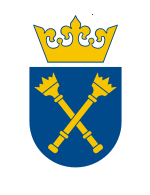 Szczegółowy program i plan studiów stacjonarnychdrugiego stopniaZdrowie PubliczneROK AKADEMICKI 2018/2019obowiązuje studentów rozpoczynających studia w roku akademickim 2018/2019Dyrekcja Instytutu Zdrowia Publicznego: dr hab. Christoph Sowada, prof. UJ – Dyrektordr Tomasz Bochenek – Zastępca Dyrektora Jednostki Instytutu Zdrowia Publicznego:Zakład Ekonomiki Zdrowia i Zabezpieczenia Społecznego, Kierownik: dr hab. Christoph Sowada, prof. UJKatedra Epidemiologii i Badań Populacyjnych, Kierownik: prof. dr hab. med. Andrzej PająkZakład Polityki Zdrowotnej i Zarządzania, p.o. Kierownik: dr Alicja Domagała dr hab. Iwona Kowalska-Bobko (RW 19.09.18)Zakład Żywienia Człowieka, Kierownik: prof. dr hab. Małgorzata Schlegel-ZawadzkaZakład Gospodarki Lekiem, Kierownik: prof. dr hab. Andrzej Pilc dr hab. Paweł Kawalec, prof. UJ (RW 10.10.18)Zakład Promocji Zdrowia, Kierownik: dr hab. Mariusz Duplaga, prof. UJZakład Zdrowia i Środowiska, Kierownik: prof. dr hab. Grażyna JasieńskaZakład Medycznych Systemów Informacyjnych, p.o. Kierownik: dr Artur RomaszewskiZespół ds. programów nauczania i spraw studenckich:Przewodniczący – dr hab. Christoph Sowada, prof. UJdr hab. Barbara Niedźwiedzkadr Ewa Kocotdr Bartosz Balcerzak dr Urszula Stepaniak dr Jaśmina Żwirskadr hab. Iwona-Kowalska-Bobkomgr Krzysztof Gajda mgr Marcin Grysztar mgr Rafał Nowak lic. Marcin Andrzejczak lic. Magdalena Pędzisz Szczegółowy program i plan studiów stacjonarnych drugiego stopnia Zdrowie Publiczne przyjęty uchwałą Rady Instytutu Zdrowia Publicznego z dnia 16.04.2018 r.Kierownik studiów, Dyrektor Instytutu Zdrowia Publicznego		dr hab. Christoph Sowada, prof. UJOdpowiedzialność za opis modułu i treści nauczania zawarte w sylabusach ponoszą osoby prowadzące moduły.W ROKU AKADEMICKIM 2018/2019ZAJĘCIA PROWADZONE BĘDĄ NA ROKU I.Spis treściProgram studiów	5Załącznik nr 1: Opis zakładanych efektów kształcenia	12Załącznik nr 2 - Plan studiów na kierunku Zdrowie Publiczne studia stacjonarne drugiego stopnia	16Rok I, semestr I	16Rok I, semestr II	17Rok II, semestr III	18Rok II, semestr IV	21Załącznik nr 3 –Sylabusy	24Polityka zdrowia publicznego	24Promocja zdrowia i programy zdrowotne	27Prawo w zdrowiu publicznym	31Ekonomia	35Adresowana polityka społeczna	38Psychologia zdrowia i jakość życia	41Research methods	44Metody Badań Naukowych - Research methods	46Specialized English in Public Health	48Specjalistyczny język angielski w zdrowiu publicznym - Specialized English in Public Health	50Ochrona własności intelektualnej	52Żywienie człowieka	55Epidemiologia	58Szkolenie BHP	61Ekonomika ochrony zdrowia	64Socjologia medycyny w zdrowiu publicznym (RW 07.11.18)	67Zabezpieczenie wobec ryzyka choroby	70Zdrowie środowiskowe	73Biostatystyka	76System zdrowotny i jego europejska interpretacja	78Zarządzanie zasobami ludzkimi	82Systemy informatyczne	85Praktyka	87Zarządzanie finansami i rachunkowość zarządcza	89Planowanie i zarządzanie strategiczne	91Seminarium magisterskie: Zdrowie, sprawność i choroby w populacji	94Seminarium magisterskie: Społeczne determinanty zdrowia	96Seminarium magisterskie: Środowiskowe i żywieniowe uwarunkowania zdrowia	98Seminarium magisterskie: Ekonomika zdrowia i systemy zdrowotne	100Seminarium magisterskie: Rządzenie w sektorze zdrowotnym i zarządzanie instytucjami ochrony zdrowia	102Seminarium magisterskie: Polityka społeczna i zdrowotna na różnych szczeblach decyzyjnych	104Projektowanie badań naukowych (ścieżka I)	106Promocja zdrowia osób dorosłych (ścieżka I)	108Analiza danych w badaniach biomedycznych (ścieżka I)	112Demografia i zdrowie (ścieżka 1)	114Styl życia (ścieżka I)	116Zdrowie matki i dziecka (ścieżka I)	119Promocja zdrowia osób w starszym wieku i niepełnosprawnych (ścieżka I)	121Ekonomika ubezpieczeń zdrowotnych (ścieżka II)	125Zarządzanie zakładami opieki zdrowotnej (ścieżka II)	129Zarządzanie w warunkach zmiany (ścieżka II)	132Introduction to governance in health system (pathway III)	135Wprowadzenie do rządzenia w systemie zdrowotnym - Introduction to governance in health system (ścieżka specjalizacyjna III)	138Health systems goals and performance in transition (pathway III)	142Cele i wydajność systemów zdrowotnych w transformacji - Health systems goals and performance in transition - (Ścieżka III).	145Financial resources for health (pathway III)	148Zasoby finansowe w ochronie zdrowia - Financial resources for health (Ścieżka III)	150Human resources for health (pathway III)	153Zasoby ludzkie w ochronie zdrowia - Human resources for health – (Ścieżka III)	156Change management and leadership (pathway III)	159Zarządzanie zmianą i przywództwo - Change management and leadership (Ścieżka III)	161Economic burden of diseases (pathway III)	163Obciążenie ekonomiczne chorobami - Economic burden of diseases (Ścieżka III)	167Health technology assessment and rational pharmaceutical policy (pathway III)	172Ocena technologii medycznych i racjonalna polityka lekowa - Health technology assessment and rational pharmaceutical policy (Ścieżka III)	176Market and economic incentives in health care (pathway III)	180Rynek i bodźce ekonomiczne w ochronie zdrowia - Market and economic incentives in health care (Ścieżka III)	182New public management in health care (pathway III)	184Nowe zarządzanie publiczne w ochronie zdrowia - New public management in health care - (Ścieżka III)	187Projections of health care expenditure and revenue (pathway III)	190Prognozy wydatków i przychodów w ochronie zdrowia - Projections of health care expenditure and revenue (Ścieżka III)	192Coordinated/managed care (pathway III)	194Koordynowana/zarządzana opieka zdrowotna - Coordinated/managed care (Ścieżka III)	196Health impact assessment in all policies (pathway III)	199Ocena skutków zdrowotnych - Health impact assessment in all policies (Ścieżka III)	202Qualitative and quantitative research methods (pathway III)	205Ilościowe i jakościowo metody badań naukowych - Qualitative and quantitative research methods (Ścieżka III)	207Nadzór w zdrowiu publicznym	209Ocena technologii medycznych i gospodarka lekami	212Etyka zdrowia publicznego	216Promocja zdrowia i profilaktyka w miejscu pracy (ścieżka I)	218Edukacja zdrowotna (ścieżka I)	221Analizy ekonomiczne w ochronie zdrowia (ścieżka II)	225Marketing (ścieżka II)	229Telemedycyna i e-zdrowie (ścieżka II)	231Załącznik nr 4: Przedmioty do wyboru	235Załącznik nr 5: Warunki uczestnictwa w ścieżce anglojęzycznej	236Załącznik nr 6: Moduły powiązane z prowadzonymi badaniami naukowymi	237Załącznik nr 7a: Lista projektów naukowych bezpośrednio powiązanych z kierunkiem studiów obecnie realizowanych przez pracowników Instytutu Zdrowia Publicznego	239Załącznik nr 7b: Lista projektów naukowych bezpośrednio powiązanych z kierunkiem studiów realizowanych przez pracowników Instytutu Zdrowia Publicznego w latach 2014-2016	240Załącznik nr 7c: Lista projektów naukowych bezpośrednio powiązanych z kierunkiem studiów realizowanych przez pracowników Instytutu Zdrowia Publicznego do roku 2013	242Załącznik nr 8: Przyporządkowanie punktów ECTS realizowanych w ramach modułów do obszarów kształcenia	244Program studiówZałącznik nr 1: Opis zakładanych efektów kształceniaZałącznik nr 2 - Plan studiów na kierunku Zdrowie Publiczne studia stacjonarne drugiego stopnia Rok akademicki 2018/2019 Rok I, semestr IŁączna liczba godzin: 483Łączna liczba punktów ECTS z modułów obowiązkowych: 30Rok akademicki 2018/2019 Rok I, semestr IIŁączna liczba godzin: 440 + 200 (praktyka)
Łączna liczba punktów ECTS z modułów obowiązkowych: 25 + 5 (praktyka)Rok akademicki 2019/2020 Rok II, semestr III*Student zobowiązany jest wybrać jedno z oferowanych seminariów magisterskichŁączna liczba godzin z modułów obowiązkowych: 135 + 60 godz. seminarium magisterskie Łączna liczba godzin z modułów fakultatywnych: Ścieżka I - 205, Ścieżka II - 180, Ścieżka III - 226 Łączna liczba punktów ECTS z modułów obowiązkowych: 11 + 4 punkty za seminarium magisterskieŁączna liczba punktów ECTS z modułów fakultatywnych: Ścieżka I - 15, Ścieżka II - 15, Ścieżka III - 29.Rok akademicki 2019/2020  Rok II, semestr IV*Student zobowiązany jest wybrać jedno z oferowanych seminariów magisterskich
Łączna liczba godzin z modułów obowiązkowych: 110 + 60 godz. seminarium magisterskieŁączna liczba godzin z modułów fakultatywnych: Ścieżka I - 75, Ścieżka II - 90.Łączna liczba punktów ECTS z modułów obowiązkowych: 10 + 14 punktów za seminarium magisterskieŁączna liczba punktów ECTS z modułów fakultatywnych: Ścieżka I - 6, Ścieżka II - 6.Studenci, którzy realizują ścieżkę III, w semestrze III uzyskują 45 punktów ECTS, nadwyżkę (15 punktów ECTS), zgodnie z Regulaminem studiów w UJ, przenoszą na semestr IV.Załącznik nr 3 –SylabusyPolityka zdrowia publicznegoPromocja zdrowia i programy zdrowotnePrawo w zdrowiu publicznymEkonomiaAdresowana polityka społecznaPsychologia zdrowia i jakość życiaResearch methodsMetody Badań Naukowych - Research methodsSpecialized English in Public HealthSpecjalistyczny język angielski w zdrowiu publicznym - Specialized English in Public Health Ochrona własności intelektualnejŻywienie człowiekaEpidemiologia Szkolenie BHP Ekonomika ochrony zdrowiaSocjologia medycyny w zdrowiu publicznym (RW 07.11.18)Zabezpieczenie wobec ryzyka chorobyZdrowie środowiskoweBiostatystyka System zdrowotny i jego europejska interpretacjaZarządzanie zasobami ludzkimiSystemy informatycznePraktykaZarządzanie finansami i rachunkowość zarządczaPlanowanie i zarządzanie strategiczneSeminarium magisterskie: Zdrowie, sprawność i choroby w populacjiSeminarium magisterskie: Społeczne determinanty zdrowiaSeminarium magisterskie: Środowiskowe i żywieniowe uwarunkowania zdrowiaSeminarium magisterskie: Ekonomika zdrowia i systemy zdrowotneSeminarium magisterskie: Rządzenie w sektorze zdrowotnym i zarządzanie instytucjami ochrony zdrowiaSeminarium magisterskie: Polityka społeczna i zdrowotna na różnych szczeblach decyzyjnychProjektowanie badań naukowych (ścieżka I)Promocja zdrowia osób dorosłych (ścieżka I)Analiza danych w badaniach biomedycznych (ścieżka I)Demografia i zdrowie (ścieżka 1)Styl życia (ścieżka I)Zdrowie matki i dziecka (ścieżka I)Promocja zdrowia osób w starszym wieku i niepełnosprawnych (ścieżka I)Ekonomika ubezpieczeń zdrowotnych (ścieżka II)Zarządzanie zakładami opieki zdrowotnej (ścieżka II)Zarządzanie w warunkach zmiany (ścieżka II)Introduction to governance in health system (pathway III)Wprowadzenie do rządzenia w systemie zdrowotnym - Introduction to governance in health system (ścieżka specjalizacyjna III) Health systems goals and performance in transition (pathway III)Cele i wydajność systemów zdrowotnych w transformacji - Health systems goals and performance in transition - (Ścieżka III).Financial resources for health (pathway III)Zasoby finansowe w ochronie zdrowia - Financial resources for health (Ścieżka III)Human resources for health (pathway III)Zasoby ludzkie w ochronie zdrowia - Human resources for health – (Ścieżka III) Change management and leadership (pathway III) Zarządzanie zmianą i przywództwo - Change management and leadership (Ścieżka III) Economic burden of diseases (pathway III)Obciążenie ekonomiczne chorobami - Economic burden of diseases (Ścieżka III)Health technology assessment and rational pharmaceutical policy (pathway III)Ocena technologii medycznych i racjonalna polityka lekowa - Health technology assessment and rational pharmaceutical policy (Ścieżka III) Market and economic incentives in health care (pathway III)Rynek i bodźce ekonomiczne w ochronie zdrowia - Market and economic incentives in health care (Ścieżka III) New public management in health care (pathway III)Nowe zarządzanie publiczne w ochronie zdrowia - New public management in health care - (Ścieżka III)Projections of health care expenditure and revenue (pathway III)Prognozy wydatków i przychodów w ochronie zdrowia - Projections of health care expenditure and revenue (Ścieżka III)Coordinated/managed care (pathway III)Koordynowana/zarządzana opieka zdrowotna - Coordinated/managed care (Ścieżka III)Health impact assessment in all policies (pathway III)Ocena skutków zdrowotnych - Health impact assessment in all policies (Ścieżka III)Qualitative and quantitative research methods (pathway III)Ilościowe i jakościowo metody badań naukowych - Qualitative and quantitative research methods (Ścieżka III) Nadzór w zdrowiu publicznymOcena technologii medycznych i gospodarka lekamiEtyka zdrowia publicznegoPromocja zdrowia i profilaktyka w miejscu pracy (ścieżka I) Edukacja zdrowotna (ścieżka I) Analizy ekonomiczne w ochronie zdrowia (ścieżka II)Marketing (ścieżka II)Telemedycyna i e-zdrowie (ścieżka II) Załącznik nr 4: Przedmioty do wyboruRealizując obowiązkowe moduły kształcenia student/ka uzyskuje 76 punkty ECTS. Realizując praktykę student/ka uzyskuje 5 punktów ECTS.Pozostałe wymagane do ukończenia studiów punkty studentk(ka) uzyskuje realizując moduły wybierane, tj:- 18 ECTS: seminarium magisterskie- 1 spośród 3 następujących ścieżek do wyboru:Ścieżka I: Programy zdrowotne – 21 ECTSProjektowanie badań naukowychPromocja zdrowia osób dorosłychAnaliza danych w badaniach biomedycznych Demografia i zdrowieStyl życia Zdrowie matki i dziecka Promocja zdrowia i profilaktyka w miejscu pracy Edukacja zdrowotnaPromocja zdrowia osób w starszym wieku i niepełnosprawnych Ścieżka II: Zarządzanie w ochronie zdrowia – 21 ECTSEkonomika ubezpieczeń zdrowotnych Zarządzanie zakładami opieki zdrowotnej Zarządzanie w warunkach zmianyAnalizy ekonomiczne w ochronie zdrowia Marketing Telemedycyna i e-zdrowieŚcieżka III: Governance of Health System in Transition – 29 ECTSIntroduction to governance in health system Health systems goals and performance in transition Financial resources for health Human resources for health Change management and leadership Economic burden of diseases Health technology assessment and rational pharmaceutical policy Market and economic incentives in health care New public management in health care Projections of health care expenditure and revenue Coordinated/managed care Health impact assessment in all policies Qualitative and quantitative research methods Załącznik nr 5: Warunki uczestnictwa w ścieżce anglojęzycznejWarunki do spełnienia przez studentów wybierających ścieżkę specjalizacyjną anglojęzyczną Governance of Health System in TransitionBardzo dobra znajomość języka angielskiego potwierdzona wysokimi ocenami z przedmiotu „Specialized English in Public Health" uzyskanymi w ciągu pierwszego semestru (na podstawie informacji uzyskanej od osoby prowadzącej przedmiot).Zaliczenie przedmiotu „Ekonomia” oraz „Polityka zdrowia publicznego” (I semestr I rok studiów stacjonarnych II stopnia) na ocenę 4,0 lub wyższą.Pozytywny wynik rozmowy kwalifikacyjnej prowadzonej w języku angielskim.Kryteria oceny rozmowy kwalifikacyjnej:Umiejętność płynnej, logicznej i spójnej wypowiedzi w języku angielskim na zadany temat, z użyciem właściwych sformułowań z zakresu zdrowia publicznego Wykazanie się ogólną orientacją oraz zainteresowaniami w zakresie tematyki ścieżki specjalizacyjnej „Governance of Health System in Transition”W przypadku dużej liczby kandydatów dodatkowym atutem będzie aktywność w kołach naukowych (potwierdzona opinią opiekuna koła) oraz wystąpienia na konferencjach.Załącznik nr 6: Moduły powiązane z prowadzonymi badaniami naukowymiZałącznik nr 7a: Lista projektów naukowych bezpośrednio powiązanych z kierunkiem studiów obecnie realizowanych przez pracowników Instytutu Zdrowia PublicznegoZałącznik nr 7b: Lista projektów naukowych bezpośrednio powiązanych z kierunkiem studiów realizowanych przez pracowników Instytutu Zdrowia Publicznego w latach 2014-2016Załącznik nr 7c: Lista projektów naukowych bezpośrednio powiązanych z kierunkiem studiów realizowanych przez pracowników Instytutu Zdrowia Publicznego do roku 2013Załącznik nr 8: Przyporządkowanie punktów ECTS realizowanych w ramach modułów do obszarów kształceniaRok I , semestr I, IIRok II, semestr III, IVNazwa WydziałuWydział Nauk o ZdrowiuNazwa kierunku studiówZdrowie Publiczne, Ścieżki specjalizacyjne:1) Programy zdrowotne,2) Zarządzanie w ochronie zdrowia,3) Governance of Health System in TransitionKlasyfikacja ISCED0988 (interdyscyplinarne)Określenie obszaru kształcenia/obszarów kształcenia, z których został wyodrębniony kierunek studiów, dla którego tworzony jest program kształceniaObszar nauk medycznych i nauk o zdrowiu oraz nauk o kulturze fizycznej (58% punktów ECTS) Obszar nauk społecznych (36% punktów ECTS)Dodatkowo program przewiduje przedmioty kształcące uniwersalne umiejętności, w tym językowe (5% ECTS) oraz przedmiot z obszaru nauk humanistycznych (1% ECTS)załącznik nr 8Określenie dziedzin nauki lub sztuki oraz dyscyplin naukowych lub artystycznych, do których odnoszą się efekty kształceniaDziedzina nauk o zdrowiu   (wiodąca)dziedzina nauk społecznych:- nauki o polityce publicznejdziedzina nauk ekonomicznych:- ekonomia- finanse- nauki o zarządzaniudziedzina nauk prawnych: - nauki o administracji - prawoPoziom kształcenia studia drugiego stopniaProfil kształcenia profil ogólnoakademickiForma studiów studia stacjonarneLiczba semestrów4Liczba punktów ECTS konieczna do uzyskania kwalifikacji120Przy wyborze przez studenta/studentkę anglojęzycznej ścieżki specjalizacyjnej na II roku studiów liczba punktów ECTS konieczna do uzyskania kwalifikacji wynosi co najmniej 128. Język studia prowadzone w języku polskim i częściowo w języku angielskimImię i nazwisko kierownika studiów oraz koordynatoradr hab. Christoph Sowada, prof. UJdr Bartosz BalcerzakTytuł zawodowy uzyskiwany przez absolwentamagisterMożliwości dalszego kształceniastudia trzeciego stopnia, studia podyplomoweOgólne cele kształcenia na kierunku studiów o określonym poziomie i profilu kształceniaNabycie umiejętności umożliwiających podjęcie pracy na stanowiskach kierowniczych w jednostkach administracyjnych opieki zdrowotnej, w jednostkach świadczących usługi zdrowotne oraz na stanowiskach samodzielnych w instytucjach nadzoru w ochronie zdrowia, w programach ochrony zdrowia, promocji zdrowia, profilaktyki itp.W wyniku realizacji programu studiów student:prezentuje pogłębioną wiedzę z zakresu rozpoznawania podstawowych zagrożeń zdrowia ludności związanych z jakością środowiska, stylem życia oraz innymi czynnikami ryzyka zdrowotnego;wykazuje się wiedzą dotyczącą znajomości zasad tworzenia i realizowania strategii zdrowia publicznego, polityki zdrowotnej i społecznej na poziomie lokalnym, krajowym i europejskim;ma pogłębioną i rozszerzoną wiedzę w zakresie zagadnień prawnych, ekonomicznych i organizacyjnych, w aspekcie funkcjonowania sektora ochrony zdrowia i podmiotów gospodarczych w nim działających;identyfikuje bariery we wdrażaniu edukacji zdrowotnej w społeczeństwie, bazując na teoriach zmian społecznych oraz stosuje w tej edukacji właściwe metody nauczania i umiejętności komunikacyjne;posiada umiejętność efektywnego działania i wykorzystywania procedur w sytuacji kryzysowej;potrafi przeprowadzić krytyczną analizę i interpretację ekspertyz, raportów z zakresu polityki zdrowotnej, ekonomiki zdrowia, stanu zdrowia społeczeństwa;umie samodzielnie zdobywać wiedzę oraz podejmować autonomiczne działania zmierzające do rozwijania zdolności kierowania własną karierą zawodową.Przygotowanie do dalszego szkolenia na studiach trzeciego stopnia, ze szczególnym uwzględnieniem umiejętności dokonywania przeglądu i krytycznej oceny informacji naukowej.Związek kształcenia na kierunku studiów o określonym poziomie i profilu kształcenia z misją i strategią uczelni oraz jednostki prowadzącej kierunek studiówUniwersytet Jagielloński zgodnie ze swoim Statutem oraz przewodnią dewizą plus ratio quam vis powołany jest do kształcenia i wychowywania ludzi dojrzałych do samodzielnego i kreatywnego rozwiązywania stawianych im zadań z poszanowaniem zasad etyki, zarówno w obszarze prowadzonych badań naukowych jak i przy wykonywaniu pracy zawodowej. W programie ogólnoakademickich studiów stacjonarnych drugiego stopnia na kierunku Zdrowie Publiczne szczególny nacisk jest położony na kształcenie przygotowujące studentów do podjęcia w późniejszej pracy zawodowej wyzwań związanych z funkcjonowaniem systemu ochrony zdrowia i zmianami zachodzącymi w jego otoczeniu (wyzwania technologiczne, demograficzne, epidemiologiczne, ekonomiczne i kulturowe).Różnice w stosunku do innych programów o podobnie zdefiniowanych celach i efektach kształcenia prowadzonych na uczelniBrak programów o podobnie zdefiniowanych celach i efektach kształcenia.Możliwości zatrudnienia Osiągnięte przez absolwenta efekty kształcenia umożliwiają zajęcie poniżej wymienionych pozycji zawodowych:uczestnik zespołów opracowujących programy ochrony zdrowia; kierownik zespołów wykonujących programy ochrony zdrowia;kierownik działów metodyczno-organizacyjnych placówek i jednostek opieki zdrowotnej;kierownik działów zajmujących się prewencją i promocją zdrowia w placówkach i jednostkach administracyjnych opieki zdrowotnej;pracownik samodzielny/zarządzający w administracji opieki zdrowotnej.Wymagania wstępne Do podjęcia studiów upoważnione są osoby legitymujące się dyplomem ukończenia studiów wyższych (co najmniej licencjata).Od kandydatów oczekiwana jest podstawowa wiedza z zakresu treści nauczania na studiach pierwszego stopnia kierunku Zdrowie Publiczne.Łączna liczba punktów ECTS, którą student musi uzyskać na zajęciach wymagających bezpośredniego udziału nauczycieli akademickich i studentów 115Liczba punktów ECTS, którą student musi uzyskać w ramach zajęć z obszarów nauk humanistycznych i społecznychKierunek między-obszarowy - obszar nauk społecznych oraz obszar nauk medycznych i nauk o zdrowiu oraz nauk o kulturze fizycznejW ramach zajęć z obszaru nauk humanistycznych 2 ECTS – Etyka zdrowia publicznegoŁączna liczba punktów ECTS, którą student musi uzyskać w ramach zajęć z zakresu nauki języków obcych4 – specjalistyczny język angielskiLiczba punktów ECTS, którą student musi uzyskać w ramach modułów realizowanych w formie fakultatywnej21 – przedmioty z wybranej ścieżki specjalizacyjnej w przypadku wyboru polskojęzycznej ścieżki29 - przedmioty z wybranej ścieżki specjalizacyjnej w przypadku wyboru anglojęzycznej ścieżki18 - seminarium dyplomowe wybierane przez studentaSzczegółowy wykaz – załącznik nr 4Opis zakładanych efektów kształceniaZałącznik nr 1Plan studiów Załącznik nr 2Sylabusy poszczególnych modułów kształcenia uwzględniające metody weryfikacji efektów kształcenia osiąganych przez studentów Załącznik nr 3Wymiar, zasady i forma odbywania praktyk w przypadku, gdy program kształcenia przewiduje praktykiZasadniczym celem praktyki jest zapoznanie studenta z trybem pracy obowiązującym w instytucji, w której praktyka się odbywa. Zważywszy na ogromne zróżnicowanie instytucji działających w szeroko rozumianym systemie ochrony zdrowia, w których studenci mogą odbywać praktyki (jednostki świadczące usługi zdrowotne, instytucji administracji publicznej, instytucje badawcze, NGO, kancelarie prawne, media zajmujące się problematyką ochrony zdrowia itd.) w programie studiów zrezygnowano ze szczegółowego określenia obowiązujących dla wszystkich studentów treści praktyk. Niemniej jednak każdy student na każdej z praktyk powinien zapoznać się ze strukturą instytucji, w której odbywa praktykę, realizowanymi przez nią zadaniami, jej otoczeniem i relacjami w odniesieniu do innych uczestników szeroko rozumianego systemu ochrony zdrowia. Powinien również zdobywać i doskonalić praktyczne umiejętności przez wykonanie zadań określonych przez opiekuna praktyki w miejscu jej odbywania, a także rozwijać umiejętności pracy w zespole integrując posiadaną wiedzę teoretyczną z praktyką. Zaleca się, by w miarę możliwości wybór jednostki, w której odbywana jest praktyka, pozwalał studentowi rozpoznać możliwości wykorzystania nabytej w czasie praktyki wiedzy i umiejętności przy sporządzeniu w przyszłości pracy dyplomowej.Podstawą zaliczenia praktyki jest przedstawienie zaświadczenia potwierdzające odbycie praktyki i osiągnięcie przypisanych do praktyki efektów kształcenia. Zaświadczenie powinno być podpisane przez kierownika instytucji, w której student odbywał praktykę lub upoważnioną przez niego osobę. Wraz z zaświadczeniem student składa koordynatorowi praktyk zwięzły raport (maksymalnie 2 strony), w którym opisany został przebieg praktyki, w tym zakres wykonywanych czynności oraz ocenę praktyki pod kątem realizacji założonych efektów kształcenia opisanych w sylabusach.Student może ubiegać się o zaliczenie praktyk na podstawie doświadczenia w pracy w systemie ochrony zdrowia w Polsce lub innym kraju Unii Europejskiej. Osoba starająca się o zaliczenie praktyki składa poprzez koordynatora praktyki imienne podanie do właściwego Prodziekana. Do podania należy dołączyć dokument poświadczający zdobycie doświadczenia zawodowego w wymaganym wymiarze godzin (np. zaświadczenie pracodawcy) oraz dokument opisujący zakres zadań i obowiązków realizowanych w czasie działalności stanowiącej podstawę wniesienia podania o zaliczenie praktyki. Opis realizowanych zadań i obowiązków powinien odnosić się do efektów kształcenia założonych dla praktyk opisanych w sylabusie do modułu praktyka.Łączna liczba punktów ECTS, którą student musi uzyskać w ramach praktyk zawodowych na kierunku – jeżeli program kształcenia przewiduje praktyki 5Wymogi związane z ukończeniem studiów (praca dyplomowa/ egzamin dyplomowy/inne)Warunkiem ukończenia studiów i otrzymania tytułu magistra jest uzyskanie wszystkich zaliczeń i zdanie wszystkich egzaminów z przedmiotów obligatoryjnych przewidzianych w programie studiów, uzyskanie wszystkich zaliczeń i zdanie wszystkich egzaminów z przedmiotów przewidzianych w programie wybranej przez studenta ścieżki specjalizacyjnej: 1) Programy zdrowotne, 2) Zarządzanie w ochronie zdrowia, 3) Governance of Health Systems in Transition,zaliczenie praktyki, uzyskanie w toku studiów nie mniej niż 120 punktów ECTS, a także przygotowanie i złożenie pracy magisterskiej połączone ze zdaniem egzaminu magisterskiego.Przy wyborze przez studenta/studentkę anglojęzycznej ścieżki specjalizacyjnej na II roku studiów minimalna liczba punktów ECTS konieczna do uzyskania kwalifikacji wynosi 128 (szczegółowe warunki do spełnienia przez studentów wybierających ścieżkę specjalizacyjną anglojęzyczną określa załącznik nr 5).Inne dokumenty1. Wykaz modułów zajęć powiązanych z prowadzonymi badaniami naukowymi w dziedzinie nauki lub sztuki związanej z danym kierunkiem studiów, służących zdobywaniu przez studenta pogłębionej wiedzy oraz umiejętności prowadzenia badań naukowych, którym przypisano punkty ECTS w wymiarze większym niż 50% liczby punktów ECTS koniecznej do uzyskania kwalifikacji odpowiadających poziomowi kształcenia - Załącznik nr 6.2. Informacja o sposobach zapewnienia studentom przygotowania do prowadzenia i prowadzenia badań.Studenci przygotowywani są do prowadzenia badań naukowych oraz sami podejmują pierwsze próby takich badań w ramach:przedmiotów kierunkowych i przedmiotów do wyboru, na których studenci zapoznawani są z różnymi ilościowymi i jakościowymi metodami badań naukowych prowadzonych w różnych dyscyplinach i dziedzinach nauki składających się na zdrowie publiczne i przewidujących jako warunek zaliczenia przygotowanie prezentacji, raportu lub programu,seminariów dyplomowych,kół naukowych,praktyk wakacyjnych, jeśli te odbywają się w instytucjach badawczych oraz włączając się w prowadzone w Instytucie Zdrowia Publicznego projekty naukowe, np. projekt ProHealth 65+. W instytucie Zdrowia Publicznego swoją działalność naukową prowadzą:Koło Naukowe Zakładu Epidemiologii,Studenckie Koło Naukowe przy Zakładzie Żywienia Człowieka,Koło Naukowe Promocji Zdrowia,Koło Naukowe Ewolucyjnych Podstaw Zdrowia,Koło Oceny Leków i Badań Klinicznych.3. Udokumentowanie, że podstawowa jednostka organizacyjna prowadząca kierunek studiów prowadzi badania naukowe w dziedzinie nauki lub sztuki związanej z kierunkiem studiów Lista projektów naukowych realizowanych przez pracowników Instytutu Zdrowia Publicznego w latach 2011-2017 (Załącznik nr 7a, 7b, 7c)Publikacje naukowe pracowników Instytutu Zdrowia Publicznego http://www.izp.wnz.cm.uj.edu.pl/ 4. Opis wewnętrznego systemu zapewnienia jakości kształcenia uwzględniający sposób weryfikowania efektów kształcenia w trakcie całego procesu kształcenia na kierunku studiów: Wewnętrzny System Doskonalenia Jakości Kształcenia (WSDJK) został zbudowany w oparciu o misję i strategię rozwoju UJ i WNZ. Jego celem jest  przygotowanie i wdrożenie procedur zmierzających do systematycznego doskonalenia jakości kształcenia oraz oceny skuteczności. Założeniem systemu jest przyjęcie przez nauczycieli, studentów i administrację odpowiedzialności za jakość oferowanego kształcenia, zapewnienie jakości i rozwój kultury jakości. Nadzór nad funkcjonowaniem systemu pełni Dziekan Wydziału. W ramach WSDJK działa Wydziałowy Zespół Doskonalenia Jakości Kształcenia (WZDJK) oraz Zespoły Kierunkowe (KZDJK). W skład WZDJK wchodzą: przewodniczący, który równocześnie pełni funkcję Pełnomocnika Dziekana ds. doskonalenia jakości kształcenia,  Pełnomocnik Dziekana ds. ewaluacji jakości kształcenia, przedstawiciel nauczycieli, studentów, doktorantów i administracji. W skład KZDJK wchodzą: przewodniczący, wyznaczeni nauczyciele akademiccy, przedstawiciel studentów danego kierunku zgłoszony przez Samorząd Studentów, przedstawiciel pracodawców i administracji. WZDJK i KZDJK działają w oparciu o zatwierdzone regulaminy prac, a terminy posiedzeń, są ustalane we wrześniu na cały rok akademicki. Z każdego posiedzenia sporządzana jest lista obecności i  protokół w wersji elektronicznej i papierowej.W ramach prac Wydziałowego i Kierunkowych Zespołów opracowano Dokumentację Wewnętrznego Systemu Doskonalenia Jakości Kształcenia (DWSDJK). Dokumentacja ta stanowi spis procedur, które obowiązują wszystkie osoby uczestniczące w procesie dydaktycznym na Wydziale tj. nauczycieli akademickich, studentów i pracowników administracyjnych. Każda procedura wskazuje również osoby odpowiedzialne za jej wdrożenie, upowszechnianie i monitorowanie. Dokumentacja obejmuje procedury pogrupowane w 6 obszarów:1) program kształcenia 2) ocena i rozwój kadry naukowo-dydaktycznej i dydaktycznej	3) infrastruktura dydaktyczna 4) internacjonalizacja				5) tworzenie środowiska sprzyjającego studiowaniu6) współpraca z otoczeniem społecznym Do realizacji wymienionych procedur opracowano szereg narzędzi, np.: formularz oceny prac dyplomowych, kwestionariusz przyczyn rezygnacji studentów ze studiowania, kwestionariusz oceny miejsc do realizacji praktyk zawodowych, karta oceny kwalifikacji zawodowych studenta, karta oceny kwalifikacji absolwenta studiów itd. Wymienione narzędzia służą do gromadzenia danych, które podlegają analizie przez Zespoły Kierunkowe, i przedstawienia propozycji zmian w ramach programu naprawczego. Dokumentacja została zamieszczona na stronie internetowej Wydziału http://www.wnz.cm.uj.edu.pl/procedury-jakosc-ksztalcenia/Każdy nauczyciel i student może zgłaszać uwagi, sugestie i propozycje w zakresie doskonalenia opracowanej dokumentacji. Weryfikacja osiągnięcia założonych efektów kształcenia w programie kształcenia opiera się na ocenie etapowej przeprowadzanej przez koordynatora i/lub prowadzącego zajęcia z danego przedmiotu zgodnie z kryteriami ustalonymi w sylabusach do przedmiotu w odniesieniu do wiedzy, umiejętności i kompetencji społecznych oraz ocenie końcowej na etapie dyplomowania. W sposobie weryfikacji efektów kształcenia uwzględnia się również ocenę studentów i opinię interesariuszy zewnętrznych/potencjalnych pracodawców w miejscu realizacji przez nich kształcenia praktycznego. Szczegółowy sposób weryfikacji efektów kształcenia został określony w procedurze „Weryfikacja osiągnięcia założonych efektów kształcenia” Dokumentacji Wewnętrznego Systemu Doskonalenia Jakości Kształcenia.Uprawnienia Rady Wydziału wynikające z Regulaminu studiówMożliwość dopuszczenia prowadzenia wybranych przedmiotów w języku obcym.Jedna ze ścieżek specjalizacyjnych: Governance of Health System in Transition w całości prowadzona jest w j. angielskim. Zaliczenia przedmiotów tej ścieżki również odbywają się w j. angielskim.Możliwość  wprowadzenia obowiązku składania określonych egzaminów, w tym dyplomowych, oraz składania prac dyplomowych w języku obcym w przypadku kierunków studiów związanych z kształceniem językowym.Nie dotyczyMożliwość określenia listy przedmiotów obowiązkowych, których realizacja warunkuje zaliczenie danego roku studiów lub ukończenie studiów, dodatkowych wymogów zaliczenia danego roku studiów, sekwencyjnego systemu zajęć i egzaminów, obowiązku zaliczenia praktyk lub innych zajęć o szczególnym charakterze. 
Nie dotyczyOkreślenie terminu składania deklaracji wyboru przedmiotów w danym semestrze.
Rada Wydziału Nauk o Zdrowiu UJ CM corocznie określa szczegółowe terminy składania deklaracji wyboru przedmiotów w danym semestrze i umieszcza je w „Procedurze rejestracji na przedmioty do wyboru i seminaria dyplomowe obowiązująca w danym roku akademickim na WNZ UJ CM” Procedura znajduje się na stronie internetowej Wydziału oraz w systemie USOSwebZwolnienie z obowiązku składania deklaracji wyboru przedmiotów w przypadku braku możliwości wyboru przedmiotów przez studenta na danym roku studiów.Nie dotyczyOkreślenie warunków i trybu uczestniczenia wybitnie uzdolnionych uczniów w zajęciach przewidzianych tokiem studiów na kierunkach zgodnych z uzdolnieniami oraz zasady zaliczania tych zajęć.
Regulamin Studiów UJMożliwość określenia niższej liczby punktów ECTS wymaganej do wpisu warunkowego w przypadku studiów niestacjonarnych trwających o semestr dłużej niż odpowiednie studia stacjonarne.Nie dotyczyOkreślenie szczegółowych warunków i zasad uzupełnienia różnicy punktowej w przypadku przyznania wpisu warunkowego.
Uchwała nr 2/VII.2/2017 Rady Wydziału Nauk o Zdrowiu UJ CM z dnia 8 lutego 2017 r. w sprawie zatwierdzenia szczegółowych warunków i zasad uzupełnienia różnicy punktowej w przypadku przyznania studentowi wpisu warunkowego.Możliwość dopuszczenia skorzystania przez studenta z wpisu warunkowego w sytuacji niezrealizowania określonych w programie studiów warunków zaliczenia danego roku studiów.Nie dotyczyMożliwość określenia obowiązku wskazania przez studenta w wyznaczonym terminie przedmiotów stanowiących podstawę do uzupełnienia różnicypunktowej związanej z uzyskaniem wpisu warunkowego.Nie dotyczyOkreślenie szczegółowej formy egzaminu dyplomowego.
Uchwała Nr 3/IV/2018 Rady Wydziału Nauk o Zdrowiu UJ CMz dnia 7 marca 2018 r. w sprawie zatwierdzenia Regulaminu dyplomowania obowiązującego na WNZ UJ CM od semestru letniego roku akademickiego 2017/2018.Możliwość określenia innego sposobu liczenia ogólnego wyniku studiów niż wynikający z Regulaminu studiów.Nie dotyczyOkreślenie szczegółowych zasad odbywania studiów według Indywidualnego Programu Studiów lub Indywidualnego Planu Studiów.
Uchwała nr 2/VIII/2018 Rady Wydziału Nauk o Zdrowiu UJ CM z dnia 7 lutego 2018 r. w sprawie: zatwierdzenia zasad odbywania studiów według Indywidualnego Programu Studiów i Indywidualnego Planu Studiów obowiązujących na kierunkach studiów prowadzonych na WNZ UJ CMOkreślenie szczegółowych warunków i zasad przeniesienia z innej uczelni.
Uchwała nr 2/VII.4/2017 Rady Wydziału Nauk o Zdrowiu UJ CM z dnia 8 lutego 2017 r. w sprawie zatwierdzenia warunków i zasad przeniesienia studenta z innej uczelni na Wydział Nauk o Zdrowiu UJ CM.Określenie szczegółowych warunków i zasad zmiany kierunku lub specjalności studiów w ramach Uniwersytetu.
Uchwała nr 2/IX/2018 Rady Wydziału Nauk o Zdrowiu UJ CM z dnia 7 lutego 2018 r. w sprawie: określenia szczegółowych warunków i zasad zmiany kierunku lub specjalności studiów w ramach Uniwersytetu JagiellońskiegoNazwa Wydziału: Wydział Nauk o ZdrowiuNazwa kierunku studiów: zdrowie publiczneObszar kształcenia w zakresie: nauk medycznych i nauk o zdrowiu oraz nauk o kulturze fizycznejnauk społecznychPoziom kształcenia: studia drugiego stopniaProfil kształcenia: profil ogólnoakademickiNazwa Wydziału: Wydział Nauk o ZdrowiuNazwa kierunku studiów: zdrowie publiczneObszar kształcenia w zakresie: nauk medycznych i nauk o zdrowiu oraz nauk o kulturze fizycznejnauk społecznychPoziom kształcenia: studia drugiego stopniaProfil kształcenia: profil ogólnoakademickiNazwa Wydziału: Wydział Nauk o ZdrowiuNazwa kierunku studiów: zdrowie publiczneObszar kształcenia w zakresie: nauk medycznych i nauk o zdrowiu oraz nauk o kulturze fizycznejnauk społecznychPoziom kształcenia: studia drugiego stopniaProfil kształcenia: profil ogólnoakademickiNazwa Wydziału: Wydział Nauk o ZdrowiuNazwa kierunku studiów: zdrowie publiczneObszar kształcenia w zakresie: nauk medycznych i nauk o zdrowiu oraz nauk o kulturze fizycznejnauk społecznychPoziom kształcenia: studia drugiego stopniaProfil kształcenia: profil ogólnoakademickiSymbolOpis zakładanych efektów kształceniaAbsolwent studiów drugiego stopnia:Opis zakładanych efektów kształceniaAbsolwent studiów drugiego stopnia:Odniesieniedo efektów kształceniadla obszaru (obszarów)WIEDZAWIEDZAWIEDZAWIEDZAK_W01prezentuje pogłębioną wiedzę na temat epidemiologii i prewencji chorób zakaźnych i niezakaźnych, w tym związanych z jakością środowiska, stylem życia, sposobem żywienia oraz innymi czynnikami ryzyka zdrowotnegoprezentuje pogłębioną wiedzę na temat epidemiologii i prewencji chorób zakaźnych i niezakaźnych, w tym związanych z jakością środowiska, stylem życia, sposobem żywienia oraz innymi czynnikami ryzyka zdrowotnegoM2_W03, M2_W04, M2_W06, M2_W09, M2_W10, S2A_W03, S2A_W04K_W02zna metody przeprowadzania wstępnej oceny zagrożeń zdrowia populacji oraz rozpowszechnienia choróbzna metody przeprowadzania wstępnej oceny zagrożeń zdrowia populacji oraz rozpowszechnienia choróbM2_W03, M2_W04, M2_W05, M2_W06, M2_W09, M2_W10, S2A_W06K_W03zna tematykę nierówności w zdrowiu i różne modele je wyjaśniającezna tematykę nierówności w zdrowiu i różne modele je wyjaśniająceM2_W03, M2_W04, M2_W10, S2A_W02, S2A_W03, S2A_W04, S2A_W08K_W04wykazuje się wiedzą dotyczącą realizowania strategii zdrowia publicznego, polityki zdrowotnej i społecznej na poziomie lokalnym, krajowym, europejskim i światowymwykazuje się wiedzą dotyczącą realizowania strategii zdrowia publicznego, polityki zdrowotnej i społecznej na poziomie lokalnym, krajowym, europejskim i światowymM2_W03, M2_W04, M2_W05, M2_W06, M2_W08, M2_W10, S2A_W06, S2A_W07, S2A_W08K_W05zna główne trendy rozwoju i projekty w zdrowiu publicznym zna główne trendy rozwoju i projekty w zdrowiu publicznym M2_W05, M2_W06, M2_W09, M2_W10, S2A_W06, S2A_W07, S2A_W08, S2A_W09K_W06ma pogłębioną wiedzę na temat planowania, realizacji i oceny skuteczności programów zdrowotnych i społecznych oraz zna przykłady dobrych praktyk w obszarze zdrowia publicznegoma pogłębioną wiedzę na temat planowania, realizacji i oceny skuteczności programów zdrowotnych i społecznych oraz zna przykłady dobrych praktyk w obszarze zdrowia publicznegoM2_W05, M2_W06, M2_W08, M2_W10, S2A_W03, S2A_W04, S2A_W06, S2A_W07, S2A_W08K_W07posiada pogłębioną wiedzę dotyczącą funkcjonowania instytucji odpowiedzialnych za działania prozdrowotne i prospołeczne oraz monitorowania realizowanych przez nie strategii posiada pogłębioną wiedzę dotyczącą funkcjonowania instytucji odpowiedzialnych za działania prozdrowotne i prospołeczne oraz monitorowania realizowanych przez nie strategii M2_W04, M2_W08, M2_W10, S2A_W02, S2A_W03, S2A_W07, S2A_W08K_W08zna zagadnienia dotyczące teoretycznych podstaw oraz metod badań przekonań i zachowań zdrowotnych oraz ich uwarunkowańzna zagadnienia dotyczące teoretycznych podstaw oraz metod badań przekonań i zachowań zdrowotnych oraz ich uwarunkowańM2_W03, M2_W04, M2_W06, S2A_W06K_W09zna podstawowe teorie i koncepcje socjologiczne pozwalające zrozumieć rolę badań socjomedycznych czynników społeczno-kulturowych w zdrowiu publicznymzna podstawowe teorie i koncepcje socjologiczne pozwalające zrozumieć rolę badań socjomedycznych czynników społeczno-kulturowych w zdrowiu publicznymM2_W03, M2_W04, M2_W06, M2_W09, M2_W10, S2A_W02, S2A_W03, S2A_W04, S2A_W06, S2A_W08, S2A_W09K_W10rozumie rolę instytucji funkcjonujących w systemie ochrony zdrowia w obszarze: opieki, edukacji, promocji, nadzoru, planowaniarozumie rolę instytucji funkcjonujących w systemie ochrony zdrowia w obszarze: opieki, edukacji, promocji, nadzoru, planowaniaM2_W08, M2_W10, S2A_W02, S2A_W03, S2A_W07, S2A_W08, S2A_W09K_W11rozumie wzajemne relacje między procesami politycznymi i ekonomicznymi a efektywnym działaniem na rzecz zdrowia populacjirozumie wzajemne relacje między procesami politycznymi i ekonomicznymi a efektywnym działaniem na rzecz zdrowia populacjiM2_W08, M2_W09, M2_W10, S2A_W03, S2A_W04, S2A_W07, S2A_W08, S2A_W09K_W12posiada pogłębioną wiedzę na temat organizacji i finansowania systemów ochrony zdrowia w Polsce i na świecieposiada pogłębioną wiedzę na temat organizacji i finansowania systemów ochrony zdrowia w Polsce i na świecieM2_W08, M2_W10, S2A_W06, S2A_W07, S2A_W08, S2A_W09K_W13posiada pogłębioną znajomość reguł określających lokalną, krajową oraz międzynarodową politykę zdrowotną i społecznąposiada pogłębioną znajomość reguł określających lokalną, krajową oraz międzynarodową politykę zdrowotną i społecznąM2_W08, M2_W09, M2_W10, S2A_W03, S2A_W07, S2A_W08K_W14zna zasady i uwarunkowania alokacji środków w ochronie zdrowiazna zasady i uwarunkowania alokacji środków w ochronie zdrowiaM2_W08, S2A_W02, S2A_W06, S2A_W07, S2A_W11K_W15zna na poziomie rozszerzonym metody analiz ekonomicznych stosowane w ochronie zdrowiazna na poziomie rozszerzonym metody analiz ekonomicznych stosowane w ochronie zdrowiaM2_W08, M2_W10, S2A_W06, S2A_W07K_W16posiada wiedzę na temat metod planowania i zarządzania strategicznego na różnych poziomach organizacyjnych systemu ochrony zdrowiaposiada wiedzę na temat metod planowania i zarządzania strategicznego na różnych poziomach organizacyjnych systemu ochrony zdrowiaM2_W05, M2_W08, M2_W10, S2A_W06, S2A_W07K_W17ma pogłębioną wiedzę w zakresie zagadnień prawnych i ekonomicznych dotyczących podmiotów sektora ochrony zdrowia ma pogłębioną wiedzę w zakresie zagadnień prawnych i ekonomicznych dotyczących podmiotów sektora ochrony zdrowia M2_W08, M2_W10, M2_W11, M2_W12, S2A_W02, S2A_W06, S2A_W07, S2A_W08, S2A_W09K_W18zna zasady procedury akredytacyjnej zakładów opieki zdrowotnejzna zasady procedury akredytacyjnej zakładów opieki zdrowotnejM2_W08, M2_W10, S2A_W02, S2A_W06, S2A_W07, S2A_W11K_W19zna techniki i metody kontraktowania usług zdrowotnych oraz metody i techniki ich rozliczaniazna techniki i metody kontraktowania usług zdrowotnych oraz metody i techniki ich rozliczaniaM2_W08, M2_W10, S2A_W06, S2A_W07, S2A_W11K_W20posiada wiedzę na temat czynników warunkujących skuteczne i efektywne zarządzanie zasobami ludzkimiposiada wiedzę na temat czynników warunkujących skuteczne i efektywne zarządzanie zasobami ludzkimiM2_W04, M2_W08, M2_W10, S2A_W04, S2A_W06, S2A_W07, S2A_W08K_W21posiada podstawową wiedzę na temat interakcji społecznychposiada podstawową wiedzę na temat interakcji społecznychM2_W04, M2_W06, S2A_W04, S2A_W07, S2A_W08K_W22opanował szczegółową wiedzę na temat nadzoru w zdrowiu publicznymopanował szczegółową wiedzę na temat nadzoru w zdrowiu publicznymM2_W05, M2_W08, M2_W09, M2_W10, S2A_W06, S2A_W07, S2A_W08K_W23posiada wiedzę o zintegrowanych systemach zarządzania w sytuacjach kryzysowych posiada wiedzę o zintegrowanych systemach zarządzania w sytuacjach kryzysowych M2_W05, M2_W10, S2A_W03, S2A_W06, S2A_W07, S2A_W08K_W24posiada wiedzę o źródłach informacji naukowej i profesjonalnej w zdrowiu publicznymposiada wiedzę o źródłach informacji naukowej i profesjonalnej w zdrowiu publicznymM2_W05, M2_W11, S2A_W06K_W25posiada poszerzoną wiedzę o narzędziach i systemach informacyjnych i informatycznych przydatnych przy opracowywaniu programów związanych ze zdrowiem publicznymposiada poszerzoną wiedzę o narzędziach i systemach informacyjnych i informatycznych przydatnych przy opracowywaniu programów związanych ze zdrowiem publicznymM2_W05, M2_W10, S2A_W06K_W26posiada wiedzę o regulacjach prawnych dotyczących systemu obiegu dokumentów elektronicznych w ochronie zdrowiaposiada wiedzę o regulacjach prawnych dotyczących systemu obiegu dokumentów elektronicznych w ochronie zdrowiaM2_W11, S2A_W06K_W27wykazuje znajomość zasad planowania badań oraz technik zbierania danych i narzędzi badawczychwykazuje znajomość zasad planowania badań oraz technik zbierania danych i narzędzi badawczychM2_W05, M2_W10, S2A_W06K_W28ma poszerzoną wiedzę na temat wnioskowania statystycznego ma poszerzoną wiedzę na temat wnioskowania statystycznego M2_W05, S2A_W06K_W29zna metody redukowania i radzenia sobie ze stresem w miejscu pracy i przeciwdziałania wypaleniu zawodowemu zna metody redukowania i radzenia sobie ze stresem w miejscu pracy i przeciwdziałania wypaleniu zawodowemu M2_W05, M2_W06, S2A_W04K_W30zna zasady ochrony własności intelektualnej i przemysłowej w pracy zawodowej, a także zasady udostępniania, wykorzystania i ochrony zasobów informacyjnych w sektorze ochrony zdrowia zna zasady ochrony własności intelektualnej i przemysłowej w pracy zawodowej, a także zasady udostępniania, wykorzystania i ochrony zasobów informacyjnych w sektorze ochrony zdrowia M2_W11, S2A_W07, S2A_W10, S2A_W11K_W31wykazuje się pogłębioną wiedzą na temat zagadnień omawianych na wybranych przez siebie ścieżkach specjalizacyjnychwykazuje się pogłębioną wiedzą na temat zagadnień omawianych na wybranych przez siebie ścieżkach specjalizacyjnychM2_W03, M2_W04, M2_W05, M2_W06, M2_W08, M2_W09, M2_W10, S2A_W02, S2A_W03, S2A_W04, S2A_W05, S2A_W06, S2A_W07, S2A_W08, S2A_W09UMIEJĘTNOŚCIUMIEJĘTNOŚCIUMIEJĘTNOŚCIUMIEJĘTNOŚCIK_U01posiada umiejętności wykorzystania wiedzy teoretycznej, dostrzegania, obserwacji i interpretacji zjawisk w zakresie zdrowia populacji posiada umiejętności wykorzystania wiedzy teoretycznej, dostrzegania, obserwacji i interpretacji zjawisk w zakresie zdrowia populacji M2_U03,M2_U04, M2_U06, S2A_U02, S2A_U03, S2A_U06K_U02potrafi zaplanować programy w obszarze zdrowia publicznego oraz dokonać ich ewaluacjipotrafi zaplanować programy w obszarze zdrowia publicznego oraz dokonać ich ewaluacjiM2_U05, M2_U06, M2_U08, M2_U09, S2A_U02, S2A_U04, S2A_U05, S2A_U06, S2A_U07, S2A_U08K_U03potrafi wyciągać wnioski dotyczące wpływu polityki zdrowotnej państwa na realizację programów zdrowia publicznego i inne politykipotrafi wyciągać wnioski dotyczące wpływu polityki zdrowotnej państwa na realizację programów zdrowia publicznego i inne politykiM2_U06, M2_U07, S2A_U03, S2A_U06, S2A_U08K_U04posiada umiejętność samodzielnego proponowania rozwiązań różnych problemów z zakresu zdrowia publicznego z uwzględnieniem obowiązujących normposiada umiejętność samodzielnego proponowania rozwiązań różnych problemów z zakresu zdrowia publicznego z uwzględnieniem obowiązujących normM2_U05, M2_U06, M2_U07, S2A_U07, S2A_U08K_U05opisuje i analizuje główne strategie i reformy zdrowotne wybranych krajów europejskich oraz międzynarodowe strategie zdrowia publicznego opisuje i analizuje główne strategie i reformy zdrowotne wybranych krajów europejskich oraz międzynarodowe strategie zdrowia publicznego M2_U03, M2_U04, S2A_U01, S2A_U02, S2A_U03, S2A_U05, S2A_U06K_U06potrafi krytycznie ocenić wiarygodność informacji/danych w ocenie uwarunkowań zdrowia populacjipotrafi krytycznie ocenić wiarygodność informacji/danych w ocenie uwarunkowań zdrowia populacjiM2_U04, S2A_U03 S2A_U06, S2A_U08K_U07potrafi stosować techniki skutecznego komunikowania się społecznego i interpersonalnego i ocenia jakość komunikowania w różnych sytuacjach społecznychpotrafi stosować techniki skutecznego komunikowania się społecznego i interpersonalnego i ocenia jakość komunikowania w różnych sytuacjach społecznychM2_U01, M2_U03, M2_U04, M2_U05, M2_U07, S2A_U06K_U08potrafi pracować w zespole nad rozwiązywaniem wybranego problemu zdrowia publicznego integrując wiedzę teoretyczną z praktykąpotrafi pracować w zespole nad rozwiązywaniem wybranego problemu zdrowia publicznego integrując wiedzę teoretyczną z praktykąM2_U01, M2_U03, M2_U08, S2A_U02, S2A_U03, S2A_U06K_U09potrafi zaplanować działania integracyjne i wspierające dla interwencji z zakresu promocji zdrowia i edukacji zdrowtnej potrafi zaplanować działania integracyjne i wspierające dla interwencji z zakresu promocji zdrowia i edukacji zdrowtnej M2_U01, M2_U03, M2_U04, S2A_U07K_U10identyfikuje bariery we wdrażaniu edukacji zdrowotnej w społeczności lokalnej oraz stosuje odpowiednie metody komunikacyjne realizując konkretne programy edukacyjneidentyfikuje bariery we wdrażaniu edukacji zdrowotnej w społeczności lokalnej oraz stosuje odpowiednie metody komunikacyjne realizując konkretne programy edukacyjneM2_U01, M2_U04, M2_U07, M2_U09, S2A_U01, S2A_U02, S2A_U03, S2A_U06, S2A_U07K_U11umie zastosować wiedzę na temat jakości życia uwarunkowanej zdrowiem dla rozwiązywania problemów osób chorych przewlekle i niepełnosprawnychumie zastosować wiedzę na temat jakości życia uwarunkowanej zdrowiem dla rozwiązywania problemów osób chorych przewlekle i niepełnosprawnychM2_U03, M2_U04, M2_U05, S2A_U02, S2A_U03, S2A_U04, S2A_U06, S2A_U07, S2A_U08K_U12posiada umiejętność doboru i wykorzystywania narzędzi informatycznych stosowanych przy planowaniu i realizowaniu programów zdrowotnychposiada umiejętność doboru i wykorzystywania narzędzi informatycznych stosowanych przy planowaniu i realizowaniu programów zdrowotnychM2_U06, S2A_U04, S2A_U06K_U13potrafi planować działania na rzecz zwiększania świadomości społecznej w zakresie środowiskowych zagrożeń zdrowiapotrafi planować działania na rzecz zwiększania świadomości społecznej w zakresie środowiskowych zagrożeń zdrowiaM2_U09, S2A_U06, S2A_U07K_U14potrafi wyszukiwać i analizować informacje dotyczące problemów zdrowotnych i czynników wpływających na zdrowie określonej populacji oraz formułować na ich podstawie krytyczne sądy potrafi wyszukiwać i analizować informacje dotyczące problemów zdrowotnych i czynników wpływających na zdrowie określonej populacji oraz formułować na ich podstawie krytyczne sądy M2_U04, M2_U06, M2_U07, S2A_U02, S2A_U04, S2A_U06K_U15potrafi przeprowadzić krytyczną analizę i interpretację publikacji naukowych, ekspertyz i raportów z zakresu zdrowia publicznegopotrafi przeprowadzić krytyczną analizę i interpretację publikacji naukowych, ekspertyz i raportów z zakresu zdrowia publicznegoM2_U07, M2_U08, S2A_U03, S2A_U08K_U16umie wykorzystać narzędzia i metody analizy strategicznej i sporządzić plan strategiczny dla instytucji chrony zdrowiaumie wykorzystać narzędzia i metody analizy strategicznej i sporządzić plan strategiczny dla instytucji chrony zdrowiaM2_U05, S2A_U03, S2A_U04, S2A_U05, S2A_U06, S2A_U07, S2A_U08K_U17potrafi ocenić sytuację finansową jednostki opieki zdrowotnej i sporządzić biznes planpotrafi ocenić sytuację finansową jednostki opieki zdrowotnej i sporządzić biznes planM2_U06, S2A_U04, S2A_U05, S2A_U06K_U18potrafi zastosować wiedzę na temat możliwości i ograniczeń różnych instrumentów alokacji zasobów realnych i finansowych w systemie ochrony zdrowia przy formułowaniu rekomendacji odnoszących się do konstrukcji polityki zdrowotnej i oceny programów zdrowotnychpotrafi zastosować wiedzę na temat możliwości i ograniczeń różnych instrumentów alokacji zasobów realnych i finansowych w systemie ochrony zdrowia przy formułowaniu rekomendacji odnoszących się do konstrukcji polityki zdrowotnej i oceny programów zdrowotnychS2A_U01, S2A_U02, S2A_U03, S2A_U04, S2A_U06, S2A_U08, K_U19potrafi analizować, monitorować i ewaluować realizację działań i programów społecznych adresowanych do określonych grup ludnościpotrafi analizować, monitorować i ewaluować realizację działań i programów społecznych adresowanych do określonych grup ludnościS2A_U01, S2A_U02, S2A_U04, S2A_U05, S2A_U06, S2A_U07K_U20posiada umiejętności wykorzystywania wiedzy teoretycznej do wdrażania w jednostkach ochrony zdrowia struktur bezpieczeństwa danych osobowych i informacji niejawnych posiada umiejętności wykorzystywania wiedzy teoretycznej do wdrażania w jednostkach ochrony zdrowia struktur bezpieczeństwa danych osobowych i informacji niejawnych M2_U06, S2A_U06, S2A_U07K_U21potrafi przedstawić wyniki badań w postaci samodzielnie przygotowanej prezentacji, rozprawy, referatu zawierających opis i uzasadnienie celu pracy, przyjętą metodologię, wyniki oraz ich znaczenie na tle innych podobnych badańpotrafi przedstawić wyniki badań w postaci samodzielnie przygotowanej prezentacji, rozprawy, referatu zawierających opis i uzasadnienie celu pracy, przyjętą metodologię, wyniki oraz ich znaczenie na tle innych podobnych badańM2_U13, M2_U14, S2A_U06, S2A_U09, S2A_U10K_U22wykazuje się umiejętnościami zdobytymi w ramach wybranych przez siebie ścieżek specjalizacyjnych wykazuje się umiejętnościami zdobytymi w ramach wybranych przez siebie ścieżek specjalizacyjnych M2_U01, M2_U03, M2_U04, M2_U05, M2_U06, M2_U08, M2_U09, M2_U13, M2_U14, S2A_U01, S2A_U02, S2A_U03, S2A_U04, S2A_U05, S2A_U06, S2A_U07, SA_U08, S2A_U09, S2A_U10K_U23zna język obcy w zakresie dziedzin nauki i dyscyplin naukowych, właściwych dla studiowanego kierunku studiów, zgodnie z wymaganiami określonymi dla poziomu B2+ Europejskiego Systemu Opisu Kształcenia Językowego zna język obcy w zakresie dziedzin nauki i dyscyplin naukowych, właściwych dla studiowanego kierunku studiów, zgodnie z wymaganiami określonymi dla poziomu B2+ Europejskiego Systemu Opisu Kształcenia Językowego M2_U15, S2A_U09, S2A_U10, S2A_U11KOMPETENCJE SPOŁECZNEKOMPETENCJE SPOŁECZNEKOMPETENCJE SPOŁECZNEKOMPETENCJE SPOŁECZNEK_K01zna poziom swoich kompetencji i jest gotów do korzystania z pomocy ekspertów M2_K02, S2A_K01M2_K02, S2A_K01K_K02ma świadomość konieczności samodzielnego zdobywania wiedzy, poszerzania swoich umiejętności oraz podejmowania działań w oparciu o wiarygodne źródła informacji M2_K01, S2A_K06M2_K01, S2A_K06K_K03wykazuje gotowość do współpracy w rozwiązywaniu problemów naukowych, społecznych i zawodowych, kierując się przy tym zasadami etyki zawodowej i uregulowaniami prawnymiM2_K04, S2A_K02, S2A_K05M2_K04, S2A_K02, S2A_K05K_K04przejawia zaangażowanie w promocję idei zdrowia publicznego i zainteresowanie problemami polityki społecznej i zdrowotnejM2_K03, M2_K09, S2A_K03, S2A_K05M2_K03, M2_K09, S2A_K03, S2A_K05K_K05potrafi współpracować z różnymi instytucjami w działaniach na rzecz poprawy stanu zdrowia społeczeństwa M2_K06, S2A_K02, S2A_K03, S2A_K05M2_K06, S2A_K02, S2A_K03, S2A_K05K_K06potrafi odpowiedzialnie planować zadania i wyjaśniać członkom swojego zespołu wymagania wynikajace z realizacji projektów nad którymi pracujeM2_K04, M2_K05, M2_K06, S2A_K03, S2A_K04, S2A_K05M2_K04, M2_K05, M2_K06, S2A_K03, S2A_K04, S2A_K05K_K07cechuje się skutecznością w zarządzaniu czasem własnym M2_K04, M2_K05, M2_K06, S2A_K07M2_K04, M2_K05, M2_K06, S2A_K07K_K08wykazuje gotowość do rozważenia wszystkich argumentów w celu podjęcia właściwej decyzjiS2A_K02, S2A_K06S2A_K02, S2A_K06K_K09przestrzega zasad etycznych obowiązujących w badaniach naukowych i pracy zawodowej M2_K07, S2A_K02, S2A_K04M2_K07, S2A_K02, S2A_K04K_K10wykazuje uwrażliwienie na kwestie socjalne i zdrowotne w społeczeństwieM2_K05, M2_K06, M2_K08, S2A_K03M2_K05, M2_K06, M2_K08, S2A_K03K_K11umie pracować w grupieS2A_K02S2A_K02LpNazwa modułu kształceniaRodzaj zajęć dydaktycznychO/FForma zaliczeniaLiczba godzinPunkty ECTS1.Polityka zdrowia publicznegowykład Oegzamin testowy3041.Polityka zdrowia publicznegoćwiczeniaOegzamin testowy3041.Polityka zdrowia publicznegopraca własna studentaOegzamin testowy5542.Promocja zdrowia i programy zdrowotnewykład Oegzamin testowy1532.Promocja zdrowia i programy zdrowotnećwiczenia komputeroweOegzamin testowy3032.Promocja zdrowia i programy zdrowotnepraca własna studentaOegzamin testowy4533.Prawo w zdrowiu publicznymwykład Ozaliczenie na ocenę3043.Prawo w zdrowiu publicznymćwiczeniaOzaliczenie na ocenę4543.Prawo w zdrowiu publicznympraca własna studentaOzaliczenie na ocenę4544.Ekonomia wykład Ozaliczenie na ocenę2044.Ekonomia ćwiczeniaOzaliczenie na ocenę3444.Ekonomia praca własna studentaOzaliczenie na ocenę5045.Adresowana polityka społecznawykład Oegzamin pisemny825.Adresowana polityka społecznaćwiczeniaOegzamin pisemny1525.Adresowana polityka społecznae-learningOegzamin pisemny725.Adresowana polityka społecznapraca własna studentaOegzamin pisemny3026. Psychologia zdrowia i jakość życiawykład Ozaliczenie na ocenę1426. Psychologia zdrowia i jakość życiaćwiczeniaOzaliczenie na ocenę2626. Psychologia zdrowia i jakość życiapraca własna studentaOzaliczenie na ocenę1527. Research methodswykładOegzamin pisemny3027. Research methodspraca własna studentaOegzamin pisemny3028.Specialized English in Public HealthćwiczeniaOkontynuacja w semestrze II302 (kontynuacja w semestrze II)8.Specialized English in Public Healthpraca własna studentaOkontynuacja w semestrze II302 (kontynuacja w semestrze II)9.Ochrona własności intelektualnejćwiczeniaOzaliczenie na ocenę1019.Ochrona własności intelektualnejpraca własna studentaOzaliczenie na ocenę20110.Żywienie człowiekawykład Oegzamin ustny15310.Żywienie człowiekaćwiczeniaOegzamin ustny30310.Żywienie człowiekapraca własna studentaOegzamin ustny45311.Epidemiologiawykład Okontynuacja w semestrze II303 (kontynuacja w semestrze II)11.EpidemiologiaćwiczeniaOkontynuacja w semestrze II303 (kontynuacja w semestrze II)11.Epidemiologiapraca własna studentaOkontynuacja w semestrze II303 (kontynuacja w semestrze II)12.Szkolenie BHPnauczanie zdalneOzaliczenie40LpNazwa modułu kształceniaRodzaj zajęć dydaktycznychO/FForma zaliczeniaLiczba godzinPunkty ECTS1.Ekonomika ochrony zdrowiawykład Oegzamin pisemny2231.Ekonomika ochrony zdrowiaćwiczeniaOegzamin pisemny3031.Ekonomika ochrony zdrowiae-learningOegzamin pisemny831.Ekonomika ochrony zdrowiapraca własna studentaOegzamin pisemny3032.EpidemiologiaćwiczeniaOegzamin pisemny302 (kontynuacja z semestru I)2.Epidemiologiapraca własna studentaOegzamin pisemny262 (kontynuacja z semestru I)3.Socjologia medycyny w zdrowiu publicznym (RW 07.11.18)wykład Oegzamin pisemny152 3.Socjologia medycyny w zdrowiu publicznym (RW 07.11.18)ćwiczeniaOegzamin pisemny152 3.Socjologia medycyny w zdrowiu publicznym (RW 07.11.18)praca własna studentaOegzamin pisemny302 4.Zabezpieczenie wobec ryzyka chorobywykład Oegzamin pisemny724.Zabezpieczenie wobec ryzyka chorobyćwiczeniaOegzamin pisemny3024.Zabezpieczenie wobec ryzyka chorobye-learningOegzamin pisemny824.Zabezpieczenie wobec ryzyka chorobypraca własna studentaOegzamin pisemny1525.Zdrowie środowiskowewykład Oegzamin pisemny3035.Zdrowie środowiskowećwiczeniaOegzamin pisemny3035.Zdrowie środowiskowepraca własna studentaOegzamin pisemny3036.Biostatystykawykład Ozaliczenie na ocenę1536.Biostatystykaćwiczenia komputeroweOzaliczenie na ocenę3036.Biostatystykapraca własna studentaOzaliczenie na ocenę4537.System zdrowotny i jego europejska interpretacjawykład Ozaliczenie na ocenę1037.System zdrowotny i jego europejska interpretacjaćwiczeniaOzaliczenie na ocenę4537.System zdrowotny i jego europejska interpretacjapraca własna studentaOzaliczenie na ocenę3038.Zarządzanie zasobami ludzkimiwykład Ozaliczenie na ocenę1138.Zarządzanie zasobami ludzkimićwiczeniaOzaliczenie na ocenę3038.Zarządzanie zasobami ludzkimie-learningOzaliczenie na ocenę438.Zarządzanie zasobami ludzkimipraca własna studentaOzaliczenie na ocenę4539.Specialized English in Public HealthćwiczeniaOzaliczenie na ocenę302 (kontynuacja z semestru I)9.Specialized English in Public Healthpraca własna studentaOzaliczenie na ocenę302 (kontynuacja z semestru I)10.Systemy informatycznećwiczenia komputeroweOzaliczenie na ocenę40210.Systemy informatycznepraca własna studentaOzaliczenie na ocenę20211.PraktykaOzaliczenie2005LpNazwa modułu kształceniaRodzaj zajęć dydaktycznychO/FForma zaliczeniaLiczba godzin Punkty ECTS1.Zarządzanie finansami i rachunkowość zarządczawykład Ozaliczenie na ocenę2761.Zarządzanie finansami i rachunkowość zarządczaćwiczeniaOzaliczenie na ocenę4561.Zarządzanie finansami i rachunkowość zarządczae-learningOzaliczenie na ocenę361.Zarządzanie finansami i rachunkowość zarządczapraca własna studentaOzaliczenie na ocenę9262.Planowanie i zarządzanie strategicznewykład Oegzamin pisemny3052.Planowanie i zarządzanie strategicznećwiczeniaOegzamin pisemny3052.Planowanie i zarządzanie strategicznepraca własna studentaOegzamin pisemny7553aSeminarium magisterskie: Zdrowie, sprawność i choroby w populacji*seminariumOkontynuacja w semestrze IV604 (kontynuacja w semestrze IV)3aSeminarium magisterskie: Zdrowie, sprawność i choroby w populacji*praca własna studentaOkontynuacja w semestrze IV404 (kontynuacja w semestrze IV)3bSeminarium magisterskie: Społeczne determinanty zdrowia*seminariumOkontynuacja w semestrze IV604 (kontynuacja w semestrze IV)3bSeminarium magisterskie: Społeczne determinanty zdrowia*praca własna studentaOkontynuacja w semestrze IV404 (kontynuacja w semestrze IV)3cSeminarium magisterskie: Środowiskowe i żywieniowe uwarunkowania zdrowia*seminariumOkontynuacja w semestrze IV604 (kontynuacja w semestrze IV)3cSeminarium magisterskie: Środowiskowe i żywieniowe uwarunkowania zdrowia*praca własna studentaOkontynuacja w semestrze IV404 (kontynuacja w semestrze IV)3dSeminarium magisterskie: Ekonomika zdrowia i systemy zdrowotne*seminariumOkontynuacja w semestrze IV604 (kontynuacja w semestrze IV)3dSeminarium magisterskie: Ekonomika zdrowia i systemy zdrowotne*praca własna studentaOkontynuacja w semestrze IV404 (kontynuacja w semestrze IV)3eSeminarium magisterskie: Rządzenie w sektorze zdrowotnym i zarządzanie instytucjami ochrony zdrowia*seminariumOkontynuacja w semestrze IV604 (kontynuacja w semestrze IV)3eSeminarium magisterskie: Rządzenie w sektorze zdrowotnym i zarządzanie instytucjami ochrony zdrowia*praca własna studentaOkontynuacja w semestrze IV404 (kontynuacja w semestrze IV)Seminarium magisterskie: Polityka społeczna i zdrowotna na różnych szczeblach decyzyjnych*seminariumOkontynuacja w semestrze IV604 (kontynuacja w semestrze IV)Seminarium magisterskie: Polityka społeczna i zdrowotna na różnych szczeblach decyzyjnych*praca własna studentaOkontynuacja w semestrze IV404 (kontynuacja w semestrze IV)Ścieżka I: Programy zdrowotneŚcieżka I: Programy zdrowotneŚcieżka I: Programy zdrowotneŚcieżka I: Programy zdrowotneŚcieżka I: Programy zdrowotneŚcieżka I: Programy zdrowotneŚcieżka I: Programy zdrowotne1/IProjektowanie badań naukowychćwiczenia komputeroweFegzamin ustny4541/IProjektowanie badań naukowychpraca własna studentaFegzamin ustny6542/1Promocja zdrowia osób dorosłychćwiczeniaFzaliczenie na ocenę3022/1Promocja zdrowia osób dorosłychpraca własna studentaFzaliczenie na ocenę3023/IAnaliza danych w badaniach biomedycznychćwiczenia komputeroweFzaliczenie na ocenę3023/IAnaliza danych w badaniach biomedycznychpraca własna studentaFzaliczenie na ocenę3024/IDemografia i zdrowiećwiczeniaFzaliczenie na ocenę3024/IDemografia i zdrowiepraca własna studentaFzaliczenie na ocenę3025/IStyl życiaćwiczeniaFzaliczenie na ocenę3025/IStyl życiapraca własna studentaFzaliczenie na ocenę3026/IZdrowie matki i dziecka wykładFzaliczenie na ocenę2026/IZdrowie matki i dziecka praca własna studentaFzaliczenie na ocenę4027/IPromocja zdrowia osób w starszym wieku i niepełnosprawnychćwiczeniaFzaliczenie na ocenę2017/IPromocja zdrowia osób w starszym wieku i niepełnosprawnychpraca własna studentaFzaliczenie na ocenę101Ścieżka II: Zarządzanie w ochronie zdrowiaŚcieżka II: Zarządzanie w ochronie zdrowiaŚcieżka II: Zarządzanie w ochronie zdrowiaŚcieżka II: Zarządzanie w ochronie zdrowiaŚcieżka II: Zarządzanie w ochronie zdrowiaŚcieżka II: Zarządzanie w ochronie zdrowiaŚcieżka II: Zarządzanie w ochronie zdrowia1/IIEkonomika ubezpieczeń zdrowotnych wykładFegzamin pisemny3051/IIEkonomika ubezpieczeń zdrowotnych ćwiczenia komputeroweFegzamin pisemny3051/IIEkonomika ubezpieczeń zdrowotnych praca własna studentaFegzamin pisemny9052/IIZarządzanie zakładami opieki zdrowotnej wykład Fzaliczenie na ocenę4572/IIZarządzanie zakładami opieki zdrowotnej ćwiczeniaFzaliczenie na ocenę4572/IIZarządzanie zakładami opieki zdrowotnej praca własna studentaFzaliczenie na ocenę12073/IIZarządzanie w warunkach zmiany wykład Fzaliczenie na ocenę1033/IIZarządzanie w warunkach zmiany ćwiczeniaFzaliczenie na ocenę2033/IIZarządzanie w warunkach zmiany praca własna studentaFzaliczenie na ocenę553Ścieżka III: Governance of health system in transitionŚcieżka III: Governance of health system in transitionŚcieżka III: Governance of health system in transitionŚcieżka III: Governance of health system in transitionŚcieżka III: Governance of health system in transitionŚcieżka III: Governance of health system in transitionŚcieżka III: Governance of health system in transition1/IIIIntroduction to governance in health systemćwiczeniaFegzamin ustny2231/IIIIntroduction to governance in health systempraca własna studentaFegzamin ustny5232/IIIHealth systems goals and performance in transitionćwiczeniaFegzamin ustny1422/IIIHealth systems goals and performance in transitionpraca własna studentaFegzamin ustny4023/IIIFinancial resources for healthćwiczeniaFzaliczenie na ocenę1623/IIIFinancial resources for healthpraca własna studentaFzaliczenie na ocenę3724/IIIHuman resources for healthćwiczeniaFegzamin pisemny1824/IIIHuman resources for healthpraca własna studentaFegzamin pisemny4025/IIIChange management and leadershipćwiczeniaFzaliczenie na ocenę1825/IIIChange management and leadershippraca własna studentaFzaliczenie na ocenę3526/IIIEconomic burden of diseaseswykładFzaliczenie na ocenę636/IIIEconomic burden of diseasesćwiczenia komputeroweFzaliczenie na ocenę1236/IIIEconomic burden of diseasespraca własna studentaFzaliczenie na ocenę5837/IIIHealth technology assessment and rational pharmaceutical policyćwiczeniaFegzamin pisemny3047/IIIHealth technology assessment and rational pharmaceutical policypraca własna studentaFegzamin pisemny8048/IIIMarket and economic incentives in health carećwiczeniaFegzamin pisemny1828/IIIMarket and economic incentives in health carepraca własna studentaFegzamin pisemny3729/IIINew public management in health carećwiczeniaFegzamin pisemny1019/IIINew public management in health carepraca własna studentaFegzamin pisemny15110/IIIProjections of health care expenditure and revenuećwiczenia komputeroweFzaliczenie na ocenę16210/IIIProjections of health care expenditure and revenuepraca własna studentaFzaliczenie na ocenę39211/IIICoordinated/managed carećwiczeniaFegzamin pisemny16211/IIICoordinated/managed carepraca własna studentaFegzamin pisemny40212/IIIHealth impact assessment in all policiesćwiczeniaFegzamin pisemny12212/IIIHealth impact assessment in all policiespraca własna studentaFegzamin pisemny40213/IIIQualitative and quantitative research methodswykładFzaliczenie na ocenę3213/IIIQualitative and quantitative research methodsćwiczeniaFzaliczenie na ocenę15213/IIIQualitative and quantitative research methodspraca własna studentaFzaliczenie na ocenę362LpNazwa modułu kształceniaRodzaj zajęć dydaktycznychO/FForma zaliczeniaLiczba godzinPunkty ECTS1.Nadzór w zdrowiu publicznymwykład Ozaliczenie na ocenę1541.Nadzór w zdrowiu publicznymćwiczeniaOzaliczenie na ocenę3041.Nadzór w zdrowiu publicznympraca własna studentaOzaliczenie na ocenę6742.Ocena technologii medycznych i gospodarka lekamiwykład Ozaliczenie na ocenę2042.Ocena technologii medycznych i gospodarka lekamićwiczeniaOzaliczenie na ocenę2542.Ocena technologii medycznych i gospodarka lekamipraca własna studentaOzaliczenie na ocenę6743. Etyka zdrowia publicznegoćwiczeniaOZaliczenie na ocenę2023. Etyka zdrowia publicznegopraca własna studentaOZaliczenie na ocenę4024aSeminarium magisterskie: Zdrowie, sprawność i choroby w populacji*seminariumOzaliczenie6014 (kontynuacja z semestru III)4aSeminarium magisterskie: Zdrowie, sprawność i choroby w populacji*praca własna studentaOzaliczenie29014 (kontynuacja z semestru III)4bSeminarium magisterskie: Społeczne determinanty zdrowia*seminariumOzaliczenie6014 (kontynuacja z semestru III)4bSeminarium magisterskie: Społeczne determinanty zdrowia*praca własna studentaOzaliczenie29014 (kontynuacja z semestru III)4cSeminarium magisterskie: Środowiskowe i żywieniowe uwarunkowania zdrowia*seminariumOzaliczenie6014 (kontynuacja z semestru III)4cSeminarium magisterskie: Środowiskowe i żywieniowe uwarunkowania zdrowia*praca własna studentaOzaliczenie29014 (kontynuacja z semestru III)4dSeminarium magisterskie: Ekonomika zdrowia i systemy zdrowotne*seminariumOzaliczenie6014 (kontynuacja z semestru III)4dSeminarium magisterskie: Ekonomika zdrowia i systemy zdrowotne*praca własna studentaOzaliczenie29014 (kontynuacja z semestru III)4eSeminarium magisterskie: Rządzenie w sektorze zdrowotnym i zarządzanie instytucjami ochrony zdrowia*seminariumOzaliczenie6014 (kontynuacja z semestru III)4eSeminarium magisterskie: Rządzenie w sektorze zdrowotnym i zarządzanie instytucjami ochrony zdrowia*praca własna studentaOzaliczenie29014 (kontynuacja z semestru III)4fSeminarium magisterskie: Polityka społeczna i zdrowotna na różnych szczeblach decyzyjnych*seminariumOzaliczenie6014 (kontynuacja z semestru III)4fSeminarium magisterskie: Polityka społeczna i zdrowotna na różnych szczeblach decyzyjnych*praca własna studentaOzaliczenie29014 (kontynuacja z semestru III)Ścieżka I: Programy zdrowotneŚcieżka I: Programy zdrowotneŚcieżka I: Programy zdrowotneŚcieżka I: Programy zdrowotneŚcieżka I: Programy zdrowotneŚcieżka I: Programy zdrowotneŚcieżka I: Programy zdrowotne1/IPromocja zdrowia i profilaktyka w miejscu pracywykład Fzaliczenie na ocenę1021/IPromocja zdrowia i profilaktyka w miejscu pracyćwiczeniaFzaliczenie na ocenę2021/IPromocja zdrowia i profilaktyka w miejscu pracypraca własna studentaFzaliczenie na ocenę3022/IEdukacja zdrowotna wykład Fzaliczenie na ocenę1542/IEdukacja zdrowotna ćwiczeniaFzaliczenie na ocenę3042/IEdukacja zdrowotna praca własna studentaFzaliczenie na ocenę654Ścieżka II: Zarządzanie w ochronie zdrowiaŚcieżka II: Zarządzanie w ochronie zdrowiaŚcieżka II: Zarządzanie w ochronie zdrowiaŚcieżka II: Zarządzanie w ochronie zdrowiaŚcieżka II: Zarządzanie w ochronie zdrowiaŚcieżka II: Zarządzanie w ochronie zdrowiaŚcieżka II: Zarządzanie w ochronie zdrowia1/IIAnalizy ekonomiczne w ochronie zdrowia wykład Fzaliczenie na ocenę1021/IIAnalizy ekonomiczne w ochronie zdrowia ćwiczenia komputeroweFzaliczenie na ocenę2021/IIAnalizy ekonomiczne w ochronie zdrowia praca własna studentaFzaliczenie na ocenę3022/IIMarketing ćwiczeniaFzaliczenie na ocenę3022/IIMarketing praca własna studentaFzaliczenie na ocenę3023/IITelemedycyna i e-zdrowie ćwiczenia komputeroweFzaliczenie na ocenę3023/IITelemedycyna i e-zdrowie praca własna studentaFzaliczenie na ocenę302ZajęciaZajęciaZajęciaZajęciaZajęciaZajęciaPraktyka rocznaECTSwykładyćwiczeniapraca własnaseminarianauczanie zdalne/e-learningRAZEMPraktyka rocznaECTSSemestr ISemestr I1922803951187830Semestr IISemestr II1103103012074120030Semestr IIIObowiązkowe dla wszystkich577520760340215Semestr IIISpecjalizacyjne: Ścieżka I: Programy zdrowotne2018523544015Semestr IIISpecjalizacyjne: Ścieżka II: Zarządzanie w ochronie zdrowia859526544515Semestr IIISpecjalizacyjne: Ścieżka III: Governance of health system in transition921754977529Semestr IVObowiązkowe dla wszystkich35754646063424Semestr IVSpecjalizacyjne: Ścieżka I: Programy zdrowotne2550951706Semestr IVSpecjalizacyjne: Ścieżka II: Zarządzanie w ochronie zdrowia1080901806Ścieżka I - I-II rok Ścieżka I - I-II rok 4399751697120343265200120Ścieżka II - I-II rok Ścieżka II - I-II rok 4899151722120343280200120Ścieżka III - I-II rok Ścieżka III - I-II rok 4039571916120343430200128Nazwa wydziałuWydział Nauk o ZdrowiuNazwa jednostki prowadzącej modułZakład Polityki Zdrowotnej i ZarządzaniaNazwa modułu kształceniaPolityka zdrowia publicznegoKlasyfikacja ISCED09; 0312Język kształceniapolskiCele kształceniaGłównym celem kursu jest dostarczenie wiedzy z zakresu międzynarodowych uwarunkowań polityki zdrowia publicznego w odniesieniu zarówno do prawidłowej identyfikacji jej zakresu podmiotowego jak i przedmiotowego jak także zagrożeń bezpieczeństwa życia i zdrowia spowodowanych zarówno czynnikiem ludzkim (reżim polityczny, wojny, terroryzm, itp.) jak i czynnikami zewnętrznymi lub mieszanymi (klimat, epidemie chorób, katastrofy gospodarcze, katastrofy naturalne – trzęsienia ziemi itp.). Bazując na wiedzy z zakresu wstępu do ochrony zdrowia i polityki zdrowotnej słuchacz poznaje i prawidłowo porównuje ze sobą koncepcje międzynarodowych funkcji (operacji, świadczeń) zdrowia publicznego (koncepcje WHO, PAHO, USA, regionu Zachodniego Pacyfiku WHO, EuroWHO, Indii, Australii) oraz długofalowe narodowe koncepcje programowe w zdrowiu publicznym (programy zdrowotne USA - Healthy People, Wielkiej Brytanii, Holandii, Szwecji, Finlandii, Polski, Francji, Niemiec). Efekty kształcenia dla modułu kształceniaWiedza – student/ka:prawidłowo identyfikuje tematykę nierówności w zdrowiu; porównuje oraz klasyfikuje modele nierówności, podejmuje próby ich wyjaśniania poprawnie nazywa główne trendy rozwoju międzynarodowego, europejskiego, krajowego o lokalnego zdrowia publicznego wynikające z kształtowania się polityki zdrowia publicznegoanalizuje strategie zdrowia publicznego oraz polityki zdrowotnej realizowane na poziomie lokalnym oraz krajowym. Porównuje je ze sobą, przedstawiając wady i zalety wynikające z ich realizacji wnioskuje na temat planowania, realizacji i oceny skuteczności programów zdrowotnych i społecznych oraz wybiera przykłady dobrych praktyk w obszarze zdrowia publicznego analizuje funkcjonowanie instytucji odpowiedzialnych za działania prozdrowotne oraz wnioskuje na podstawie monitorowania realizowanych przez nie strategiiUmiejętności – student/ka:wyciąga wnioski dotyczące wpływu polityki zdrowia publicznego państwa na realizację programów zdrowotnych i inne politykipotrafi zastosować rozwiązania różnych problemów z zakresu zdrowia publicznego bazując na prawidłowej identyfikacji wpływu tzw. dobrych praktyk, uwzględniając jednocześnie obowiązujące normy prawne, polityczne, społeczne, ekonomiczne i inne interpretuje wyniki badań w postaci samodzielnie przygotowanej prezentacji, referatu zawierających opis i uzasadnienie celu pracy, przyjętą metodologię, wyniki oraz ich znaczenie na tle innych podobnych badańpotrafi napisać rozprawę naukową w postaci eseju, przeprowadzając krytyczną analizę i interpretację publikacji naukowych, ekspertyz i raportów z zakresu zdrowia publicznegoKompetencje społeczne – student/ka:wykazuje zaangażowanie w promocję idei zdrowia publicznego i zainteresowanie problemami polityki społecznej, zdrowia publicznego, zdrowotnej Efekty kształcenia do modułu korespondują z następującymi efektami kształcenia dla programu: w zakresie wiedzy: K_W03 i K_W07 w stopniu średnim; K_W04, K_W05, K_W06 w stopniu zaawansowanymw zakresie umiejętności: K_U15 w stopniu średnim; K_U03, K_U04 i K_U21 w stopniu zaawansowanym w zakresie kompetencji społecznych: K_K04 w stopniu zaawansowanymMetody sprawdzania i kryteria oceny efektów kształcenia uzyskanych przez studentówEfekty 1-5: test zaliczeniowy, prezentacjaEfekty 6-9: prezentacjaEfekt 10: esej Typ modułu kształcenia (obowiązkowy/fakultatywny)obowiązkowyRok studiów1Semestrzimowy (1)Forma studiówstacjonarneImię i nazwisko koordynatora modułu i/lub osoby/osób prowadzących modułdr hab. Iwona Kowalska-Bobkodr Michał Zabdyr – Jamrózmgr Katarzyna Badora - MusiałImię i nazwisko osoby/osób egzaminującej/egzaminujących bądź udzielającej zaliczenia, w przypadku gdy nie jest to osoba prowadząca dany modułSposób realizacjiwykład, ćwiczeniaWymagania wstępne i dodatkoweznajomość zagadnień polityki zdrowotnejRodzaj i liczba godzin zajęć dydaktycznych wymagających bezpośredniego udziału nauczyciela akademickiego i studentów, gdy w danym module przewidziane są takie zajęciawykłady: 30ćwiczenia: 30Liczba punktów ECTS przypisana modułowi4Bilans punktów ECTSuczestnictwo w zajęciach kontaktowych (przygotowanie prezentacji i eseju naukowego): 60 godz. - 2 ECTSprzygotowanie się do egzaminu i uczestnictwo w nim: 55 godz. - 2 ECTSStosowane metody dydaktycznewykład z prezentacją komputerową, ćwiczenia - praca w grupach (referaty i dyskusje), esejForma i warunki zaliczenia modułu, w tym zasady dopuszczenia do egzaminu, zaliczenia, a także forma i warunki zaliczenia poszczególnych zajęć wchodzących w zakres danego modułuEgzamin testowy.Warunkiem dopuszczenia do egzaminu z przedmiotu jest obecność oraz aktywność na ćwiczeniach, poprawne wygłoszenie referatu oraz napisanie rozprawy naukowej w postaci eseju. Warunkiem zdania egzaminu jest pozytywne zaliczenie egzaminu pisemnego, skonstruowanego na bazie przede wszystkim pytań testowych zamkniętych. Nie wyklucza się jednak postawienia na egzaminie pytania otwartego. W przypadku takiej konstrukcji (wieloczłonowej – pytania zamknięte testowe i otwarte) egzaminu końcowa ocena ma charakter średniej ważonej. Dla osób uzyskujących z ćwiczeń ocenę bardzo dobrą przewiduje się uwzględnienie jej w ocenie końcowej. Ocena z ćwiczeń stanowić będzie w takim przypadku 40% oceny końcowej.I. grupa wiedza: na ocenę 2 - student nie potrafi zidentyfikować koncepcji polityki zdrowia publicznego na poziomie krajowym i międzynarodowym, na ocenę 3 - student identyfikuje podstawowe koncepcje polityki zdrowia publicznego na poziomie krajowym i międzynarodowym, ma jednak kłopoty z ich dokładnym przyporządkowaniem do konkretnego kraju czy regionu albo organizacji międzynarodowej, na ocenę 4 - student identyfikuje omawiane koncepcje polityki zdrowia publicznego na poziomie krajowym i międzynarodowym, oraz potrafi je poprawnie przyporządkowywać do konkretnego kraju czy regionu albo organizacji międzynarodowej, na ocenę 5 - student identyfikuje wszystkie omawiane koncepcje polityki zdrowia publicznego na poziomie krajowym i międzynarodowym, potrafi tez je przyporządkować do konkretnego kraju czy regionu albo organizacji międzynarodowej a także wyraża własne sądy na ten temat, podejmuje się chęci prowadzenia podobnych badań.II. grupa umiejętności: na ocenę 2 - student nie potrafi w prosty sposób zaprezentować wyników swoich badań oraz nie uczestniczy w pracy grupowej, na ocenę 3- student potrafi prezentować jedynie twarde dane bez ich interpretacji, na ocenę 4 - student nie tylko prezentuje wyniki ale również je interpretuje i aktywnie uczestniczy w pracy grupowej, na ocenę 5- student nie tylko prezentuje wyniki ale również je interpretuje i aktywnie uczestniczy w pracy grupowej oraz proponuje własne uwagi i modyfikacje.III. grupa kompetencje społeczne: 2 - student nie potrafi wskazać na jakąkolwiek inicjatywę krajową czy międzynarodową w zakresie polityki zdrowia publicznego, nie formułuje własnych poglądów, ma problem z konstruowaniem przejrzystych wypowiedzi, na ocenę 3- student potrafi wskazać nieliczne inicjatywy krajowe czy międzynarodową w zakresie polityki zdrowia publicznego, nie formułuje też własnych poglądów, konstruowaniem proste, przejrzyste wypowiedzi, na ocenę 4- student potrafi wskazać liczne inicjatywy krajowe czy międzynarodowe w zakresie polityki zdrowia publicznego, formułuje nieliczne własne poglądy, konstruuje przejrzyste wypowiedzi, na ocenę 5 - student potrafi wskazać wszystkie inicjatywy krajowe czy międzynarodowe w zakresie polityki zdrowia publicznego, formułuje liczne własne poglądy, konstruuje liczne przejrzyste wypowiedzi.Treści modułu kształcenia (z podziałem na formy realizacji zajęć)Wykłady: Kształtowanie się praktyki działań oraz badań w zdrowiu publicznym na przestrzeni wieków. Pojęcie i zakres zdrowia publicznego. Zakres podmiotowy i przedmiotowy Zdrowia PublicznegoBadania na temat nierówności w zdrowiu. Kształtowanie się modeli nierówności (determinant zdrowotnych) Bezpieczeństwo zdrowia publicznego w odniesieniu do determinant: politycznych, społecznych, ekonomicznych, klimatycznych i innych Ćwiczenia: Społeczne i ekonomiczne uwarunkowania zdrowia. Problem nierówności w zdrowiu Koncepcje podstawowych funkcje zdrowia publicznego: inicjatywa WHO 1997, przedsięwzięcia w USA (Institute of Medicine), inicjatywa PAHO, inicjatywa EuroWHO, inicjatywa regionu Południowego Pacyfiku, przedsięwzięcia krajowe - Australia, Indie, PolskaAnaliza wybranych międzynarodowych programów zdrowia publicznego. Programy zdrowia publicznego: USA (Healthy People), Wielka Brytania, Szwecja, Finlandia (projekt Karelski), Holandia, Polska, Francja, NiemcyWykaz literatury podstawowej i uzupełniającej, obowiązującej do danego modułuLiteratura podstawowa:Włodarczyk C. (2007), Zdrowie publiczne w perspektywie międzynarodowej, KrakówWojtczak A. (2009), Zdrowie Publiczne: wyzwania dla systemów ochrony zdrowia XXI w. Wydawnictwo Lekarskie PZWL, WarszawaWłodarczyk C., Kowalska I., Mokrzycka A. (2012), Szkice z Europejskiej Polityki Zdrowotnej, Wolters Kluwer, WarszawaKowalska I., Mokrzycka A. (2012), Międzynarodowe koncepcje podstawowych funkcji/świadczeń zdrowia publicznego ze szczególnym uwzględnieniem funkcji środowiskowych i ich wpływ na identyfikację priorytetów zdrowia publicznego w Polsce, Zeszyty Naukowe Ochrony Zdrowia, Zdrowie Publiczne i Zarządzanie, nr 3/2012 Literatura uzupełniająca:Kowalska I., Mokrzycka A. (red.) (2013), Namysły nad problemami polityki zdrowotnej. Globalnej, Europejskiej, Systemowej, Difin Warszawa Healthy People 2010, 2020 - program zdrowia publicznego w USAOur Healthier Nation - program zdrowia publicznego w Wielkiej BrytaniiNazwa wydziałuWydział Nauk o ZdrowiuNazwa jednostki prowadzącej modułZakład Promocji ZdrowiaNazwa modułu kształceniaPromocja zdrowia i programy zdrowotneKlasyfikacja ISCED09Język kształceniapolskiCele kształceniaCelem przedmiotu jest pogłębienie wiedzy na temat metodologii realizacji programów zdrowotnych. Ponadto, przedmiot ma na celu zdobycie umiejętności planowania programów zdrowotnych dostosowanych do potrzeb wybranych grup docelowych.Efekty kształcenia dla modułu kształceniaWiedza – student/ka:rozróżnia koncepcje, podstawy teoretyczne i modele w zakresie planowania programów zdrowotnych wyjaśnia główne trendy w rozwoju interwencji z zakresu promocji zdrowiaklasyfikuje modele planowania i oceny skuteczności programów zdrowotnychanalizuje rolę i zakres działań instytucji odpowiedzialnych za promocję zdrowia oraz planowanie, wdrażanie i finansowanie programów zdrowotnychUmiejętności – student/ka:planuje i ewaluuje program zdrowotny, adresowany do wybranej populacjiplanuje program promocji zdrowia, na podstawie analizy strategii polityki prozdrowotnej różnych szczebli administracji państwowejplanuje interwencję z zakresu promocji zdrowia i edukacji zdrowotnej w odpowiedzi na potrzeby zdrowotne wybranej społeczności lokalnejKompetencje społeczne – student/ka:jest świadom konieczności poszerzania swej wiedzy i umiejętności w celu opracowania kompleksowego programu zdrowotnego, adresowanego do wybranej populacji, na podstawie dostępnych dowodów naukowych Efekty kształcenia dla modułu korespondują z następującymi efektami kształcenia dla programu:w zakresie wiedzy: K_W05 i K_W07 w stopniu średnim; K_W04 i K_W06 w stopniu zaawansowanymw zakresie umiejętności: K_U03 i K_U09 w stopniu średnim; K_U02, K_U08 i K_U10 w stopniu zaawansowanym w zakresie kompetencji społecznych: K_K02 w stopniu podstawowymMetody sprawdzania i kryteria oceny efektów kształcenia uzyskanych przez studentówEfekt 1 - 4 - egzamin testowyEfekt 5 – 8 - ocena pracy w zespołach zadaniowych (zaplanowanie i ewaluacja programu polityki zdrowotnej)Typ modułu kształcenia (obowiązkowy/fakultatywny)obowiązkowyRok studiów1Semestrzimowy (1)Forma studiówstacjonarneImię i nazwisko koordynatora modułu i/lub osoby/osób prowadzących modułdr hab. Mariusz Duplaga, prof. UJmgr Marcin Grysztar - współkoordynatormgr Anna Tubekdr Sylwia WójcikImię i nazwisko osoby/osób egzaminującej/egzaminujących bądź udzielającej zaliczenia, w przypadku gdy nie jest to osoba prowadząca dany modułSposób realizacjiwykład, ćwiczenia w pracowni komputerowejWymagania wstępne i dodatkowewiedza z obszaru promocji zdrowia, podstaw psychologii, podstaw epidemiologii, podstaw socjologiiRodzaj i liczba godzin zajęć dydaktycznych wymagających bezpośredniego udziału nauczyciela akademickiego i studentów, gdy w danym module przewidziane są takie zajęciawykłady: 15ćwiczenia w pracowni komputerowej: 30Liczba punktów ECTS przypisana modułowi3Bilans punktów ECTSuczestnictwo w zajęciach kontaktowych: 45 godz. – 1,5 ECTSopracowanie i ewaluacja programu promocji zdrowia: 20 godz. – 0,6 ECTSprzygotowanie i przedstawienie prezentacji: 25 godz. – 0,9 ECTSStosowane metody dydaktycznewykład, aktywności realizowane w trakcie ćwiczeń: dyskusja, praca w zespołach zadaniowych, konsultacje indywidualneForma i warunki zaliczenia modułu, w tym zasady dopuszczenia do egzaminu, zaliczenia, a także forma i warunki zaliczenia poszczególnych zajęć wchodzących w zakres danego modułuForma zaliczenia przedmiotu: egzamin testowy.Warunki dopuszczenia do egzaminu z przedmiotu:obecność na zajęciach (dopuszczalna 1 usprawiedliwiona nieobecność na ćwiczeniach)aktywny udział (współautorstwo) w zadaniach realizowanych w ramach ćwiczeń polegających na przygotowaniu projektu programu polityki zdrowotnej, ewaluacji programu zdrowotnego przygotowanie i przedstawienie w formie prezentacji opracowanego w ramach ćwiczeń programu polityki zdrowotnej uzyskanie co najmniej 60% z maksymalnej liczby punktów możliwych do zdobycia z zadań realizowanych w ramach ćwiczeńKońcowa ocena zostaje wyznaczona na podstawie liczby punktów uzyskanych z egzaminu testowego (50% ostatecznej oceny) oraz za opracowanie i zaprezentowanie programu polityki zdrowotnej (50% ostatecznej oceny).  Warunkiem zaliczenia modułu jest uzyskanie co najmniej 60% maksymalnej liczby punktów, które można uzyskać po zsumowaniu wyników poszczególnych aktywności. 
Studentom, którzy nie uzyskali wymaganego minimum, ale uzyskali co najmniej 50% możliwych punktów oferuje się możliwość dodatkowego ustnego sprawdzenia znajomości przedmiotu w celu zaliczenia modułu.Ewentualny egzamin poprawkowy będzie miał formę egzaminu ustnego. Zakres tematyczny i warunki zaliczenia pozostają bez zmian względem egzaminu testowego z pierwszego terminu. Efekt 1 – 4Ocena 3Student omawia tylko ogólnie zasady planowania i ewaluacji programów zdrowotnych oraz potrafi w ograniczonym zakresie wskazać narzędzia i modele stosowane w planowaniu i ewaluacji programów zdrowotnych. Student potrafi wskazać nieliczne instytucje zajmujące się planowaniem, wdrażaniem i finansowaniem programów zdrowotnych. Student wymienia i analizuje na ogólnym poziomie obszary oraz trendy w zakresie rozwoju interwencji promocji zdrowia. Ocena 4Student szczegółowo omawia zasady planowania i ewaluacji programów zdrowotnych oraz potrafi w szerokim zakresie wskazać narzędzia i modele stosowane w planowaniu i ewaluacji programów zdrowotnych. Student potrafi wskazać kluczowe instytucje na szczeblu ogólnopolskim, zajmujące się planowaniem, wdrażaniem i finansowaniem programów zdrowotnych. Student wymienia i wszechstronnie analizuje obszary oraz trendy w zakresie rozwoju interwencji promocji zdrowia. Ocena 5Student wykazuje kompleksową znajomość zasad planowania i ewaluacji programów zdrowotnych oraz potrafi wskazać i odpowiednio dobrać narzędzia i modele stosowane w planowaniu i ewaluacji programów zdrowotnych. Student potrafi wskazać większość instytucji zajmujących się planowaniem programów zdrowotnych. Student wykazuje wszechstronną i szczegółową wiedzę na temat trendów rozwoju interwencji promocji zdrowia. Student wymienia i wielowymiarowo analizuje obszary oraz trendy rozwoju interwencji promocji zdrowia.Efekt: 5 – 8Ocena 3Student potrafi na ogólnym poziomie zaplanować i poddać ewaluacji program polityki zdrowotnej adresowany do wybranej populacji, tylko częściowo uwzględniając strategie z zakresu promocji zdrowia, priorytety zdrowotne oraz potrzeby zdrowotne grupy docelowej. Student potrafi zaplanować program polityki zdrowotnej na podstawie interpretacji strategii polityki prozdrowotnej na szczeblu ogólnopolskim (np. Narodowego Programu Zdrowia). Student w podstawowym zakresie potrafi wyciągnąć wnioski z danych epidemiologicznych dotyczących społeczności oraz sygnalizowanych przez społeczność lokalną potrzeb, w celu dobrania właściwej interwencji w procesie planowania programu. W procesie planowania programu polityki zdrowotnej potrafi odnieść się do ogólnych potrzeb zdrowotnych społeczności docelowej. Student deklaruje gotowość poszerzania swej wiedzy i umiejętności w celu opracowania, na podstawie dostępnych dowodów naukowych, kompleksowego programu polityki zdrowotnej, adresowanego do wybranej populacjiOcena 4Student potrafi zaplanować i poddać ewaluacji spójny program polityki zdrowotnej adresowany do wybranej populacji uwzględniając kluczowe strategie z zakresu promocji zdrowia, priorytety zdrowotne oraz potrzeby zdrowotne grupy docelowej. Potrafi zaplanować skuteczny program polityki zdrowotnej na podstawie interpretacji strategii polityki prozdrowotnej na szczeblu ogólnopolskim (np. Narodowego Programu Zdrowia) oraz w odpowiedzi na regionalną politykę zdrowotną (np. Wojewódzkie Programy Zdrowia). Student w pogłębiony sposób potrafi wyciągać wnioski z danych epidemiologicznych dotyczących społeczności oraz sygnalizowanych przez społeczność lokalną potrzeb w celu dobrania właściwej interwencji w procesie planowania programu. W procesie planowania programu polityki zdrowotnej potrafi zastosować się do szczegółowych potrzeb zdrowotnych wybranej społeczności lokalnej. Student nie tylko deklaruje ale także manifestuje swoją postawą gotowość poszerzania swej wiedzy i umiejętności w celu opracowania, na podstawie dostępnych dowodów naukowych, kompleksowego programu polityki zdrowotnej, adresowanego do wybranej populacjiOcena 5Student potrafi zaplanować i poddać ewaluacji kompleksowy, wielowątkowy i spójny program polityki zdrowotnej adresowany do wybranej populacji uwzględniając specyficzne dla danego problemu zdrowotnego strategie z zakresu promocji zdrowia, priorytety zdrowotne oraz potrzeby zdrowotne grupy docelowej. Student potrafi zaplanować skuteczny program polityki zdrowotnej na podstawie interpretacji strategii polityki prozdrowotnej na szczeblu ogólnopolskim (np. Narodowego Programu Zdrowia),w odpowiedzi na regionalną politykę zdrowotną (np. Wojewódzkie Programy Zdrowia) i uwarunkowania lokalne, uwzględniając rekomendacje instytucji działających na szczeblu międzynarodowym. Student kompleksowo analizuje dane epidemiologiczne dotyczące społeczności oraz sygnalizowane przez społeczność lokalną potrzeby w celu dobrania właściwej interwencji w procesie planowania programu. W procesie planowania programu polityki zdrowotnej potrafi zastosować się do specyficznych potrzeb zdrowotnych wybranej społeczności lokalnej, wyciągając wnioski z lokalnych uwarunkowań. Student wykazuje pełną gotowość oraz aktywnie dąży do poszerzania swej wiedzy i umiejętności w celu opracowania, na podstawie dostępnych dowodów naukowych, kompleksowego programu polityki zdrowotnej, adresowanego do wybranej populacji oraz jest świadom znaczenia dowodów naukowych i doboru odpowiednich strategii w procesie planowania programów promocji zdrowia.Treści modułu kształcenia (z podziałem na formy realizacji zajęć)Wykłady:Programy zdrowotne - podstawowe definicje i klasyfikacja związane z promocją zdrowia i planowaniem programów zdrowotnych.Teoretyczne podstawy planowania programów w promocji zdrowia.Podstawowe elementy programu promocji zdrowia. Analiza potrzeb i wyznaczanie celów w programach zdrowotnych.Przegląd interwencji stosowanych w programach zdrowotnych.Ewaluacja w programach z zakresu promocji zdrowia. Jakość w promocji zdrowia i narzędzia zapewnienia jakości w promocji zdrowia.Modele planowania programów zdrowotnych: model uogólniony, PRECEDE-PROCEED, PATCH, Intervention Mapping, Mobilizing for Action throught Planning and Partnership, Model Agencji Oceny Technologii Medycznych i Taryfikacji.Projekty i programy zdrowotne realizowane w oparciu o podejście siedliskowe.Znaczenie i zasady przygotowania programu promocji zdrowia realizowanych w oparciu o społeczność lokalną (community based health promotion).Instytucje odpowiedzialne za promocję zdrowia i planowanie, wdrażanie, finansowanie programów zdrowotnych.Narodowy Program Zdrowia.Ćwiczenia:Planowanie programów polityki zdrowotnej adresowanych do społeczności lokalnej, w oparciu o Model Agencji Oceny Technologii Medycznych i Taryfikacji. Diagnoza społeczności lokalnej, projektowanie interwencji zawierającej elementy edukacji zdrowotnej, wsparcia oraz profilaktyki.Rola Agencji Oceny Technologii Medycznych i Taryfikacji w procesie oceny i wdrażania programów polityki zdrowotnej.Dobór właściwej interwencji na podstawie analizy skuteczności interwencji w zakresie promocji zdrowiaPrzygotowanie budżetu i harmonogramu zadań.Wyszukanie przykładowych programów promocji zdrowia.Dobór narzędzi do ewaluacji programów promocji zdrowia.Ewaluacja programu promocji zdrowia.Promocja zdrowia oparta o społeczność lokalną (community-based health promotion).Prezentacja opracowanych w ramach ćwiczeń programów promocji zdrowia.Wykaz literatury podstawowej i uzupełniającej, obowiązującej do zaliczenia danego modułuLiteratura podstawowa:Issel LM. (2009), Health Program Planning and Evaluation, Jones and Bartlett Publishers, BurlingtonGeen L., Kreuter W. (2005), Health program planning, McGraw-Hill, New York Krajewski-Siuda K., Kaczmarek K., Olszanecka-Glinianowicz M. (2006), Samorządowa promocja zdrowia. Podręcznik dla urzędników, Śląska Akademia Medyczna, Katowicemateriały przygotowane i udostępnione przez prowadzących zajęcia Literatura uzupełniająca:Cianciara D. (2010), Zarys współczesnej promocji zdrowia, PZWL, Warszawa Karski J. (2011), Praktyka i teoria Promocji Zdrowia. CeDeWu, WarszawaKarski J. (2011), Postępy promocji zdrowia. Przegląd międzynarodowy. CeDeWu, WarszawaWoynarowska B., Kapica M. (red.) (2001) Teoretyczne podstawy edukacji zdrowotnej. Stan i oczekiwania, KOWEZ, WarszawaCzupryna A., Poździoch S., Ryś A., Włodarczyk WC. (red.) (2000 i 2001) Zdrowie publiczne, t. 1 i t. 2, Uniwersyteckie Wydawnictwo Medyczne Vesalius, KrakówHodges BC, Videto DM. (2011), Assessment and Planning in Health Programs, Jones and Bartlett Learning, BurlingtonNarodowy Program Zdrowia na lata 2016-2020. Załącznik do Rozporządzenia Rady Ministrów z dnia 4 sierpnia 2016 r. w sprawie Narodowego Programu Zdrowia na lata 2016-2020. Warszawa, dnia 16 września 2016 r.Nazwa wydziałuWydział Nauk o ZdrowiuNazwa jednostki prowadzącej modułZakład Polityki Zdrowotnej i ZarządzaniaNazwa modułu kształceniaPrawo w zdrowiu publicznymKlasyfikacja ISCED09; 0421 Język kształceniapolskiCele kształceniaCelem kształcenia jest zdobycie wiedzy dotyczącej stosowania zróżnicowanych regulacji prawnych w sferze zdrowia publicznego, w tym szczególnie w zakresie instrumentów, mechanizmów i gwarancji prawnych, które służą zdrowiu publicznemu i są stosowane przez instytucje posiadające stosowne kompetencje. Ponadto celem jest nabycie umiejętności identyfikacji, rozumienia i stosowania tych przepisów, a także zrozumienia konieczności aktualizowania swojej wiedzy w tym obszarze.Efekty kształcenia dla modułu kształceniaWiedza – student/ka:nazywa istotne regulacje w obszarze nadzoru sanitarno-epidemiologicznegopodaje zagadnienia prawne w aspekcie funkcjonowania sektora ochrony zdrowia i podmiotów w nim działającychprzedstawia reguły prawne w sferze organizacji lokalnej, krajowej oraz międzynarodowej polityki zdrowotnej i społecznejzna i nazywa uregulowania prawne dotyczące działań leczniczych (udzielanie świadczeń zdrowotnych, standardy, zasady prawne, gwarancje prawne, prawo do ochrony zdrowia w regulacjach i w praktyce funkcjonowania), działań instytucji w sektorze ochrony zdrowia (świadczeniodawcy, płatnicy, inne podmioty), działalności organów władzy (rządowej i samorządowej)wymienia i uszeregowuje legislacyjne zasady tworzenia i realizowania strategii zdrowia publicznego, polityki zdrowotnej i społecznej na poziomie regulacji lokalnych, krajowych i międzynarodowychwymienia prawne zasady korzystania z praw własności intelektualnej i prawa ochrony danych osobowych w funkcjonowaniu jednostek ochrony zdrowia (m.in. prawa autorskie, prawa własności intelektualnej, ochrona baz danych)Umiejętności – student/ka:interpretuje w sposób krytyczny oraz analizuje regulacje, publikacje naukowe i orzecznictwo z zakresu prawa w zdrowiu publicznym (prawa medycznego)Kompetencje społeczne – student/ka:demonstruje znajomość swoich kompetencji i ma nawyk korzystania z pomocy naukowych, źródeł prawnych, ekspertów, współpracuje w zespole, akceptuje zasady etyki zawodowej, jest świadom istoty i wagi uregulowań prawnychw sprawach będących przedmiotem dyskusji wykazuje gotowość do rozważenia wszystkich argumentówjest świadomy/a konieczności samodzielnego zdobywania wiedzy w sferze prawa w zdrowiu publicznym i poszerzania swoich umiejętności badawczych korzystając z obiektywnych źródeł informacji, w tym źródeł prawnych i publikatorów, a także podejmowania autonomicznych działań zmierzających do rozstrzygania praktycznych problemów prawnych zgodnie z obowiązującymi przepisamiEfekty kształcenia dla modułu korespondują z następującymi efektami kształcenia dla programu:w zakresie wiedzy: K_W05, K_W11, K_W13 i K_W23 w stopniu podstawowym; K_W03 i K_W07 w stopniu średnim; K_W04, K_W14, K_W17, K_W18 i K_W19 w stopniu zaawansowanym w zakresie umiejętności: K_U08, K_U14 i K_U18 w stopniu średnim; KU_04 w stopniu zaawansowanymw zakresie kompetencji społecznych: K_K09 w stopniu podstawowym; K_K01 w stopniu średnim; K_K02, K_K06, K_K10 i K_K11 w stopniu zaawansowanymMetody sprawdzania i kryteria oceny efektów kształcenia uzyskanych przez studentówEfekty 1-6: Weryfikacja wiedzy w formie testu według przyjętej skali.Efekt 7: Ocena bieżących rezultatów w trakcie ćwiczeń według przyjętych kryteriów oceny.Efekt 8: Ocena na podstawie uczestnictwa w zajęciach oraz przygotowanego opracowania według przyjętych kryteriów oceny.Efekt 9: Ocena na podstawie uczestnictwa w zajęciach zgodnie z przyjętymi kryteriami.Efekt 10: Ocena na podstawie uczestnictwa w zajęciach i stopnia przygotowania do nich, znajomości poleconych źródeł i tekstów zgodnie z przyjętymi kryteriami.Typ modułu kształcenia (obowiązkowy/fakultatywny)obowiązkowyRok studiów1Semestrzimowy (1)Forma studiówstacjonarneImię i nazwisko koordynatora modułu i/lub osoby/osób prowadzących modułdr Paweł Lipowskimgr Anna SzetelaImię i nazwisko osoby/osób egzaminującej/egzaminujących bądź udzielającej zaliczenia, w przypadku, gdy nie jest to osoba prowadząca dany modułSposób realizacjiwykład, ćwiczeniaWymagania wstępne i dodatkowewiedza z zakresu podstaw prawa: cywilnego, administracyjnego, karnego i pracy oraz prawa zdrowia publicznego, systemów zdrowotnych i organizacji ochrony zdrowiaRodzaj i liczba godzin zajęć dydaktycznych wymagających bezpośredniego udziału nauczyciela akademickiego i studentów, gdy w danym module przewidziane są takie zajęciawykłady: 30ćwiczenia: 45Liczba punktów ECTS przypisana modułowi4Bilans punktów ECTSuczestnictwo w zajęciach kontaktowych: 75 godz. - 2,2 ECTS;przygotowanie się do zajęć: 15 godz. - 0,7 ECTS;sporządzenie prezentacji/opracowania/komentarza: 15 godz. - 0,5 ECTS;przygotowanie się do egzaminu i uczestnictwo w nim: 15 godz. - 0,6 ECTS.Stosowane metody dydaktyczneWykład w elementami interaktywnymi: zapowiadana problematyka wykładu oraz podawane źródła, zamknięcie wykładu zgłoszonymi wnioskami i dyskusją podsumowującą.Ćwiczenia w formie pracy z tekstem źródłowym, analizy regulacji, wykładni przepisów, sporządzania wzorów umów.Konwersatoria w formie dyskusji i grup fokusowych nad zadanym problemem, wypracowania rozwiązania zadanego problemu na gruncie prawa.Forma i warunki zaliczenia modułu, w tym zasady dopuszczenia do egzaminu, zaliczenia, a także forma i warunki zaliczenia poszczególnych zajęć wchodzących w zakres danego modułuZaliczenie na ocenę.Warunkiem zaliczenia ćwiczeń jest uczestnictwo w zajęciach i uzyskanie pozytywnych ocen w stosunku do poszczególnych zadań realizowanych w trakcie zajęć (zgodnie z przyjętymi kryteriami oceny).Warunkiem dopuszczenia do zaliczenia testowego jest uzyskane zaliczenie ćwiczeń i oddanie prac pisemnych w terminie do trzech tygodni przez zakończeniem wszystkich zajęć (indywidualnego opracowania złożonego problemu z dziedziny prawa publicznego lub prywatnego ściśle związanego z dziedziną zdrowia publicznego i prawa medycznego, funkcjonowaniem sektora opieki zdrowotnej, wykonywaniem zawodów medycznych w formie: eseju, „case study”, komentarza do tekstu źródłowego, analizy porównawczej, posteru, prezentacji). Zaliczenie całego modułu w formie testu. Ewentualny egzamin poprawkowy w formie ustnej.EFEKTY 1-6: weryfikacja wiedzy w formie testu (odpowiedzi ustnej) według skali:60% -67%: ocena dostateczna (3.0);68% - 75%: ocena dostateczna plus (3.5);76% - 83%: ocena dobra (4.0);84% - 92%: ocena dobra plus (4.5);93% - 100%: ocena bardzo dobra (5.0).EFEKT 7: ocena bieżących rezultatów w trakcie ćwiczeń.Ocena ndst: nie potrafi przeprowadzić krytycznej analizę i interpretacji publikacji naukowych i orzecznictwa z zakresu prawa w zdrowiu publicznym.Ocena dst: potrafi przeprowadzić analizę i interpretację publikacji naukowych i orzecznictwa z zakresu prawa w zdrowiu publicznym w wąskim zakresie (ograniczoną do jednej/dwóch pozycji), przy czym ma trudności w formułowaniu wniosków.Ocena db: potrafi przeprowadzić krytyczną analizę i interpretację publikacji naukowych i orzecznictwa z zakresu prawa w zdrowiu publicznym w satysfakcjonującym zakresie (kilka istotnych pozycji) i prawidłowo formułuje wnioski.Ocena bdb: potrafi przeprowadzić dogłębną i krytyczną analizę i interpretację publikacji naukowych i orzecznictwa z zakresu prawa w zdrowiu publicznym w szerokim zakresie, wykraczającym poza standardowe pozycje; prawidłowo formułuje wnioski i podejmuje próby sformułowania własnego stanowiskaEFEKT 8: ocena na podstawie uczestnictwa i współpracy w grupie w czasie zajęć i przygotowanego opracowania i pracy w trakcie konwersatorium.Ocena ndst: nie zna poziomu swoich kompetencji i nie przejawia gotowości do korzystania z pomocy ekspertów, nie współpracuje w zespole, nie zna uregulowań prawnych i zasad etyki zawodów medycznych.Ocena dst: słabo rozpoznaje poziom swoich kompetencji i przejawia gotowość do korzystania z pomocy ekspertów w niewielkim stopniu, słabo współpracuje w zespole, zna uregulowania prawne i zasady etyki zawodów medycznych, ale ma problemy ze stosowaniem ich.Ocena db: dobrze zna poziom swoich kompetencji i przejawia gotowość do korzystania z pomocy ekspertów, dobrze współpracuje w zespole interdyscyplinarnym, zna uregulowania prawne i zasad etyki zawodów medycznych.Ocena bdb: bardzo dobrze zna poziom swoich kompetencji i przejawia gotowość do korzystania z pomocy ekspertów, doskonale współpracuje w zespole, chętnie podejmuje rolę lidera zespołu, dogłębnie zna uregulowania prawne i zasady etyki zawodów medycznych oraz przejawia wolę ich stosowania.EFEKT 9: ocena na podstawie uczestnictwa w zajęciach zgodnie z poniższymi kryteriami: potrafi, w szerokim zakresie, formułować przejrzyste i szczegółowe wypowiedzi ustne i pisemne, a także wyjaśniać swoje stanowisko w sprawach będących przedmiotem dyskusji, rozważając zalety i wady różnych rozwiązań w stopniu: dostatecznym, dobrym i bardzo dobrym.EFEKT 10: ocena na podstawie uczestnictwa w zajęciach i stopnia przygotowania do nich zgodnie z poniższymi kryteriami: umie samodzielnie zdobywać wiedzę i poszerzać swoje umiejętności badawcze korzystając z obiektywnych źródeł informacji, w tym źródeł prawnych i publikatorów oraz podejmować autonomiczne działania zmierzające do rozstrzygania praktycznych problemów – zgodnie z obowiązującymi przepisami w stopniu dostatecznym, dobrym i bardzo dobrym.Treści modułu kształcenia (z podziałem na formy realizacji zajęć)Treści wykładu i ćwiczeń obejmują (w podziale każdego tematu na część teoretyczną i praktyczną): Pojęcie systemu prawa w sferze zdrowia publicznego. Zakres przedmiotowy regulacji prawnych (prawa publicznego i prywatnego) w sferze zdrowia publicznego: przykłady z poszczególnych dziedzin prawa. Charakter i specyfika stosunków prawnych (prawa publicznego i prywatnego) a zdrowie publiczne.Prawo międzynarodowe publiczne, prawo wspólnotowe, europejskie w sferze zdrowia publicznego.Prawo krajowe w zdrowiu publicznym: regulacje krajowe i prawo lokalne. Prawa konsumenta w sferze ochrony zdrowia. Instytucje kontrolująco- nadzorcze i edukacyjne. Naruszenia praw i roszczenia - tryby ich dochodzenia (instrumenty prawne).Prawa pacjenta a regulacje zdrowia publicznego: odpowiedzialność publiczna i instytucjonalna. Regulacje prawne a zasady deontologiczne: poszczególne prawa i rola regulacji w rozwiązywaniu konfliktów. Podstawowe regulacje i mechanizmy prawne orzekania.Prawne uwarunkowania prowadzenia działalności leczniczej w sektorze publicznym i prywatnym. Regulacje w sferze zawierania umów między podmiotami prowadzącymi działalność leczniczą.Specyfika zawierania umów na udzielanie świadczeń zdrowotnych. Prawne środki odwoławcze i instrumenty zaskarżenia. Umowy menadżerskie.Instytucje prawa cywilnego w systemie ochronie zdrowia. Problematyka własności i odpowiedzialności publicznej. Elementy własności intelektualnej i praw autorskich. w kontekście zdrowia publicznego.Problematyka prawnych warunków wykonywania zawodów medycznych. Odpowiedzialność zawodowa zawodów medycznych – specyfika postępowania.  Specyfika prawa administracyjnego w zdrowiu publicznym. 
Administracja publiczna państwa w systemie ochrony zdrowia. Prawo proceduralne - postępowanie sądowe: cywilne, karne i administracyjne. Funkcjonowanie sądownictwa administracyjnego i sądownictwa powszechnego a problematyka ochrony zdrowia. Związki z zagadnieniami zdrowia publicznego i systemu ochrony zdrowia oraz prawa ubezpieczeń zdrowotnych. Polskie i unijne prawo pracy a specyfika stosunków pracy w sektorze zdrowotnym. Czas pracy personelu medycznego. Regulacje szczególne u pracodawców.  Sposoby nawiązania i rozwiązania stosunku pracy charakterystyczne dla sektora ochrony zdrowia – specyfika zagadnienia. Obowiązki i uprawnienia pracodawcy oraz pracownika w świetle regulacji sektorowych. Ochrona zdrowia w miejscu pracy, w szczególności w podmiocie leczniczym. Rola medycyny pracy, służb nadzoru wewnętrznego i inspekcji zewnętrznych. Rozstrzyganie sporów pomiędzy pracodawcą i pracownikiem. Spory zbiorowe w kontekście ochrony zdrowia. Wybrane przykłady stosowania prawa w systemach prawa prywatnego i prawa publicznego o zasadniczym znaczeniu dla zdrowia publicznego (analiza wybranych problemów – „case study”).Wykaz literatury podstawowej i uzupełniającej, obowiązującej do zaliczenia danego modułuLiteratura podstawowa:Podstawy prawa: cywilnego, karnego, pracy i administracyjnego; materialnego i proceduralnego – podręczniki do wyboru (wybór fragmentów podręczników akademickich; podawane na bieżąco przez prowadzących zajęcia)Aktualizowany na bieżąco wybór tekstów źródłowych aktów prawnych (ustawy), w szczególności z zakresu prawa medycznego (prowadzenie działalności leczniczej; wykonywanie zawodów medycznych) – dobór podawany i aktualizowany na bieżąco przez prowadzących zajęciaNesterowicz M. (2017), Prawo medyczne, „Dom organizatora TNOiK”, Wydanie XI, ToruńLiteratura uzupełniająca:Kubiak R. (2017), Prawo medyczne, „Beck”, Wydanie 3, Warszawa Wybrane teksty naukowe – odpowiednie aktualne artykuły dotyczące problematyki wykładu i ćwiczeń oraz materiały publikowane w mediach (TV, Internet, prasa codzienna) - pozycje do wyboruWybór wyselekcjonowanych i przykładowych regulacji wspólnotowych (dyrektywy, rozporządzenia) oraz przykładów orzecznictwa ETS – dobór podawany i aktualizowany na bieżącoWybrane wzory dokumentów prawnych: decyzja administracyjna, umowa o pracę, umowy cywilnoprawne, „kontrakt menadżerski”, kontrakt z NFZ i inne. Wybrane przykłady orzecznictwa sądowego, administracyjnego i zawodowegoNazwa wydziałuWydział Nauk o ZdrowiuNazwa jednostki prowadzącej modułZakład Ekonomiki Zdrowia i Zabezpieczenia SpołecznegoNazwa modułu kształceniaEkonomiaKlasyfikacja ISCED0311; 0411Język kształceniapolskiCele kształceniaCelem kształcenia jest wyposażenie studentów w pogłębioną wiedzę i umiejętności umożliwiające dokonanie prawidłowej oceny przydatności, skuteczności i efektywności alternatywnych mechanizmów alokacji ograniczonych zasobów, tj. rynku i państwa. Przedmiot przygotowuje studentów do realizacji przedmiotu Ekonomika ochrony zdrowia, w którym omówione wpierw ogólnie mechanizmy i procesy przeniesione zostaną na grunt sektora ochrony zdrowia.Efekty kształcenia dla modułu kształceniaWiedza – student/ka:definiuje podstawowe kategorie ekonomiczne i finansowewyjaśnia warunki i sposób alokacji zasobów poprzez rynek oraz ograniczenia zastosowania mechanizmu rynkowegowyjaśnia warunki i sposób realizacji zadań alokacyjnych, dystrybucyjnych i stabilizacyjnych przez państwo oraz przypadki zawodności państwaUmiejętności – student/ka:potrafi zastosować podstawowe działania matematyczne (rachunek pochodnych, rachunek proporcji, dyskonta itd.) do rozwiązania zadań potrafi wyznaczyć alokacyjnie optymalne struktury konsumpcji i produkcji, a także stany równowagi ogólnejwyciąga prawidłowe wnioski odnoszące się do możliwości wykorzystania alternatywnych instrumentów alokacji ograniczonych zasobówEfekty kształcenia dla modułu korespondują z następującymi efektami kształcenia dla programu:w zakresie wiedzy: K_W11 w stopniu średnim; K_W14 w stopniu zaawansowanym,w zakresie umiejętności: K_U18 w stopniu zaawansowanymMetody sprawdzania i kryteria oceny efektów kształcenia uzyskanych przez studentówOsiągnięcie przez studentów przewidzianych dla modułu efektów sprawdzone będzie na podstawie dwóch pisemnych jednogodzinnych kolokwiów przeprowadzonych po zakończeniu realizacji poszczególnych części omawianych treści. Osiągnięcie efektów z zakresu umiejętności dodatkowo sprawdzone zostanie w czasie ćwiczeń poprzez obserwację postępów studenta przy rozwiązywaniu zadań.Typ modułu kształcenia (obowiązkowy/fakultatywny)obowiązkowyRok studiów1Semestrzimowy (1)Forma studiówstacjonarneImię i nazwisko koordynatora modułu i/lub osoby/osób prowadzących modułdr hab. Christoph Sowada, prof. UJdr Ewa Kocot - współkoordynatordr Katarzyna Dubas-Jakóbczykdr Marzena Tambor (RW 10.10.18)Imię i nazwisko osoby/osób egzaminującej/egzaminujących bądź udzielającej zaliczenia, w przypadku gdy nie jest to osoba prowadząca dany modułSposób realizacjiwykład, ćwiczenia Wymagania wstępne i dodatkoweznajomość podstaw ekonomii oraz finansów publicznych, podstawowa wiedza z zakresu matematykiRodzaj i liczba godzin zajęć dydaktycznych wymagających bezpośredniego udziału nauczyciela akademickiego i studentów, gdy w danym module przewidziane są takie zajęciawykłady: 20ćwiczenia: 34Liczba punktów ECTS przypisana modułowi4Bilans punktów ECTSuczestnictwo w zajęciach: 54 godz. - 2 ECTSprzygotowanie na ćwiczenia i kolokwia: 50 godz. - 2 ECTSStosowane metody dydaktycznewykład, ćwiczenia, dyskusje na zadany temat, analiza tekstów, rozwiązywanie zadańForma i warunki zaliczenia modułu, w tym zasady dopuszczenia do egzaminu, zaliczenia, a także forma i warunki zaliczenia poszczególnych zajęć wchodzących w zakres danego modułuZaliczenie na ocenę.Wszystkie zajęcia są obowiązkowe – dopuszcza się jedną nieusprawiedliwioną nieobecność.Zasadniczym warunkiem zaliczenia modułu jest zaliczenie każdego z dwóch pisemnych kolokwiów na co najmniej 60% punktów. Kolejne kolokwia dotyczyć będą treści materiału omawianego na wykładach i ćwiczeniach: kolokwium nr 1 - treści kształcenia wykład: 2-3, ćwiczenia: 1-4; kolokwium nr 2 - treści kształcenia wykład: 4-5, ćwiczenia: 5-7. Końcowa ocena obliczana jest na podstawie wyników uzyskanych z obu kolokwiówocena dostateczna - student uzyskał 60-69% sumy punktów z obu kolokwiówocena dostateczna plus - student uzyskał 70-76% sumy punktów z obu kolokwiówocena dobra - student uzyskał 77-84% sumy punktów z obu kolokwiówocena dobra plus - student uzyskał 85-91% sumy punktów z obu kolokwiówocena bardzo dobra - student uzyskał ponad 92-100% sumy punktów z obu kolokwiów Zbiorcze kolokwium poprawkowe (studenci zaliczają tylko te kolokwia, które nie zostały zaliczone w pierwszym terminie) przeprowadzone będzie po zakończeniu zajęć. Treści modułu kształcenia (z podziałem na formy realizacji zajęć)Wykłady:Przypomnienie podstawowych kategorii ekonomicznych i finansowych Rynek jako mechanizm alokacji ograniczonych zasobów – rodzaje rynków, warunki funkcjonowania mechanizmu rynkowego, efektywność rynkowa, optimum Pareto i zasady kompensacyjne, skrzynki Edgewortha, funkcje dobrobytu społecznego, koncepcja równowagi ogólnej, wybory międzyokresowe i wybory w warunkach niepewnościZawodność mechanizmu rynkowego - przyczyny i rodzaje zawodności (dobra publiczne, efekty zewnętrzne, rosnące efekty skali, asymetrie informacyjne i koszty transakcyjne, dylemat więźnia, zawodność normatywna) oraz możliwości korekty wyników rynkowych (koncepcje secondbest, twierdzenie Coase’a)Państwo a alokacja ograniczonych zasobów – funkcje państwa w gospodarce, teoria wyboru społecznego i wyboru publicznego, zawodność państwa (ekonomiczna teoria demokracji i ekonomiczna teoria biurokracji), analiza grup interesu, pogoń za rentą, wnioski z nowej ekonomii politycznejPolityka ekonomiczna - instrumenty, cele, przykłady zastosowania (krzywa Phillipsa, krzywa Laffera, polityka prowzrostowa, time lags, system podatkowy)Ćwiczenia:Przypomnienie podstawowych działań matematycznych, w szczególności obliczania pochodnychPrzypomnienie podstawowych kategorii ekonomicznych – równowaga rynkowa, popyty, podaż, kosztyRynek jako mechanizm alokacji ograniczonych zasobów – optimum konsumenta i producenta, skrzynki Edgewortha, alokacja optymalna wg Pareto, zasady kompensacyjne, koncepcja równowagi ogólnej Rodzaje zawodności mechanizmu rynkowego - dobra publiczne, efekty zewnętrzne, rosnące efekty skali, asymetrie informacyjne i koszty transakcyjne, dylemat więźnia, zawodność normatywna - oraz możliwości korekty wyników rynkowych - koncepcje secondo best, twierdzenie Coase’aPaństwo a alokacja ograniczonych zasobów – funkcje państwa w gospodarce/doktryny finansów publicznych, system podatkowy, obciążenia podatkowe Teoria wyboru społecznego i wyboru publicznego - ekonomiczna teoria demokracji, paradoks Condorceta, ekonomiczna teoria biurokracji, analiza grup interesu, pogoń za rentąPolityka ekonomiczna - przykłady zastosowania; doktryny finansów publicznych, krzywa Phillipsa, krzywa LafferaSystem podatkowy w Polsce Wykaz literatury podstawowej i uzupełniającej, obowiązującej do zaliczenia danego modułuLiteratura podstawowa:Wybrane i omawiane na wykładach i ćwiczeniach zagadnienia z:Frank R.H. (2007), Mikroekonomia jakiej jeszcze nie było, Gdańskie Wydawnictwo Psychologiczne, Gdańsk, rozdz. 3, 4, 5-7, 9-13, 16-18Begg D., Fischer S., Dornbusch R. (2007), Makroekonomia, Polskie Wydawnictwo Ekonomiczne, Warszawa, rozdz. 21, 26, 30-31Mansfield E. (2002), Podstawy Makroekonomii, AW PLACET, Warszawa, rozdz. 6-13Acocella N. (2002), Zasady polityki gospodarczej, Wydawnictwo Naukowe PWN, Warszawa, rozdz. 3-6, 8-9Wilkin J. (red.) (2005), Teoria wyboru publicznego, Wydawnictwo Naukowe SCHOLAR, Warszawa, rozdz. 1, 3-4, 7-10Stiglitz J. (2004), Ekonomia sektora publicznego, Wydawnictwo Naukowe PWN, Warszawa, rozdz. 6-9, 25Literatura uzupełniająca podawana będzie na bieżąco w czasie zajęć.Nazwa wydziałuWydział Nauk o ZdrowiuNazwa jednostki prowadzącej modułZakład Ekonomiki Zdrowia i Zabezpieczenia SpołecznegoNazwa modułu kształceniaAdresowana polityka społecznaKlasyfikacja ISCED092; 0921; 0922; 0923Język kształceniapolskiCele kształceniaWyposażenie studenta w wiedzę na temat problemów społecznych tzw. wrażliwych grup ludności i wyodrębnionej polityki społecznej (szczebla międzynarodowego, krajowego, samorządowego) adresowanej do tych grup, oraz umiejętność oceny prowadzonych polityk.Efekty kształcenia dla modułu kształceniaWiedza – student/ka:Omawia politykę społeczną kierowaną do wrażliwych (vulnerable) grup ludności i powody adresowania(targeting)działań do tych grup ludnościopisuje problemy społeczne i zdrowotne dzieci, młodzieży, kobiet, osób niepełnosprawnych i starszych w kontekście ich podatności (wrażliwości) na zjawiska deprywacji społecznej, dyskryminacji, ubóstwa i wykluczenia społecznego oraz przemocy, a także wskazuje czynniki wpływające na powstawanie tych problemów*opisuje podstawowe systemy wskaźników, przy pomocy których opisuje się i analizuje problemy społeczne głównych grup ludności, do których kierowana jest polityka społecznaomawia regulacje i programy polityki społecznej ustalane na szczeblu globalnym (konwencje ONZ i jej agend), europejskim i krajowym w odniesieniu do wrażliwych grup ludności*Umiejętności – student/ka:korzysta z informacji statystycznej oraz literatury przedmiotu na temat problemów społecznych różnych grup ludności analizuje położenie społeczne i sytuacje zdrowotną głównych adresatów polityki społecznej analizuje realizację programów społecznych adresowanych do wybranych grup ludnościwspółpracując w grupie proponuje działania zapobiegające deprywacji społecznej wybranej grupy ludnościKompetencje społeczne – student/ka:zwraca uwagę na potrzeby wrażliwych grup społecznych wykazuje zrozumienie dla potrzeby angażowania się w projekty oraz działania organizacji sprzyjających rozwojowi dzieci i młodzieży, równości kobiet i mężczyzn, integracji osób niepełnosprawnych oraz starszychEfekty kształcenia dla modułu korespondują z następującymi efektami kształcenia dla programu:w zakresie wiedzy: K_W07 w stopniu podstawowym; K_W04 i K_W06 w stopniu średnim; K_W13, K_W21 w stopniu zaawansowanym w zakresie umiejętności: K_U10 i K_U11 w stopniu podstawowym; K_U07 w stopniu średnim; K_U19 w stopniu zaawansowanymw zakresie kompetencji społecznych: K_K01 i K_K02 w stopniu podstawowym; K_K03 i K_K04 w stopniu średnim; K_K10 w stopniu zawansowanym Metody sprawdzania i kryteria oceny efektów kształcenia uzyskanych przez studentówEfekty 1, 3: egzamin pisemnyEfekty 2, 4: ćwiczenia i testy rozwiązywane przez studenta na platformie PEGAZ, egzamin pisemnyEfekty 5-8: ocena prac pisemnych oraz prezentacji grupowych i indywidualnych Efekty 9-10: ocena wypowiedzi i treści społecznych w pracach studenta i dyskusji, , ocena zaangażowania społecznego Typ modułu kształcenia (obowiązkowy/fakultatywny)obowiązkowyRok studiów1Semestrzimowy (1)Forma studiówstacjonarneImię i nazwisko koordynatora modułu i/lub osoby/osób prowadzących modułdr Marzena Tambor mgr Magdalena Mrożek-Gąsiorowska– współkoordynatorImię i nazwisko osoby/osób egzaminującej/egzaminujących bądź udzielającej zaliczenia, w przypadku gdy nie jest to osoba prowadząca dany modułSposób realizacjiwykład, wykład w formie e-learningu, ćwiczeniaWymagania wstępne i dodatkoweznajomość ogólnych zagadnień polityki społecznej; modeli, tendencji w rozwoju państwa opiekuńczego, instytucji społecznych, stosowanych narzędziRodzaj i liczba godzin zajęć dydaktycznych wymagających bezpośredniego udziału nauczyciela akademickiego i studentów, gdy w danym module przewidziane są takie zajęciawykłady: 8ćwiczenia: 15Liczba punktów ECTS przypisana modułowi2Bilans punktów ECTSuczestnictwo w zajęciach kontaktowych i e-learning: 30 godz. - 1 ECTSprzygotowanie się do zajęć i egzaminu: 30 godz. - 1 ECTSStosowane metody dydaktyczneWykład interaktywny, ćwiczenia w małych grupach: analizowanie problemów społecznych i sposobów reakcji w trudnych sytuacjach, dyskutowanie wniosków z raportów społecznych, korzystanie z danych statystycznych oraz wskaźników społecznych w grupowych i indywidualnych prezentacjach oraz pisemnych pracach studentów, projektowanie ‘małych’ programów społecznych w odniesieniu do wybranych grup ludności.Forma i warunki zaliczenia modułu, w tym zasady dopuszczenia do egzaminu, zaliczenia, a także forma i warunki zaliczenia poszczególnych zajęć wchodzących w zakres danego modułuEgzamin pisemny.Warunki dopuszczenia do egzaminu z przedmiotu:1. Uczestnictwo i aktywność na ćwiczeniach2. Przygotowanie prac domowych i grupowej prezentacjiKońcowa ocena z egzaminu zależy od liczby uzyskanych punktów z pisemnego egzaminu: ocena dostateczna (3.0): student/ka uzyskuje 60-67% punktów ocena plus dostateczny (3.5): student/ka uzyskuje 68-75% punktówocena dobra (4.0): student/ka uzyskuje 76-83% punktów ocena plus dobry (4.5): student/ka uzyskuje 84-90% punktów ocena bardzo dobra (5.0): student/ka uzyskuje ponad 90% punktówTreści modułu kształcenia (z podziałem na formy realizacji zajęć)Wykłady:Wrażliwość i podatność (vulnerability) na deprywację społeczną, dyskryminację, ubóstwo i wykluczenie społeczne oraz przemoc wybranych grup ludności. Wskaźniki społeczne i metody analizy położenia społecznego i specyficznych potrzeb wrażliwych grup ludności.Zagrożenia rozwoju dzieci i młodzieży i polityka społeczna wobec dzieci i młodzieży*.Specyficzne potrzeby i problemy społeczne kobiet oraz regulacje i polityka społeczna adresowana do kobiet.Determinanty i rodzaje niepełnosprawności i specyficzne potrzeby osób z niepełnosprawnością. Programy rehabilitacji medycznej, zawodowej i społecznej adresowane do osób niepełnosprawnych*.Specyficzne potrzeby związane z procesem starzenia się i polityki społecznej adresowane do różnych grup osób starszych.Ćwiczenia:Stosowane pojęcia: podatności/wrażliwości oraz adresowania w literaturze przedmiotu i praktyce polityki społecznej na przykładzie wskazanej lektury i regulacji prawnej.Podstawowe regulacje i instytucje dotyczące dzieci (Konwencja ONZ i Rzecznik Praw Dziecka, piecza zastępcza). Wskaźniki i dane o sytuacji społecznej i zdrowotnej młodzieży, raporty europejskie i krajowe na temat tej sytuacji oraz postulowane w nich działania wobec młodzieży.Problemy społeczne i zdrowotne kobiet w związku z ich funkcją prokreacyjną, godzeniem macierzyństwa z pracą zawodową ; występowanie zjawisk dyskryminacji i nierówności na przykładzie badań i raportów.Rodzaje niepełnosprawności, instytucje i metody wspierania integracji osób niepełnosprawnych na przykładzie podstawowych regulacji (Konwencja ONZ i klasyfikacja WHO).Zróżnicowanie kondycyjne i społeczne osób starszych i różne polityki społeczne doń adresowane na przykładzie koncepcji europejskich i krajowych.Wykaz literatury podstawowej i uzupełniającej, obowiązującej do zaliczenia danego modułuLiteratura podstawowa:Golinowska S.(2010), Podatność młodzieży na ubóstwo i wykluczenie społeczne, Kultura i Społeczeństwo, rok LIV, nr 3/ 2010Golinowska S. (2015), Polityka społeczna adresowana do grup ludności w cyklu życia. Wyzwania dla teorii i praktyki, Problemy polityki społecznej, Warszawa: PAN oraz IPS UW nr.1/2015 Lisowska E. (2008), Równouprawnienie kobiet i mężczyzn w społeczeństwie, Oficyna Wydawnicza SGH, Warszawa Tarkowska E. i inni (2008), Ubóstwo i wykluczenie społeczne młodzieży, IPiSS, WarszawaZeszyty Naukowe Ochrony Zdrowia. Zdrowie Publiczne i Zarządzanie (2014), Numer na temat zdrowia dzieci i młodzieży, WUJ, KrakówLiteratura uzupełniająca:Kotowska I., Sztanderska U., Wóycicka I. (2007), Aktywność zawodowa i edukacyjna a obowiązki rodzinne w świetle badań empirycznych, Wydawnictwo Scholar, WarszawaPolityka Społeczna Nr 9/2009, Numer specjalny – DzieciPolityka Społeczna 2012 – Numer Monograficzny – Zdrowie, sprawność i aktywność starzejącej się populacji, Szukalski P. (2009), Przygotowanie do starości. Polacy wobec starzenia się, Instytut Spraw Publicznych i ZUS, WarszawaWybrane akty prawne i prowadzone programy polityki społecznejNazwa wydziałuWydział Nauk o ZdrowiuNazwa jednostki prowadzącej modułZakład Zdrowia i ŚrodowiskaNazwa modułu kształceniaPsychologia zdrowia i jakość życiaKlasyfikacja ISCED09; 0313Język kształceniapolskiCele kształceniaCelem kształcenia jest poznanie wpływu czynników psychologicznych i społecznych na zdrowie, skutków choroby w jakości życia człowieka; rozwinięcie umiejętności oceny psychospołecznych determinant zachowań zdrowotnych w chorobie; rozwinięcie umiejętności planowania działań w ramach edukacji pacjenta ukierunkowanych na rozwój zdolności radzenia sobie, adaptacji do choroby i wzmocnienie odporności na stres; rozwinięcie kompetencji oceny i planowania wsparcia społecznego we współpracy z organizacjami działającymi na rzecz poprawy jakości życia pacjentów; rozwinięcie kompetencji oceny realizowanych w Polsce programów zdrowotnych na rzecz poprawy jakości życia pacjentów. Efekty kształcenia dla modułu kształceniaWiedza – student/ka:wyjaśnia zagadnienia dotyczące teoretycznych podstaw oraz metod badań przekonań i zachowań zdrowotnych oraz ich uwarunkowań psychospołecznychposiada podstawową wiedzę na temat interakcji społecznych i wsparcia społecznegowykazuje znajomość zasad planowania badań, metod zbierania danych i narzędzi pomiaru stosowanych w psychologii zdrowianazywa metody redukowania i radzenia sobie ze stresem w miejscu pracy i przeciwdziałania wypaleniu zawodowemuUmiejętności – student/ka:potrafi zaplanować program poprawy jakości życia uwarunkowanej zdrowiem oraz dokonać jego ewaluacjiposiada umiejętność samodzielnego proponowania rozwiązań problemów osób chorych przewlekle i ich rodzin z zakresu jakości ich życia z uwzględnieniem obowiązujących normpotrafi pracować w zespole nad rozwiązaniem wybranego problemu dotyczącego jakości życia uwarunkowanej zdrowiem, integrując wiedzę teoretyczną z praktykąstosuje wiedzę na temat jakości życia uwarunkowanej zdrowiem dla rozwiązywania problemów osób chorych przewlekle i ich rodzinpotrafi analizować, monitorować i ewaluować realizację działań i programów poprawy jakości życia określonych grup pacjentów i ich rodzin Efekty kształcenia dla modułu korespondują z następującymi efektami kształcenia dla programu:w zakresie wiedzy: K_W27 w stopniu podstawowym; K_W08, K_W21 i K_W29 w stopniu zaawansowanym w zakresie umiejętności: K_U02 i K_U19 w stopniu średnim; K_U04, K_U08 i K_U11 w stopniu zaawansowanymMetody sprawdzania i kryteria oceny efektów kształcenia uzyskanych przez studentówEfekt 1-4: Test z wykładów.Efekt 5-9: Ocena przygotowania do zajęć, ocena prezentacji zadań, ocena projektu.Typ modułu kształcenia (obowiązkowy/fakultatywny)obowiązkowyRok studiów1Semestrzimowy (1)Forma studiówstacjonarneImię i nazwisko koordynatora modułu i/lub osoby/osób prowadzących modułdr Marta Malinowska-CieślikImię i nazwisko osoby/osób egzaminującej/egzaminujących bądź udzielającej zaliczenia, w przypadku gdy nie jest to osoba prowadząca dany modułSposób realizacjiwykład, ćwiczenia Wymagania wstępne i dodatkowewiedza z zakresu podstaw psychologii, demografii, epidemiologii, polityki zdrowia oraz metod badań w naukach społecznychRodzaj i liczba godzin zajęć dydaktycznych wymagających bezpośredniego udziału nauczyciela akademickiego i studentów, gdy w danym module przewidziane są takie zajęciawykłady: 14 ćwiczenia: 26 Liczba punktów ECTS przypisana modułowi2Bilans punktów ECTSuczestnictwo w zajęciach: 40 godz.- 1,5 ECTSprzygotowanie prezentacji i do zajęć: 15 godz. - 0,5 ECTSStosowane metody dydaktyczneWykład multimedialny, dyskusja, praca w zespole nad projektem, prezentacje wyników pracy zespołowej z informacją zwrotną, samodzielne poszukiwanie publikacji naukowych, informacji.Forma i warunki zaliczenia modułu, w tym zasady dopuszczenia do egzaminu, zaliczenia, a także forma i warunki zaliczenia poszczególnych zajęć wchodzących w zakres danego modułuZaliczenie na ocenę.Warunki zaliczenia przedmiotu: obecność na wykładach i ćwiczeniach. pozytywna ocena z testu obejmującego tematykę wykładów, pozytywna ocena z projektu opracowanego na ćwiczeniach. ocena końcowa: 70% ocena z testu i 30% ocena projektuEfekty: 1-4Ocena 3: Student zna od 60% do 67% w/w zagadnień Ocena 3,5: Student zna od 68% do 75% w/w zagadnień Ocena 4: Student zna od 76% do 83% w/w zagadnień Ocena 4,5: Student zna 84% do 92% w/w zagadnień Ocena 5: Student zna 93% do 100% w/w zagadnień Efekty: 5-9Ocena 3: Student umie od 60% do 67% w/w zadańOcena 3,5: Student umie od 68% do 75% w/w zadańOcena 4: Student umie od 76% do 83% w/w zadańOcena 4,5: Student umie od 84% do 92% w/w zadańOcena 5: Student umie od 93% do 100% w/w zadań Treści modułu kształcenia (z podziałem na formy realizacji zajęć)Wykłady:Psychologia zdrowia jako dziedzina stosowana w zdrowiu publicznym. Bio-psycho-społeczna koncepcja zdrowia. Model salutogenezy.Zdrowie subiektywne. Jakość życia uwarunkowana zdrowiem, jej pomiar i ocena. Planowanie i ewaluacja programu poprawy jakości życia uwarunkowanej zdrowiem. Budowanie koalicji dla programu.Behawioralne i poznawcze uwarunkowania zdrowia. Modele społeczno-poznawcze stosowane w planowaniu zmiany zachowań zdrowotnych.Stres i zdrowie. Wybrane psychologiczne koncepcje stresu. Badanie i ocena stresu.Odporność na stres i radzenie sobie ze stresem. Metody oceny i rozwijania zdolności radzenia sobie.Stres zawodowy wśród profesji medycznych i służb ratowniczych. Wypalenie zawodowe i jego zapobieganie wśród personelu medycznego.Psychologiczne aspekty korzystania z systemu ochrony zdrowia. Rola wsparcia społecznego w chorobie i w leczeniu. Opieka paliatywna i hospicyjna.  Ćwiczenia:Uzasadnienie wybranego problemu zdrowotnego w zdrowiu publicznym. Model salutogenezy i rola poczucia koherencji w zdrowiu.Skutki choroby i niepełnosprawności w jakości życia wybranej grupy pacjentów.Identyfikowanie zachowań zdrowotnych związanych z poprawą jakości życia wybranej grupy pacjentów.Planowanie zmiany zachowań zdrowotnych związanych wybranej grupy pacjentów. Zastosowanie teorii planowanego zachowaniaOcena występowania zachowania zdrowotnego i jego psychospołecznych determinant w wybranej grupie pacjentów. Opracowanie kwestionariusza. Ocena stresu związanego z chorobą. Zastosowanie teorii zachowania zasobów.Planowanie działań ukierunkowanych na rozwijanie strategii radzenia sobie i wzmocnienie odporności na stres u wybranej grupy pacjentów. Zastosowanie teorii proaktywnego radzenia sobie.Ocena wsparcia społecznego na przykładzie wybranej organizacji pożytku publicznego działającej na rzecz poprawy jakości życia pacjentów. Budowanie koalicji dla programu poprawy jakości życia pacjentów.Analiza programu lub kampanii poprawy jakości życia pacjentów. Zastosowanie metody „organigraph”.Wykaz literatury podstawowej i uzupełniającej, obowiązującej do zaliczenia danego modułuLiteratura podstawowa:Bishop G.D. (2000), Psychologia zdrowia, Astrum, WrocławChodkiewicz J. (2005), Psychologia zdrowia. Wybrane zagadnienia, Wyższa Szkoła Humanistyczno-Ekonomiczna, ŁódźHeszen I., Sęk H. (2007), Psychologia zdrowia, PWN, Warszawa.Ogińska-Bulik N., Juczyński Z. (2010), Osobowość, stres a zdrowie, wyd. 2. uzupełnione, Difin SA, Warszawa Sęk H. Cieślak R (red.) (2011), Wsparcie społeczne, stres, zdrowie, PWN, Warszawa Tobiasz-Adamczyk B. (red.), (2000), Wybrane elementy socjologii zdrowia i choroby. Wydawnictwo Naukowe UJ, KrakówCenters for Disease Control and Prevention (2000). Measuring Healthy Days. Atlanta: Georgia: CDC. – dok. elektr. http://www.cdc.gov/hrqol/pdfs/mhd.pdfInne wybrane publikacje i materiały przekazywane studentom podczas zajęć.FacultyWydział Nauk o ZdrowiuUnit conducting moduleDepartment of Epidemiology and Population StudiesDepartment of Health Policy and ManagementCourse unit titleResearch methods Classification ISCED0542; 09Language of instructionEnglishAim of the courseTo achieve the ability of reading and understanding scientific papers in English. Consolidation of knowledge on qualitative and quantitative studiesCourse objectives and learning outcomesKnowledge - student:describes the designs of the main types of studies, data collection tools and methodsdescribes the principles of the data analysisAbilities - student:is able to use available data bases for identification factors influencing health. is able to use English professional vocabulary and understands the main track of the English text including understanding the discussion on public health problems Learning outcomes for module are corresponding with following learning outcomes for the programme:in the knowledge: K_W27 and K_W28 medium levelin the abilities: K_U06 and K_U23 medium levelAssessment methods and criteria, course grading Effect 1-4: examinationType of course unit (compulsory/optional)obligatoryYear of study (if applicable)1Semester1Type of studiesfull-timeTeacher responsibleprof. dr hab. med. Andrzej Pająkdr hab. Katarzyna CzabanowskaName of examiner if not responsible teacher if not responsible teacherMode of deliverylecturePrerequisitesknowledge of basic epidemiologyType of classes and number of hours taught directly by an academic teacher lectures: 30Number of ECTS credits allocated2Estimation of the student workload needed in order to achieve expected learning outcomesparticipation in classes: 30 h. - 1 ECTSpreparation for the exam: 30 h. - 1 ECTSTeaching & learning methodslectureForm and conditions for the award of a creditWritten examination (test) (100% of the final assessment). A positive answer to each question has a value of one point in the final assessment. The condition for the award of a credit is to have 50% good answers at least in the test.The final grade depends on % of good answers in the test:grade 3 if 50-59%grade 3,5 if 60-64%grade 4 if 65-69%grade 4,5 if 70-74%grade 5 if >75% The test may consist of multiple choice questions, tasks to be solved and open questions that require short answers. The final grade is a combined assessment of answers for all questions asked which number is not limited. In the case of second term of the examination or in the individual, specific cases of the retrial at the first term (decision of the Dean is required), oral exam is possible and a positive grade follows correct answers to three questions on the basic concepts and methods in epidemiology. Course topicsDesign and importance of qualitative research.Design and importance of quantitative research.Standardization of measurements.Preparation of databases and data quality control.Detailed description of ongoing content included below:Causality. Qualitative research. Descriptive studies. Quantitative research Selection of the study group and the selection procedures. Avoiding sources of error in research. Construction of the questionnaire. Coding and data quality control. Research article. Recommended and required readingBasic literature:Silverman D. (2006), Badania jakościowe (Qualitative research), Wydawnictwo Naukowe PWN, WarszawaBonita R., Beaglehole R., Kjelstrom T. (2007), Basic Epidemiology. 2nd edition World Health Organization, GenevaRecommended up to date scientific articles in EnglishNazwa wydziałuWydział Nauk o ZdrowiuNazwa jednostki prowadzącej modułKatedra Epidemiologii i Badań PopulacyjnychZakład Polityki Zdrowotnej i ZarządzaniaNazwa modułu kształceniaMetody Badań Naukowych - Research methodsKlasyfikacja ISCED0542; 09Język kształceniaangielskiCele kształceniaNabycie umiejętności czytania i rozumienia prac naukowych w języku angielskim. Konsolidacja wiedzy na temat badań jakościowych i ilościowych.Efekty kształcenia dla modułu kształceniaWiedza – student/ka:opisuje projekty głównych typów badań naukowych, narzędzia i metody gromadzenia danych prezentuje zasady analizy danychUmiejętności – student/ka:potrafi używać dostępnych baz danych w celu identyfikacji czynników wpływających na zdrowiepotrafi posługiwać się profesjonalnym językiem angielskim i rozumie myśl przewodnią tekstu angielskiego, oraz rozumie dyskusję dotyczącą problemów w zdrowiu publicznymEfekty kształcenia do modułu korespondują z następującymi efektami kształcenia dla programu: w zakresie wiedzy: K_W27 i K_W28 w stopniu średnimw zakresie umiejętności: K_U06 i K_U23 w stopniu średnimMetody sprawdzania i kryteria oceny efektów kształcenia uzyskanych przez studentówEfekty 1-4: egzaminTyp modułu kształcenia (obowiązkowy/fakultatywny)obowiązkowyRok studiów1Semestrzimowy (1)Forma studiówstacjonarneImię i nazwisko koordynatora modułu i/lub osoby/osób prowadzących modułprof. dr hab. med. Andrzej Pająkdr hab. Katarzyna CzabanowskaImię i nazwisko osoby/osób egzaminującej/egzaminujących bądź udzielającej zaliczenia, w przypadku gdy nie jest to osoba prowadząca dany modułSposób realizacjiwykładWymagania wstępne i dodatkoweznajomość podstaw epidemiologiiRodzaj i liczba godzin zajęć dydaktycznych wymagających bezpośredniego udziału nauczyciela akademickiego i studentów, gdy w danym module przewidziane są takie zajęciawykłady: 30Liczba punktów ECTS przypisana modułowi2Bilans punktów ECTSuczestnictwo w zajęciach kontaktowych: 30godz. - 1 ECTSprzygotowanie do egzaminu: 30godz. - 1 ECTSStosowane metody dydaktycznewykładForma i warunki zaliczenia modułu, w tym zasady dopuszczenia do egzaminu, zaliczenia, a także forma i warunki zaliczenia poszczególnych zajęć wchodzących w zakres danego modułuEgzamin pisemny (test) (100% oceny końcowej). Za pozytywną odpowiedź na każde z pytań przydziela się jeden punkt w końcowej ocenie. Warunkiem zaliczenia egzaminu jest uzyskanie co najmniej 50% dobrych odpowiedzi w teście. Ocena końcowa zależy od % dobrych odpowiedzi:Ocena 3,0 - gdy: 50%-59%Ocena 3,5- gdy: 60%-64%Ocena 4,0- gdy: 65%-69%Ocena 4,5- gdy: 70%-74%Ocena 5- gdy: >=75%Egzamin pisemny może składać się z pytań testowych wielokrotnego wyboru, zadań do rozwiązana oraz pytań otwartych wymagających krótkiej odpowiedzi. Ocena końcowa jest łączną ocena odpowiedzi na wszystkie pytania, których liczba nie jest ograniczona. W przypadku egzaminu zdawanego w drugim terminie lub w indywidualnych przypadkach przywrócenia pierwszego terminu egzaminu (konieczna zgoda Dziekana Wydziału), dopuszczalna jest forma ustna egzaminu i w takim przypadku ocena pozytywna uwarunkowana jest udzieleniem przez studenta prawidłowej odpowiedzi na trzy pytania dotyczące podstawowych pojęć epidemiologicznych.Treści modułu kształcenia (z podziałem na formy realizacji zajęć)Projekt i znaczenie badań jakościowychProjekt i znaczenie badań ilościowychStandaryzacja pomiarówPrzygotowanie baz danych i kontrola jakości danychSzczegółowy opis tematów:Związek przyczynowo-skutkowyBadania jakościoweBadania opisoweBadania ilościoweDobór badanej próby i procedury wyboruUnikanie źródeł błędów w badaniachBudowa kwestionariuszaKodowanie danych i kontrola jakości danychArtykuł naukowyWykaz literatury podstawowej i uzupełniającej, obowiązującej do zaliczenia danego modułuLiteratura podstawowa:Silverman D. (2006), Badania jakościowe (Qualitative research), Wydawnictwo Naukowe PWN, WarszawaBonita R., Beaglehole R., Kjelstrom T. (2007), Basic Epidemiology. 2nd edition World Health Organization, GenevaRecommended up to date scientific articles in EnglishFacultyFaculty of Health SciencesUnit conducting moduleZakład Polityki Zdrowotnej i ZarządzaniaCourse unit titleSpecialized English in Public HealthClassification ISCED0231; 09 Language of instructionEnglishAim of the coursedevelop students' communicative competence in the public, educational and professional domainsfocus on the acquisition of a working knowledge of specialist vocabulary in the realm of Public Healthamplify reading comprehension skills to be applied to specialist texts and source materialsenhance the skill of preparing and presenting issues regarding Public Health, both in the form of oral production as well as written discourse (article, report, opinion essay )encourage student autonomy through the adoption of a learning mode and relevant strategiesCourse objectives and learning outcomesKnowledge - student: has a high level of competence in the English language - understands the main ideas of various texts on both concrete and abstract topics, he/she also understands the discussion of topics related to public healthSkills - student:can communicate in English using clear, detailed oral and written statements and explain his/her position in the matters being discussed, taking into consideration the advantages and disadvantages of different solutionshas and develops the ability to integrate theoretical knowledge with practice in the field of communication and teamworkSocial competences - student:appreciates the diversity of views and their contribution to the overall picture of population healthcan work in a group on the strategy of a chosen problem of public health and has the knowledge of the principles of designing and writing reports and scientific papers in EnglishLearning outcomes for module are corresponding with following learning outcomes for the programme:in the abilities: K_U23: advanced levelAssessment methods and criteria, course grading evaluation of oral presentations, written assignments, in-class tests – effects 1-3evaluation of individual work, team work, group discussions – effects 2-5Type of course unit (compulsory/optional)obligatoryYear of study (if applicable)1Semesterwinter (1) and summer (2)Type of studiesfull-timeTeacher responsiblemgr Maja Nowak-Bończadr hab. Barbara Niedźwiedzka (RW 19.09.18)Name of examiner if not responsible teacher if not responsible teacherMode of deliverypractical classesPrerequisitesknowledge of English at the upper-intermediate or advanced levelType of classes and number of hours taught directly by an academic teacher practical classes: 60Number of ECTS credits allocated4Estimation of the student workload needed in order to achieve expected learning outcomesclass participation: 60 hours - 2 ECTSthe student's own work, course preparation: 60 hours - 2 ECTSTeaching & learning methodsDirected study of material in textbooks, small-group activities, brainstorming sessions; class discussions, case studies, presentations, communication gamesForm and conditions for the award of a creditThe final grade for Specialized English in Public Health is computed as follows.30% for the average of all homework, including written assignments and quizzes.30% for in-class participation and attendance.40% for the final exam.95-100%=5 90-94%=4.580-89%=4.070-79%=3.560-69%=3< 59% gives a 2Course topicsfamiliarize students with major issues of public health in the English language and develop the ability to use the English language within the discipline with the skilful use of specialist terms.Recommended and required readingarticles published in English for European Public Health. A Specialised Course for Students and Professionals, Maastricht University Press 2007Materials developed by person running the courseOther educational materials are provided to students during classNazwa wydziałuWydział Nauk o ZdrowiuNazwa jednostki prowadzącej modułZakład Polityki Zdrowotnej i ZarządzaniaNazwa modułu kształceniaSpecjalistyczny język angielski w zdrowiu publicznym - Specialized English in Public Health Klasyfikacja ISCED0231; 09Język kształceniaangielskiCele kształceniarozwijanie kompetencji komunikacyjnej studentów, szczególnie w odniesieniu do terminologii Zdrowia Publicznegoposzerzanie specjalistycznego słownictwawzmocnienie umiejętności czytania ze zrozumieniem tekstów specjalistycznych i materiałów źródłowychdoskonalenie umiejętności sporządzania prezentacji dotyczących zdrowia publicznego, zarówno w formie ustnej, jak i pisemnej (artykuł, raport, opinia, esej)zwiększanie autonomii studenta, poprzez przyjęcie w trybie nauczania właściwych strategiiEfekty kształcenia dla modułu kształceniaWiedza – student/ka:posiada wysoki poziom kompetencji w języku angielskim – jest w stanie zrozumieć i odpowiednio zinterpretować teksty, zarówno na tematy konkretne, jak i abstrakcyjne, ze szczególnym uwzględnieniem zagadnień związanych z problematyką zdrowia publicznegoUmiejętności – student/ka:potrafi się komunikować w języku angielskim, formułuje przejrzyste i szczegółowe wypowiedzi zarówno ustne, jak i pisemne, potrafi zająć i uargumentować swoje stanowisko w omawianych sprawach, biorąc pod uwagę wady i zalety różnych rozwiązańposiada i rozwija zdolność do integrowania wiedzy teoretycznej z praktykąKompetencje społeczne – student/ka:docenia różnorodność poglądów i ich udziału w ogólnym wizerunku zdrowia publicznegopotrafi pracować w grupie nad strategią wybranego zagadnienia z zakresu zdrowia publicznego, ma wiedzę na temat zasad pisania raportów i prac naukowych w języku angielskimEfekty kształcenia do modułu korespondują z następującymi efektami kształcenia dla programu: w zakresie umiejętnościach: K_U23 w stopniu zaawansowanymMetody sprawdzania i kryteria oceny efektów kształcenia uzyskanych przez studentówocena prezentacji ustnych, prac pisemnych – efekty 1-3ocena pracy indywidualnej, pracy zespołowej, dyskusji grupowych – efekty 2-5Typ modułu kształcenia (obowiązkowy/fakultatywny)obowiązkowyRok studiów1Semestrzimowy (1) i letni (2)Forma studiówstacjonarneImię i nazwisko koordynatora modułu i/lub osoby/osób prowadzących modułmgr Maja Nowak-Bończadr hab. Barbara Niedźwiedzka (RW 19.09.18)Imię i nazwisko osoby/osób egzaminującej/egzaminujących bądź udzielającej zaliczenia, w przypadku gdy nie jest to osoba prowadząca dany modułSposób realizacjićwiczeniaWymagania wstępne i dodatkoweznajomość języka angielskiego na poziomie średnio-zaawansowanym lub zaawansowanymRodzaj i liczba godzin zajęć dydaktycznych wymagających bezpośredniego udziału nauczyciela akademickiego i studentów, gdy w danym module przewidziane są takie zajęciaćwiczenia:60Liczba punktów ECTS przypisana modułowi4Bilans punktów ECTSaktywne uczestnictwo w zajęciach: 60godz. - 2 ECTSprzygotowanie się do ćwiczeń oraz egzaminu w postaci prezentacji: 60 godz. - 2 ECTSStosowane metody dydaktycznećwiczenia organizowane w formie prac i zadań grupowych, prac indywidualnych, dyskusji grupowych, indywidualnych i grupowych prezentacji, dyskusja na zadane tematy, sesje burzy mózgów, studia przypadków, prezentacje, gry komunikacyjneForma i warunki zaliczenia modułu, w tym zasady dopuszczenia do egzaminu, zaliczenia, a także forma i warunki zaliczenia poszczególnych zajęć wchodzących w zakres danego modułuZaliczenie na ocenę.
Forma zaliczenia: prezentacjaNa ocenę końcową składa się: 30% - ocena prac domowych, w tym pisemnych, oraz sprawdzianów 30% czynny udział na zajęciach (wymagana obecność)40% ocena z egzaminu końcowego95-100% = 590-94% = 4,580-89% = 4,070-79% = 3,560-69% = 3<59% - 2Treści modułu kształcenia (z podziałem na formy realizacji zajęć)Zapoznanie studentów z głównymi problemami zdrowia publicznego w języku angielskim i rozwijanie umiejętności posługiwania się językiem angielskim w zakresie dyscypliny, z umiejętnym stosowaniem terminów specjalistycznychWykaz literatury podstawowej i uzupełniającej, obowiązującej do zaliczenia danego modułuLiteratura podstawowa:artykuły opublikowane w języku angielskim dla nauczania zdrowia publicznego w Europie ‘Specjalistyczna Kurs dla studentów i profesjonalistów’, Maastricht University Press 2007Materiały opracowane przez prowadzących zajęciaInne materiały edukacyjne udostępniane podczas kursu.Nazwa wydziałuWydział Nauk o ZdrowiuNazwa jednostki prowadzącej modułZakład Polityki Zdrowotnej i ZarządzaniaNazwa modułu kształceniaOchrona własności intelektualnejKlasyfikacja ISCED0421 Język kształceniapolskiCele kształceniaZałożonym rezultatem jest utrwalenie przez studentów nabytej wcześniej wiedzy na temat przepisów regulujących ochronę własności intelektualnej w Polsce. Studenci pogłębią wiedzę na temat: przepisów regulujących ochronę praw autorskich i praw pokrewnych, prawa patentowego (ochrona własności przemysłowej) oraz ustawy o zwalczaniu nieuczciwej konkurencji. Student będzie potrafił zastosować przepisy regulujące ochronę własności intelektualnej w Polsce w kontekście swojej przyszłej pracy zawodowej.Efekty kształcenia dla modułu kształceniaWiedza – student/ka: wymienia podstawowe akty prawne regulujące ochronę własności intelektualnej w Polsce (ustawę o prawie autorskim i prawach pokrewnych, Prawo własności przemysłowej, ustawę o ochronie baz danych, ustawę o zwalczaniu nieuczciwej konkurencji).analizuje i interpretuje najważniejsze przepisy prawne regulujące ochronę własności przemysłowej w Polscewyjaśnia zasady udzielania patentów na produkty lecznicze oraz uzasadnia znaczenie ochrony patentowej dla rozwoju badań oraz wprowadzenia nowych leków do praktyki medycznejUmiejętności – student/ka:potrafi zastosować przepisy prawa autorskiego, prawa własności przemysłowej oraz ustawy o zwalczaniu nieuczciwej konkurencji do rozwiązania konkretnych problemów, związanych z życiem Zawodowym (ochrona tajemnicy przedsiębiorstwa i „know how”, komercjalizacja wyników badań naukowych) potrafi prawidłowo przygotować formularz podania zgłoszenia znaku towarowego do Urzędu Patentowego RPKompetencje społeczne – student/ka: jest świadomy konieczności zachowania w tajemnicy i nieprzekazywania innym informacji, stanowiących „know how” przedsiębiorstwa (np. firmy farmaceutycznej, producenta sprzętu medycznego, zakładu opieki zdrowotnej), które zostały udostępnione pracownikowi z zastrzeżeniem poufnościEfekty kształcenia dla modułu korespondują z następującymi efektami kształcenia dla programu:w zakresie wiedzy: K_W30 w stopniu zaawansowanymw zakresie umiejętności: K_U20 w stopniu zaawansowanymw zakresie kompetencji społecznych: K_K09 w stopniu średnimMetody sprawdzania i kryteria oceny efektów kształcenia uzyskanych przez studentówOsiągnięcie efektu 1-2 sprawdzone zostanie w trakcie zajęć – rozwiązywanie kazusów dotyczących prawa własności przemysłowej.Osiągnięcie efektu 3 sprawdzone zostanie w trakcie zajęć dotyczących zasad udzielania patentów na produkty lecznicze (aktywność na zajęciach).Osiągnięcie efektu 4 i 5 sprawdzone zostanie w przedstawionej przez studenta pracy zaliczeniowej, przygotowanej na zaliczenie przedmiotu.Osiągnięcie efektu 6 zostanie sprawdzone na podstawie pracy zaliczeniowej przygotowywanej przez studenta.Typ modułu kształcenia (obowiązkowy/fakultatywny)obowiązkowyRok studiów1Semestrzimowy (1)Forma studiówstacjonarneImię i nazwisko koordynatora modułu i/lub osoby/osób prowadzących modułmgr Anna Szeteladr Paweł LipowskiImię i nazwisko osoby/osób egzaminującej/egzaminujących bądź udzielającej zaliczenia, w przypadku gdy nie jest to osoba prowadząca dany modułSposób realizacjićwiczeniaWymagania wstępne i dodatkowebrakRodzaj i liczba godzin zajęć dydaktycznych wymagających bezpośredniego udziału nauczyciela akademickiego i studentów, gdy w danym module przewidziane są takie zajęciaćwiczenia: 10Liczba punktów ECTS przypisana modułowi1Bilans punktów ECTSuczestnictwo w zajęciach: 10 godz. - 0,3 ECTSprzygotowanie do zajęć: 10 godz. - 0,3 ECTSprzygotowanie do zaliczenia: 10 godz. - 0,4 ECTSStosowane metody dydaktyczneWykład konwersatoryjny, dyskusja, dyskusja w grupach, prezentacje, metoda przewodniego tekstu. Forma i warunki zaliczenia modułu, w tym zasady dopuszczenia do egzaminu, zaliczenia, a także forma i warunki zaliczenia poszczególnych zajęć wchodzących w zakres danego modułuZaliczenie na ocenę.
1. Warunkiem dopuszczenia do zaliczenia jest obecność na wszystkich zajęciach oraz przygotowanie do poszczególnych zajęć.2. Warunkiem zaliczenia przedmiotu jest:a) przygotowanie prezentacji w formie ustnej. Jej temat to: opis przypadku naruszenia własności intelektualnej w kontekście związanym z ochroną zdrowia.b) zaprojektowanie znaku towarowego dla instytucji powiązanej z ochroną zdrowia (przychodnia medyczna, firma produkująca sprzęt medyczny, firma farmaceutyczna etc.). Prawidłowe wypełnienie formularza podania o udzielenie prawa ochronnego na znak towarowy.c) rozwiązanie dwóch kazusów z zakresu ochrony własności intelektualnej (prawo autorskie, prawo własności przemysłowe, ustawa o zwalczaniu nieuczciwej konkurencji). Ocena końcowa stanowi średnią ważoną: 5%: obecność na zajęciach, 5%: aktywność na zajęciach, 50% prezentacja ustna dotycząca opisu przypadku naruszenia ochrony własności intelektualnej, 20%: rozwiązanie dwóch kazusów z zakresu ochrony własności intelektualnej, 20%: przygotowanie projektu znaku towarowego i prawidłowe wypełnienie formularza zgłoszenia znaku towarowego do Urzędu Patentowego.Po wyliczeniu średniej arytmetycznej zastosowana zostanie następująca skala oceny:93-100%: bardzo dobry86-92,9%: + dobry77-85,9%: dobry67-76,9%: + dostateczny60-66,9%: dostatecznyTreści modułu kształcenia (z podziałem na formy realizacji zajęć)Zapoznanie się z pojęciem własności intelektualnej oraz podstawowymi aktami prawnymi, regulującymi ochronę własności intelektualnej w Polsce.Wprowadzanie do prawa własności przemysłowej. Omówienie pojęcia własności przemysłowej. Podstawowy podział dóbr chronionych prawem własności przemysłowej.Znaki towarowe. Problematyka ochrony znaków towarowych i zasady zgłaszania znaków towarowych do Urzędu Patentowego Rzeczpospolitej Polskiej. Prawo patentowe w Polsce – pojęcie wynalazku i wyłączenia z zakresu pojęcia wynalazku. Przesłanki zdolności patentowej. Wynalazki wyłączone spod ochrony prawnej. Procedura rejestracji wynalazku w Polsce.Tajemnica firmy typu „know-how”.Znaczenie ochrony patentowej dla rozwoju badań i wprowadzania nowych leków do praktyki medycznej. Praktyka udzielania patentów na produkty lecznicze w Polsce. Wykaz literatury podstawowej i uzupełniającej, obowiązującej do zaliczenia danego modułuLiteratura obowiązkowa:Ustawa z dnia 30 czerwca 2000 r. Prawo własności przemysłowej. Dz.U.2017.776 j.t. (wybrane fragmenty).Ustawa z dnia 4 lutego 1994 r. o prawie autorskim i prawach pokrewnych. Dz.U.2017.880 j.t. z późn. zm.Ustawa z dnia 16 kwietnia 1993 r. o zwalczaniu nieuczciwej konkurencji. Dz.U.2018.419 j.t. Krótki kurs własności intelektualnej. [Dok.elektr.]. Fundacja Nowoczesna Polska. http://prawokultury.pl/kurs/Strona internetowa Urzędu Patentowego Rzeczpospolitej Polskiej: http://www.uprp.plLiteratura uzupełniająca:Banasiuk J., Sieńczyło-Chlabicz J. (red.) (2015), Prawo własności intelektualnej. Wydanie 4. Stan prawny 1 października 2015, Wolters Kluwer, Warszawa Giesen B. (2013), [Dok. elektr.] Ochrona tajemnicy przedsiębiorstwa na gruncie art. 11 ZNKU. Studia prawa prywatnego, 2, s. 3-20http://www.gandalf.com.pl/files/products/text/328677.pdfNazwa wydziałuWydział Nauk o ZdrowiuNazwa jednostki prowadzącej modułZakład Żywienia CzłowiekaNazwa modułu kształceniaŻywienie człowiekaKlasyfikacja ISCED09 Język kształceniapolskiCele kształceniaStudent uzyska kompleksową wiedzę dotyczącą wpływu nieprawidłowego żywienia i/lub niewłaściwej jakości zdrowotnej żywności na rozwój chorób dietozależnych. Student potrafi wyjaśnić światowe i krajowe wytyczne dotyczące zaleceń żywieniowych oraz regulacji prawnych w zakresie bezpieczeństwa żywności i żywienia.Efekty kształcenia dla modułu kształceniaWiedza – student/ka:uzasadnia zalecenia żywieniowe na poziomie ogólnoświatowym i krajowym oraz ocenia krytycznie wpływ żywienia na zdrowie człowiekastosuje wiedzę dotyczącą bezpieczeństwa żywnościowo-żywieniowego w aspekcie regulacji prawnych na poziomie krajowym i europejskimprzewiduje skutki nieprawidłowego żywienia i/lub niewłaściwej pakości zdrowotnej żywności na rozwój chorób dietozależnychUmiejętności – student/ka:potrafi zastosować metodę EvidenceBasedNutrition w ocenie sposobu żywienia ludności w różnych okresach życia i stanu zdrowiapotrafi podać warunki higieniczno-sanitarne pomieszczeń z wykorzystaniem systemu HACCPpotrafi przedstawić program profilaktyczny lub edukacyjny związany z żywieniem określonej grupy ludnościKompetencje społeczne – student/ka:demonstruje nabytą wiedzę w promocji prozdrowotnych zachowań w środowisku Efekty kształcenia dla modułu korespondują z następującymi efektami kształcenia dla programu:w zakresie wiedzy: K_W06 w stopniu podstawowym; K_W10 w stopniu średnim; K_W01 w stopniu zaawansowanymw zakresie umiejętności: K_U19 w stopniu podstawowym; K_U06 w stopniu średnim; K_U01 w stopniu zaawansowanymw zakresie kompetencji społecznych: K_K03 i K_K05 w stopniu podstawowym; K_K02 w stopniu średnim Metody sprawdzania i kryteria oceny efektów kształcenia uzyskanych przez studentówOsiągnięcie przez studentów przewidzianych dla moduły efektów z zakresu wiedzy i umiejętności (1-6) sprawdzone będzie na egzaminie ustnym. Osiągnięcie efektów dotyczących kompetencji społecznych (7) zostanie sprawdzone poprzez ocenę przygotowanej prezentacji oraz aktywności studenta w dyskusjach prowadzonych na ćwiczeniach.Typ modułu kształcenia (obowiązkowy/fakultatywny)obowiązkowyRok studiów1Semestrzimowy (1)Forma studiówstacjonarneImię i nazwisko koordynatora modułu i/lub osoby/osób prowadzących modułprof. dr hab. Małgorzata Schlegel-Zawadzkadr n. med. Beata Pióreckadr Jaśmina Żwirskadr Ewa Błaszczyk-BębenekImię i nazwisko osoby/osób egzaminującej/egzaminujących bądź udzielającej zaliczenia, w przypadku gdy nie jest to osoba prowadząca dany modułSposób realizacjiwykład, ćwiczeniaWymagania wstępne i dodatkowepodstawowa wiedza z zakresu nauki o żywieniu człowiekaRodzaj i liczba godzin zajęć dydaktycznych wymagających bezpośredniego udziału nauczyciela akademickiego i studentów, gdy w danym module przewidziane są takie zajęciawykłady: 15ćwiczenia: 30Liczba punktów ECTS przypisana modułowi3Bilans punktów ECTSuczestnictwo w zajęciach: 45 godz. - 1,3 ETCSprzygotowanie się do ćwiczeń 25 godz. - 1 ETCSprzygotowanie się i uczestnictwo w egzaminie: 20 godz. - 0,7 ETCSStosowane metody dydaktyczneWykład z prezentacjami multimedialnymi, ćwiczenia, zajęcia praktyczne - rozwiązywanie pewnych zadań, praca własna, konsultacje u prowadzących zajęcia.Forma i warunki zaliczenia modułu, w tym zasady dopuszczenia do egzaminu, zaliczenia, a także forma i warunki zaliczenia poszczególnych zajęć wchodzących w zakres danego modułuEgzamin ustny.
Zaliczenie modułu składa się z 3 części – zaliczenia ćwiczeń, spełnienia dodatkowych wymagań, egzaminu ustnego z materiału wykładowego i posiadanie ogólnej wiedzy z przedmiotu. Zaliczenie ćwiczeń: Ocena 2 – brak 50% obecności na ćwiczeniach oraz brak ich indywidualnego zaliczenia, brak wykonania zadanych zadań praktycznych oraz brak przedstawienia prezentacji, brak zaliczenia testów.Ocena 3 – brak 50% obecności, które zostały zaliczone indywidualnie, zliczenie zadanych zadań praktycznych oraz przedstawienie prezentacji, dwa testy zaliczone pozytywnie (zaliczenie testu - uzyskanie 60-69% punktów).Ocena 4 – liczba nieobecności poniżej 50%, wszystkie nieobecności zaliczone indywidualnie, zaliczenie zadanych zdań praktycznych oraz przedstawienie prezentacji, dwa testy zaliczone na ocenę dobrą. Ocena 5 – liczba nieobecności poniżej 20%, wszystkie nieobecności zaliczone indywidualnie, zaliczenie zadanych zdań praktycznych oraz przedstawienie prezentacji, średnie zaliczenie testów na ocenę ponad dobry.Wymogi dodatkowe:Wszyscy studenci – przedstawienie programu edukacyjnego/ informacyjnego uwzględniającego wpływ żywienia na zdrowie oraz udział w dwóch odczytach/konferencjach uwzględniających zagadnienia żywności i/lub żywienia potwierdzonych certyfikatem.Zaliczenie modułu: Egzamin ustny jest warunkiem zaliczenia modułu, do jego dopuszczenia wymagane jest zaliczenie ćwiczeń oraz potwierdzenie spełnienia dodatkowych wymogów.Egzamin ustny polega na odpowiedzi na 3 pytania wylosowane z puli pytań obejmujących materiał wykładowy i zalecaną literaturę. Pytania są przekazane studentom na co najmniej tydzień przed ustalonym terminem zaliczenia. Termin zaliczenia jest uzgadniany ze starostą roku.Ocena 2 – niedopuszczenie do egzaminu ustnego – brak spełnienia warunków zaliczenia modułu lub brak pozytywnej odpowiedzi na 3 pytania.Ocena 3 – dopuszczenie do egzaminu ustnego, pozytywna odpowiedź na co najmniej 2 pytania.Ocena 4 – dopuszczenie do egzaminu ustnego, pozytywna odpowiedź na wszystkie pytania w tym na dwa w pełni wyczerpująco.Ocena 5 - dopuszczenie do egzaminu ustnego, pozytywna wyczerpująca odpowiedź na wszystkie pytania. Treści modułu kształcenia (z podziałem na formy realizacji zajęć)Wykłady:Wykorzystanie metody Evidence Based Nutrition w opracowywaniu norm żywienia, ocenie sposobu żywienia ludności w różnych okresach życia i stanu zdrowia. Bezpieczeństwo żywnościowo-żywieniowe w aspekcie regulacji prawnych na poziomie krajowym i europejskim. Formy edukacji żywieniowej - programy profilaktyczne. Żywienie ludzi w różnych okresach życia. Żywienie człowieka chorego - dieta, prawa pacjenta. Higiena artykułów żywnościowych i przedmiotów codziennego użytku mających kontakt z żywnością. Substancje dodatkowe i obce w żywności. Środowiskowe uwarunkowania skażeń żywności. Formy ochrony ludności. Suplementy żywności - prawo unijne. Rola oznakowania żywności w podejmowaniu właściwych wyborów żywieniowych - oświadczenia żywieniowe i zdrowotne. Produkty żywnościowe mające wpływ na antyzdrowotne zachowania człowieka i ich toksyczne uwarunkowania. Nutrigenomika i nutrigenetyka. Problemy etyczne w żywieniu i produkcji żywności. Składniki żywności a profilaktyka wybranych chorób przewlekłych.Ćwiczenia:Wartość odżywcza środków spożywczych wyliczana na podstawie gęstości odżywczej. Zmiany wartości odżywczej produktów spożywczych zależne od przechowywania żywności i stosowanych technik kulinarnych. Gospodarka wodno-elektrolitowa oraz wpływ żywienia na równowagę kwasowo-zasadową. Ocena stanu odżywienia - badania antropometryczne: ocena masy ciała i wzrostu, pomiary grubości tkanki tłuszczowej, zastosowanie i ocena wskaźników do oceny nadmiaru masy ciała i otłuszczenia. Ocena niedoboru masy ciała w zaburzeniach odżywiania. Pogłębione metody oceny sposobu żywienia. Ocena zawartości wybranych składników odżywczych oraz indywidualnych racji pokarmowych na podstawie przeprowadzonego 24-godzinnego wywiadu przy zastosowaniu programu komputerowego. Ocena jakościowa zakładu żywienia zbiorowego zamkniętego na przykładzie szpitala. System HACCP - studium przypadku.Wykaz literatury podstawowej i uzupełniającej, obowiązującej do zaliczenia danego modułuLiteratura podstawowa:Gawęcki J., Roszkowski W. (red.) (2009), Żywienie człowieka a zdrowie publiczne, Wydawnictwo Naukowe PWN, WarszawaBal J. (red.) (2011), Biologia molekularna w medycynie, w: Elementy genetyki klinicznej, Wydawnictwo Naukowe PWN, WarszawaGrzymisławski M., Gawęcki J. (red.) (2010), Żywienie człowieka zdrowego i chorego, Wydawnictwo Naukowe PWN, WarszawaJarosz M. (red.) (2012), Normy żywienia człowieka. Podstawy prewencji otyłości i chorób niezakaźnych, Wyd. Lek. PZWL, WarszawaKunachowicz H., Nadolna I., Iwanow K., Przygoda B. (2012), Wartość odżywcza wybranych produktów spożywczych i typowych potraw, Wyd. Lek. PZWL, WarszawaLiteratura uzupełniająca:Gawęcki J. (red.) (2010) Żywienie człowieka. Podstawy nauki o żywieniu, Wydawnictwo Naukowe PWN, WarszawaGertig H., Przysławski J. (2006), Bromatologia, Wyd. Lek. PZWL, WarszawaGertig H., Duda G. (2004), Żywność a zdrowie i prawo, Wyd. Lek. PZWL, WarszawaNazwa wydziałuWydział Nauk o ZdrowiuNazwa jednostki prowadzącej modułKatedra Epidemiologii i Badań PopulacyjnychNazwa modułu kształceniaEpidemiologia Klasyfikacja ISCED09; 0031; 0542; 0912Język kształceniapolskiCele kształceniaZdobycie wiedzy dotyczącej zagrożenia chorobami niezakaźnymi o największym znaczeniu społecznym, ze szczególnym uwzględnieniem chorób układu krążenia, a także poznanie możliwości zwalczania tych chorób na drodze prewencji. Ugruntowanie umiejętności dotyczących interpretacji wyników badań epidemiologicznych oraz umiejętności pracy grupowej w tym zakresie.Efekty kształcenia dla modułu kształceniaWiedza – student/ka:prezentuje pogłębioną wiedzę na temat epidemiologii i prewencji chorób zakaźnych i niezakaźnych, w tym związanych z jakością środowiska, stylem życia, sposobem żywienia oraz innymi czynnikami ryzyka zdrowotnego wymienia metody przeprowadzania wstępnej oceny zagrożeń zdrowia populacji oraz rozpowszechnienia chorób przedstawia zasady planowania badań oraz nowoczesnych technik zbierania danych i narzędzi badawczych poprawnie przeprowadza wnioskowanie statystycznewymienia źródła informacji naukowej i profesjonalnej Umiejętności – student/ka:dokonuje analizy informacji dotyczących problemów zdrowotnych i czynników wpływających na zdrowie określonej populacji i formułuje na ich podstawie krytyczne sądy przeprowadza krytyczną analizę i interpretację publikacji naukowych, ekspertyz i raportów z zakresu zdrowia publicznego potrafi pracować w grupie nad strategią wybranego problemu dotyczącego zdrowia publicznego integrując wiedzę teoretyczną z praktyką potrafi przedstawić wyniki badań w postaci samodzielnie przygotowanej prezentacji, raportu, zawierających opis i uzasadnienie celu pracy, przyjętą metodologię, wyniki oraz ich znaczenie na tle innych podobnych badań Kompetencje społeczne – student/ka:wykazuje skuteczność w zarządzaniu czasem własnym oraz współpracowników Efekty kształcenia dla modułu korespondują z następującymi efektami kształcenia dla programu:w zakresie wiedzy: K_W27 w stopniu średnim; K_W01, K_W02, K_W24 i K_W28 w stopniu zaawansowanym w zakresie umiejętności: K_U14, K_U15, K_U08 i K_U21 w stopniu zaawansowanym w zakresie kompetencji społecznych: K_K07 w stopniu zaawansowanymMetody sprawdzania i kryteria oceny efektów kształcenia uzyskanych przez studentówEfekty 1-5: testEfekty 6-10: ocena raportów Typ modułu kształcenia (obowiązkowy/fakultatywny)obowiązkowyRok studiów1Semestrzimowy (1) i letni (2)Forma studiówstacjonarneImię i nazwisko koordynatora modułu i/lub osoby/osób prowadzących modułprof. dr hab. med. Andrzej Pająkdr Urszula Stepaniakdr Renata Wolfshaut-Wolakdr Agnieszka Doryńskadr Magdalena KozelaImię i nazwisko osoby/osób egzaminującej/egzaminujących bądź udzielającej zaliczenia, w przypadku gdy nie jest to osoba prowadząca dany modułSposób realizacjiwykład, ćwiczeniaWymagania wstępne i dodatkoweznajomość podstawowych pojęć oraz koncepcji i metod epidemiologicznych, znajomość podstaw biostatystyki, podstaw demografii, języka angielskiego oraz umiejętność wyszukiwania i czytania prac naukowychRodzaj i liczba godzin zajęć dydaktycznych wymagających bezpośredniego udziału nauczyciela akademickiego i studentów, gdy w danym module przewidziane są takie zajęciawykłady: 30ćwiczenia: 60Liczba punktów ECTS przypisana modułowi5Bilans punktów ECTSudział w zajęciach kontaktowych: 90 godz. -3 ECTSprzygotowanie się do i udział w egzaminie: 26 godz. - 1 ECTSprzygotowanie się do seminariów: 15 godz. - 0,5 ECTSpraca własna - przygotowanie prezentacji i raportów: 15 godz. - 0,5 ECTSStosowane metody dydaktycznewykłady, ćwiczenia, analiza przypadków, analiza artykułów naukowychForma i warunki zaliczenia modułu, w tym zasady dopuszczenia do egzaminu, zaliczenia, a także forma i warunki zaliczenia poszczególnych zajęć wchodzących w zakres danego modułuEgzamin pisemny.Ocena końcowa: 70%-egzamin, 30%-ocena z raportów, z zastrzeżeniem, że ocena niedostateczna z egzaminu jest równoznaczna z końcową oceną niedostateczną).Egzamin pisemny po drugim semestrze z całości materiału.a) Warunki dopuszczenia do egzaminu: na podstawie zaliczenia ćwiczeń, co uwarunkowane jest obecnością i aktywnym uczestnictwem.Uzyskanie zaliczenia z ćwiczeń nie zachowuje swojej ważności w przypadku ewentualnego powtarzania przedmiotu.b) Warunki zdania egzaminu: Egzamin pisemny, który może składać się z pytań testowych jednokrotnego wyboru, zadań do rozwiązana oraz pytań otwartych wymagających krótkiej odpowiedzi. Za pozytywną odpowiedź na każde z pytań przydziela się jeden punkt w końcowej ocenie.W przypadku egzaminu zdawanego w drugim terminie lub w indywidualnych przypadkach przywrócenia pierwszego terminu egzaminu (konieczna zgoda Dziekana Wydziału), dopuszczalna jest forma ustna egzaminu i w takim przypadku ocena pozytywna uwarunkowana jest udzieleniem przez studenta prawidłowej odpowiedzi na trzy pytania dotyczące podstawowych pojęć, a ogólna ocena jest podsumowaniem oceny odpowiedzi na wszystkie pytania zadane w czasie egzaminu, których liczba nie jest ograniczona.Efekty 1-5: do zaliczenia egzaminu konieczne jest uzyskanie co najmniej 61% punktów możliwych do uzyskania; ocena dst: 61-65%; dst plus: 66-70%; dobry: 71-75%; dobry plus: 76-80%; bdb: 81-100%.Efekty 6-10: Indywidualny wkład studenta w powstanie każdego raportu, z uwzględnieniem wpływu oceny całego raportu, oceniany jest przez prowadzącego w skali 2-5. Za końcową ocenę przyjmuje się średnią arytmetyczną z uzyskanych ocen.Treści modułu kształcenia (z podziałem na formy realizacji zajęć)Treści merytoryczne: epidemiologia chorób zakaźnych i niezakaźnych, najważniejsze problemy zdrowotne w Polsce i na świecie. Realizacja treści następuje poprzez wykłady oraz seminaria, na których omawiane i analizowane są artykuły naukowe. Ponadto studenci przygotowują prezentacje i raporty podsumowujące stan wiedzy naukowej w wybranych problemach zdrowotnych.Szczegółowy opis realizowanych treści:Wykłady semestr I:Przyczyny zachorowań i zgonów w Polsce i na Świecie. Epidemiologia chorób zakaźnych i niezakaźnych. Epidemiologiczne kryteria efektywności działań. Zawał serca, skuteczność leczenia.Czynniki ryzyka a przyczyny chorób - Hipercholesterolemia. Czynniki ryzyka a przyczyny chorób - Nadciśnienie tętnicze. Czynniki ryzyka a przyczyny chorób - Cukrzyca i otyłość. Czynniki ryzyka a przyczyny chorób - Palenie tytoniu. Czynniki ryzyka a przyczyny chorób - Niska aktywność fizyczna.Epidemiologia żywieniowa; Prewencja choroby niedokrwiennej serca. Strategia populacyjna i strategia wysokiego ryzyka; Epidemiologiczne kryteria efektywności działań medycznych i opieki zdrowotnej; Efektywność programów pierwotnej i wtórnej prewencji chorób układu krążenia. Profilaktyka nowotworów: czynniki ryzyka oraz wczesne wykrywanie Epidemiologia środowiskowa. Zanieczyszczenie środowiska i skutki zdrowotne.Ćwiczenia semestr I:Analiza wyników badań epidemiologicznych. (praca z artykułami) Nadciśnienie tętnicze - ekonomia leczenia. Analiza wyników badań epidemiologicznych. Hipercholesterolemia - skuteczność i koszty leczenia. Analiza wyników badań epidemiologicznych. Choroba niedokrwienna serca - prewencja wtórna - stosowanie aspiryny i B-blokerów. Analiza wyników badań epidemiologicznych. Palenie papierosów - metoda Peto. Czynniki ryzyka a przyczyny chorób. Psychospołeczne czynniki ryzyka chorób układu krążenia. Epidemiologia chorób niezakaźnych. Nowotwory - statystyka zachorowalności i śmiertelności. Analiza wyników badań epidemiologicznych. Metaanaliza - badania kliniczne w leczeniu astmy oskrzelowej. Analiza wyników badań epidemiologicznych. Eksperyment medyczny w leczeniu alergii.Epidemiologia środowiskowa. Zanieczyszczenia powietrza a umieralność. Ocena stanu zdrowia ludności. Opieka zdrowotna nad matką i dzieckiem. Wykorzystanie epidemiologii przy ocenie jakości usług medycznych. Analiza wyników badań epidemiologicznych. Program EPI-INFO. (RW 19.09.18)Ćwiczenia semestr II:Zagadnienia obejmują aktualne problemy zdrowia publicznego i ustalane są na początku każdego semestru np.:  uzależnienie od alkoholu i jego skutki zdrowotne, związek picia kawy z chorobami układu krążenia, skuteczność programów edukacyjnych, efekty zdrowotne narażenia na promieniowanie UV, poród w szpitalu czy w domu? Wykaz literatury podstawowej i uzupełniającej, obowiązującej do zaliczenia danego modułuLiteratura podstawowa do wyboru:Bonita R., Beaglehole R., Kjellstrom T. (2007), Basic Epidemiology, 2nd edition, World Health Organization, GenevaBeaglehole R., Bonita R., Kjellstrom T. (2002), Podstawy Epidemiologii, Tłumaczenie pod redakcją N. Szeszeni-Dąbrowskiej, Oficyna Wydawnicza Instytutu Medycyny Pracy im. Prof. J. Nofera, ŁódźJędrychowski W. (2002), Podstawy Epidemiologii, Wydawnictwo Uniwersytetu Jagiellońskiego, KrakówLiteratura uzupełniająca:bieżące opracowania naukowe, rekomendacje towarzystw naukowych i zespołów ekspertów w oparciu o bazy: Medline, Cochrane Library, Embase, Lex PolonicaRekomendacje Towarzystw EuropejskichPolskie Forum Profilaktyki WWW.pfp.edu.plNazwa wydziałuWydział Nauk o ZdrowiuNazwa jednostki prowadzącej modułInspektorat BHPNazwa modułu kształceniaSzkolenie BHPKlasyfikacja ISCED1022 Bezpieczeństwo i higiena pracyJęzyk kształceniapolskiCele kształceniaZapoznanie z:1. podstawowymi przepisami i zasadami bezpieczeństwa i higiena pracy2. zasadami udzielania pierwszej pomocy3. zasadami postępowania w razie pożaruEfekty kształcenia dla modułu kształcenianie dotyczyMetody sprawdzania i kryteria oceny efektów kształcenia uzyskanych przez studentówEgzamin testowy w trybie zdalnym. Warunkiem zaliczenia jest uzyskanie 60% punktów
(w pełni poprawna odpowiedź na 12 z 20 pytań).Typ modułu kształcenia (obowiązkowy/fakultatywny)obowiązkowyRok studiów1Semestrzimowy (1)Forma studiówstacjonarneImię i nazwisko koordynatora modułu i/lub osoby/osób prowadzących modułBarbara BrykImię i nazwisko osoby/osób egzaminującej/egzaminujących bądź udzielającej zaliczenia, w przypadku gdy nie jest to osoba prowadząca dany modułSposób realizacjinauczanie zdalne: 4zakładana ilość godzin:Wybrane regulacje prawne 0,5 – 1Elementy ergonomii, fizjologii i higieny pracy 1 - 1,5Zagrożenia i profilaktyka w środowisku pracy 1 – 2Ochrona przeciwpożarowa 0,5 – 15. Pierwsza pomoc w nagłych wypadkach 1 - 1,5Razem 4 - 7 hWymagania wstępne i dodatkowenie dotyczyRodzaj i liczba godzin zajęć dydaktycznych wymagających bezpośredniego udziału nauczyciela akademickiego i studentów, gdy w danym module przewidziane są takie zajęciaLiczba punktów ECTS przypisana modułowinie dotyczyBilans punktów ECTSnie dotyczyStosowane metody dydaktyczneSzkolenie zorganizowane jest w formie zdalnego nauczania z wykorzystaniem platformy „Pegaz”. Uczestnicy szkolenia otrzymują dostęp do materiałów zamieszczonych na platformie w terminie określonym w Zarządzeniu Rektora Uniwersytetu Jagiellońskiego nr 69 z 26 września 2011 roku w sprawie: szkolenia w zakresie bezpieczeństwa i higieny pracy studentów I roku studiów pierwszego stopnia, drugiego stopnia i jednolitych studiów magisterskich oraz uczestników studiów doktoranckich w Uniwersytecie Jagiellońskim. Materiały przygotowane zostały w formach tekstów, filmów, animacji, grafik, ilustracji a także quizów ćwiczeniowych. Udostępnione forum dyskusyjne umożliwia kontakt zarówno z nauczycielem jak i z uczestnikami szkolenia. W ramach forum możliwe jest prowadzenie dyskusji na tematy związane z problematyką bezpieczeństwa i higieny pracy. Quizy ćwiczeniowe pozwalają na bieżące sprawdzanie przez uczestników szkolenia swoich wiadomości i umiejętności.Forma i warunki zaliczenia modułu, w tym zasady dopuszczenia do egzaminu, zaliczenia, a także forma i warunki zaliczenia poszczególnych zajęć wchodzących w zakres danego modułuZaliczenie przeprowadzane jest w formie egzaminu testowego w trybie zdalnym.Warunkiem zaliczenia jest uzyskanie 60% punktów(w pełni poprawna odpowiedź na 12 z 20 pytań).Czas przeznaczony na rozwiązywanie testu to 30 minut.Treści modułu kształcenia (z podziałem na formy realizacji zajęć)1. Wybrane zagadnienia prawnej ochrony pracyPodstawowe regulacje prawne i występujące w nich pojęciaObowiązki pracodawcy w zakresie bezpieczeństwa i higieny pracyPrawa i obowiązki pracownika w zakresie bezpieczeństwa i higieny pracyWypadki przy pracy i choroby zawodoweSzkolenia w zakresie bezpieczeństwa i higieny pracy2. Wybrane zagadnienia bezpieczeństwa i higieny pracy w uczelniachAkty prawne dotyczące bezpieczeństwa i higieny pracyPrzepisy ogólnePrzepisy szczegółowe3. Wypadki studentów i świadczenia z tytułu tych wypadkówWypadek powstały w szczególnych okolicznościachŚwiadczenia przysługujące osobie poszkodowanej wskutek takiego wypadkuKiedy świadczenie nie przysługujeII Elementy ergonomii, fizjologii i higieny pracy1. Elementy ergonomiiPostacie ergonomiiErgonomia stanowiska komputerowegoBarwy informacyjneZnaki bezpieczeństwa2. Elementy fizjologii pracyWprowadzenie do fizjologii pracyPrzenoszenie ciężarówZmęczenieRytm biologiczny człowieka3. Elementy higieny pracyUdział higieny w kształtowaniu warunków pracyZadania medycyny pracyIII. Zagrożenia i profilaktyka w środowisku pracy1. Czynniki występujące w środowisku pracyPodział czynników występujących w środowisku pracyCzynniki niebezpieczneLikwidacja oraz ograniczenie wpływu czynników niebezpiecznych2. Zagrożenia związane z urządzeniami elektrycznymiPrzyczyny porażenia i oparzenia prądem elektrycznymDziałanie prądu elektrycznego na organizm człowiekaSposoby ochrony przed porażeniem prądemPodstawowe zasady bezpiecznego użytkowania urządzeń elektrycznychZasady ratowania osób porażonych prądem elektrycznym3. Hałas w środowisku pracyCzym jest hałas?Wpływ hałasu na organizm człowiekaRedukcja i ograniczanie hałasuHałas w biurze4. Czynniki chemiczne w środowisku pracyKlasyfikacja substancji chemicznychRodzaje zatrućDrogi wchłaniania substancji chemicznych do organizmuSposoby działania substancji chemicznych na organizmSposoby likwidacji lub ograniczenia źródeł zagrożeń chemicznychSubstancje niebezpieczne5. Czynniki biologiczne w środowisku pracyCo to są czynniki zagrożeń biologicznychKlasyfikacja szkodliwych czynników biologicznychWystępowanie i rozprzestrzenianieDziałanie na organizm ludzkiGdzie można mieć kontakt z czynnikami biologicznymi?Narażone grupy zawodoweProfilaktyka i zwalczanie czynników biologicznych6. Ocena ryzyka zawodowego - sposób na bezpieczne miejsce pracyEuropejska kampania na rzecz oceny ryzyka zawodowegoDlaczego należy przeprowadzać ocenę ryzyka zawodowego?Co to jest ocena ryzyka zawodowego?Jak oceniać ryzyko?Kto ocenia ryzyko?IV. Ochrona przeciwpożarowa1.Powstawanie pożarówWarunki powstania pożaruPrzyczyny pożarówZagrożenia podczas pożaru2. Procedura postępowaniaGdy zauważymy pożarAlarmowanie służb ratowniczychAlarmowanie osób w strefie zagrożeniaEwakuacja3. Gaszenie pożarówKiedy gasić pożar?Jak gasić pożar?Znaki ochrony przeciwpożarowejPodstawy prawneV. Pierwsza pomoc w nagłych wypadkach1. Zasady odpowiedzialności prawnej dotyczące udzielania pierwszej pomocyPodstawy prawne2. Podstawowe zasady udzielania pierwszej pomocyBezpieczeństwoSprawdzenie podstawowych czynności życiowychUdzielanie pierwszej pomocy osobie nieprzytomnejPomoc przy zatrzymaniu krążenia krwiKrwotok, zranienia, amputacjeOparzeniaUrazy kości i stawówUrazy kręgosłupaPorażenie prądem elektrycznymWykaz literatury podstawowej i uzupełniającej, obowiązującej do zaliczenia danego modułuMateriały zamieszczone w kursie.Rączkowski B. (2009), BHP w praktyce, Ośrodek Doradztwa i Doskonalenia Kadr, GdańskKoradecka D. (2008), Bezpieczeństwo i higiena pracy, CIOP-PIB, WarszawaZawieska W. M., Bezpieczeństwo i higiena pracy na stanowiskach komputerowychNazwa wydziałuWydział Nauk o ZdrowiuNazwa jednostki prowadzącej modułZakład Ekonomiki Zdrowia i Zabezpieczenia SpołecznegoNazwa modułu kształceniaEkonomika ochrony zdrowiaKlasyfikacja ISCED09; 0311Język kształceniapolskiCele kształceniaCelem kształcenia jest wyposażenie studentów w wiedzę o ekonomicznym wymiarze funkcjonowania sektora zdrowotnego, jego kompleksowej strukturze, specyfice mechanizmów alokacji zasobów i pomiarze wyników, a także umiejętności niezbędne przy kształtowaniu i ewaluacji ekonomicznie efektywnych struktur systemu ochrony zdrowia.Efekty kształcenia dla modułu kształceniaWiedza – student/ka:wyjaśnia specyfikę funkcjonowania sektora zdrowotnego i jego podmiotów z perspektywy ekonomicznejwyjaśnia wybrane ekonomiczne koncepcje produkcji zdrowia i sposoby modelowania decyzji podejmowanych w warunkach niepewności*wyjaśnia proces alokacji środków na wszystkich poziomach organizacyjnych ochrony zdrowia z wykorzystaniem narzędzi rynkowych i poza rynkowychopisuje przepływy środków finansowych oraz czynniki wpływające na wielkość wydatków w sektorze zdrowotnym*identyfikuje efekty zdrowotne oraz ekonomiczno-finansowe dokonywanych wyborów w ochronie zdrowiaUmiejętności – student/ka:potrafi wyszukiwać, analizować, oceniać, selekcjonować i integrować informację z różnych źródeł (publikacje naukowe i dane statystyczne, ekspertyzy, raporty) oraz formułować na tej podstawie sądy oraz wnioski odnoszące się do funkcjonowania systemów ochrony zdrowia i jego poszczególnych częścipotrafi modelować w podstawowym zakresie procesy podejmowania decyzji w warunkach niepewności w sektorze ochrony zdrowiapotrafi obliczyć koszty obciążenia wybranymi chorobamiKompetencje społeczne – student/ka:rozumie potrzebę godzenia wymiaru ekonomicznego oraz etycznego w funkcjonowaniu ochrony zdrowia w sprawach będących przedmiotem dyskusji wykazuje gotowość do rozważenia wszystkich argumentówEfekty kształcenia dla modułu korespondują z następującymi efektami kształcenia dla programu:w zakresie wiedzy: K_W15 w stopniu podstawowym; K_W17 w stopniu średnim; K_W10, K_W11, K_W12 i K_W14 w stopniu zaawansowanym w zakresie umiejętności: K_U19 w stopniu podstawowym; K_U15 i K_U18 w stopniu średnim w zakresie kompetencji społecznych: K_K08 i K_K10 w stopniu średnimMetody sprawdzania i kryteria oceny efektów kształcenia uzyskanych przez studentówEfekt 1-5, 7-8 - sprawdziany przeprowadzane na ćwiczeniach, egzaminEfekt 2, 4, 5 - dodatkowo ćwiczenia rozwiązywane przez studenta na platformie PEGAZ Efekt 6, 9, 10 - ocena udziału w dyskusjach prowadzonych na ćwiczeniachTyp modułu kształcenia (obowiązkowy/fakultatywny)obowiązkowyRok studiów1Semestrletni (2)Forma studiówstacjonarneImię i nazwisko koordynatora modułu i/lub osoby/osób prowadzących modułdr hab. Christoph Sowada, prof. UJdr Ewa Kocot– współkoordynatordr Katarzyna Kissimova-Skarbekdr Marzena TamborImię i nazwisko osoby/osób egzaminującej/egzaminujących bądź udzielającej zaliczenia, w przypadku gdy nie jest to osoba prowadząca dany modułSposób realizacjiwykład, wykład w formie e-learningu, ćwiczeniaWymagania wstępne i dodatkowepodstawowa wiedza z zakresu ekonomiiRodzaj i liczba godzin zajęć dydaktycznych wymagających bezpośredniego udziału nauczyciela akademickiego i studentów, gdy w danym module przewidziane są takie zajęciawykłady: 22ćwiczenia: 30Liczba punktów ECTS przypisana modułowi3Bilans punktów ECTSuczestnictwo w zajęciach kontaktowych oraz w kształceniu w formie e-learningu: 60 godz. - 2 ECTSprzygotowanie na ćwiczenia (przygotowanie do sprawdzianów, zapoznanie się z zadanymi tekstami w języku polskim oraz angielskim) oraz przygotowanie do egzaminu: 30 godz. - 1 ECTSStosowane metody dydaktycznewykłady (w tym realizowane w trybie zdalnym za pośrednictwem Uniwersyteckiej Platformy Zdalnego Nauczania PEGAZ), ćwiczenia, dyskusje oparte na przeczytanych tekstachForma i warunki zaliczenia modułu, w tym zasady dopuszczenia do egzaminu, zaliczenia, a także forma i warunki zaliczenia poszczególnych zajęć wchodzących w zakres danego modułuEgzamin pisemny.Do zaliczenia modułu konieczne jest uzyskanie co najmniej 60% na egzaminie pisemnym przeprowadzanym po zakończeniu zajęć. Egzamin ma charakter opisowy.Warunkiem dopuszczenia do egzaminu jest uzyskanie zaliczenia ćwiczeń oraz aktywności realizowanych w formie e-learningu. Do zaliczenia ćwiczeń wymagane jest uzyskanie co najmniej 60% całkowitej sumy punktów ze sprawdzianów przeprowadzanych na ćwiczeniach oraz aktywny udział w prowadzonych na ćwiczeniach dyskusjach. Sprawdziany obejmują materiał omawiany w trakcie dwóch poprzedzających go ćwiczeń i wykładów oraz zawarty w tekstach zadanych do przeczytania studentom na te ćwiczenia. Ocena końcowa uzależniona jest od wyniku egzaminu pisemnego:ocena dostateczna - student uzyskuje 60-67% punktów - ocena plus dostateczny - student uzyskuje 68-75% punktów- ocena dobra - student uzyskuje 76-83% punktów - ocena plus dobry - student uzyskuje 84-90% punktów- ocena bardzo dobra - student uzyskuje ponad 90% punktówTreści modułu kształcenia (z podziałem na formy realizacji zajęć)Wykłady:Wprowadzenie: ekonomiczne podejście do analizy zdrowia i ochrony zdrowia, popyt na zdrowie optymalny wybór między konsumpcją i zdrowiem Ekonomiczna koncepcja produkcji zdrowia: model GrossmanaDecyzje i modelowanie w warunkach niepewności* Determinanty wydatków na zdrowie i jego ochronę* Miary efektów zdrowotnych: wskaźniki ekonomiczne, społeczne i zdrowotne*Rynek i państwo jako narzędzia alokacji zasobów w ochronie zdrowia; właściwości i ograniczeniaAlokacja środków publicznych w ochronie zdrowia: racjonowanie i priorytetyzacja w ochronie zdrowiaAnalizy ekonomiczne w ochronie Koszty obciążenia chorobami Finansowanie świadczeniodawców Finansowanie nowych technologii (w tym leków) Finansowanie zadań z zakresu zdrowia publicznegoKoegzystencja sektora prywatnego i publicznego w ochronie zdrowia (public-private mix)Ćwiczenia:Popyt na zdrowie optymalny wybór między konsumpcją i zdrowiemModelowanie decyzje medycznych w warunkach niepewnościNarodowe Rachunki Zdrowia Miary efektów zdrowotnych Zawodność mechanizmu rynkowego w ochronie zdrowiaRynek i państwo w ochronie zdrowia; właściwości i ograniczenia (CS/RD)Zastosowanie analiz ekonomicznychKoszty obciążenia chorobami Zasoby pracy i rynek pracy w ochronie zdrowia Mechanizmy finansowania opieki ambulatoryjnej i stacjonarnejFinansowanie nowych technologii ( w tym leków) Wykaz literatury podstawowej i uzupełniającej, obowiązującej do zaliczenia danego modułuLiteratura podstawowa:Golinowska S. (red.) (2015), Od Ekonomii do ekonomiki zdrowia, Wydawnictwo Naukowe PWN, Warszawa (wybrane rozdziały)WHO (2011), Poland: Health system review. Health Systems in Transition, Vol.13, No.8 (tłumaczenie polskie uzupełnione: Zarys systemu ochrony zdrowia. Polska 2012, Warszawa 2012 – wybrane fragmenty)Golinowska S., Kocot E., Sowa A. (2013), Zasoby kadr dla sektora zdrowotnego. Dotychczasowe tendencje i prognozy, Zeszyty Naukowe Ochrony Zdrowia, Zdrowie Publiczne i Zarządzanie, tom XI, nr 2/2013Golinowska S., Tambor M. (2015), Finansowanie zdrowia publicznego. Źródła funduszy a polska ustawa o zdrowiu publicznym, Zeszyty Naukowe Ochrony Zdrowia. Zdrowie Publiczne i Zarządzanie Nr 2/2015, s. 150 - 157Kocot E. (2015), Jak mierzymy zdrowie, Zdrowie i Zarządzanie, t. IV, 4/2015Sowada Ch. (2013), Łączenie solidaryzmu z wolnością w ubezpieczeniach zdrowotnych, Wydawnictwo Naukowe Scholar, Warszawa, rozdz. II i IIIKissimova-Skarbek K. (2007), Ekonomika cukrzycy – wybrane zagadnienia metodologiczne. Zeszyty Naukowe Ochrony Zdrowia. Zdrowie Publiczne i Zarządzanie, tom V, nr 1-2/2007: 46-64Literatura uzupełniająca:Mossialos E., Dixon A., Figueras J., Kutzin J. (eds) (2002), Funding health care: options for Europe, WHO (wybrane rozdziały)Drummond M.F., O'Brien B., Stoddart G.L., Torrance G.W. (2003), Metody badań ekonomicznych programów zdrowotnych. Via Medica, GdańskFigueras J., Jakubowski E., Robinson R. (eds.) (2005), Purchasing to Improve Health Systems Performance, Maidenhead: Open University Press (wybrane rozdziały)Kocot E. (2009), Wskaźniki zdrowotne - definicje, funkcje, klasyfikacje, w: Zeszyty Naukowe Ochrony Zdrowia. Zdrowie Publiczne i Zarządzanie, tom VII, nr 1/2009wyselekcjonowane materiały przekazywane studentom na zajęciachNazwa wydziałuWydział Nauk o ZdrowiuNazwa jednostki prowadzącej modułZakład Socjologii MedycynyNazwa modułu kształceniaSocjologia medycyny w zdrowiu publicznym (RW 07.11.18)Klasyfikacja ISCED0314; 09; 0917; 0921 Język kształceniapolskiCele kształceniaCelem kursu jest pokazanie, w jaki sposób osiągnięcia teoretyczne i empiryczne socjologii medycyny mogą być wykorzystane i wzbogacać wiedzę w zdrowiu publicznym.Efekty kształcenia dla modułu kształceniaWiedza – student/ka:posiada podstawową wiedzę na temat postaw w zdrowiu i w chorobie różnych grup społecznych w zależności od wieku, płci, wykształcenia, statusu społeczno-ekonomicznego, uwarunkowań kulturowych (w tym religijnych)rozumie rolę sieci relacji społecznych, zasobów społecznych, kapitału społecznego dla budowania przyszłych zachowań związanych ze zdrowiem oraz podnoszenia jakości życia uwarunkowanej stanem zdrowia w różnych grupach osób, które przeszły leczenie z powodu głównych chorób cywilizacyjnych. Rozumie rolę partycypacji społecznej i aktywności społecznej w reintegracji osób przewlekle chorych, niepełnosprawnych i starszychzna podstawowe zasady współpracy pomiędzy zespołem terapeutycznym a pacjentem sprzyjające satysfakcji pacjenta z otrzymywanych usług medycznychposiada w stopniu średnim wiedzę na temat funkcjonowania instytucji medycznych z perspektywy różnych teorii socjologicznych, zasad współpracy w oparciu o interakcje „twarzą w twarz” Goffmana. Zna uwarunkowania prowadzące do dysfunkcjonalności instytucji medycznychUmiejętności – student/ka:potrafi zorganizować warunki zapewniające satysfakcję pacjenta z usług medycznych (uwzględniając organizacje dostępności usług medycznych oraz właściwe relacje personel medyczny – pacjent)potrafi wykorzystać swoja wiedzę teoretyczną dla wskazania podstawowych determinantów społecznych warunkujących stan zdrowia różnych grup społecznych. Potrafi wskazać główne mechanizmy oddziałujące na „społeczeństwo ryzyka”. Wykorzystuje wiedzę o nierównościach społecznych, sieci relacji społecznych, patologiach społecznych (przemocy), wykluczeniu i dyskryminacji społecznej dla kształtowania wyzwań stojących przed zdrowiem publicznymKompetencje społeczne – student/ka:Znając wyznaczniki roli zawodowej promotora zdrowia podejmuje świadomie działania zmierzające do wyeliminowania zachowań antyzdrowotnych wśród osób, z którymi wchodzi w relacje społeczne z racji wykonywanej pracyEfekty kształcenia dla modułu korespondują z następującymi efektami kształcenia dla programu:w zakresie wiedzy: K_W01, K_W03, K_W07, K_W08, K_W09, K_W10 i K_W21 w stopniu zaawansowanymw zakresie umiejętności: K_U07, K_U11 i K_U14 w stopniu zaawansowanymw zakresie kompetencji społecznych: K_K10 i K_K11 w stopniu średnim; K_K05 w stopniu zaawansowanym Metody sprawdzania i kryteria oceny efektów kształcenia uzyskanych przez studentówDla wszystkich efektów sprawdzian w postaci umiejętności wyrażenia opinii w dyskusji, krytycznego ustosunkowania się do przedstawionych teorii i koncepcji, umiejętność przeanalizowania i wskazania na rozwiązanie sytuacji przedstawionych w przypadkach (case study), umiejętność odpowiedzi na pytania otwarte zawarte w sprawdzianie końcowym wiadomości.Typ modułu kształcenia (obowiązkowy/fakultatywny)obowiązkowyRok studiów1Semestrletni (2)Forma studiówstacjonarneImię i nazwisko koordynatora modułu i/lub osoby/osób prowadzących modułdr Elżbieta Ptak  dr Grzegorz Wójcik (RW 19.09.18)prof. dr hab. Beata Tobiasz – Adamczyk ( RW 04.07.18)prof. dr hab. Beata Tobiasz – Adamczyk (RW 06.02.19)dr Barbara Woźniakmgr Anna Prokop-Dornermgr Katarzyna Salamon (RW 06.02.19)Imię i nazwisko osoby/osób egzaminującej/egzaminujących bądź udzielającej zaliczenia, w przypadku gdy nie jest to osoba prowadząca dany modułSposób realizacjiwykład, ćwiczeniaWymagania wstępne i dodatkoweznajomość podstaw socjologii i problemów społecznych oraz metod badań społecznychRodzaj i liczba godzin zajęć dydaktycznych wymagających bezpośredniego udziału nauczyciela akademickiego i studentów, gdy w danym module przewidziane są takie zajęciawykłady: 15ćwiczenia: 15Liczba punktów ECTS przypisana modułowi2Bilans punktów ECTSudział w zajęciach kontaktowych: 30 godz. - 1 ECTSprzygotowanie prezentacji, przygotowanie się do egzaminu oraz uczestniczenie w nim: 30 godz. - 1 ECTSStosowane metody dydaktycznewykład, interaktywna forma zajęć ćwiczeniowych, dyskusja w grupie, prezentacje studenckieForma i warunki zaliczenia modułu, w tym zasady dopuszczenia do egzaminu, zaliczenia, a także forma i warunki zaliczenia poszczególnych zajęć wchodzących w zakres danego modułuWarunkiem dopuszczenia do egzaminu jest: aktywny udział na ćwiczeniach, przygotowanie prezentacji w oparciu o literaturę przedmiotuEgzamin pisemnyEfekt 1. Na 2 - nie ma podstawowej wiedzy nt. procesów interpersonalnych, na 3 - zna tylko niektóre podstawy teoretyczne procesów interpersonalnych, na 4 - zna podstawowe teorie i koncepcje teoretyczne procesów interpersonalnych, na 5 - zna główne teorie i koncepcje teoretyczne dot. procesów interpersonalnych i potrafi je zastosować na użytek zdrowia publicznego. Efekt 2: Na 2 - nie zna podstawowych teorii i koncepcji dot. przekonań i zachowań zdrowotnych, na 3 - zna tylko niektóre teorie i koncepcje, na 4 - zna najczęściej stosowane teorie i koncepcje, na 5 - zna większość i potrafi je wykorzystać na użytek zdrowia publicznego.Efekt 3 i 4: Na 2 - nie zna podstawowych teorii dot. funkcjonowania instytucji medycznych oraz mechanizmów dysfunkcjonalności tych instytucji, na 3 - zna nieliczne podstawy teoretyczne, na 4 - zna większość podstaw teoretycznych, na 5 - zna i potrafi ocenić znaczenie funkcjonalności lub dysfunkcjonalności instytucji medycznych.Efekt 5: patrz efekt 1.Efekt 6: patrz efekt 2.Efekt 7: Na 2 - nie zna teoretycznych założeń pojęcia roli społecznej, na 3 - zna tylko niektóre założenia, na 4 - zna większość teoretycznych założeń pełnienia roli społecznej, na 5 - zna koncepcje teoretyczne pełnienia roli społecznej potrafi je wykorzystać na użytek zdrowia publicznego.Efekt 8: Na 2 - nie zna znaczenia psychospołecznego środowiska pracy, na 3 - zna tylko niektóre koncepcje dot. psychospołecznego środowiska pracy, na 4 - zna większość założeń teoretycznych dot. psychospołecznego środowiska pracy, na 5 - zna koncepcje dot. psychospołecznego środowiska pracy i potrafi je wykorzystać do eliminacji stanu zdrowiaW przypadku powtarzania przedmiotu, student jest zobowiązany do powtarzania tych składowych przedmiotu, z których uzyskał na zaliczeniu pisemnym mniej niż 60% punktów. Zaliczenie składa się z części sprawdzającej wiedzę z wykładu i części sprawdzającej wiedzę i umiejętności z ćwiczeń. Jeśli student uzyska mniej niż 60% punktów z obu części – powtarza obie składowe (wykład i ćwiczenia). Jeśli uzyska 60% punktów i więcej z którejkolwiek części – nie musi tej części powtarzać (tzn. nie musi uczęszczać na wykłady lub brać udziału w ćwiczeniach).Treści modułu kształcenia (z podziałem na formy realizacji zajęć) Wykłady:Badania socjomedyczne nad relacjami między personelem medycznym i pacjentami.Pojęcie zaufania, rola zaufania w medycynie, definicja zaufania, zaufanie i ryzyko, odmiany zaufania, funkcje zaufania w instytucjach medycznych. Instytucje medyczne z perspektywy instytucjonalizmu i w ujęciu funkcjonalnym. Instytucje medyczne jako element systemu kontroli społecznej i porządku społecznego.Wzory interakcji społecznych w instytucjach medycznych. Pojęcie interakcji z perspektywy koncepcji socjologicznych (interakcja jako wymiana, interakcja jako komunikacja, interakcja i jako gra. Kultura symboliczna a wzory interakcji w środowisku szpitalnym. Instytucje medyczne jako organizacje formalne. Dysfunkcjonalność organizacji: przejawy patologii społecznych w ramach instytucji.Personel medyczny w instytucji medycznej - współpraca i współdziałanie. Źródła konfliktu. Konflikt w roli i konflikt ról.Rola instytucji medycznych w rozwiązywaniu współczesnych problemów; proces umierania w środowisku szpitalnym, przeszczepy (rola personelu medycznego). Badania nad jakością życia uwarunkowaną stanem zdrowia jako źródło informacji o potrzebach zdrowotnych chorych/pacjentów i stopniu satysfakcji z przebytego leczenia/opieki. Rola badań nad jakością życia uwarunkowana stanem zdrowia w podnoszeniu komunikacji pomiędzy personelem a pacjentem. Społeczeństwo remisji.Satysfakcja pacjentów jako źródło informacji o oczekiwaniach społecznych. Efektywność funkcjonowania instytucji medycznych w opinii pacjentów.Badania socjomedyczne dotyczące postaw społecznych wobec wybranych chorób, chorych, niepełnosprawności starości. Etykietyzowanie chorób i chorych jako problem socjomedyczny.Badania socjomedyczne nad rolą stylu życia. Społeczeństwo ryzyka,Nierówności społeczne a nierówności w stanie zdrowia Zróżnicowanie społeczne, ruchliwość społeczna a potrzeby zdrowotne. Rola sieci w ocenie stanu zdrowia.Społeczność lokalna i zbiorowości terytorialne. Sieć relacji społecznych, kapitał społeczny a potrzeby zdrowotne.Ćwiczenia:Socjologiczne koncepcje zdrowia i chorobyChoroba jako zjawisko społeczne. Nierówności a stan zdrowia. Struktura i funkcje rodziny a stan zdrowia i występowanie chorób. Socjalizacja i styl życia a zachowania w zdrowiu i chorobie.Socjologiczne konsekwencje chorób przewlekłych, niepełnosprawności i starości Jakość życia w chorobie i niepełnosprawności.Modele relacji lekarz-pacjent.Zakłócenia i trudności w relacji lekarz-pacjent. Funkcjonowanie instytucji medycznych na przykładzie szpitala. Wykaz literatury podstawowej i uzupełniającej, obowiązującej do zaliczenia danego modułuGiddens A. (2012), Socjologia, PWN, WarszawaGoffman E. (2006), Rytuał interakcyjny, PWN, WarszawaSztompka P. (2007), Zaufanie, Znak, KrakówTobiasz-Adamczyk B. (2002), Relacja lekarz-pacjent w perspektywie socjologii medycyny, CMUJ, KrakówOd socjologii medyny do socjologii żywienia, red. B. Tobiasz-Adamczyk, Wydawnictwo UJ, Kraków 2013Społeczne, kulturowe i polityczne uwarunkowania ryzyka zdrowotnego. Red. M. Gałuszka, M. Wieczorkowska, Wydawnictwo Uniwersytetu Medycznego w Łodzi, Łódź 2012Tobiasz-Adamczyk B. (2012), „Życie w ramach” wyznaczonych chorobą nowotworową – rola socjologii medycyny. Przegląd Socjologiczny, 61 (2): 81-118Nazwa wydziałuWydział Nauk o ZdrowiuNazwa jednostki prowadzącej modułZakład Ekonomiki Zdrowia i Zabezpieczenia SpołecznegoNazwa modułu kształceniaZabezpieczenie wobec ryzyka chorobyKlasyfikacja ISCED09; 092; 0311Język kształceniapolskiCele kształceniaWyposażenie studenta w wiedzę na temat ryzyka społecznego, jakie tworzy choroba, niepełnosprawność i niesamodzielność oraz rodzajów zabezpieczenia społecznego, tworzonych współcześnie w Polsce i na świecie, a także umiejętność analizy i oceny systemów zabezpieczenia społecznego. Efekty kształcenia dla modułu kształceniaWiedza - student/ka:opisuje ryzyka związane z chorobą, niepełnosprawnością i niesamodzielnościąomawia systemy zabezpieczenia społecznego w sytuacji choroby: zasiłki chorobowe, dostęp do świadczeń zdrowotnych i rehabilitacyjnych w ramach systemu ubezpieczeń zdrowotnych i narodowej służby zdrowia*omawia systemy zabezpieczenia społecznego osób z niepełnosprawnością pod względem organizacyjnym, prawnym i finansowym: wspieranie kształcenia, zabezpieczenie dochodów w ubezpieczeniu rentowym i pomocy społecznej, wspieranie* zatrudnienia oraz integracji społecznej osób niepełnosprawnych omawia systemy wspierania w sytuacji niesamodzielności poprzez usługi opiekuńcze i pielęgnacyjne w ramach opieki domowej i stacjonarnejopisuje tradycyjne i nowe rozwiązania zabezpieczeniowe (publiczne i prywatne)w sytuacji ryzyka choroby, niepełnosprawności i niesamodzielności w różnych krajach*Umiejętności – student/ka:korzysta z literatury przedmiotu oraz danych statystycznych z zakresu zabezpieczenia społecznego, przeprowadza krytyczną analizę i interpretację tekstów naukowych oraz ocenia wiarygodność i ograniczenia danych statystycznychwyraża swoją wiedzę w formie ustnej i pisemnej na poziomie akademickimanalizuje rozwiązania w zabezpieczeniu społecznym w odniesieniu do ryzyka choroby, niepełnosprawności i niesamodzielności pod względem organizacyjnym oraz finansowymocenia rozwiązania w zabezpieczeniu społecznym z punktu widzenia korzyści i kosztów zarówno indywidualnych, jak i społecznych, zarówno w krótkim, jak i długim okresie Kompetencje społeczne – student/ka:wykazuje otwartość i zrozumienia dla głównych wartości i zasad w zabezpieczeniu społecznym: solidarności, równości praw i dostępu do świadczeń oraz pomocniczości, respektując zasady gospodarnego korzystania z zasobówEfekty kształcenia dla modułu korespondują z następującymi efektami kształcenia dla programu:w zakresie wiedzy: K_W10 w stopniu podstawowym; K_W04 w stopniu średnim; K_W12 i K_W13 w stopniu zaawansowanym w zakresie umiejętności: K_U04, K_U05 i K_U21 w stopniu średnim; K_U15 w stopniu zaawansowanym w zakresie kompetencji społecznych: K_K03, K_K04, K_K10 i K_K11 w stopniu średnimMetody sprawdzania i kryteria oceny efektów kształcenia uzyskanych przez studentówEfekt 1, 4 – egzamin pisemnyEfekt 2-3, 5 – ćwiczenia i testy rozwiązywane przez studenta na platformie PEGAZ, egzamin pisemny Efekt 6-10 – ocena pracy indywidualnej i zespołowej studenta (esej, wystąpienie ustne, projekt)Typ modułu kształcenia (obowiązkowy/fakultatywny)obowiązkowyRok studiów1Semestrletni (2)Forma studiówstacjonarneImię i nazwisko koordynatora modułu i/lub osoby/osób prowadzących modułdr Marzena Tambor mgr Magdalena Mrożek-Gąsiorowska - współkoordynatorImię i nazwisko osoby/osób egzaminującej/egzaminujących bądź udzielającej zaliczenia, w przypadku gdy nie jest to osoba prowadząca dany modułSposób realizacjiwykład, wykład w formie e-learningu, ćwiczeniaWymagania wstępne i dodatkowepodstawowa wiedza z zakresu ubezpieczenia społecznego i zdrowotnego, znajomość zasad i struktury ubezpieczeń społecznych, znajomość podstawowych pojęć i definicji; ryzyko socjalne, rodzaje ryzyk, zasady systemu ubezpieczeń społecznych, istota odpowiedzialności podmiotów ubezpieczenia społecznego, związki z zatrudnieniemRodzaj i liczba godzin zajęć dydaktycznych wymagających bezpośredniego udziału nauczyciela akademickiego i studentów, gdy w danym module przewidziane są takie zajęciawykłady: 7ćwiczenia: 30Liczba punktów ECTS przypisana modułowi2Bilans punktów ECTSprzygotowanie do zajęć, uczestnictwo w zajęciach kontaktowych oraz e-learning: 45 godz. – 1,5 ECTSprzygotowanie się do egzaminu i uczestnictwo w nim: 15 godz. – 0,5 ECTSStosowane metody dydaktycznewykład interaktywny i ćwiczenia uwzględniające analizy dokumentów, referaty i prezentacje studentów, analizy typu studium przypadkuForma i warunki zaliczenia modułu, w tym zasady dopuszczenia do egzaminu, zaliczenia, a także forma i warunki zaliczenia poszczególnych zajęć wchodzących w zakres danego modułuEgzamin pisemny.Uczestnictwo i aktywność na ćwiczeniachPrzygotowanie prac domowychPrzygotowanie referatu/prezentacjiKońcowa ocena z egzaminu zależy od liczby uzyskanych punktów z pisemnego egzaminu: ocena dostateczna (3.0): student/ka uzyskuje 60-67% punktów ocena plus dostateczny (3.5): student/ka uzyskuje 68-75% punktówocena dobra (4.0): student/ka uzyskuje 76-83% punktów ocena plus dobry (4.5): student/ka uzyskuje 84-90% punktówocena bardzo dobra (5.0): student/ka uzyskuje ponad 90% punktówTreści modułu kształcenia (z podziałem na formy realizacji zajęć)Tematyka wykładów:Ryzyka związane z chorobą, niepełnosprawnością i niesamodzielnością oraz metody zabezpieczenia przed tymi ryzykami; ocena, aspekty porównawczePubliczne zabezpieczenie przez ryzykiem ponoszenia wydatków na zdrowie – ubezpieczeniowe i podatkowe finansowanie ochrony zdrowia*Prywatne formy zabezpieczenia przed ryzykiem ponoszenia wydatków na zdrowie – prywatne ubezpieczenia zdrowotne, medyczne konta oszczędnościowe*Definiowanie niepełnosprawności i niesamodzielności*.Zabezpieczenie społeczne w sytuacji niepełnosprawności oraz  niesamodzielności w podeszłym wieku; rozwiązania ubezpieczeniowe i pozaubezpieczenioweSystem wspierania zatrudnienia oraz rehabilitacji społecznej i zawodowej osób niepełnosprawnych* Zabezpieczenie finansowe działań z zakresu zdrowia publicznegoTematyka ćwiczeń:System zabezpieczenie przed ryzykiem ponoszenia wydatków na zdrowie w PolsceZakres oraz kryteria dostępu do świadczeń rehabilitacji leczniczej, społecznej oraz zawodowej w PolsceDostęp do świadczeń w sytuacji wystąpienia ryzyka niesamodzielności (opieka długoterminowa)Orzekanie o niepełnosprawności i niezdolności do pracy w celu uzyskania uprawnień do świadczeń w ramach systemu zabezpieczenia społecznego w PolsceWykaz literatury podstawowej i uzupełniającej, obowiązującej do zaliczenia danego modułuLiteratura podstawowa:Golinowska S. (2012), Demedykalizacja niepełnosprawności i jej konsekwencje instytucjonalne, Polityka Społeczna, 2012, 2, 2-6Golinowska S. (2012), Funkcjonowanie orzecznictwa lekarskiego oraz działalność lekarzy orzeczników w systemie zabezpieczenia społecznego i wspierania zatrudnienia, Polityka Społeczna, 2012, 2, s. 26-32Golinowska S., Tambor M. (2015), Źródła finansowania ochrony zdrowia, w:, Od ekonomii do ekonomiki zdrowia, w: Golinowska S. (red.), Wydawnictwo Naukowe PWN, Warszawa, s. 224–250Łuczak P. (2015), Opieka długoterminowa w Polsce i w Republice Czeskiej, Wydawnictwo Uniwersytetu Ekonomicznego w PoznaniuLiteratura uzupełniająca:Golinowska S. (2006), Zmiany i reformy systemów ochrony zdrowia w krajach transformacji, Zeszyty Naukowe Ochrony Zdrowia, 2006, IV, 1, s. 5-28Jurkiewicz I., Tinardon C. (2010), Rynek prywatnych ubezpieczeń zdrowotnych w krajach europejskich. Przykład rozwiązań francuskich, w: Zeszyty Naukowe Ochrony Zdrowia. Zdrowie i Zarządzanie, tom VIII, nr 10/2010Jończyk J. (2006), Prawo zabezpieczenia społecznego, Wydanie III, Wydawnictwo Zakamycze, KrakówMossialos E., Dixon A., Figueras J., Kutzin J. (2002), Funding health care: options for Europe, Open University Press, WHOSaltmann R.B., Busse R., Figueras J. (2004), Social Health Insurance Systems in western Europe, European Observatory on Health Care Systems and Policies Series, Open University PressSowada C. (2014), Dodatkowe, prywatne ubezpieczenia zdrowotne. Rozwiązania w krajach Unii Europejskiej. Wnioski dla Polski, eBOOK, Kamsoft S.A., Katowice Thomson S., Foubister T., Mossialos E. (2009), Financing health care in the European Union. Challenges and policy responses, European Observatory on Health Care Systems and Policies, Observatory Studies Series No 17, WHO, GenewaThomson S., Mossialos E. (2009), Private health insurance in the European Union, Final report prepared for the European CommissionWybór tekstów źródłowych: przedmiotowe akty prawne oraz orzecznictwoNazwa wydziałuWydział Nauk o ZdrowiuNazwa jednostki prowadzącej modułZakład Zdrowia i Środowiska, Nazwa modułu kształceniaZdrowie środowiskoweKlasyfikacja ISCED09; 052Język kształceniapolskiCele kształceniaCelem kształcenia jest wzrost poziomu wiedzy studentów na temat interwencji mających na celu prozdrowotne kształtowanie środowiska. Po ukończeniu kursu studenci będą znali różne typy działań, które można wdrożyć aby zmniejszyć negatywny wpływ środowiska na ludzkie zdrowie. W ramach przedmiotu kształtowane są też umiejętności przygotowania programu interwencyjnego w zakresie zdrowia środowiskowego. Efekty kształcenia dla modułu kształceniaWiedza – student/ka:prezentuje pogłębioną wiedzę z zakresu rozpoznawania podstawowych zagrożeń zdrowia ludności związanych z jakością środowiskama pogłębioną wiedzę na temat tworzenia, realizacji i oceny wpływu programów profilaktycznych na zdrowieUmiejętności - student/ka:planuje programy zapobiegawcze w obszarze zdrowia środowiskowego oraz planuje wskaźniki jego ocenyplanuje działania na rzecz zwiększania świadomości społecznej w zakresie zdrowia środowiskowegowyszukuje i analizuje informacje dotyczące czynników środowiskowych, wpływających na zdrowie określonej populacji oraz formułuje na tej podstawie własne sądy Kompetencje społeczne - student/ka:rozwiązuje zadania przygotowane przez prowadzącego, pracując bezkonfliktowo w małej grupie Efekty kształcenia dla modułu korespondują z następującymi efektami kształcenia dla programu: w zakresie wiedzy: K_W01 w stopniu podstawowym; K_W06 w stopniu średnim w zakresie umiejętności: K_K14 w stopniu podstawowym; K_U02 w stopniu średnim; K_U13 w stopniu zaawansowanym w zakresie kompetencji społecznych: K_K11 w stopniu podstawowym Metody sprawdzania i kryteria oceny efektów kształcenia uzyskanych przez studentówEfekt 1.- egzamin pisemnyEfekt 2. - egzamin pisemnyEfekt 3.- egzamin pisemny, ocena projektuEfekt 4.- ocena pracy na ćwiczeniach, ocena projektuEfekt 5.- ocena projektuEfekt 6 - ocena pracy na zajęciachTyp modułu kształcenia (obowiązkowy/fakultatywny)obowiązkowyRok studiów1Semestrletni (2)Forma studiówstacjonarneImię i nazwisko koordynatora modułu i/lub osoby/osób prowadzących modułdr Bartosz Balcerzakdr Marta Malinowska-Cieślikdr Magdalena KlimekImię i nazwisko osoby/osób egzaminującej/egzaminujących bądź udzielającej zaliczenia, w przypadku gdy nie jest to osoba prowadząca dany modułSposób realizacjiwykład, ćwiczeniaWymagania wstępne i dodatkoweWymagana jest wiedza z zakresu biologii człowieka, prawa zdrowia publicznego, podstaw epidemiologii, podstaw socjologii, psychologii zdrowia, podstaw promocji zdrowia, propedeutyki medycyny, wpływu podstawowych składników ekosystemu na zdrowie człowieka.Rodzaj i liczba godzin zajęć dydaktycznych wymagających bezpośredniego udziału nauczyciela akademickiego i studentów, gdy w danym module przewidziane są takie zajęciawykłady: 30ćwiczenia: 30Liczba punktów ECTS przypisana modułowi3Bilans punktów ECTSuczestnictwo w zajęciach kontaktowych: 60 godz. - 2 ECTSsporządzenie projektu: 15 godz. – 0,5 ECTSprzygotowanie się do egzaminu i uczestnictwo w nim: 15 godz. - 0,5 ECTSStosowane metody dydaktycznePraca w małych grupach, praca z tekstem, prezentacja, dyskusja, studium przypadku, praca nad projektem.Forma i warunki zaliczenia modułu, w tym zasady dopuszczenia do egzaminu, zaliczenia, a także forma i warunki zaliczenia poszczególnych zajęć wchodzących w zakres danego modułuEgzamin pisemny.Warunkiem zaliczenia części ćwiczeniowej jest:Obecność na zajęciach (dopuszczalna jedna nieobecność nieusprawiedliwiona), w przypadku większej liczby nieobecności nieusprawiedliwionych, za każdą z nich, końcowa ocena z części ćwiczeniowej obniżana jest o połowę (odejmowana jest odpowiednia liczba punktów karnych), co przy większej liczbie takich nieobecności może doprowadzić do braku zaliczenia przedmiotu. Zaliczenie każdej (nawet usprawiedliwionej) nieobecności w formie zaproponowanej przez prowadzącego dany temat, w terminie nieprzekraczającym trzech tygodni od danych zajęć (w przypadku usprawiedliwionej nieobecności studenta/tki od czasu jej powrotu na zajęcia). Przygotowanie do zajęć w formie podyktowanej przez prowadzącego/prowadzącą ćwiczenia.Praca własna oraz różne formy pracy na zajęciach. Wykonanie pracy pisemnej - projektu programu zapobiegawczego z zakresu zdrowia środowiskowego. Praca przygotowywana jest przez 3-5 osobową grupę studentów/studentek (indywidualna w przypadku indywidualnego toku studiów). Aby uzyskać zaliczenie i zostać dopuszczonym do egzaminu student/ka musi zdobyć minimum 60% punktów możliwych do zdobycia za przygotowanie) pracy pisemnej (po uwzględnieniu punktów karnych naliczanych za nadliczbowe nieobecności nieusprawiedliwione). Liczba punktów z części ćwiczeniowej stanowi 30% punktów na podstawie których zostanie wystawiona końcowa ocena z przedmiotu. Warunkiem zaliczenia części wykładowej jest obecność na większości (70%) wykładów. Warunkiem uzyskania oceny pozytywnej z modułu jest:1. zdobycie zaliczenia z części ćwiczeniowej przedmiotu (patrz wyżej)2. zdobycie minimum 60% punktów końcowych na które składają się odpowiednio przeliczone punkty zdobyte na ćwiczeniach (tak by stanowiły 30% oceny końcowej) oraz na egzaminie pisemnym (70% oceny końcowej), co odpowiada opanowaniu przez studenta/studentkę wszystkich kompetencji wymienionych w sylabusie przedmiotu w stopniu dostatecznym. 3. Egzamin ma formę pisemną i ma postać pytań otwartych sprawdzających wiedzę z zakresu materiału prezentowanego na ćwiczeniach oraz wykładach a także zadań (np. studium przypadku) sprawdzających umiejętności zdobyte na zajęciach. 4. Prowadzący może podwyższyć ocenę końcową z przedmiotu biorąc pod uwagę obecność oraz aktywność studenta/studentki na wykładach. Oceny są wystawiane zgodnie z następującą skalą:60% -67% ocena dostateczna (3.0)68% - 75% ocena dostateczna plus (3.5)76% - 83% ocena dobra (4.0)84% - 92% ocena dobra plus (4.5)93% - 100% ocena bardzo dobra (5.0)na ocenę 3: Student/ka zdobył w stopniu co najmniej dostatecznym wymagane umiejętności oraz kompetencje społeczne (efekty kształcenia: 3-6) oraz wiedzę (efekty kształcenia: 1-2) w stopniu dostatecznym.na ocenę 4: Student/ka zdobył w stopniu co najmniej dostatecznym wymagane umiejętności oraz kompetencje społeczne (efekty kształcenia: 3-6) oraz wiedzę (efekty kształcenia: 1-2) w stopniu dobrym.na ocenę 5: Student/ka zdobył w stopniu co najmniej dostatecznym wymagane umiejętności oraz kompetencje społeczne (efekty kształcenia: 3-6) oraz wiedzę (efekty kształcenia: 1-4) w stopniu bardzo dobrym.Treści modułu kształcenia (z podziałem na formy realizacji zajęć)W trakcie wykładów studenci są zapoznawani z różnymi strategiami oraz metodami wykorzystywanymi w prozdrowotnym kształtowaniu środowiska. Omawiane są m. in:skutki procesów cywilizacyjnych dla homeostazy ekosystemów,metody oceny i monitorowania zagrożeń środowiskowych oraz skutków ich oddziaływania na organizm ludzki.techniczne metody ochrony atmosfery, wód, gleb,kontrowersje dotyczące skutków jakie niesie ze sobą wdrażanie niektórych technologii dla bezpieczeństwa ekologicznego i zdrowotnego,kształtowanie zachowań zdrowotnych i prośrodowiskowych poprzez oddziaływania edukacyjne oraz przez zmiany systemów wartości,stosowanie bodźców ekonomicznych w celu motywowania jednostek oraz instytucji do działań prośrodowiskowych,metody informowania opinii publicznej o zagrożeniach i wielkości środowiskowego ryzyka dla zdrowia,najważniejsze międzynarodowe organizacje działające na rzecz ochrony biosfery,przykłady siedliskowego podejście do ochrony zdrowia (programy Zdrowe Miasta i Szkoła promująca zdrowie)prezentowane są bieżące problemy zdrowia środowiskowegopodstawowe regulacje prawne w zakresie ochrony biosfery.W trakcie ćwiczeń studenci rozwiązują wskazane problemy zdrowia środowiskowego, przechodząc przez wszystkie fazy przygotowania interwencji (diagnoza przyczyn, dobór strategii i metod oddziaływania, ewaluacja działań).Wykaz literatury podstawowej i uzupełniającej, obowiązującej do zaliczenia danego modułuLiteratura podstawowa:Ball D. (2006), Environmental Health Policy, Open University Press, BerkshireGreen, L.W., Kreuter, M.W. (1991), Health Promotion Planning. An Education and Environmental Approach. Second Edition, MountainView: Mayfield Publishing CompanyLiteratura uzupełniająca:Bartholomew L.K., Parcel G.S., Kok G., Gottlieb N.H. (2006), Planning Health Promotion Programs. An Intervention Mapping Approach, Jossey-Bass, San FranciscoBell P.A., Greene Th.C., Fisher J.D., Baum A. (2004), Psychologia środowiskowa, Gdańskie Wydawnictwo Psychologiczne, GdańskPiotrowski K., 2008, Podstawy toksykologii, Wydawnictwo Naukowo-Techniczne, WarszawaPoskrobko, B., Poskrobko T., Skiba K. (2007), Ochrona biosfery, Polskie Wydawnictwo Ekonomiczne, WarszawaSchaefer M. (1974), Administration of environmental health programmes. A systems view, WHO, GenevaSłużby zdrowia środowiskowego w Europie, (1999), Instytut Medycyny Pracy im. prof. dra med. Jerzego Nofera, ŁódźTimbrell J., (2008), Paradoks trucizn, Wydawnictwo Naukowo-Techniczne, Warszawa.Wilkinson, P. (2006), Environmental epidemiology, Open University Press, BerkshireNazwa wydziałuWydział Nauk o ZdrowiuNazwa jednostki prowadzącej modułKatedra Epidemiologii i Badań PopulacyjnychNazwa modułu kształceniaBiostatystykaKlasyfikacja ISCED0542; 09Język kształceniapolskiCele kształceniaCelem kursu jest kształcenie w zakresie metod wnioskowania statystycznego. Studenci zdobywają podstawy teoretyczne oraz praktyczne umiejętności przeprowadzenia analizy w zakresie omawianych procedur z wykorzystaniem profesjonalnego oprogramowania statystycznego. Program kursu obejmuje poznanie metod statystycznych pozwalających na przeprowadzenie analizy statystycznej danych biomedycznych na poziomie średniozaawansowanym, w tym na samodzielne opracowanie danych do pracy magisterskiej.Efekty kształcenia dla modułu kształceniaWiedza – student/ka:posiada wiedzę na temat metod przygotowania danych do analizy statystycznejwyjaśnia kryteria wyboru testów statystycznych do zastosowania odpowiednich analiz statystycznych Umiejętności - student/ka:potrafi wybrać i zastosować odpowiedni test statystyczny oraz przeprowadzić obliczenia przy użyciu pakietu statystycznego potrafi zinterpretować wyniki analizy statystycznej, krytycznie odnieść się do nich i wyciągnąć odpowiednie wnioski Kompetencje społeczne - student/ka: rozumie potrzebę precyzyjnego zapisywania i wyjaśniania rozumowań stara się podchodzić krytycznie do prezentowanych rozumowań Efekty kształcenia dla modułu korespondują z następującymi efektami kształcenia dla programu:w zakresie wiedzy: K_W27 i K_W28 w stopniu zaawansowanym w zakresie umiejętności: K_U06 i K_U12 w stopniu zaawansowanym w zakresie kompetencji społecznych: K_K02 w stopniu średnim Metody sprawdzania i kryteria oceny efektów kształcenia uzyskanych przez studentówEfekty 1-2 – kolokwium zaliczeniowe pisemne, sprawdziany cząstkowe pisemne Efekt 3 - ocena umiejętności wykonania analizy danych biomedycznych z wykorzystaniem pakietu statystycznego STATISTICAEfekt 4-6 ocena opisu oraz interpretacji uzyskanych wynikówTyp modułu kształcenia (obowiązkowy/fakultatywny)obowiązkowyRok studiów1Semestrletni (2)Forma studiówstacjonarneImię i nazwisko koordynatora modułu i/lub osoby/osób prowadzących modułdr Agnieszka Micek mgr Maciej Polak (RW 19.09.18)dr Agnieszka Doryńska (RW 19.09.18)Imię i nazwisko osoby/osób egzaminującej/egzaminujących bądź udzielającej zaliczenia, w przypadku gdy nie jest to osoba prowadząca dany modułSposób realizacjiwykład, ćwiczenia komputeroweWymagania wstępne i dodatkoweznajomość podstaw biostatystyki (metody statystyki opisowej oraz podstawy testowania hipotez statystycznych), znajomość podstaw epidemiologii, umiejętność posługiwania się w podstawowym zakresie programem EXCELRodzaj i liczba godzin zajęć dydaktycznych wymagających bezpośredniego udziału nauczyciela akademickiego i studentów, gdy w danym module przewidziane są takie zajęciawykłady: 15ćwiczenia komputerowe: 30Liczba punktów ECTS przypisana modułowi3Bilans punktów ECTSudział w zajęciach kontaktowych: 45 godz. - 1,5 ECTSprzygotowanie się do zajęć: 15 godz. - 0,5 ECTSsamodzielne wykonanie zadań domowych: 10 godz. - 0,3 ECTSprzygotowanie się do 2 kolokwiów cząstkowych w trakcie semestru: 10 godz. - 0,3 ECTSprzygotowanie się do kolokwium zaliczeniowego: 10 godz. - 0,4 ECTSStosowane metody dydaktycznewykład oraz ćwiczenia komputerowe z programem STATISTICA Forma i warunki zaliczenia modułu, w tym zasady dopuszczenia do egzaminu, zaliczenia, a także forma i warunki zaliczenia poszczególnych zajęć wchodzących w zakres danego modułuZaliczenie na ocenę.Ocena końcowa jest średnią ważoną z ocen punktowych otrzymanych za kolokwium zaliczeniowe (waga=0,6) i ćwiczenia (waga=0,4). Uzyskanie łącznej punktacji poniżej 60% punktów wiąże się z niezaliczeniem przedmiotu. Oceny: poniżej 60% - ndst, 60-69% - dst, 70-74% - plus dst, 75-84% - db, 85-89% - plus db, 90-100% - bdb.Kolokwium zaliczeniowe oraz sprawdziany cząstkowe (Efekty 1-2) mają formę zestawu zadań do rozwiązania oraz pytań teoretycznych. Kolokwium uważa się za zaliczone, jeśli Student otrzyma co najmniej 60% punktów możliwych do uzyskania.Warunkiem dopuszczenia do zaliczenia jest obecność na wszystkich ćwiczeniach oraz uzyskanie zaliczenia z ćwiczeń, tzn. otrzymanie min. 50% punktów z łącznej oceny przeprowadzonej analizy statystycznej (Efekt 3-6), kolokwiów cząstkowych oraz aktywności na ćwiczeniach ocenianej w skali 0-2.W prezentacji wyników analizy statystycznej mającej formę raportu pisemnego, ocenia się: (a) terminowość wykonania zadania, (b) adekwatność zastosowanych metod do rozwiązania problemu, (c) sposób przedstawienia i interpretacji wyników.W przypadku powtarzania przedmiotu ponowne zaliczenie ćwiczeń jest obowiązkowe. Treści modułu kształcenia (z podziałem na formy realizacji zajęć)Wykłady:Metody i techniki doboru wielkości próby do badania (założenia, moc testu, relacje)Testy parametryczne i nieparametryczne dla porównywania wartości parametrów rozkładów ciągłych i dyskretnych pomiędzy dwiema grupamiTesty parametryczne i nieparametryczne dla porównywania wartości parametrów rozkładów ciągłych i dyskretnych pomiędzy co najmniej trzema grupami, w tym jedno- i dwu-czynnikowa ANOVATesty parametryczne i nieparametryczne dla zależności pomiędzy dwiema zmiennymiMetody regresyjne - model regresji liniowej wielu zmiennych, model regresji logistycznejĆwiczenia komputerowe:Praktyczne umiejętności stosowania w/w reguł testowania hipotez i analizy regresji z wykorzystaniem pakietu statystycznegoWykaz literatury podstawowej i uzupełniającej, obowiązującej do zaliczenia danego modułuModuł ma charakter autorski. Obowiązuje materiał przestawiony na wykładzie. Literatura ma charakter uzupełniający.Petrie A., Sabin C. (2006), Statystyka medyczna w zarysie, PZWL, WarszawaStanisz A. (2006), Przystępny kurs statystyki z zastosowaniem pakietu STATISTICA PL na przykładach z medycyny, (cz. I), StatSoft, KrakówStanisz A. (2006), Przystępny kurs statystyki z zastosowaniem pakietu STATISTICA PL na przykładach z medycyny, (cz. II), StatSoft, KrakówBiostatystyka (red. Stanisz. A.) (2005), Podręcznik dla studentów medycyny i lekarzy, Wydawnictwo Uniwersytetu Jagiellońskiego, KrakówNazwa wydziałuWydział Nauk o ZdrowiuNazwa jednostki prowadzącej modułZakład Polityki Zdrowotnej i ZarządzaniaNazwa modułu kształceniaSystem zdrowotny i jego europejska interpretacjaKlasyfikacja ISCED09; 031; 0312Język kształceniapolskiCele kształceniaGłównym celem kursu jest dostarczenie wiedzy z zakresu funkcjonowania wybranych systemów zdrowotnych w perspektywie porównawczej (organizacja systemu na tle wdrożonych i proponowanych reform/ zmian, finansowanie, miejsce i odpowiedzialność jednostek samorządu terytorialnego w systemie ochrony zdrowia, zasoby ludzkie, zdrowie publiczne itp.). Ważnym punktem odniesienia przy analizowaniu europejskich systemów zdrowotnych jest określenie obszarów/ zakresów ingerencji Unii Europejskiej na wewnątrz-systemowe decyzje (traktaty i dyrektywy UE), w odniesieniu do np. zakresu przedmiotowego i podmiotowego zdrowia publicznego, jednolitego rynku europejskiego w kontekście migracji profesjonalistów medycznych i opieki koordynowanej czy transgranicznej. Bazując na wiedzy z zakresu polityki społecznej, organizacji ochrony zdrowia na świecie, polityki zdrowia publicznego i polityki zdrowotnej student nabywa kompetencje w zakresie porównywania wybranych systemów zdrowotnych we wskazanych aspektach jak i oszacowania konsekwencji polityki UE w kontekście konkretnych rozwiązań systemowych. Efekty kształcenia dla modułu kształceniaWiedza - student/ka:poprawnie nazywa główne trendy rozwoju europejskiej, krajowej oraz lokalnej w polityki zdrowotnej na przykładzie praktyki Unii Europejskiej oraz wybranych do analizy systemów zdrowotnych analizuje reformy w wyselekcjonowanych systemach zdrowotnych realizowane na poziomie lokalnym oraz krajowym. Porównuje je ze sobą, przedstawiając wady i zalety wynikające z ich realizacji oraz ocenia wpływ polityki Unii Europejskiej na rozwiązania wewnętrzne wyjaśnia rolę instytucji funkcjonujących w systemie ochrony zdrowia na poziomie makro i zdecentralizowanym, odpowiadających za organizowanie systemu, finansowanie świadczeń, edukację, promocje, nadzór, planowaniewyjaśnia wzajemne relacje między procesami politycznymi a efektywnym działaniem na rzecz zdrowia populacji w kontekście analizy działań reformatorskich w wyselekcjonowanych systemach zdrowotnych porównuje zasady organizacji i finansowania systemów ochrony zdrowia na świecie oraz wpływ polityki UE na nie krytycznie ocenia lokalne, krajowe oraz europejską politykę zdrowotną Umiejętności - student/ka:analizuje główne strategie zdrowia publicznego i reformy zdrowotne wybranych krajów oraz Unii Europejskiej wyciąga wnioski na temat możliwości i ograniczeń różnych instrumentów alokacji zasobów realnych i finansowych w systemie ochrony zdrowia przy formułowaniu rekomendacji odnoszących się do konstrukcji polityki zdrowotnej w wybranych systemach i w Unii Europejskiej. interpretuje wyniki badań w postaci samodzielnie przygotowanej prezentacji, referatu zawierających opis i uzasadnienie celu pracy, przyjętą metodologię, wyniki oraz ich znaczenie na tle innych podobnych badańKompetencje społeczne - student/ka:wykazuje zaangażowanie w promocję idei zdrowia publicznego i zainteresowanie problemami polityki społecznej, zdrowia publicznegowspółpracuje z grupą Efekty kształcenia do modułu korespondują z następującymi efektami kształcenia dla programu: w zakresie wiedzy: K_W10, K_W11 i K_W13 w stopniu średnim; K_W04, K_W07 i K_W12 w stopniu zaawansowanym w zakresie umiejętności: K_U18 i K_U15 w stopniu średnim; K_U05 w stopniu zaawansowanym w zakresie kompetencji społecznych: K_K04 i K_K11 w stopniu podstawowymMetody sprawdzania i kryteria oceny efektów kształcenia uzyskanych przez studentówEfekty 1-6: test zaliczeniowyEfekty 7-9: prezentacjaEfekty 10-11: praca w grupie Typ modułu kształcenia (obowiązkowy/fakultatywny)obowiązkowyRok studiów1Semestrletni (2)Forma studiówstacjonarneImię i nazwisko koordynatora modułu i/lub osoby/osób prowadzących modułdr hab. Iwona Kowalska-Bobkodr Michał Zabdyr-JamrózImię i nazwisko osoby/osób egzaminującej/egzaminujących bądź udzielającej zaliczenia, w przypadku gdy nie jest to osoba prowadząca dany modułSposób realizacjiwykład, ćwiczeniaWymagania wstępne i dodatkowepodstawowa wiedza o społeczeństwie ze szczególnym uwzględnieniem tematyki modeli systemów politycznych na świecie oraz powstawania i funkcjonowania UERodzaj i liczba godzin zajęć dydaktycznych wymagających bezpośredniego udziału nauczyciela akademickiego i studentów, gdy w danym module przewidziane są takie zajęciawykłady: 10ćwiczenia: 45Liczba punktów ECTS przypisana modułowi3Bilans punktów ECTSuczestnictwo w zajęciach kontaktowych wraz z przygotowaniem naukowej prezentacji: 55 godz. - 2 ECTSprzygotowanie się do egzaminu i uczestnictwo w nim: 30 godz. - 1 ECTSStosowane metody dydaktycznewykład monograficzny, praca w grupieForma i warunki zaliczenia modułu, w tym zasady dopuszczenia do egzaminu, zaliczenia, a także forma i warunki zaliczenia poszczególnych zajęć wchodzących w zakres danego modułuZaliczenie na ocenę.1. Warunkiem dopuszczenia do zaliczenia z przedmiotu jest obecność oraz aktywność na ćwiczeniach, poprawne wygłoszenie referatu oraz pracy zaliczeniowej grupowej. 2. Warunkiem zaliczenia przedmiotu jest pozytywne zaliczenie testu, skonstruowanego na bazie przede wszystkim pytań zamkniętych. Nie wyklucza się jednak postawienia pytania otwartego. W przypadku takiej konstrukcji (wieloczłonowej – pytania zamknięte testowe i otwarte) końcowa ocena ma charakter średniej ważonej. 3. Dla osób uzyskujących z ćwiczeń ocenę bardzo dobrą przewiduje się uwzględnienie jej w ocenie końcowej. Ocena z ćwiczeń stanowić będzie w takim przypadku 40% oceny końcowej.I. grupa wiedza - na ocenę 2- student nie zna modeli systemów zdrowotnych i nie potrafi wskazać na główne aktywności organizacji międzynarodowych w polityce zdrowotnej, na ocenę 3 - student zna podstawowe modele systemów zdrowotnych, ale nie potrafi ich scharakteryzować, wymienia organizacje międzynarodowe zaangażowane na rzecz zdrowia jednak nie potrafi wskazać na ich aktywności w polityce zdrowotnej, na ocenę 4- student zna omawiane modele systemów zdrowotnych i potrafi je zobrazować na przykładach (przynajmniej 5), poprawnie wymienia organizacje międzynarodowe zaangażowane na rzecz zdrowia i potrafi wskazać na ich aktywności w polityce zdrowotnej, na ocenę 5 - student zna wszystkie omawiane modele systemów zdrowotnych i potrafi je zobrazować na wszystkich omawianych przykładach, poprawnie wymienia organizacje międzynarodowe zaangażowane na rzecz zdrowia i potrafi wskazać na ich aktywności w polityce zdrowotnej a także wykazuje ponadprzeciętne zainteresowanie omawianą tematyką, co przejawia się aktywnością na zajęciach oraz wysokim merytorycznym poziomem przygotowywanych prac.II. grupa umiejętności- na ocenę 2 - student nie potrafi w prosty sposób zaprezentować wyników swoich badań oraz nie uczestniczy w pracy grupowej, na ocenę 3- student potrafi prezentować jedynie twarde dane bez ich interpretacji, na ocenę 3 - student nie tylko prezentuje wyniki ale również je interpretuje i aktywnie uczestniczy w pracy grupowej, na ocenę 5- student nie tylko prezentuje wyniki ale również je interpretuje i aktywnie uczestniczy w pracy grupowej oraz proponuje własne uwagi i modyfikacjeIII. grupa kompetencje społeczne - na ocenę 2 - student nie przejawia zainteresowania tematyką międzynarodowych aspektów polityki zdrowotnej, nie uczestniczy w pracy grupowej i nie formułuje żadnych konstruktywnych wypowiedzi, nie potrafi interpretować i wyciągać wniosków dotyczących zmian reformatorskich na świecie, na ocenę 3 - student przejawia podstawowe zainteresowania tematyką międzynarodowych aspektów polityki zdrowotnej, uczestniczy w pracy grupowej lecz nie formułuje konstruktywnych wypowiedzi, słabo potrafi interpretować i wyciągać wnioski dotyczące mian reformatorskich na świecie, na ocenę 4 - student przejawia duże zainteresowania tematyką międzynarodowych aspektów polityki zdrowotnej, uczestniczy w pracy grupowej oraz formułuje konstruktywne wypowiedzi, potrafi także interpretować i wyciągać wnioski dotyczące mian reformatorskich na świecie, na ocenę 5 - student przejawia ponadprzeciętne zainteresowania tematyką międzynarodowych aspektów polityki zdrowotnej, aktywnie uczestniczy w pracy grupowej, formułuje wiele konstruktywnych wypowiedzi, potrafi także interpretować i wyciągać wnioski dotyczące licznych mian reformatorskich na świecie, otwarcie przedstawia swoje uwagi i wnioski analityczne.Treści modułu kształcenia (z podziałem na formy realizacji zajęć) Wykłady:Prawna charakterystyka norm europejskiej polityki zdrowotnej (na tle polityki społecznej)Dorobek Rady Europy, Regionu Europejskiego WHODorobek Unii Europejskiej - Biała Księga Europejskiej Polityki Społecznej. Wybrane dokumenty Europejskiej Polityki Społecznej. Dokumenty w sprawie reform opieki zdrowotnej, Dokumenty w sprawie praw pacjenta, Problemy zdrowia w Białej Księdze Europejskiej Polityki Społecznej, Art. 129 Traktatu w Maastricht i 156 Traktatu Amsterdamskiego, Dokumenty w sprawie zdrowia publicznego, Wybrane dyrektywyPojęcie systemu i cechy podejścia systemowego. System i model: perspektywa opisowa i normatywna Tradycyjne typologie systemów zdrowotnych. System zdrowotny w interpretacji OECDSystem zdrowotny w ujęciu WHO. Ewolucja ujęcia WHOCechy systemów w ujęciu porównawczymĆwiczenia:Polityka zdrowotna Rady Europy i Regionu Europejskiego WHO - analiza dokumentówUwarunkowanie Jednolitego Rynku Europejskiego w ochronie zdrowiaSwoboda przemieszczania się pacjentów (zasady nabywania świadczeń zdrowotnych na rynku EU/ EFTA).Orzecznictwo sądów administracyjnych i ETS w sprawach skarg pacjentów na krajowe instytucje odpowiedzialne za refundacje kosztów leczenia na terenie EU.Swoboda przemieszczania się profesjonalistów medycznych (zasady uznawania zawodu, migracje lekarzy, pielęgniarek)Europejska polityka lekowaTurystyka medycznaZagadnienia wprowadzające, definicje i inne kategorie metodologiczne. Istota i treść systemu zdrowotnego.Najważniejsze modele systemów zdrowotnychSystem polityczny i zdrowotny w NiemczechSystem polityczny i zdrowotny w Wielkiej BrytaniiSystem polityczny i zdrowotny w USASystem polityczny i zdrowotny we FrancjiSystem polityczny i zdrowotny w HolandiiSystemy polityczne i zdrowotne w krajach skandynawskichWykaz literatury podstawowej i uzupełniającej, obowiązującej do zaliczenia danego modułuLiteratura podstawowa:Kowalska-Bobko I. (2017), Decentralizacja a systemy zdrowotne. W poszukiwaniu rozwiązań sprzyjających zdrowiu, Wydawnictwo Uniwersytetu Jagiellońskiego, Kraków.Włodarczyk C., Kowalska I., Mokrzycka A. (2012), Szkice z Europejskiej Polityki Zdrowotnej, Wolters Kluwer, Warszawa Kowalska I., Mokrzycka A., (red.) (2013), Namysły nad problemami polityki zdrowotnej. Globalnej, Europejskiej, Systemowej, Difin, Warszawa Włodarczyk C. (2007), Zdrowie publiczne w perspektywie międzynarodowej,(rozdział II), Wydawnictwo Uniwersytetu Jagiellońskiego, KrakówWłodarczyk C., Poździoch S. (2001), Systemy zdrowotne, Wydawnictwo Uniwersytetu Jagiellońskiego, KrakówWłodarczyk C. (2003), Reformy zdrowotne. Uniwersalny kłopot, Wydawnictwo Uniwersytetu Jagiellońskiego, KrakówLiteratura uzupełniająca:Belcher P. (2001), Rola Unii Europejskiej w opiece zdrowotnej, Wydawnictwo Ignis, Warszawa Kozierkiewicz A. (2007), Uwarunkowania prawne i praktyka przepływu trans granicznych pacjentów, Zeszyty Naukowe Ochrony Zdrowia, Zdrowie Publiczne i Zarządzanie, nr 1-2 2007.Paszkowska M. (2006), Jednolity rynek europejski w ochronie zdrowia, Zeszyty Naukowe Ochrony Zdrowia, Zdrowie Publiczne i Zarządzanie, tom IV, nr 2Kowalska I. (2009), Cross border care - polish judicature, Health Policy Monitor, April 2009Kowalska I. (2008), Cross border care - rules of NHF authorisation, Health Policy Monitor, October 2008Domagała A. (2006), Problemy płacowe i emigracja zarobkowa polskich lekarzy i pielęgniarek Zeszyty Naukowe Ochrony Zdrowia, Zdrowie Publiczne i Zarządzanie, tom IV, nr 2Nazwa wydziałuWydział Nauk o ZdrowiuNazwa jednostki prowadzącej modułZakład Polityki Zdrowotnej i ZarządzaniaNazwa modułu kształceniaZarządzanie zasobami ludzkimiKlasyfikacja ISCED0413; 09 Język kształceniapolskiCele kształceniaPrzedstawienie studentom aktualnych informacji na temat rynku pracy sektora zdrowotnego i jego uwarunkowań oraz praktycznych narzędzi z zakresu zarządzania zasobami ludzkimi w kontekście kadry placówek ochrony zdrowia. W oparciu o zdobytą wiedzę teoretyczną dotyczącą zarządzania zasobami ludzkimi, a także a także związane z tą wiedzą umiejętności i kompetencje, student uzyskuje podstawy właściwego zarządzania zasobami ludzkimi jednostek opieki zdrowotnej. Efekty kształcenia dla modułu kształceniaWiedza - student/ka:wymienia i klasyfikuje czynniki warunkujące skuteczne i efektywne zarządzanie zasobami ludzkimi w jednostkach opieki zdrowotnej*analizuje i uzasadnia różne interakcje społecznewymienia i charakteryzuje metody redukowania i radzenia sobie ze stresem w miejscu pracy i przeciwdziałania wypaleniu zawodowemuUmiejętności - student/ka:potrafi stosować techniki skutecznego komunikowania się społecznego i interpersonalnego i potrafi komunikować się w różnych sytuacjach społecznychKompetencje społeczne - student/ka:wykazuje się skutecznością w zarządzaniu czasem własnym i dobrze planuje własny czasjest zdolny/a do pracy w grupie zadaniowejEfekty kształcenia dla modułu korespondują z następującymi efektami kształcenia dla programu: w zakresie wiedzy: K_W21, K_W29 w stopniu podstawowym; K_W20 w stopniu zaawansowanym w zakresie umiejętności: K_U07 w stopniu podstawowymw zakresie kompetencji społecznych: K_K07 w stopniu podstawowym; K_K11 w stopniu zaawansowanymMetody sprawdzania i kryteria oceny efektów kształcenia uzyskanych przez studentówEfekty 1-3: pisemny test wielokrotnego wyboruEfekt 1: dodatkowo ćwiczenia i testy rozwiązywane przez studenta na platformie PEGAZ Efekty 4 i 6: obserwacja i efekty pracy w grupach w trakcie ćwiczeńEfekt 5: przeprowadzony na ćwiczeniach test oceniający profil władania czasem własnym Typ modułu kształcenia (obowiązkowy/fakultatywny)obowiązkowyRok studiów1Semestrletni (2)Forma studiówstacjonarneImię i nazwisko koordynatora modułu i/lub osoby/osób prowadzących modułdr Alicja Domagaładr Barbara Zawadzka (RW 10.10.18)Imię i nazwisko osoby/osób egzaminującej/egzaminujących bądź udzielającej zaliczenia, w przypadku gdy nie jest to osoba prowadząca dany modułSposób realizacjiwykład, ćwiczenia, e-learningWymagania wstępne i dodatkowepodstawowa wiedza z zakresu zarządzaniaRodzaj i liczba godzin zajęć dydaktycznych wymagających bezpośredniego udziału nauczyciela akademickiego i studentów, gdy w danym module przewidziane są takie zajęciawykłady: 11ćwiczenia: 30Liczba punktów ECTS przypisana modułowi3Bilans punktów ECTSuczestnictwo w zajęciach i e-learning: 45 godz. – 1,5 ECTSprzygotowanie się do zajęć: 15 godz. – 0,5 ECTSprzygotowanie się do testu zaliczeniowego i uczestnictwo w nim: 30 godz. - 1 ECTSStosowane metody dydaktyczneprezentacja multimedialna, e-learning, praca w małych grupach, case study, burza mózgówForma i warunki zaliczenia modułu, w tym zasady dopuszczenia do egzaminu, zaliczenia, a także forma i warunki zaliczenia poszczególnych zajęć wchodzących w zakres danego modułuZaliczenie na ocenę w formie testu pisemnego wielokrotnego wyboru obejmującego całość zagadnień z wykładów i ćwiczeń. Warunkiem zaliczenia ćwiczeń i dopuszczenia do egzaminu pisemnego jest obecność i aktywność na zajęciach.Ocena końcowa: 80% - egzamin, 20 %- aktywność na ćwiczeniach Ocena efektów 1-3: wyniki testu końcowego, 3 – student napisał test na 60-69% 3,5 – student napisał test na 70-79%4 – student napisał test na 80-89%4,5 – student napisał test na 90-94%5 – student napisał test powyżej 95% Ocena efektów 4 i 6:3 – potrafi stosować w sposób ograniczony stosować techniki komunikowania, mało angażuje się w pracę grupową 3,5 – potrafi stosować techniki komunikowania, mało angażuje się w pracę grupową 4 – potrafi stosować prezentowane techniki komunikowania, sprawnie pracuje w grupie 4,5 - potrafi skutecznie stosować skutecznie techniki i narzędzia komunikacyjne i aktywnie pracuje w grupie.5 – potrafi stosować skutecznie techniki i narzędzia komunikacyjne i aktywnie pracuje w grupie przyjmując często rolę lidera grupy.Ocena efektu 5 – zgodnie ze skalą stosowaną w ćwiczeniu: Profil władania czasem własnymTreści modułu kształcenia (z podziałem na formy realizacji zajęć)Wykłady:Zarządzanie zasobami ludzkimi - geneza, charakterystyka podejścia.Specyfika kadr medycznych i problemy zarządzania zasobami ludzkimi systemu zdrowotnego. Planowanie zasobów ludzkich w ochronie zdrowia.Aktualne problemy dotyczące kadr medycznych na rynku polskim, europejskim i globalnym, w tym migracje. Rozwój i szkolenia pracowników. System oceny okresowej pracowników.*Zarządzanie zespołem. Organizacja czasu pracy.* System motywacyjny w organizacji. Systemy wynagrodzeń i bodźców materialnych w organizacjach polskiego systemu opieki zdrowotnej. Ćwiczenia:Planowanie zasobów ludzkich w ochronie zdrowia.Rozwój i szkolenia pracowników. Proces kształcenia poszczególnych grup zawodów medycznychSystem oceny okresowej pracowników.Zarządzanie zespołem. Praca zespołowa Organizacja czasu pracy. Czynniki motywacyjne. System motywacyjny w organizacji. Systemy wynagrodzeń i bodźców materialnych w organizacjach polskiego systemu opieki zdrowotnejMenadżer ochrony zdrowia –specyfika pracy i wymagane kompetencje.Migracje pracowników medycznychWykaz literatury podstawowej i uzupełniającej, obowiązującej do zaliczenia danego modułuLiteratura podstawowa:Wydanie specjalne poświęcone kadrom medycznym: Zeszyty Naukowe Ochrony Zdrowia. Zdrowie Publiczne i Zarządzanie. Pismo Instytutu Zdrowia Publicznego Wydziału Nauk o Zdrowiu UJ CM, 2013, tom 11, część APocztowski A. (2007), Zarządzanie zasobami ludzkimi, Polskie Wydawnictwo Ekonomiczne, WarszawaLiteratura uzupełniająca:Buchan J., Dhillon IS., Campbell J. (ed.) (2017), Health Employment and Economic Growth: An Evidence Base, World Health Organization, Geneva Buchan J., Perfilieva G. (2015), Making Progress Towards Health Workforce Sustainability in the WHO European Region, WHO Regional Office for Europe, Copenhagen wybrane materiały przekazywane studentom przez koordynatora w trakcie zajęćNazwa wydziałuWydział Nauk o ZdrowiuNazwa jednostki prowadzącej modułZakład Medycznych Systemów InformacyjnychNazwa modułu kształceniaSystemy informatyczneKlasyfikacja ISCED06; 0421Język kształceniapolskiCele kształceniaCelem kształcenia jest zaznajomienie studenta z funkcjonowaniem systemu informacyjnego opieki zdrowotnej oraz z przebiegiem procesu informatyzacji systemu opieki zdrowotnej w Polsce. Przekazanie wiedzy dotyczącej wybranych aspektów prawnych ochrony danych medycznych. Poznanie przez studenta zasad funkcjonowania platform i portali internetowych przeznaczonych dla podmiotów leczniczych.Efekty kształcenia dla modułu kształcenia Wiedza - student/ka:rozumie i wyjaśnia zasady budowy i funkcjonowania Systemu Informacji Medycznej SIM oraz Systemów Dziedzinowych oraz Rejestrów Medycznych, a także zasady ich współdziałaniaanalizuje i porównuje metody, narzędzia i techniki pozyskiwania danychUmiejętności - student/ka:potrafi zinterpretować i zastosować założenia funkcjonalne systemu informacyjnego z wykorzystaniem zaawansowanych metod i technologii informatycznych w szczególności w zakresie zasad kontraktowania świadczeń zdrowotnychpotrafi podać zasady dotyczące funkcjonowania dokumentacji elektronicznej oraz zasady bezpieczeństwa i poufności informacji medycznej oraz prawa własności intelektualnejKompetencje społeczne - student/ka:jest świadom złożonych problemów pojawiających się w systemie informacyjnym opieki zdrowotnej dotyczących bezpieczeństwa i poufności danych medycznychEfekty kształcenia dla modułu korespondują z następującymi efektami kształcenia dla programu:w zakresie wiedzy: K_W19 w stopniu podstawowym; K_W25, K_W26 i K_W30 w stopniu zaawansowanymw zakresie umiejętności: K_U12 w stopniu średnim; K_U20 w stopniu zaawansowanymw zakresie kompetencji społecznych: K_K03 w stopniu podstawowymMetody sprawdzania i kryteria oceny efektów kształcenia uzyskanych przez studentówEfekt 1, 2, 3, 5 - ocena pracy na ćwiczeniachEfekt 2 i 4 - ocena pracy zaliczeniowejTyp modułu kształcenia (obowiązkowy/fakultatywny)obowiązkowyRok studiów1Semestrletni (2)Forma studiówstacjonarneImię i nazwisko koordynatora modułu i/lub osoby/osób prowadzących modułdr Artur Romaszewskimgr Krzysztof Gajdamgr Mariusz Kielarmgr Rafał Nowak (RW 06.02.19)Imię i nazwisko osoby/osób egzaminującej/egzaminujących bądź udzielającej zaliczenia, w przypadku gdy nie jest to osoba prowadząca dany modułSposób realizacjićwiczenia w pracowni komputerowejWymagania wstępne i dodatkoweznajomość obsługi komputera. Podstawowe informacje dotyczące systemu informacyjnego opieki zdrowotnejRodzaj i liczba godzin zajęć dydaktycznych wymagających bezpośredniego udziału nauczyciela akademickiego i studentów, gdy w danym module przewidziane są takie zajęciaćwiczenia komputerowe: 40Liczba punktów ECTS przypisana modułowi2Bilans punktów ECTSuczestnictwo w zajęciach ćwiczeniowych: 40 godz. - 1,5 ECTSprzygotowanie pracy projektowej zaliczeniowej: 20 godz. - 0,5 ECTSStosowane metody dydaktyczneĆwiczenia w pracowni komputerowej, prace projektowe.Praca z demonstracyjnymi aplikacjami systemów informatycznychForma i warunki zaliczenia modułu, w tym zasady dopuszczenia do egzaminu, zaliczenia, a także forma i warunki zaliczenia poszczególnych zajęć wchodzących w zakres danego modułuZaliczenie na ocenę.Warunkiem zaliczenia jest aktywna obecność studenta na ćwiczeniach oraz przygotowanie pracy zaliczeniowej.Efekty 1, 2, 3, 5: 3- podstawowe informacje o systemie informacyjnym opieki zdrowotnej oraz znajomość systemów dziedzinowych i rejestrów medycznych, 4 - dobra znajomość systemu informacyjnego opieki zdrowotnej oraz najważniejszych aplikacji wykorzystywanych przez podmioty lecznicze5 - pełna orientacja w funkcjonowaniu zintegrowanego systemu informacyjnego opieki zdrowotnejEfekty 2, 4:3 – test w formie pytań zamkniętych 51% prawidłowych odpowiedzi. 4 – test w formie pytań zamkniętych 51-75 % prawidłowych odpowiedzi. 5 – test w formie pytań zamkniętych powyżej 75 % prawidłowych odpowiedzi.Treści modułu kształcenia (z podziałem na formy realizacji zajęć)System informacyjny opieki zdrowotnej i jego funkcje. Proces informatyzacji systemu opieki zdrowotnej. Wybrane aspekty prawne dotyczące ochrony danych osobowych, własności oprogramowania i baz danych. System ofertowania i sprawozdawczości, aplikacje informatyczne. Obsługa wybranych systemów informatycznych stosowanych w jednostkach opieki zdrowotnej. Platformy i portale internetowe przeznaczone dla podmiotów leczniczych.Wykaz literatury podstawowej i uzupełniającej, obowiązującej do zaliczenia danego modułuLiteratura podstawowa:Trąbka W., Romaszewski A. [red.], (2013), Informatyzacja Podmiotów Leczniczych – jak przygotować gabinet na wejście dokumentacji elektronicznej, praca zbiorowa, FRDL MISTiA, KrakówRomaszewski A., Trąbka W. (2011), System Informacyjny Opieki Zdrowotnej, Zdrowie i Zarządzanie, KrakówLiteratura uzupełniająca:Trąbka W., Kozierkiewicz A., Romaszewski A (1999), Szpitalne Systemy Informatyczne, Vesalius, KrakówDuplaga M. (2002), Telemedycyna - uwarunkowania i zastosowania specjalistyczne, Zdrowie i Zarządzanie, T. 4 nr 1 s. 56-67.Pozostałe materiały edukacyjne przekazywane studentom w trakcie zajęćNazwa wydziałuWydział Nauk o ZdrowiuNazwa jednostki prowadzącej modułInstytut Zdrowia Publicznego Uniwersytet Jagielloński Collegium MedicumNazwa modułu kształceniaPraktykaKlasyfikacja ISCED0031; 09; 03Język kształceniapolskiCele kształceniaCelem praktyki jest zapoznanie się studenta, w zależności od miejsca odbywania praktyki, z organizacją i funkcjonowaniem instytucji, w której odbywa praktykę. Podczas odbywania praktyki student ma okazję skonfrontować wiedzę i umiejętności nabyte w trakcie studiów z realnymi problemami działania podmiotów realizujących różne zadania z obszaru ochrony zdrowia Wybór i zakres aktywności podejmowanych przez studenta zależy od charakteru jednostki. Zaleca się, by w miarę możliwości wybór jednostki, w której odbywana jest praktyka, pozwalał studentowi rozpoznać możliwości wykorzystania nabytej w czasie praktyki wiedzy i umiejętności przy sporządzeniu w przyszłości pracy dyplomowej.Efekty kształcenia dla modułu kształceniaWiedza - student/ka:1. opisuje strukturę organizacyjną oraz funkcje jednostki, w której realizuje praktykę2. zna zakres czynności i rolę wybranych i podstawowych stanowisk pracy w jednostce, w której odbywa praktykę3. zna metody i techniki oraz dostępną dokumentacjęUmiejętności - student/ka:4. rozumie i potrafi wykonać zadania określone przez opiekuna praktyki5. potrafi dokonać analizy otoczenia oraz oceny jego wpływu na działalność i funkcjonowanie instytucji, w której odbywa praktykę6. umie powiązać dotychczas poznane zagadnienia teoretyczne z praktyką7. potrafi obserwować i włączać się w realizację zadań wykonywanych lub powierzonych mu przez opiekuna praktyki wykorzystując wiedzę zdobytą w czasie studiówKompetencje społeczne - student/ka:8. zna poziom swoich kompetencji i jest gotów do korzystania z pomocy ekspertów9. cechuje się skutecznością w zarządzaniu czasem własnym 10. wykazuje gotowość współpracy w rozwiązywaniu problemów zawodowych11. potrafi odpowiedzialnie planować zadania, które polecono mu wykonać12. przestrzega zasad etycznych obowiązujących w pracy zawodowej13. wykazuje uwrażliwienie na kwestie socjalne i zdrowotne w społeczeństwieEfekty kształcenia dla modułu korespondują z następującymi efektami kształcenia dla programu:w zakresie wiedzy: K_W31 w stopniu zaawansowanym.w zakresie umiejętności: K_U22 w stopniu zaawansowanymw zakresie kompetencji społecznych: K_K01, K_K07 w stopniu zaawansowanym, K_K03, K_K06, K_K10 w stopniu średnimMetody sprawdzania i kryteria oceny efektów kształcenia uzyskanych przez studentówPodstawą zaliczenia praktyki jest zaświadczenie potwierdzające realizację założonych dla praktyki celów, podpisane przez kierownika jednostki, w której student odbywał praktykę (lub upoważnioną przez kierownika osobę) oraz przedstawienie przez studenta uczelnianemu koordynatorowi praktyk raportu (maksymalnie 2 strony), w którym opisany został przebieg praktyki, w tym zakres wykonywanych czynności oraz oceny zdobytego doświadczenia pod kątem realizacji założonych dla praktyki efektów kształcenia opisanych w sylabusach.Typ modułu kształcenia (obowiązkowy/fakultatywny)obowiązkowyRok studiów1Semestrletni (2)Forma studiówstacjonarneImię i nazwisko koordynatora praktyki i/lub opiekuna dydaktycznego praktykidr Agnieszka Micek dr Magdalena Kozela (RW 19.09.18)Imię i nazwisko osoby/osób egzaminującej/egzaminujących bądź udzielającej zaliczenia, w przypadku gdy nie jest to osoba prowadząca dany modułSposób realizacjipraktyka w instytucjachWymagania wstępne i dodatkowebrakRodzaj i liczba godzin zajęć dydaktycznych wymagających bezpośredniego udziału nauczyciela akademickiego i studentów, gdy w danym module przewidziane są takie zajęciaLiczba punktów ECTS przypisana modułowi5Bilans punktów ECTSwykonywanie czynności przewidzianych w programie praktyk: 5 tygodni - 5 ECTSStosowane metody dydaktyczneaktywna obserwacja, angażowanie się w pracę jednostki w stopniu określonym przez kierownika jednostki lub innego pracownika odpowiedzialnego za nadzór nad studentami oraz wykonywanie poleceń osób go nadzorującychForma i warunki zaliczenia modułu, w tym zasady dopuszczenia do egzaminu, zaliczenia, a także forma i warunki zaliczenia poszczególnych zajęć wchodzących w zakres danego modułuZaliczenie.
Odbycie praktyk, poświadczone przez kierownika jednostki, w której student odbywał praktykę (lub upoważnioną przez kierownika osobę), zatwierdzone przez koordynatora ds. praktyk. Treści modułu kształcenia (z podziałem na formy realizacji zajęć)Sugerowane aktywności studenta podczas odbywania praktyki wakacyjnej (do wyboru przez kierownika jednostki lub innego pracownika odpowiedzialnego za nadzór nad studentami - wybór powinien zależeć od charakteru jednostki):- zapoznanie się z jednostką, jej charakterem, strukturą, realizowanymi zadaniami,- obserwacja pracy kierownika jednostki, wykonywanie zadań pomocniczych,- obserwacja praktyki zarządzania w danej instytucji na danym szczeblu w zależności od miejsca odbywania praktyki,- wizyty w poszczególnych działach/departamentach instytucji,- obserwacja pracy personelu administracyjnego oraz wykonywanie zadań pomocniczych,-  poznanie specyficznego charakteru jednostki, w której odbywa się praktyka,- uczestnictwo w bieżącej pracy jednostki, w której odbywa się praktyka,- wizyty w jednostkach podległych organizacji, w której odbywa się praktyka,- inne - do określenia w miejscu odbywania praktyki.Wykaz literatury podstawowej i uzupełniającej, obowiązującej do zaliczenia danego modułunie dotyczyNazwa wydziałuWydział Nauk o ZdrowiuNazwa jednostki prowadzącej modułZakład Ekonomiki Zdrowia i Zabezpieczenia SpołecznegoNazwa modułu kształceniaZarządzanie finansami i rachunkowość zarządczaKlasyfikacja ISCED0411; 0412; 09Język kształceniapolskiCele kształceniaCelem kształcenia jest dostarczenie kompleksowego zestawu informacji oraz praktycznych narzędzi z zakresu prowadzenia gospodarki finansowej w podmiotach leczniczych. W wyniku procesu kształcenia studenci uzyskają podstawową wiedzę i umiejętności z zakresu rachunkowości zarządczej i rachunku kosztów, problematyki analizy sprawozdań finansowych, oraz pozyskiwania kapitału i oceny opłacalności inwestycji.Efekty kształcenia dla modułu kształceniaWiedza – student/ka:definiuje i objaśnia istotę rachunkowości finansowej oraz zarządczejopisuje narzędzia zarządzania finansami jednostki sektora zdrowia*wyjaśnia zasady konstrukcji i analizy sprawozdania finansowegoUmiejętności – student/ka:przeprowadza analizę sytuacji finansowej podmiotu leczniczegopotrafi sporządzić budżet podmiotu leczniczego metodą zadaniowąKompetencje społeczne – student/ka:umie pracować w grupieEfekty kształcenia dla modułu korespondują z następującymi efektami kształcenia dla programu:w zakresie wiedzy: K_W15 i K_W16 w stopniu podstawowym; K_W17 w stopniu zaawansowanym w zakresie umiejętności: K_U15 w stopniu podstawowym; K_U17 w stopniu zaawansowanym w zakresie kompetencji społecznych: K_K11 w stopniu zaawansowanymMetody sprawdzania i kryteria oceny efektów kształcenia uzyskanych przez studentówEfekty 1-5 - sprawdzian pisemnyEfekt 2 – dodatkowo ćwiczenia rozwiązywane przez studenta na platformie PEGAZ Efekt 6 - ocena uczestnictwa w pracy grupowej w trakcie ćwiczeńTyp modułu kształcenia (obowiązkowy/fakultatywny)obowiązkowyRok studiów2Semestrzimowy (3)Forma studiówstacjonarneImię i nazwisko koordynatora modułu i/lub osoby/osób prowadzących modułdr Katarzyna Dubas-Jakóbczykdr Ewa Kocot (RW 13.09.19)Imię i nazwisko osoby/osób egzaminującej/egzaminujących bądź udzielającej zaliczenia, w przypadku gdy nie jest to osoba prowadząca dany modułSposób realizacjiwykład, wykład w formie e-learningu, ćwiczeniaWymagania wstępne i dodatkowepodstawowa wiedza z zakresu finansów publicznych, ekonomiki zdrowia oraz zasad organizacji i funkcjonowania jednostek w ramach sektora ochrony zdrowiaRodzaj i liczba godzin zajęć dydaktycznych wymagających bezpośredniego udziału nauczyciela akademickiego i studentów, gdy w danym module przewidziane są takie zajęciawykłady: 27ćwiczenia: 45Liczba punktów ECTS przypisana modułowi6Bilans punktów ECTSudział w zajęciach kontaktowych oraz e-learning: 75 godz. - 3 ECTSprzygotowanie się do zajęć: 45 godz. - 1,5 ECTSprzygotowanie się do egzaminu i uczestnictwo w nim: 47 godz. - 1,5 ECTSStosowane metody dydaktyczneWykłady (część w formie e-learningu), ćwiczenia, dyskusja na zadane tematy, praca w grupach, rozwiązywanie przykładowych zadańForma i warunki zaliczenia modułu, w tym zasady dopuszczenia do egzaminu, zaliczenia, a także forma i warunki zaliczenia poszczególnych zajęć wchodzących w zakres danego modułuZaliczenie na ocenę.
Warunkiem uzyskania zaliczenia jest uzyskanie co najmniej 60% punktów z każdego z 3 zaliczeń cząstkowych:Prezentacji z pracy grupowejSprawdzianu pisemnego z materiału z ćwiczeńSprawdzianu pisemnego z materiału wykładowegoKońcowa ocena zależy od sumy liczby uzyskanych punktów (przy czym każde cząstkowe zaliczenie musi być na min 60% punktów):- ocena dostateczna - student uzyskuje 60-67% punktów - ocena plus dostateczny - student uzyskuje 68-75% punktów- ocena dobra - student uzyskuje 76-83% punktów - ocena plus dobry - student uzyskuje 84-90% punktów- ocena bardzo dobra - student uzyskuje ponad 90% punktów Treści modułu kształcenia (z podziałem na formy realizacji zajęć)Wykłady:Podstawy prawne systemu rachunkowościRachunkowość finansowa versus zarządcza Konstrukcja i analiza sprawozdania finansowego podmiotu leczniczegoFinansowe podstawy działalności jednostek sektora zdrowiaRachunek kosztów w podmiotach leczniczychInstrumenty finansowe - systematyka - funkcje – cechy*Rynki finansoweŹródła pozyskiwania kapitału przez jednostkę sektora zdrowiaĆwiczenia:Analiza wskaźnikowaAnaliza progu rentownościMetody kształtowania budżetu jednostek sektora zdrowiaZarządzanie kapitałem trwałym i obrotowym - cele i kryteria, istota leasingu.Spłata kredytówWycena instrumentów finansowychPodstawy inwestowania finansowego, efekt dźwigni finansowej, metody oceny opłacalności inwestycjiSpecyficzny charakter finansów podmiotów sektora zdrowia, mierniki działalnościWykaz literatury podstawowej i uzupełniającej, obowiązującej do zaliczenia danego modułuLiteratura podstawowa:Chwierut S., Kulis M., Stylo W., Wójcik D. (2000), Elementy zarządzania finansowego w ochronie zdrowia, Uniwersyteckie Wydawnictwo Medyczne Vesalius, KrakówSierpińska M., Jachna T. (2018), Ocena przedsiębiorstwa według standardów światowych, PWN, WarszawaLiteratura uzupełniająca:Świderska G., Pielaszek M. (red). (2015). Rachunkowość zarządza w podmiotach leczniczych, Wolters Kluwer SA, WarszawaHass-Symotiuk M. (red) (2016). Sprawozdawczość podmiotów prowadzących działalność leczniczą , Wolters Kluwer SA, WarszawaNazwa wydziałuWydział Nauk o ZdrowiuNazwa jednostki prowadzącej modułZakład Polityki Zdrowotnej i ZarządzaniaNazwa modułu kształceniaPlanowanie i zarządzanie strategiczneKlasyfikacja ISCED0413; 09 Język kształceniaPolskiCele kształceniaStudent, pracując w grupie, potrafi dokonać analizy strategicznej organizacji ochrony zdrowia, zdefiniować problemy strategiczne, zaproponować cele strategiczne, jakie ww. organizacja miałaby osiągnąć oraz zaprojektować strategię, która pozwoliłaby na ich osiągnięcie.Efekty kształcenia dla modułu kształceniaWiedza – student/ka:stosuje wiedzę na temat metod planowania i zarządzania strategicznego w systemie ochrony zdrowia na poziomie mikro (przychodnia, szpital)rozumie zasady planowania badań oraz technik zbierania danych i narzędzi badawczychUmiejętności – student/ka:potrafi zastosować wiedzę teoretyczną do działań praktycznychpotrafi wyszukiwać i analizować informacje dotyczące problemów zdrowotnych i czynników wpływających na zdrowie określonej populacji oraz formułować na ich podstawie krytyczne sądypotrafi przeprowadzić krytyczną analizę i interpretację publikacji naukowych, ekspertyz i raportów z zakresu zdrowia publicznegoumie wykorzystać narzędzia i metody analizy strategicznej i sporządzić plan strategiczny dla instytucji ochrony zdrowiaKompetencje społeczne – student/ka:cechuje się skutecznością w zarządzaniu własnym czasempotrafi odpowiedzialnie planować zadania i wyjaśniać członkom swojego zespołu wymagania wynikające z realizacji projektów nad którymi pracujeumie pracować w grupieEfekty kształcenia dla modułu korespondują z następującymi efektami kształcenia dla programu:w zakresie wiedzy: K_W16 i K_W27 w stopniu zaawansowanymw zakresie umiejętności: K_U08, K_U14 i K_U15 w stopniu podstawowym; K_U16 w stopniu zaawansowanymw zakresie kompetencji społecznych: K_K06 i K_K07 w stopniu podstawowym; K_K11 w stopniu zaawansowanymMetody sprawdzania i kryteria oceny efektów kształcenia uzyskanych przez studentówW trakcie semestru studenci pracują w grupach nad przygotowaniem planu strategicznego, a postępy prac są na bieżąco monitorowane przez prowadzących (efekty 1-10). Przygotowanie planu wymaga posługiwania się umiejętnościami wymienionymi powyżej: zbierania i analizy danych, tworzenia planów, rozumienia, czym te plany są (efekty 3-7), współpracy w grupie, przedstawiania własnych propozycji, słuchania propozycji innych, ustalania wspólnych stanowisk (efekt 10), tworzenia dokumentów z zachowaniem przywoływaniem źródeł i zachowaniem praw autorskich (efekty 1-2). Ocena samego dokumentu – jego zawartości, jakości i formatu oraz postępu prac nad nim pozwala więc na sprawdzanie tego, czy zakładane efekty kształcenia są na bieżąco osiągane i w końcu, czy zostały osiągnięte.Typ modułu kształcenia (obowiązkowy/fakultatywny)ObowiązkowyRok studiów2Semestrzimowy (3)Forma studiówStacjonarneImię i nazwisko koordynatora modułu i/lub osoby/osób prowadzących modułdr Marcin Kautschdr Barbara Zawadzka (RW 10.10.18)mgr Katarzyna Badora-Musiałdr Maciej Rogala (RW 05.12.18) (RW 13.09.19)mgr Szczepan Jakubowski (RW 05.12.18)Imię i nazwisko osoby/osób egzaminującej/egzaminujących bądź udzielającej zaliczenia, w przypadku gdy nie jest to osoba prowadząca dany modułSposób realizacjiwykład, ćwiczeniaWymagania wstępne i dodatkowepodstawowa wiedza z podstaw zarządzania oraz zarządzania operacyjnegoRodzaj i liczba godzin zajęć dydaktycznych wymagających bezpośredniego udziału nauczyciela akademickiego i studentów, gdy w danym module przewidziane są takie zajęciawykłady: 30ćwiczenia: 30Liczba punktów ECTS przypisana modułowi5Bilans punktów ECTSuczestnictwo w zajęciach kontaktowych: 60 godz. – 2 ECTSprzygotowanie się do ćwiczeń: 25 godz. – 1 ECTSprzygotowanie prezentacji: 25 godz. – 1 ECTSprzygotowanie planu strategicznego: 25 godz. – 1 ECTSStosowane metody dydaktycznePrzedmiot prowadzony jest w oparciu o wykłady i ćwiczenia. Mają one jednak charakter interaktywny – w trakcie zajęć studenci proszeni są o komentarze, uwagi i przykłady dotyczące zastosowania przedstawianych treści w realiach ochrony zdrowia. Na wykładach przedstawiane są metody i narzędzia do analizy strategicznej, procedury budowania planu strategicznego i in., podczas gdy ćwiczenia służą do praktycznego zastosowania poznanych na wykładach narzędzi, metod i procedur. Podczas ćwiczeń studenci omawiają z prowadzącymi postępy nad przygotowywanymi w grupach 4-5 osobowych projektami, czyli planami strategicznymi dla wybranych zakładów opieki zdrowotnej. Podczas konsultacji (w godzinach dyżurów) studenci mają dodatkową możliwość do stawiania pytań i konsultowania przygotowywanych projektów.Forma i warunki zaliczenia modułu, w tym zasady dopuszczenia do egzaminu, zaliczenia, a także forma i warunki zaliczenia poszczególnych zajęć wchodzących w zakres danego modułuEgzamin ma formę pisemną i jest nim przygotowany przez grupę plan strategiczny wybranej placówki ochrony zdrowia.BDB: przygotowanie planu strategicznego wybranej organizacji ochrony zdrowia napisanego poprawną polszczyzną, spełniającego wszystkie wymogi podane na pierwszych zajęciach (dotyczące formy i zawartości), pokazującego, że autorzy znakomicie opanowali wiedzę z omawianego obszaru.DB: przygotowanie planu strategicznego wybranej organizacji ochrony zdrowia napisanego poprawną polszczyzną, spełniającego 3/4 wymogów podanych na pierwszych zajęciach (dotyczące formy i zawartości), pokazującego, że autorzy opanowali wiedzę z omawianego obszaru.DST: przygotowanie planu strategicznego wybranej organizacji ochrony zdrowia napisanego poprawną polszczyzną, spełniającego podstawowe wymogi podane na pierwszych zajęciach (dotyczące formy i zawartości), pokazującego, że autorzy mają podstawową wiedzę z omawianego obszaru.Treści modułu kształcenia (z podziałem na formy realizacji zajęć)Tematyka wykładów oraz towarzyszących im ćwiczeń:Przygotowywanie planu strategicznego w zakładzie opieki zdrowotnej: etapy powstawania planu, podstawowe składoweCele, tematyka i plan ćwiczeń – ustalenie procedur i organizacja pracy, podział na grupy.Analiza strategiczna, analiza otoczenia dalszego organizacji, cz. I.Analiza otoczenia dalszego zakładu opieki zdrowotnej.Analiza otoczenia dalszego organizacji cz. II. Teoria gier. Analiza otoczenia bliższego zakładu opieki zdrowotnej.Analiza otoczenia dalszego organizacji – cd. Analiza otoczenia bliższego zakładu opieki zdrowotnej.Analiza wewnętrzna zakładu opieki zdrowotnej. Strategia szpitala – mini-CASE. Plan strategiczny zakładu opieki zdrowotnej – poradnik twórcy – CASE.Strategiczne wyzwania stojące przed zakładami opieki zdrowotnej cz. I. Praca w grupach nad planem strategicznym.Strategiczne wyzwania stojące przed zakładami opieki zdrowotnej cz. II. Poprawa efektywności szpitala – CASE, praca w grupach nad planem strategicznym.Szkoły zarządzania strategicznego. Zarządzanie szpitalem – CASE – Krosno.Przewaga konkurencyjna. Model 5 sił M. Portera. Zastosowanie modelu 5 sił M. Portera do niwelowania wpływu otoczenia na funkcjonowanie organizacji. Ocena atrakcyjności sektora ochrony zdrowia na przykładzie NZOZ-u – Analiza 5 sił Portera – CASE.Jak przezwyciężać opór przeciwko zmianom. Omówienie wyników prac nad planem strategicznym zakładu opieki zdrowotnej (analiza otoczenia).Tworzenie portfela działalności zakładu opieki zdrowotnej: metody portfelowe i ich przydatność w sektorze ochrony zdrowia. Analiza SWOT. Omówienie wyników prac nad planem strategicznym zakładu opieki zdrowotnej (analiza otoczenia).Cele organizacji. Definiowane problemów strategicznych. Formułowanie wizji organizacji. Praca w grupach nad planem strategicznym.Przywództwo strategiczne – rola liderów w zarządzaniu organizacją.Rola liderów w zarządzaniu organizacją – ćwiczenia.Restrukturyzacja własnościowa i organizacyjna cz. I. Mapa udziałowców: jej budowa oraz znaczenie w budowaniu strategii organizacji.Restrukturyzacja własnościowa i organizacyjna cz. II. Omówienie wyników prac nad planem strategicznym zakładu opieki zdrowotnej (problemy i cele).Strategia – jej rodzaje i możliwości zastosowania w opiece zdrowotnej. Tworzenie planów strategicznych – CASE. Przecież jest dobrze? – CASE.Przygotowywanie planu strategicznego w zakładzie opieki zdrowotnej: etapy powstawania planu, podstawowe składoweCele, tematyka i plan ćwiczeń – ustalenie procedur i organizacja pracy, podział na grupyRodzaje otoczenia, analiza strategiczna – wytyczne tworzeniaPraca w grupach nad planem strategicznym: Planowanie opracowania planu strategicznegoAnaliza wewnętrzna zakładu opieki zdrowotnej – część IPraca w grupach nad planem strategicznym / przedstawienie wyników pracy, problemów, propozycji ich rozwiązania / kwestii do omówieniaAnaliza wewnętrzna zakładu opieki zdrowotnej – część IIPraca w grupach nad planem strategicznym / przedstawienie wyników pracy, problemów, propozycji ich rozwiązania / kwestii do omówieniaTeoria gier. Analiza otoczenia bliższego zakładu opieki zdrowotnej.Praca w grupach nad planem strategicznym / przedstawienie wyników pracy, problemów, propozycji ich rozwiązania / kwestii do omówieniaPrzewaga konkurencyjna. Model 5 sił M. Portera. Ocena atrakcyjności sektora ochrony zdrowia na przykładzie NZOZ-u – Analiza 5 sił Portera – CASEPraca w grupach nad planem strategicznym / przedstawienie wyników pracy, problemów, propozycji ich rozwiązania / kwestii do omówieniaJak przezwyciężać opór przeciwko zmianom? Mapa udziałowców: jej budowa oraz znaczenie w budowaniu strategii organizacjiPraca w grupach nad planem strategicznym / przedstawienie wyników pracy, problemów, propozycji ich rozwiązania / kwestii do omówieniaTworzenie portfela działalności zakładu opieki zdrowotnej: metody portfelowe i ich przydatność w sektorze ochrony zdrowia.Pisanie planu strategicznego – błędy i problemy; streszczenia i wnioskiPraca w grupach nad planem strategicznym / przedstawienie wyników pracy, problemów, propozycji ich rozwiązania / kwestii do omówieniaAnaliza SWOT (ćwiczenia): diagnozowanie i określanie S, W, O, TPraca w grupach nad planem strategicznym / przedstawienie wyników pracy, problemów, propozycji ich rozwiązania / kwestii do omówieniaStrategiczne wyzwania stojące przed zakładami opieki zdrowotnej cz. IOmówienie wyników prac nad planem strategicznym zakładu opieki zdrowotnej (analiza otoczenia)Strategiczne wyzwania stojące przed zakładami opieki zdrowotnej cz. IOmówienie wyników prac nad planem strategicznym zakładu opieki zdrowotnej (analiza otoczenia)Cele organizacji. Definiowane problemów strategicznych. Formułowanie wizji organizacji.Szkoły zarządzania strategicznegoPraca w grupach nad planem strategicznym / przedstawienie wyników pracy, problemów, propozycji ich rozwiązania / kwestii do omówieniaRestrukturyzacja zakładu opieki zdrowotnej – część IPrzecież jest dobrze? – CASEPraca w grupach nad planem strategicznym / przedstawienie wyników pracy, problemów, propozycji ich rozwiązania / kwestii do omówieniaRestrukturyzacja zakładu opieki zdrowotnej – część I / Strategia – jej rodzaje i możliwości zastosowania w opiece zdrowotnejOmówienie wyników prac nad planem strategicznym zakładu opieki zdrowotnej (problemy i cele)Kontrola strategiczna. Podsumowanie przedmiotuPraca w grupach nad planem strategicznym / przedstawienie wyników pracy, problemów, propozycji ich rozwiązania / kwestii do omówienia(RW 13.09.2019)Wykaz literatury podstawowej i uzupełniającej, obowiązującej do zaliczenia danego modułuLiteratura podstawowa:Kautsch M. (red.) (2015), Zarządzanie w opiece zdrowotnej. Nowe wyzwania, 2 wydanie rozszerzone Wolters Kluwer, WarszawaGinter P.M., Swayne L.E., Duncan W.J., Klich J. (red. nauk. wydania polskiego) (2012), Zarządzanie strategiczne w ochronie zdrowia, Wolters Kluwer Polska, WarszawaGierszewska G., Romanowska M. (2009), Analiza strategiczna przedsiębiorstwa, PWE, WarszawaLiteratura uzupełniająca:Chluska J. (2016), Nowe wyzwania zarządzania strategicznego w podmiotach leczniczych - szpitalach, Zeszyty Naukowe Politechniki Częstochowskiej Zarządzanie Nr 23 t. 2 (2016) s. 69-78Lewandowski R., Kautsch M., Sułkowski Ł. (red.) (2013), Przedsiębiorczość i zarządzanie, tom XIV, zeszyt 10, część I, Współczesne problemy zarządzania w ochronie zdrowia z perspektywy systemu i organizacjiKautsch M., Whitfield M., Klich J. (red.) (2001), Zarządzanie w opiece zdrowotnej, Wydawnictwo Uniwersytetu Jagiellońskiego, KrakówNazwa wydziałuWydział Nauk o ZdrowiuNazwa jednostki prowadzącej modułInstytut Zdrowia Publicznego – seminarium międzyzakładoweNazwa modułu kształceniaSeminarium magisterskie: Zdrowie, sprawność i choroby w populacjiKlasyfikacja ISCED09Język kształceniapolskiCele kształceniaUdoskonalenie umiejętności w zakresie poszukiwania literatury naukowej, dokonania krytycznego przeglądu literatury, czytania tekstów naukowych w języku obcym, w szczególności w języku angielskim, planowania i przeprowadzenia badania naukowego, opracowania zebranych danych/informacji i wyciągania precyzyjnie sformułowanych wnioskówEfekty kształcenia dla modułu kształceniaWiedza – student/ka:posiada pogłębioną wiedzę na temat problemów zdrowotnych populacji, ich społecznych implikacji oraz narzędzi ich pomiaruwykazuje znajomość zasad planowania badań oraz nowoczesnych technik zbierania danych i narzędzi badawczych adekwatnych do wybranego tematu pracyUmiejętności – student/ka: potrafi przedstawić wyniki badań w postaci samodzielnie przygotowanej rozprawy zawierającej opis i uzasadnienie celu pracy, przyjętą metodologię, wyniki oraz ich znaczenie na tle innych podobnych badań potrafi wyszukiwać, analizować, oceniać, selekcjonować i integrować informacje z różnych źródeł oraz formułować na tej podstawie krytyczne sądypotrafi przeprowadzić krytyczną analizę i interpretację publikacji naukowych, ekspertyz i raportów z zakresu zdrowia publicznego Kompetencje społeczne – student/ka:przestrzega zasad etycznych w badaniach naukowych wykazuje gotowość do rozważenia wszystkich argumentów w celu podjęcia właściwej decyzjicechuje się skutecznością w zarządzaniu czasem własnymma świadomość konieczności samodzielnego zdobywania wiedzy oraz podejmowania działań w oparciu o wiarygodne źródła informacjiEfekty kształcenia dla modułu korespondują z następującymi efektami kształcenia dla programu:w zakresie wiedzy: K_W01, K_W02 i K_W03 w stopniu zaawansowanymw zakresie umiejętności: K_U14, K_U15 i K_U21 w stopniu zaawansowanymw zakresie kompetencji społecznych: K_K02, K_K07, K_K08 i K_K09 w stopniu zaawansowanymMetody sprawdzania i kryteria oceny efektów kształcenia uzyskanych przez studentówmonitorowanie postępów pracy (np. poszukiwania literatury, wykonanie projektu badawczego, analizy statystyczne, pisanie pracy dyplomowej)Typ modułu kształcenia (obowiązkowy/fakultatywny)obowiązkowyRok studiów2Semestrzimowy (3) i letni (4)Forma studiówstacjonarneImię i nazwisko koordynatora modułu i/lub osoby/osób prowadzących modułImię i nazwisko osoby/osób egzaminującej/egzaminujących bądź udzielającej zaliczenia, w przypadku gdy nie jest to osoba prowadząca dany modułSposób realizacjiseminariumWymagania wstępne i dodatkowebrakRodzaj i liczba godzin zajęć dydaktycznych wymagających bezpośredniego udziału nauczyciela akademickiego i studentów, gdy w danym module przewidziane są takie zajęciaseminaria: 120Liczba punktów ECTS przypisana modułowi18Bilans punktów ECTSuczestnictwo w zajęciach kontaktowych 120 godz. – 4,8 ECTSzebranie materiałów, opracowanie pracy magisterskiej i przygotowanie do egzaminu magisterskiego: 330 godz. – 13,2 ECTSStosowane metody dydaktycznedyskusja artykułów naukowych, zarówno pod względem treści jak i sposobu pisania publikacji naukowychdyskusja wyboru właściwych metod badawczych omówienie sposobów poszukiwania literaturyuwagi promotora do kolejnych wersji pracy, indywidualna praca opiekuna ze studentemForma i warunki zaliczenia modułu, w tym zasady dopuszczenia do egzaminu, zaliczenia, a także forma i warunki zaliczenia poszczególnych zajęć wchodzących w zakres danego modułuZaliczenie.aktywne uczestnictwo w zajęciach seminaryjnychzłożenie pracy magisterskiej zatwierdzonej przez opiekunaTreści modułu kształcenia (z podziałem na formy realizacji zajęć)Struktura i wymogi formalne pracy magisterskiejZasady cytowania materiałów źródłowych Szczegółowy zakres treści zostanie ustalony w zależności od wybranych tematów prac magisterskichWykaz literatury podstawowej i uzupełniającej, obowiązującej do zaliczenia danego modułuWykaz literatury zależy od dziedziny seminarium magisterskiego oraz tematu pracy magisterskiej.Nazwa wydziałuWydział Nauk o ZdrowiuNazwa jednostki prowadzącej modułInstytut Zdrowia Publicznego – seminarium międzyzakładoweNazwa modułu kształceniaSeminarium magisterskie: Społeczne determinanty zdrowiaKlasyfikacja ISCED09Język kształceniapolskiCele kształceniaUdoskonalenie umiejętności w zakresie poszukiwania literatury naukowej, dokonania krytycznego przeglądu literatury, czytania tekstów naukowych w języku obcym, w szczególności w języku angielskim, planowania i przeprowadzenia badania naukowego, opracowania zebranych danych/informacji i wyciągania precyzyjnie sformułowanych wnioskówEfekty kształcenia dla modułu kształceniaWiedza – student/ka:posiada pogłębioną wiedzę na temat demograficznych, ekonomicznych i socjalnych czynników determinujących stan zdrowia ludnościwykazuje znajomość zasad planowania badań oraz nowoczesnych technik zbierania danych i narzędzi badawczych adekwatnych do wybranego tematu pracyUmiejętności – student/ka: potrafi przedstawić wyniki badań w postaci samodzielnie przygotowanej rozprawy zawierającej opis i uzasadnienie celu pracy, przyjętą metodologię, wyniki oraz ich znaczenie na tle innych podobnych badań potrafi wyszukiwać, analizować, oceniać, selekcjonować i integrować informacje z różnych źródeł oraz formułować na tej podstawie krytyczne sądypotrafi przeprowadzić krytyczną analizę i interpretację publikacji naukowych, ekspertyz i raportów z zakresu zdrowia publicznego Kompetencje społeczne – student/ka:przestrzega zasad etycznych w badaniach naukowych wykazuje gotowość do rozważenia wszystkich argumentów w celu podjęcia właściwej decyzjicechuje się skutecznością w zarządzaniu czasem własnymma świadomość konieczności samodzielnego zdobywania wiedzy oraz podejmowania działań w oparciu o wiarygodne źródła informacjiEfekty kształcenia dla modułu korespondują z następującymi efektami kształcenia dla programu:w zakresie wiedzy: K_W03 i K_W02 w stopniu zaawansowanymw zakresie umiejętności: K_U14, K_U15 i K_U21 w stopniu zaawansowanymw zakresie kompetencji społecznych: K_K02, K_K07, K_K08 i K_K09 w stopniu zaawansowanymMetody sprawdzania i kryteria oceny efektów kształcenia uzyskanych przez studentówmonitorowanie postępów pracy (np. poszukiwania literatury, wykonanie projektu badawczego, analizy statystyczne, pisanie pracy dyplomowej)Typ modułu kształcenia (obowiązkowy/fakultatywny)obowiązkowyRok studiów2Semestrzimowy (3) i letni (4)Forma studiówstacjonarneImię i nazwisko koordynatora modułu i/lub osoby/osób prowadzących modułImię i nazwisko osoby/osób egzaminującej/egzaminujących bądź udzielającej zaliczenia, w przypadku gdy nie jest to osoba prowadząca dany modułSposób realizacjiseminariumWymagania wstępne i dodatkowebrakRodzaj i liczba godzin zajęć dydaktycznych wymagających bezpośredniego udziału nauczyciela akademickiego i studentów, gdy w danym module przewidziane są takie zajęciaseminaria: 120Liczba punktów ECTS przypisana modułowi18Bilans punktów ECTSuczestnictwo w zajęciach kontaktowych 120 godz. – 4,8 ECTSzebranie materiałów, opracowanie pracy magisterskiej i przygotowanie do egzaminu magisterskiego: 330 godz. – 13,2 ECTSStosowane metody dydaktycznedyskusja artykułów naukowych, zarówno pod względem treści jak i sposobu pisania publikacji naukowychdyskusja wyboru właściwych metod badawczych omówienie sposobów poszukiwania literaturyuwagi promotora do kolejnych wersji pracy, indywidualna praca opiekuna ze studentemForma i warunki zaliczenia modułu, w tym zasady dopuszczenia do egzaminu, zaliczenia, a także forma i warunki zaliczenia poszczególnych zajęć wchodzących w zakres danego modułuZaliczenie.aktywne uczestnictwo w zajęciach seminaryjnychzłożenie pracy magisterskiej zatwierdzonej przez opiekunaTreści modułu kształcenia (z podziałem na formy realizacji zajęć)Struktura i wymogi formalne pracy magisterskiejZasady cytowania materiałów źródłowych Szczegółowy zakres treści zostanie ustalony w zależności od wybranych tematów prac magisterskichWykaz literatury podstawowej i uzupełniającej, obowiązującej do zaliczenia danego modułuWykaz literatury zależy od dziedziny seminarium magisterskiego oraz tematu pracy magisterskiej.Nazwa wydziałuWydział Nauk o ZdrowiuNazwa jednostki prowadzącej modułInstytut Zdrowia Publicznego – seminarium międzyzakładoweNazwa modułu kształceniaSeminarium magisterskie: Środowiskowe i żywieniowe uwarunkowania zdrowiaKlasyfikacja ISCED09Język kształceniapolskiCele kształceniaUdoskonalenie umiejętności w zakresie poszukiwania literatury naukowej, dokonania krytycznego przeglądu literatury, czytania tekstów naukowych w języku obcym, w szczególności w języku angielskim, planowania i przeprowadzenia badania naukowego, opracowania zebranych danych/ informacji i wyciągania precyzyjnie sformułowanych wnioskówEfekty kształcenia dla modułu kształceniaWiedza – student/ka:posiada pogłębioną wiedzę na temat środowiskowych (środowisko naturalne i stworzone przez człowieka) oraz żywieniowych determinant zdrowia wykazuje znajomość zasad planowania badań oraz nowoczesnych technik zbierania danych i narzędzi badawczych adekwatnych do wybranego tematu pracyUmiejętności – student/ka: potrafi przedstawić wyniki badań w postaci samodzielnie przygotowanej rozprawy zawierającej opis i uzasadnienie celu pracy, przyjętą metodologię, wyniki oraz ich znaczenie na tle innych podobnych badań potrafi wyszukiwać, analizować, oceniać, selekcjonować i integrować informacje z różnych źródeł oraz formułować na tej podstawie krytyczne sądypotrafi przeprowadzić krytyczną analizę i interpretację publikacji naukowych, ekspertyz i raportów z zakresu zdrowia publicznego Kompetencje społeczne – student/ka:przestrzega zasad etycznych w badaniach naukowych wykazuje gotowość do rozważenia wszystkich argumentów w celu podjęcia właściwej decyzjicechuje się skutecznością w zarządzaniu czasem własnymma świadomość konieczności samodzielnego zdobywania wiedzy oraz podejmowania działań w oparciu o wiarygodne źródła informacjiEfekty kształcenia dla modułu korespondują z następującymi efektami kształcenia dla programu:w zakresie wiedzy: K_W03 i K_W02 w stopniu zaawansowanymw zakresie umiejętności: K_U14, K_U15 i K_U21 w stopniu zaawansowanymw zakresie kompetencji społecznych: K_K02, K_K07, K_K08 i K_K09 w stopniu zaawansowanymMetody sprawdzania i kryteria oceny efektów kształcenia uzyskanych przez studentówmonitorowanie postępów pracy (np. poszukiwania literatury, wykonanie projektu badawczego, analizy statystyczne, pisanie pracy dyplomowej)Typ modułu kształcenia (obowiązkowy/fakultatywny)obowiązkowyRok studiów2Semestrzimowy (3) i letni (4)Forma studiówstacjonarneImię i nazwisko koordynatora modułu i/lub osoby/osób prowadzących modułImię i nazwisko osoby/osób egzaminującej/egzaminujących bądź udzielającej zaliczenia, w przypadku gdy nie jest to osoba prowadząca dany modułSposób realizacjiseminariumWymagania wstępne i dodatkowebrakRodzaj i liczba godzin zajęć dydaktycznych wymagających bezpośredniego udziału nauczyciela akademickiego i studentów, gdy w danym module przewidziane są takie zajęciaseminaria: 120Liczba punktów ECTS przypisana modułowi18Bilans punktów ECTSuczestnictwo w zajęciach kontaktowych 120 godz. – 4,8 ECTSzebranie materiałów, opracowanie pracy magisterskiej i przygotowanie do egzaminu magisterskiego: 330 godz. – 13,2 ECTSStosowane metody dydaktycznedyskusja artykułów naukowych, zarówno pod względem treści jak i sposobu pisania publikacji naukowychdyskusja wyboru właściwych metod badawczych omówienie sposobów poszukiwania literaturyuwagi promotora do kolejnych wersji pracy, indywidualna praca opiekuna ze studentemForma i warunki zaliczenia modułu, w tym zasady dopuszczenia do egzaminu, zaliczenia, a także forma i warunki zaliczenia poszczególnych zajęć wchodzących w zakres danego modułuZaliczenie.aktywne uczestnictwo w zajęciach seminaryjnychzłożenie pracy magisterskiej zatwierdzonej przez opiekunaTreści modułu kształcenia (z podziałem na formy realizacji zajęć)Struktura i wymogi formalne pracy magisterskiejZasady cytowania materiałów źródłowych Szczegółowy zakres treści zostanie ustalony w zależności od wybranych tematów prac magisterskichWykaz literatury podstawowej i uzupełniającej, obowiązującej do zaliczenia danego modułuWykaz literatury zależy od dziedziny seminarium magisterskiego oraz tematu pracy magisterskiej.Nazwa wydziałuWydział Nauk o ZdrowiuNazwa jednostki prowadzącej modułInstytut Zdrowia Publicznego – seminarium międzyzakładoweNazwa modułu kształceniaSeminarium magisterskie: Ekonomika zdrowia i systemy zdrowotneKlasyfikacja ISCED09; 03Język kształceniapolskiCele kształceniaUdoskonalenie umiejętności w zakresie poszukiwania literatury naukowej, dokonania krytycznego przeglądu literatury, czytania tekstów naukowych w języku obcym, w szczególności w języku angielskim, planowania i przeprowadzenia badania naukowego, opracowania zebranych danych/ informacji i wyciągania precyzyjnie sformułowanych wnioskówEfekty kształcenia dla modułu kształceniaWiedza – student/ka:posiada pogłębioną wiedzę z zakresu ekonomiki zdrowia, finansowania systemów ochrony zdrowia i ich organizacji wykazuje znajomość zasad planowania badań oraz nowoczesnych technik zbierania danych i narzędzi badawczych adekwatnych do wybranego tematu pracyUmiejętności – student/ka: potrafi przedstawić wyniki badań w postaci samodzielnie przygotowanej rozprawy zawierającej opis i uzasadnienie celu pracy, przyjętą metodologię, wyniki oraz ich znaczenie na tle innych podobnych badań potrafi wyszukiwać, analizować, oceniać, selekcjonować i integrować informacje z różnych źródeł oraz formułować na tej podstawie krytyczne sądypotrafi przeprowadzić krytyczną analizę i interpretację publikacji naukowych, ekspertyz i raportów z zakresu zdrowia publicznego Kompetencje społeczne – student/ka:przestrzega zasad etycznych w badaniach naukowych wykazuje gotowość do rozważenia wszystkich argumentów w celu podjęcia właściwej decyzjicechuje się skutecznością w zarządzaniu czasem własnymma świadomość konieczności samodzielnego zdobywania wiedzy oraz podejmowania działań w oparciu o wiarygodne źródła informacjiEfekty kształcenia dla modułu korespondują z następującymi efektami kształcenia dla programu:w zakresie wiedzy: K_W12 w stopniu zaawansowanymw zakresie umiejętności: K_U14, K_U15 i K_U21 w stopniu zaawansowanymw zakresie kompetencji społecznych: K_K02, K_K07, K_K08 i K_K09 w stopniu zaawansowanymMetody sprawdzania i kryteria oceny efektów kształcenia uzyskanych przez studentówmonitorowanie postępów pracy (np. poszukiwania literatury, wykonanie projektu badawczego, analizy statystyczne, pisanie pracy dyplomowej)Typ modułu kształcenia (obowiązkowy/fakultatywny)obowiązkowyRok studiów2Semestrzimowy (3) i letni (4)Forma studiówstacjonarneImię i nazwisko koordynatora modułu i/lub osoby/osób prowadzących modułImię i nazwisko osoby/osób egzaminującej/egzaminujących bądź udzielającej zaliczenia, w przypadku gdy nie jest to osoba prowadząca dany modułSposób realizacjiseminariumWymagania wstępne i dodatkowebrakRodzaj i liczba godzin zajęć dydaktycznych wymagających bezpośredniego udziału nauczyciela akademickiego i studentów, gdy w danym module przewidziane są takie zajęciaseminaria: 120Liczba punktów ECTS przypisana modułowi18Bilans punktów ECTSuczestnictwo w zajęciach kontaktowych 120 godz. – 4,8 ECTSzebranie materiałów, opracowanie pracy magisterskiej i przygotowanie do egzaminu magisterskiego: 330 godz. – 13,2 ECTSStosowane metody dydaktycznedyskusja artykułów naukowych, zarówno pod względem treści jak i sposobu pisania publikacji naukowychdyskusja wyboru właściwych metod badawczych omówienie sposobów poszukiwania literaturyuwagi promotora do kolejnych wersji pracy, indywidualna praca opiekuna ze studentemForma i warunki zaliczenia modułu, w tym zasady dopuszczenia do egzaminu, zaliczenia, a także forma i warunki zaliczenia poszczególnych zajęć wchodzących w zakres danego modułuZaliczenie.aktywne uczestnictwo w zajęciach seminaryjnychzłożenie pracy magisterskiej zatwierdzonej przez opiekunaTreści modułu kształcenia (z podziałem na formy realizacji zajęć)Struktura i wymogi formalne pracy magisterskiejZasady cytowania materiałów źródłowych Szczegółowy zakres treści zostanie ustalony w zależności od wybranych tematów prac magisterskichWykaz literatury podstawowej i uzupełniającej, obowiązującej do zaliczenia danego modułuWykaz literatury zależy od dziedziny seminarium magisterskiego oraz tematu pracy magisterskiej.Nazwa wydziałuWydział Nauk o ZdrowiuNazwa jednostki prowadzącej modułInstytut Zdrowia Publicznego – seminarium międzyzakładoweNazwa modułu kształceniaSeminarium magisterskie: Rządzenie w sektorze zdrowotnym i zarządzanie instytucjami ochrony zdrowiaKlasyfikacja ISCED09; 03Język kształceniapolskiCele kształceniaUdoskonalenie umiejętności w zakresie poszukiwania literatury naukowej, dokonania krytycznego przeglądu literatury, czytania tekstów naukowych w języku obcym, w szczególności w języku angielskim, planowania i przeprowadzenia badania naukowego, opracowania zebranych danych/ informacji i wyciągania precyzyjnie sformułowanych wnioskówEfekty kształcenia dla modułu kształceniaWiedza – student/ka:posiada pogłębioną wiedzę na temat zasad, narzędzi i instytucji rządzenia w sektorze ochrony zdrowia (governance) oraz zarządzania instytucjami ochrony zdrowia (instytucje zdrowia publicznego, podmioty lecznicze, NGO, itp.) wykazuje znajomość zasad planowania badań oraz nowoczesnych technik zbierania danych i narzędzi badawczych adekwatnych do wybranego tematu pracyUmiejętności – student/ka: potrafi przedstawić wyniki badań w postaci samodzielnie przygotowanej rozprawy zawierającej opis i uzasadnienie celu pracy, przyjętą metodologię, wyniki oraz ich znaczenie na tle innych podobnych badań potrafi wyszukiwać, analizować, oceniać, selekcjonować i integrować informacje z różnych źródeł oraz formułować na tej podstawie krytyczne sądypotrafi przeprowadzić krytyczną analizę i interpretację publikacji naukowych, ekspertyz i raportów z zakresu zdrowia publicznego Kompetencje społeczne – student/ka:przestrzega zasad etycznych w badaniach naukowych wykazuje gotowość do rozważenia wszystkich argumentów w celu podjęcia właściwej decyzjicechuje się skutecznością w zarządzaniu czasem własnymma świadomość konieczności samodzielnego zdobywania wiedzy oraz podejmowania działań w oparciu o wiarygodne źródła informacjiEfekty kształcenia dla modułu korespondują z następującymi efektami kształcenia dla programu:w zakresie wiedzy: K_W11 w stopniu zaawansowanymw zakresie umiejętności: K_U14, K_U15 i K_U21 w stopniu zaawansowanymw zakresie kompetencji społecznych: K_K02, K_K07, K_K08 i K_K09 w stopniu zaawansowanymMetody sprawdzania i kryteria oceny efektów kształcenia uzyskanych przez studentówmonitorowanie postępów pracy (np. poszukiwania literatury, wykonanie projektu badawczego, analizy statystyczne, pisanie pracy dyplomowej)Typ modułu kształcenia (obowiązkowy/fakultatywny)obowiązkowyRok studiów2Semestrzimowy (3) i letni (4)Forma studiówstacjonarneImię i nazwisko koordynatora modułu i/lub osoby/osób prowadzących modułImię i nazwisko osoby/osób egzaminującej/egzaminujących bądź udzielającej zaliczenia, w przypadku gdy nie jest to osoba prowadząca dany modułSposób realizacjiseminariumWymagania wstępne i dodatkowebrakRodzaj i liczba godzin zajęć dydaktycznych wymagających bezpośredniego udziału nauczyciela akademickiego i studentów, gdy w danym module przewidziane są takie zajęciaseminaria: 120Liczba punktów ECTS przypisana modułowi18Bilans punktów ECTSuczestnictwo w zajęciach kontaktowych 120 godz. – 4,8 ECTSzebranie materiałów, opracowanie pracy magisterskiej i przygotowanie do egzaminu magisterskiego: 330 godz. – 13,2 ECTSStosowane metody dydaktycznedyskusja artykułów naukowych, zarówno pod względem treści jak i sposobu pisania publikacji naukowychdyskusja wyboru właściwych metod badawczych omówienie sposobów poszukiwania literaturyuwagi promotora do kolejnych wersji pracy, indywidualna praca opiekuna ze studentemForma i warunki zaliczenia modułu, w tym zasady dopuszczenia do egzaminu, zaliczenia, a także forma i warunki zaliczenia poszczególnych zajęć wchodzących w zakres danego modułuZaliczenie.aktywne uczestnictwo w zajęciach seminaryjnychzłożenie pracy magisterskiej zatwierdzonej przez opiekunaTreści modułu kształcenia (z podziałem na formy realizacji zajęć)Struktura i wymogi formalne pracy magisterskiejZasady cytowania materiałów źródłowych Szczegółowy zakres treści zostanie ustalony w zależności od wybranych tematów prac magisterskichWykaz literatury podstawowej i uzupełniającej, obowiązującej do zaliczenia danego modułuWykaz literatury zależy od dziedziny seminarium magisterskiego oraz tematu pracy magisterskiej.Nazwa wydziałuWydział Nauk o ZdrowiuNazwa jednostki prowadzącej modułInstytut Zdrowia Publicznego – seminarium międzyzakładoweNazwa modułu kształceniaSeminarium magisterskie: Polityka społeczna i zdrowotna na różnych szczeblach decyzyjnychKlasyfikacja ISCED09; 03Język kształceniapolskiCele kształceniaUdoskonalenie umiejętności w zakresie poszukiwania literatury naukowej, dokonania krytycznego przeglądu literatury, czytania tekstów naukowych w języku obcym, w szczególności w języku angielskim, planowania i przeprowadzenia badania naukowego, opracowania zebranych danych/ informacji i wyciągania precyzyjnie sformułowanych wnioskówEfekty kształcenia dla modułu kształceniaWiedza – student/ka:posiada pogłębioną wiedzę na temat polityki społecznej i zdrowotnej prowadzonej na różnych szczeblach decyzyjnych od globalnego (np. WHO), poprzez europejski, krajowy aż do lokalnegowykazuje znajomość zasad planowania badań oraz nowoczesnych technik zbierania danych i narzędzi badawczych adekwatnych do wybranego tematu pracyUmiejętności – student/ka: potrafi przedstawić wyniki badań w postaci samodzielnie przygotowanej rozprawy zawierającej opis i uzasadnienie celu pracy, przyjętą metodologię, wyniki oraz ich znaczenie na tle innych podobnych badań potrafi wyszukiwać, analizować, oceniać, selekcjonować i integrować informacje z różnych źródeł oraz formułować na tej podstawie krytyczne sądypotrafi przeprowadzić krytyczną analizę i interpretację publikacji naukowych, ekspertyz i raportów z zakresu zdrowia publicznego Kompetencje społeczne – student/ka:przestrzega zasad etycznych w badaniach naukowych wykazuje gotowość do rozważenia wszystkich argumentów w celu podjęcia właściwej decyzjicechuje się skutecznością w zarządzaniu czasem własnymma świadomość konieczności samodzielnego zdobywania wiedzy oraz podejmowania działań w oparciu o wiarygodne źródła informacjiEfekty kształcenia dla modułu korespondują z następującymi efektami kształcenia dla programu:w zakresie wiedzy: K_W04 w stopniu zaawansowanymw zakresie umiejętności: K_U14, K_U15 i K_U21 w stopniu zaawansowanymw zakresie kompetencji społecznych: K_K02, K_K07, K_K08 i K_K09 w stopniu zaawansowanymMetody sprawdzania i kryteria oceny efektów kształcenia uzyskanych przez studentówmonitorowanie postępów pracy (np. poszukiwania literatury, wykonanie projektu badawczego, analizy statystyczne, pisanie pracy dyplomowej)Typ modułu kształcenia (obowiązkowy/fakultatywny)obowiązkowyRok studiów2Semestrzimowy (3) i letni (4)Forma studiówstacjonarneImię i nazwisko koordynatora modułu i/lub osoby/osób prowadzących modułImię i nazwisko osoby/osób egzaminującej/egzaminujących bądź udzielającej zaliczenia, w przypadku gdy nie jest to osoba prowadząca dany modułSposób realizacjiseminariumWymagania wstępne i dodatkowebrakRodzaj i liczba godzin zajęć dydaktycznych wymagających bezpośredniego udziału nauczyciela akademickiego i studentów, gdy w danym module przewidziane są takie zajęciaseminaria: 120Liczba punktów ECTS przypisana modułowi18Bilans punktów ECTSuczestnictwo w zajęciach kontaktowych 120 godz. – 4,8 ECTSzebranie materiałów, opracowanie pracy magisterskiej i przygotowanie do egzaminu magisterskiego: 330 godz. – 13,2 ECTSStosowane metody dydaktycznedyskusja artykułów naukowych, zarówno pod względem treści jak i sposobu pisania publikacji naukowychdyskusja wyboru właściwych metod badawczych omówienie sposobów poszukiwania literaturyuwagi promotora do kolejnych wersji pracy, indywidualna praca opiekuna ze studentemForma i warunki zaliczenia modułu, w tym zasady dopuszczenia do egzaminu, zaliczenia, a także forma i warunki zaliczenia poszczególnych zajęć wchodzących w zakres danego modułuZaliczenie.aktywne uczestnictwo w zajęciach seminaryjnychzłożenie pracy magisterskiej zatwierdzonej przez opiekunaTreści modułu kształcenia (z podziałem na formy realizacji zajęć)Struktura i wymogi formalne pracy magisterskiejZasady cytowania materiałów źródłowych Szczegółowy zakres treści zostanie ustalony w zależności od wybranych tematów prac magisterskichWykaz literatury podstawowej i uzupełniającej, obowiązującej do zaliczenia danego modułuWykaz literatury zależy od dziedziny seminarium magisterskiego oraz tematu pracy magisterskiej.Nazwa wydziałuWydział Nauk o ZdrowiuNazwa jednostki prowadzącej modułKatedra Epidemiologii i Badań PopulacyjnychNazwa modułu kształceniaProjektowanie badań naukowych (ścieżka I)Klasyfikacja ISCED0031; 0542; 09Język kształceniapolskiCele kształceniaZdobycie wiedzy dotyczącej planowania badania naukowego oraz dotyczącej technik zbierania danych i narzędzi badawczych, a także zdobycie umiejętności przygotowania i zaprezentowania projektu badania naukowego.Efekty kształcenia dla modułu kształceniaWiedza – student/ka:wyjaśnia zasady planowania badań oraz techniki zbierania danych i narzędzia badawcze Umiejętności – student/ka:potrafi wyszukiwać, analizować, oceniać, selekcjonować i integrować informacje z różnych źródeł i formułować na tej podstawie krytyczne sądy na temat zagrożeń i problemów zdrowotnych określonej zbiorowości potrafi pracować w zespole nad rozwiązaniem wybranego problemu zdrowia publicznego integrując wiedzę teoretyczną z praktykąpotrafi przedstawić wyniki badań w postaci samodzielnie przygotowanego projektu i prezentacji zawierającej opis i uzasadnienie celu pracy, przyjętą metodologię, wyniki oraz ich znaczenie na tle innych podobnych badańKompetencje społeczne – student/ka:wykazuje gotowość do rozważenia wszystkich argumentów w celu podjęcia właściwej decyzji Efekty kształcenia dla modułu korespondują z następującymi efektami kształcenia dla programu:w zakresie wiedzy: K_W 27 i K_W31 w stopniu zaawansowanymw zakresie umiejętności: K_U14, K_U08, K_U2 i K_U22 w stopniu zaawansowanym w zakresie kompetencji społecznych: K_K08 w stopniu zaawansowanymMetody sprawdzania i kryteria oceny efektów kształcenia uzyskanych przez studentówefekt 1: egzamin (prezentacja projektu badawczego)efekty 2-5: uczestnictwo w przygotowaniu projektu badania epidemiologicznegoTyp modułu kształcenia (obowiązkowy/fakultatywny)fakultatywnyRok studiów2Semestrzimowy (3)Forma studiówstacjonarneImię i nazwisko koordynatora modułu i/lub osoby/osób prowadzących modułprof. dr hab. med. Andrzej Pająkdr med. Roman Topór-Mądry (RW 19.09.18)dr Urszula Stepaniakdr Renata Wolfshaut-Wolakdr Magdalena Kozela (RW 19.09.18)Imię i nazwisko osoby/osób egzaminującej/egzaminujących bądź udzielającej zaliczenia, w przypadku gdy nie jest to osoba prowadząca dany modułSposób realizacjićwiczenia w sali komputerowejWymagania wstępne i dodatkoweznajomość epidemiologii, biostatystyki i demografii w zakresie nauczanym na studiach stacjonarnych I stopniaRodzaj i liczba godzin zajęć dydaktycznych wymagających bezpośredniego udziału nauczyciela akademickiego i studentów, gdy w danym module przewidziane są takie zajęciaćwiczenia komputerowe: 45Liczba punktów ECTS przypisana modułowi4Bilans punktów ECTSprzygotowanie projektów w czasie zajęć kontaktowych: 45 godz. - 1,5 ECTSprzygotowanie się do egzaminu i udział w egzaminie (prezentacji projektu): 10 godz. - 0,5 ECTSprzygotowanie się do zajęć, praca własna: 30 godz. - 1 ECTSnapisanie projektu: 25 godz. - 1 ECTSStosowane metody dydaktyczneseminarium, projekt badawczy, prezentacjaForma i warunki zaliczenia modułu, w tym zasady dopuszczenia do egzaminu, zaliczenia, a także forma i warunki zaliczenia poszczególnych zajęć wchodzących w zakres danego modułuOcena końcowa: egzamin ustny - 50% oceny końcowej; przygotowanie projektu badania - 50%a) Warunki dopuszczenia do egzaminu: na podstawie zaliczenia ćwiczeń, co uwarunkowane jest obecnością i aktywnym uczestnictwem.Uzyskanie zaliczenia z ćwiczeń nie zachowuje swojej ważności w przypadku ewentualnego powtarzania przedmiotu.Efekt 1: egzamin ustny - prezentacja projektów: ocena ndst: nie przedstawił projektu lub przedstawił w sposób mało wyczerpujący lub błędny; ocena dst: potrafi przedstawić projekt badania ale nie w pełni wyczerpujący sposób lub z drobnymi błędami; ocena db: poprawnie i w pełnym zakresie przedstawia projekt badania; ocena bdb: przedstawia projekt badania poprawnie, w komunikatywny i atrakcyjny sposób w pełnym zakresie tematu;Efekty 2-5: przygotowanie projektu badania: Indywidualny wkład studenta w powstanie każdego projektu, z uwzględnieniem wpływu oceny całego projektu, oceniany jest przez prowadzącego zajęcia w skali 2-5. Za końcową ocenę przyjmuje się średnią arytmetyczną z uzyskanych ocen.Treści modułu kształcenia (z podziałem na formy realizacji zajęć)Praktyczne zastosowanie metod epidemiologicznych oraz analizy literatury naukowej w przygotowywaniu wniosku o finansowanie projektu dotyczącego najważniejszych problemów zdrowotnych. Tematy projektów badań epidemiologicznych zmieniają się. Pod opieką tutora studenci prowadzą dyskusję nad wyborem tematu projektu badania epidemiologicznego, założeniami i celem badania, dokonują wyboru i opisu metody badania, kalkulacji wielkości próby, szacują przewidywane koszty realizacji projektu oraz spodziewane wyniki. W przygotowaniu projektów studenci opierają się na standardowych formularzach wniosków. Przewidywane jest przygotowanie 2 projektów badań epidemiologicznych na różne tematy wg schematu:wybór tematu badawczego, dla którego zostanie przygotowany projekt badania (wg wzoru aplikacji grantowej Ministerstwa Nauki),zbieranie literatury, ustalenie rodzaju badania, określenie metod zbierania danych, określenie rodzaju analiz, określenie zalet i wad badania, czynników zakłócających, etc,prezentacja i omawianie projektu.Wykaz literatury podstawowej i uzupełniającej, obowiązującej do zaliczenia danego modułuBazy danych: Medline Cochrane Library, Embase, Lex Polonica, Aktualne rekomendacje towarzystw naukowych i zespołów ekspertów.Nazwa wydziałuWydział Nauk o Zdrowiu Nazwa jednostki prowadzącej modułZakład Promocji Zdrowia Nazwa modułu kształceniaPromocja zdrowia osób dorosłychKlasyfikacja ISCED09; 092Język kształceniapolski Cele kształceniaCelem przedmiotu jest pogłębienie wiedzy na temat podstawowych celów i strategii promocji zdrowia mających zastosowanie w odniesieniu do osób dorosłych. Ponadto, celem przedmiotu jest rozwinięcie umiejętności planowania interwencji z zakresu promocji zdrowia dostosowanych do potrzeb osób dorosłych.Efekty kształcenia dla modułu kształceniaWiedza – student/ka:analizuje strategie z zakresu promocji zdrowia w odniesieniu do osób dorosłych, na poziomie krajowym i europejskimrozróżnia główne problemy zdrowotne wśród osób dorosłych, wymagające intensyfikacji działań i interwencji z zakresu promocji zdrowiaUmiejętności – student/ka:planuje interwencję z zakresu promocji zdrowia adresowaną do osób dorosłych, na podstawie określonych potrzeb zdrowotnych grupy docelowej i priorytetów działańKompetencje społeczne – student/ka:wykazuje uwrażliwienie na kwestie socjalne i zdrowotne w społeczeństwieEfekty kształcenia dla modułu korespondują z następującymi efektami kształcenia dla programu:w zakresie wiedzy: K_W05 w stopniu średnim; K_W04 i K_W31 w stopniu zaawansowanym w zakresie umiejętności: K_U09 i K_U22 w stopniu zaawansowanymw zakresie kompetencji społecznych: K_K10 w stopniu zaawansowanymMetody sprawdzania i kryteria oceny efektów kształcenia uzyskanych przez studentówEfekty 1,2 – ocena aktywności w czasie zajęć kontaktowych i ocena z prezentacjiEfekt 3 – ocena projektu kampanii społecznejEfekt 4 – ocena wypowiedzi i wyrażanych poglądów w trakcie ćwiczeńTyp modułu kształcenia (obowiązkowy/fakultatywny)fakultatywny Rok studiów2 Semestrzimowy (3)Forma studiówstacjonarneImię i nazwisko koordynatora modułu i/lub osoby/osób prowadzących modułdr hab. Mariusz Duplaga, prof. UJ dr Sylwia Wójcik  - współkoordynatormgr Marcin Grysztarmgr Karolina Sobecka (18.11.19)mgr Anna Tubek (RW 13.09.2019)Imię i nazwisko osoby/osób egzaminującej/egzaminujących bądź udzielającej zaliczenia, w przypadku gdy nie jest to osoba prowadząca dany modułSposób realizacjićwiczenia Wymagania wstępne i dodatkowepodstawowa wiedza z zakresu promocji zdrowia i programów zdrowotnychRodzaj i liczba godzin zajęć dydaktycznych wymagających bezpośredniego udziału nauczyciela akademickiego i studentów, gdy w danym module przewidziane są takie zajęciaćwiczenia: 30Liczba punktów ECTS przypisana modułowi2 Bilans punktów ECTSuczestnictwo w zajęciach kontaktowych: 30 godz. –1,0 ECTS przygotowanie prezentacji na zadany temat: 15 godz. – 0,5 ECTSprzygotowanie projektu kampanii społecznej adresowanej do osób dorosłych: 15 godz. – 0,5 ECTSStosowane metody dydaktycznećwiczenia: dyskusja, praca w zespołach zadaniowych, prezentacje wybranych tematów, przygotowanie projektu kampanii społecznejForma i warunki zaliczenia modułu, w tym zasady dopuszczenia do egzaminu, zaliczenia, a także forma i warunki zaliczenia poszczególnych zajęć wchodzących w zakres danego modułuForma zaliczenia: zaliczenie na ocenę.Warunkiem zaliczenia przedmiotu jest obecność na zajęciach (dopuszczalna jest jedna usprawiedliwiona nieobecność), aktywny udział w ćwiczeniach, przygotowanie prezentacji na wybrany temat oraz opracowanie projektu kampanii społecznej.Końcowa ocena zostaje wyznaczona na podstawie liczby punktów uzyskanych za przygotowanie w grupie zadaniowej projektu kampanii społecznej (50% ostatecznej oceny), prezentację przygotowaną i wygłoszoną przez studenta (30% ostatecznej oceny) oraz za aktywność na zajęciach (20% ostatecznej oceny). Warunkiem zaliczenia modułu jest uzyskanie co najmniej 60% maksymalnej liczby punktów, które można uzyskać po zsumowaniu wyników poszczególnych aktywności. Studentom, którzy nie uzyskali wymaganego minimum, ale uzyskali co najmniej 50% możliwych punktów oferuje się możliwość dodatkowego ustnego sprawdzenia znajomości przedmiotu w celu zaliczenia modułu.Efekty 1, 2Ocena 3Student w ograniczonym stopniu wymienia i analizuje potrzeby i zagrożenia zdrowotne w poszczególnych fazach dorosłości (wczesnej, średniej i późnej). Student rozróżnia główne problemy zdrowotne osób dorosłych, wymagające intensyfikacji działań i interwencji z zakresu promocji zdrowia. Student wskazuje i omawia tylko nieliczne strategie z zakresu promocji zdrowia w odniesieniu do osób dorosłych na poziomie krajowym i europejskim. Ocena 4Student w pogłębionym stopniu wymienia i analizuje potrzeby i zagrożenia zdrowotne w poszczególnych fazach dorosłości. Student rozróżnia główne problemy zdrowotne wśród osób dorosłych, wymagające intensyfikacji działań i interwencji z zakresu promocji zdrowia. Ponadto student wymienia obszary z zakresu promocji zdrowia, szczególnie wymagające wdrożenia interwencji, w poszczególnych fazach dorosłości. Student wymienia liczne i szczegółowo analizuje wybrane strategie z zakresu promocji zdrowia w odniesieniu do osób dorosłych na poziomie krajowym i europejskim. Ocena 5Student wymienia i wszechstronnie analizuje potrzeby i zagrożenia zdrowotne w poszczególnych fazach dorosłości. Student rozróżnia główne i specyficzne problemy zdrowotne wśród osób dorosłych (w zależności od fazy dorosłości), wymagające intensyfikacji działań i interwencji z zakresu promocji zdrowia. Ponadto student wymienia obszary z zakresu promocji zdrowia, szczególnie wymagające wdrożenia interwencji, w poszczególnych fazach dorosłości. Student potrafi wymienić liczne przykłady i szczegółowo analizuje strategie z zakresu promocji zdrowia w odniesieniu do osób dorosłych na poziomie krajowym i europejskim oraz uzasadnia je odwołując się do wiarygodnych dowodów naukowych. Efekt 3Ocena 3 Student interpretuje i wyciąga wnioski wynikające z wybranych ogólnych priorytetów i potrzeb zdrowotnych osób dorosłych, odwołując się w tym procesie do nielicznych rekomendacji wynikających z kluczowych dokumentów dostępnych na szczeblu krajowym i europejskim. Student planuje interwencję promocji zdrowia (kampanię społeczną) adresowaną do osób dorosłych w podstawowym zakresie. Student potrafi przeprowadzić ograniczoną analizę potrzeb zdrowotnych i na tej podstawie ustalić ogólny cel kampanii. Opis planowanej kampanii społecznej spełnia tylko minimalne wymagania co do treści i jej zakresu. Student wykazuje ograniczone zaangażowanie w przygotowanie kampanii społecznej i prezentację projektu przez zespół.Ocena 4 Student interpretuje i wyciąga pogłębione wnioski wynikające z ogólnych priorytetów i potrzeb zdrowotnych osób dorosłych, odwołując się w tym procesie do dobrze wybranych rekomendacji wynikających z kluczowych dokumentów dostępnych na szczeblu krajowym i europejskim. Student planuje rozbudowaną interwencję promocji zdrowia (kampanię społeczną) adresowaną do osób dorosłych. Student potrafi przeprowadzić analizę potrzeb zdrowotnych w rozszerzonym zakresie i na tej podstawie podać cel ogólny i cele szczegółowe kampanii oraz wskazać najskuteczniejsze strategie dla wybranego problemu zdrowotnego. Opis projektowanej kampanii społecznej wykracza znacząco poza minimalne wymagania co do treści i jej zakresu. Student wykazuje duże zaangażowanie w przygotowanie kampanii społecznej i prezentację projektu przez zespół.Ocena 5 Student interpretuje i wyciąga kompleksowe i spójne wnioski wynikające z ogólnych i specyficznych, dla danego problemu zdrowotnego, priorytetów i potrzeb zdrowotnych osób dorosłych, odwołując się w tym procesie do większości kluczowych rekomendacji zawartych w dokumentach dostępnych na szczeblu krajowym i europejskim. Student planuje kompleksową i spójną interwencję promocji zdrowia (kampanię społeczną) adresowaną do osób dorosłych. Student potrafi przeprowadzić analizę potrzeb zdrowotnych w rozszerzonym zakresie i na tej podstawie sformułować cel ogólny i cele szczegółowe kampanii, a także zaproponować najskuteczniejsze strategie dla rozwiązania problemu zdrowotnego w oparciu o przegląd dowodów naukowych. Opis projektowanej kampanii społecznej jest rozbudowany i znacznie wykracza poza minimalne wymagania co do treści i jej zakresu, jest spójny i w pełni zgodny z zasadami planowania interwencji z zakresu promocji zdrowia. Student wykazuje bardzo duże zaangażowanie w przygotowanie kampanii społecznej i prezentację projektu przez zespół.Efekt 4Ocena 3Student deklaruje podstawową wrażliwość na kwestie społeczne i zdrowotne w społeczeństwie. Ocena 4Wypowiedzi i postawa studenta wskazuje na wrażliwość na kwestie społeczne i zdrowotne w społeczeństwie. Ocena 5Student wyraża zrozumienie i wrażliwość na kwestie społeczne i zdrowotne w społeczeństwie oraz wyraża gotowość poszukiwania rozwiązań istniejących problemów Treści modułu kształcenia (z podziałem na formy realizacji zajęć)Charakterystyka okresu wczesnej, średniej i późnej dorosłości.Najważniejsze zagrożenia zdrowia osób dorosłych.Analiza potrzeb zdrowotnych osób dorosłych.Strategie z zakresu promocji zdrowia i profilaktyki w odpowiedzi na zagrożenia dla zdrowia osób dorosłych.Analiza i ocena krajowych oraz europejskich programów promocji zdrowia kierowanych do osób dorosłych, w tym kampanii społecznych-zdrowotnych.Promocja zdrowia psychicznego osób dorosłych (strategie, programy, Narodowy Program Ochrony Zdrowia Psychicznego, Wojewódzkie Programy Ochrony Zdrowia Psychicznego).Zasady konstruowania kampanii społecznej dotyczącej wybranego problemu zdrowotnego adresowanej do osób dorosłych. Wykaz literatury podstawowej i uzupełniającej, obowiązującej do zaliczenia danego modułuLiteratura podstawowa:materiały przygotowane i udostępnione przez prowadzących zajęciaOgińska-Bulik M, Miniszewska J. (2012), Zdrowie w cyklu życia człowieka. Wydawnictwo Uniwersytetu Łódzkiego, ŁódźGurba, E. (2011), Wczesna dorosłość. W: Trempała J. (red.) Psychologia rozwoju człowieka. Podręcznik akademicki. PWN, Warszawa, s. 287-311Olejnik, M. (2011), Średnia dorosłość; w: Trempała J. (red.) Psychologia rozwoju człowieka. Podręcznik akademicki. PWN, Warszawa, s. 312-325Jacenik B. (red.) (2010), Komunikowanie społeczne w promocji i ochronie zdrowia. Wyższa Szkoła Finansów i Zarządzania w Warszawie, WarszawaDaszkiewicz M. (2011), Planowanie kampanii społecznych, w: Mazurek-Łopacińska K. (red.), Nauki o Zarządzaniu 6. Badania rynkowe, Prace Naukowe Uniwersytetu Ekonomicznego we Wrocławiu nr 161, Wrocław, s. 131-145Literatura uzupełniająca:Piasecka A. (2008), Komunikowanie wartości zdrowia w polskich kampaniach społecznych - wymiar edukacyjny. Wydawnictwo Adam Marszałek, ToruńKarski J. (2008), Praktyka i teoria Promocji Zdrowia. CeDeWu, WarszawaMurray R.B., Zenter J.P., Yakimo R. (2009), Health Promotion Strategies Through the Life Span. Pearson Education, New JerseySzostek D. (2014), Błędy i trudności w stosowaniu marketingu społecznego na przykładzie kampanii społecznych w Polsce. Marketing i Rynek, vol. 9, s. 8-16Narodowy Program Ochrony Zdrowia Psychicznego na lata 2017-2022. Załącznik do Rozporządzenia Rady Ministrów z dnia 8 lutego 2017 r. w sprawie Narodowego Programu Ochrony Zdrowia Psychicznego na lata 2017-2022. Warszawa, dnia 2 marca 2017 r.Narodowy Program Zdrowia na lata 2016-2020. Załącznik do Rozporządzenia Rady Ministrów z dnia 4 sierpnia 2016 r. w sprawie Narodowego Programu Zdrowia na lata 2016-2020. Warszawa, dnia 16 września 2016 r.Nazwa wydziałuWydział Nauk o ZdrowiuNazwa jednostki prowadzącej modułKatedra Epidemiologii i Badań PopulacyjnychNazwa modułu kształceniaAnaliza danych w badaniach biomedycznychKlasyfikacja ISCED0542; 09Język kształceniapolskiCele kształceniaPodstawowym celem kursu jest nabranie praktycznych umiejętności w statystycznym opracowaniu wyników badania z zakresu nauk medycznych przeprowadzonego w populacji. W oparciu o wybrany temat analizy oraz otrzymane dane numeryczne student rozwija umiejętności zaplanowania analizy danych, wykonania obliczeń w pakiecie statystycznym, interpretacji wyników oraz przedstawienia ich w postaci pisemnego raportu posiadającego strukturę artykułu naukowego. Po zakończeniu kursu student potrafi postawić hipotezy badawcze, przygotować dane do analizy, prawidłowo opisać badaną grupę, wybrać odpowiednie metody statystyczne do zweryfikowania postawionych hipotez oraz wyciągnąć wnioski z badania. Efekty kształcenia dla modułu kształceniaWiedza – student/ka:posiada wiedzę na temat metod i technik opracowania statystycznego badania naukowegoUmiejętności – student/ka: potrafi zaprojektować opracowanie statystyczne problemu z zakresu nauk o zdrowiupotrafi postawić odpowiednie hipotezy badawcze i statystyczne oraz wykonać analizy opisowe i analizy zależności przy użyciu pakietu statystycznegopotrafi opisać uzyskane wyniki, zilustrować je odpowiednio dobranymi tabelami i wykresami oraz zinterpretować wyniki analizy Kompetencje społeczne – student/ka:potrafi zaplanować zadanie, wykonać je i podjąć właściwe decyzje w oparciu o uzyskane wyniki Efekty kształcenia dla modułu korespondują z następującymi efektami kształcenia dla programu:w zakresie wiedzy: K_W27, K_W28 i K_W31 w stopniu zaawansowanymw zakresie umiejętności: K_U08, K_U21 i K_U22 w stopniu zaawansowanym w zakresie kompetencji społecznych: K_K02, K_K07 i K_K11 w stopniu średnimMetody sprawdzania i kryteria oceny efektów kształcenia uzyskanych przez studentówEfekt 1: Ocena raportu technicznego z wykonanej analizyEfekty 2-5: Ocena raportu merytorycznego (projektu ) przedstawionego w formie pisemnejTyp modułu kształcenia (obowiązkowy/fakultatywny)fakultatywnyRok studiów2Semestrzimowy (3)Forma studiówstacjonarneImię i nazwisko koordynatora modułu i/lub osoby/osób prowadzących modułdr Agnieszka Micek mgr Maciej Polak (RW 19.09.18)dr Agnieszka Doryńska (RW 19.09.18)Imię i nazwisko osoby/osób egzaminującej/egzaminujących bądź udzielającej zaliczenia, w przypadku gdy nie jest to osoba prowadząca dany modułSposób realizacjićwiczenia komputeroweWymagania wstępne i dodatkoweznajomość zagadnień z zakresu biostatystyki i epidemiologii obowiązujących na studiach II stopnia, umiejętność posługiwania się narzędziami komputerowymi, w tym znajomość pakietu statystycznego STATISTICARodzaj i liczba godzin zajęć dydaktycznych wymagających bezpośredniego udziału nauczyciela akademickiego i studentów, gdy w danym module przewidziane są takie zajęciaćwiczenia komputerowe: 30Liczba punktów ECTS przypisana modułowi2Bilans punktów ECTSwykonanie pełnej analizy statystycznej w ramach zajęć kontaktowych: 30 godz. - 1 ECTSwykonanie raportu technicznego oraz raportu merytorycznego z przeprowadzonej analizy: 30 godz. - 1 ECTSStosowane metody dydaktycznećwiczenia polegające na praktycznym opracowaniu problemu z zastosowaniem profesjonalnego komputerowego pakietu statystycznegoForma i warunki zaliczenia modułu, w tym zasady dopuszczenia do egzaminu, zaliczenia, a także forma i warunki zaliczenia poszczególnych zajęć wchodzących w zakres danego modułuZaliczenie na ocenę.Ocena końcowa jest średnią ważoną z ocen punktowych otrzymanych za ocenę raportu merytorycznego (waga=0,7) oraz ocenę raportu technicznego (waga=0,3). Uzyskanie łącznej punktacji poniżej 60% punktów wiąże się z niezaliczeniem modułu. Oceny: poniżej 60% - ndst, 60-69% - dst, 70-74% - plus dst, 75-84% - db, 85-89% - plus db, 90-100% - bdb.Raport techniczny przedstawiony w formie pisemnej zawierać powinien kopie wykonanych analiz w programie Statistica. Ocenie podlegać będzie poprawność zastosowanych procedur statystycznych oraz trafność podejmowanych decyzji. Ocena punktowa raportu technicznego w skali 0-50 punktów; minimum niezbędne do zaliczenia raportu 30 pkt.Raport merytoryczny z analizy powinien mieć formę pracy przygotowanej do publikacji. Ocenie podlegać będą: (a) opis materiału badawczego i zastosowanych metod statystycznych, (b) prezentacja wyników w postaci tabel i wykresów, (c) opis uzyskanych wyników, (d) sformułowanie wniosków. Ocena punktowa raportu technicznego w skali 0-100 punktów; minimum niezbędne do zaliczenia raportu 60 pkt.Treści modułu kształcenia (z podziałem na formy realizacji zajęć)Utrwalenie metod przeprowadzenia badania naukowego.Praktyczne wykorzystanie metod i technik opracowania statystycznego badania naukowego.Krytyczna ocena wyników analizy statystycznej.Wybór sposobu przedstawienia wyników analiz statystycznych.Przygotowanie opracowania statystycznego problemu do publikacji lub prezentacji multimedialnej.Wykaz literatury podstawowej i uzupełniającej, obowiązującej do zaliczenia danego modułuPetrie A., Sabin C. (2006), Statystyka medyczna w zarysie, PZWL, WarszawaStanisz A. (2006), Przystępny kurs statystyki z zastosowaniem pakietu STATISTICA PL na przykładach z medycyny, (cz. I/II), StatSoft, KrakówNazwa wydziałuWydział Nauk o ZdrowiuNazwa jednostki prowadzącej modułZakład Zdrowia i ŚrodowiskaNazwa modułu kształceniaDemografia i zdrowieKlasyfikacja ISCED09Język kształceniapolskiCele kształcenia• Uzyskanie wiedzy dotyczącej demografii, a zwłaszcza ewolucyjnego podejścia to zrozumienia wybranych zjawisk demograficznych. • Udoskonalenie krytycznego podejścia do omawianej literatury naukowej.• Udoskonalenie umiejętności czytania tekstów naukowych w języku angielskim. • Udoskonalenie umiejętności prezentacji ustnej zagadnień naukowych.• Udoskonalenie umiejętności udziału w dyskusji zagadnień naukowych.Efekty kształcenia dla modułu kształceniaWiedza – student/ka:wykazuje się pogłębioną wiedzą z zakresu rozpoznawania podstawowych zagrożeń zdrowia ludności związanych z jakością środowiska, stylem życia oraz innymi czynnikami ryzyka zdrowotnegowykazuje się znajomością zasad planowania wybranych badań oraz nowoczesnych technik zbierania danych i narzędzi badawczychwykazuje się pogłębioną wiedzą na temat tworzenia, realizacji i oceny wpływu programów społecznych i profilaktycznych na zdrowieUmiejętności – student/ka:wykorzystuje wiedzę teoretyczną, i interpretuje zjawiska w zakresie zdrowia populacji Kompetencje społeczne – student/ka:w sprawach będących przedmiotem dyskusji wykazuje gotowość do rozważenia wszystkich argumentówwykazuje tolerancję i otwartość wobec odmiennych poglądów i postaw, ukształtowanych przez różne czynniki społeczno-kulturoweEfekty kształcenia dla modułu korespondują z następującymi efektami kształcenia dla programu:w zakresie wiedzy: K_W01, K_W06 i K_W27 w stopniu średnimw zakresie umiejętności: K_U01 w stopniu zaawansowanymw zakresie kompetencji społecznych: K_K08 i K_K010 w stopniu zaawansowanymMetody sprawdzania i kryteria oceny efektów kształcenia uzyskanych przez studentówEfekt 1-6:Ocena prowadzenia dyskusji i udziału w dyskusji. Ocena prezentacji wybranych zagadnień. Typ modułu kształcenia (obowiązkowy/fakultatywny)fakultatywnyRok studiów2Semestrzimowy (3)Forma studiówstacjonarneImię i nazwisko koordynatora modułu i/lub osoby/osób prowadzących modułprof. dr hab. Grażyna Jasieńskadr Ilona Nenkodr Andrzej Galbarczyk (RW 13.09.2019)dr Magdalena KlimekImię i nazwisko osoby/osób egzaminującej/egzaminujących bądź udzielającej zaliczenia, w przypadku gdy nie jest to osoba prowadząca dany modułSposób realizacjićwiczeniaWymagania wstępne i dodatkowebrakRodzaj i liczba godzin zajęć dydaktycznych wymagających bezpośredniego udziału nauczyciela akademickiego i studentów, gdy w danym module przewidziane są takie zajęciaćwiczenia: 30Liczba punktów ECTS przypisana modułowi2Bilans punktów ECTSuczestnictwo w zajęciach kontaktowych: 30 godz. - 1 ECTSprzygotowanie się do zajęć: 15 godz. - 0,5 ECTSopracowanie prezentacji: 15 godz. - 0,5 ECTSStosowane metody dydaktycznedyskusja artykułów i prezentacjeForma i warunki zaliczenia modułu, w tym zasady dopuszczenia do egzaminu, zaliczenia, a także forma i warunki zaliczenia poszczególnych zajęć wchodzących w zakres danego modułuZaliczenie na ocenę- prowadzenie dyskusji (30% oceny końcowej)- prezentacja (30% oceny końcowej)- aktywność na zajęciach (40% oceny końcowej)ocena 3 - student przedstawia omawiane zagadnienia w sposób podstawowy, oraz rzadko bierze udział w dyskusjiocena 4 - student dobrze przedstawia omawiane zagadnienia, starając się łączyć wiedzę z różnych dyscyplin, oraz jest aktywnym uczestnikiem dyskusjiocena 5 - student przedstawia omawiane zagadnienia na wysokim poziomie, łączy wiedzę z różnych dyscyplin, potrafi krytycznie odnieść się do niektórych aspektów omawianych zagadnień, oraz jest bardzo aktywnym uczestnikiem dyskusjiTreści modułu kształcenia (z podziałem na formy realizacji zajęć)Przedmiot ma na celu zapoznanie studentów z wybranymi zagadnieniami demografii. Szczególny nacisk położony będzie na dziedzinę demografii ewolucyjnej. Dyskutowane będzie również w jaki sposób programy zmierzające do poprawy zdrowia populacji wpływają na zjawiska demograficzne. Przykłady z populacji pozaeuropejskich dostarczą wiedzy na temat problemów zdrowotnych i demograficznych występujących w krajach o niskim rozwoju ekonomicznym. Studenci zyskają umiejętność opisywania i interpretacji zjawisk demograficznych z perspektywy ewolucyjnej. Prezentacje i dyskusje mają na celu kształcenie w zakresie samodzielnego wyciągania wniosków oraz krytycznej interpretacji metod i wyników badań.Wykaz literatury podstawowej i uzupełniającej, obowiązującej do zaliczenia danego modułuDribe M. (2004), Long-term effects of childbearing on mortality: Evidence from pre-industrial Sweden, Population Studies, 58: 297-310Helle S., Lummaa V., Jokela J. (2002), Sons reduced maternal longevity in preindustrial humans, Science, 296: 1085Jasieńska G., Nenko I., Jasieński M. (2006), Daughters increase longevity of fathers, but daughters and sons equally reduce longevity of mothers, American Journal of Human Biology, 18:422-425Kramer K.L. (2005), Childrens help and the pace of reproduction: cooperative breeding in humans, Evolutionary Anthropology, 14: 224-237Lunn P.G., Austin S., Prentice A.M., Whitehead R.G. (1984), The effect of improved nutrition on plasma prolactin concentrations and postpartum infertility in lactating Gambian women, The American Journal of Clinical Nutrition, 39: 227-235Lunn P.G., Prentice A.M., Austin S., Whitehead R.G. (1980), Influence of maternal diet on plasma-prolactin levels during lactation, Lancet, 1: 623-625Gibson M.A., Mace R. (2006), An energy-saving development initiative increases birth rate and childhood malnutrition in rural Ethiopia, PLOS Medicine, 3: 0476-0484Lista będzie modyfikowana w zależności od ukazywaniu się w druku nowych artykułów.Nazwa wydziałuWydział Nauk o ZdrowiuNazwa jednostki prowadzącej modułZakład Promocji ZdrowiaNazwa modułu kształceniaStyl życia Klasyfikacja ISCED09Język kształceniapolskiCele kształceniaCelem przedmiotu jest pogłębienie wiedzy na temat podstawowych zagrożeń zdrowotnych wynikających ze stylu życia i oddziaływań środowiskowych. Ponadto, przedmiot ma na celu ukształtowanie umiejętności wykorzystania wiedzy teoretycznej z zakresu psychologii i socjologii zdrowia do wyjaśniania mechanizmów zachowań zdrowotnych człowieka w różnych kontekstach środowiskowych.Efekty kształcenia dla modułu kształceniaWiedza – student/ka:opisuje rozpowszechnienie i wyjaśnia zasady zapobiegania najważniejszym problemom zdrowotnym mających związek ze stylem życiaporównuje wady i zalety metod stosowanych do oceny zachowań zdrowotnych i stylu życiaUmiejętności – student/ka:potrafi zaplanować interwencję z zakresu promocji zdrowia ukierunkowaną na zmianę stylu życia w różnych grupach docelowych Kompetencje – student/ka:wykazuje wrażliwość na kwestie społeczne i zdrowotne w kontekście wielokulturowymEfekty kształcenia dla modułu korespondują z następującymi efektami kształcenia dla programu: w zakresie wiedzy: K_W01, K_W08 i K_W31 w stopniu zaawansowanymw zakresie umiejętności: K_U09 i K_U22 w stopniu zaawansowanymw zakresie kompetencji społecznych: K_K10 w stopniu podstawowym Metody sprawdzania i kryteria oceny efektów kształcenia uzyskanych przez studentówEfekty 1, 2, 4 – ocena aktywności i wypowiedzi w czasie zajęćEfekt 3 - ocena interwencji zaplanowanej przez studenta Typ modułu kształcenia (obowiązkowy/fakultatywny)fakultatywnyRok studiów2Semestrzimowy (3)Forma studiówstacjonarneImię i nazwisko koordynatora modułu i/lub osoby/osób prowadzących modułdr hab. Mariusz Duplaga, prof. UJ dr Sylwia Wójcik - współkoordynatormgr Marcin Grysztarmgr Karolina Sobecka (18.11.19)mgr Anna Tubek (RW 13.09.2019)Imię i nazwisko osoby/osób egzaminującej/egzaminujących bądź udzielającej zaliczenia, w przypadku gdy nie jest to osoba prowadząca dany modułSposób realizacjićwiczeniaWymagania wstępne i dodatkoweznajomość podstaw: promocji zdrowia, psychologii, metod badań społecznych, epidemiologii, socjologii, żywienia człowiekaRodzaj i liczba godzin zajęć dydaktycznych wymagających bezpośredniego udziału nauczyciela akademickiego i studentów, gdy w danym module przewidziane są takie zajęciaćwiczenia: 30Liczba punktów ECTS przypisana modułowi2Bilans punktów ECTSuczestnictwo w zajęciach kontaktowych: 30 godz. - 1 ECTSprzygotowanie do zajęć: 15 godz. – 0,5 ECTSzaplanowanie interwencji ukierunkowanej na zmianę wybranych elementów stylu życia: 15 godz. – 0,5 ECTS Stosowane metody dydaktycznedyskusja w trakcie zajęć kontaktowych, praca tematyczna, praca w zespołach zadaniowych, konsultacjeForma i warunki zaliczenia modułu, w tym zasady dopuszczenia do egzaminu, zaliczenia, a także forma i warunki zaliczenia poszczególnych zajęć wchodzących w zakres danego modułuForma zaliczenia: zaliczenie na ocenę. Warunkiem zaliczenia jest obecność na zajęciach (dopuszczalna jest jedna usprawiedliwiona nieobecność), aktywność w trakcie ćwiczeń oraz opracowanie interwencji ukierunkowanej na zmianę stylu życia w określonej grupie docelowej.Końcowa ocena zostaje wyznaczona na podstawie liczby punktów uzyskanych za przygotowanie w grupie zadaniowej projektu interwencji, której celem jest zmiana stylu życia wybranej grupy docelowej (50% ostatecznej oceny), prezentację przygotowaną na podstawie projektu interwencji (20% ostatecznej oceny) oraz za aktywność na zajęciach (30% ostatecznej oceny). Warunkiem zaliczenia modułu jest uzyskanie co najmniej 60% maksymalnej liczby punktów, które można uzyskać po zsumowaniu wyników poszczególnych aktywności. Studentom, którzy nie uzyskali wymaganego minimum, ale uzyskali co najmniej 50% możliwych punktów oferuje się możliwość dodatkowego ustnego sprawdzenia znajomości przedmiotu w celu zaliczenia modułu. Efekty 1, 2, 4Ocena 3Student podaje dane epidemiologiczne dotyczące najczęstszych problemów zdrowotnych zależnych od stylu życia. Potrafi wskazać najważniejsze elementy stylu życia wpływające na ich rozwój. Wymienia pojedyncze metody oceny zachowań zdrowotnych. Potrafi podać przykład wpływu kulturowych uwarunkowań na styl życia i występowanie określonego schorzenia. Deklaruje zrozumienie dla kwestii społecznych i zdrowotnych w kontekście wielokulturowym.Ocena 4Student podaje dane epidemiologiczne ustrukturyzowane według cech społecznoekonomicznych dla najczęstszych problemów zdrowotnych zależnych od stylu życia. Potrafi wskazać różne elementy stylu życia wpływające na ich rozwój. Wymienia różne metody oceny zachowań zdrowotnych i wyjaśnia możliwości ich zastosowania w przypadku konkretnych problemów zdrowotnych. Wyjaśnia wpływ uwarunkowań kulturowych na styl życia i występowanie różnych schorzeń, wskazując także znaczenie doboru odpowiednich narzędzi z zakresu promocji zdrowia. Pokazuje w swoich wypowiedziach wrażliwość i zrozumienie dla kwestii społecznych i zdrowotnych w kontekście wielokulturowym.Ocena 5Student wykazuje się wszechstronną wiedzą na temat występowania problemów zdrowotnych zależnych od stylu życia. Potrafi kompleksowo omówić wpływ różnych aspektów stylu życia na występowanie problemów zdrowotnych, a także wykazać różnice pomiędzy różnymi populacjami. Swobodnie proponuje metody ocen zachowań zdrowotnych i wyjaśnia możliwości ich zastosowania na licznych przykładach problemów zdrowotnych. Wyjaśnia wpływ uwarunkowań kulturowych na styl życia i występowanie różnych schorzeń w różnych społecznościach. Pokazuje w swoich wypowiedziach i postawach zrozumienie dla kwestii społecznych i zdrowotnych w kontekście wielokulturowym i gotowość podejmowania działań wyjaśniających i wspierających.Efekt 3Ocena 3Student potrafi zaplanować prostą interwencję z zakresu promocji zdrowia i wyjaśnić możliwość jej zastosowania w określonej grupie docelowej, a także wykazać jej wpływ na styl życia. Ocena 4Student potrafi zaplanować złożoną interwencję z zakresu promocji zdrowia, odnoszącą się do różnych aspektów stylu życia wybranej grupy docelowej. Wykazanie możliwości jej zastosowania w grupie docelowej i jej wpływ na styl życia jest oparte częściowo na dostępnych wynikach opracowań systematycznych dowodów. Ocena 5Student potrafi zaplanować kompleksową interwencję z zakresu promocji zdrowia, odnoszącą się do różnych aspektów stylu życia wybranej grupy docelowej. Uzasadnienie jej przydatności w grupie docelowej i wpływ na styl życia opiera się na wszechstronnym przeglądzie dostępnych wyników opracowań systematycznych. Student rozróżnia elementy interwencji o wpływie na styl życia. Treści modułu kształcenia (z podziałem na formy realizacji zajęć)Podstawowe pojęcia związane ze stylem życiaJakość życia i kulturaTypologia stylów życiaKoncepcje zdrowia i choroby w kulturach dalekiego wschodu i w kulturze zachodniejNormy i zdrowie społeczne w różnych kulturachZmiany stylu życia Polaków na przestrzeni ostatnich dekadPowiązania pomiędzy stylem życia i kulturą w odniesieniu do nawyków żywieniowych, aktywności fizycznej, higieny snu, zachowań seksualnych, zdrowia seksualnego i reprodukcyjnegoNowe formy uzależnieńImplikacje dla stylu życia wynikające z religiiZdrowie emigrantów oraz mniejszości kulturowych i etnicznychKoncepcja szoku kulturowegoWpływ czynników kulturowych, społecznych na styl życia różnych grup społecznych i etnicznychWpływ czynników ekonomicznych na styl życia różnych grup społecznych i etnicznychStyl życia a zdrowie w różnych subkulturachZnaczenie medycyny naturalnej, tradycyjnej w różnych kulturach Wykaz literatury podstawowej i uzupełniającej, obowiązującej do zaliczenia danego modułuLiteratura podstawowa:materiały przygotowane przez prowadzących zajęciaPękala-Gawęcka D. (2012), Nie czas chorować? Zdrowie, choroba i leczenie w perspektywie antropologii medycznej, Wydawnictwo Poznańskie, Poznań (wybrane rozdziały)Krajewska-Kułak E., Wrońska I., Kędziora-Kornatowska K. (2010), Problemy wielokulturowości w medycynie, Wydawnictwo Lekarskie PZWL, Warszawa (wybrane rozdziały)Matsumoto D., Juang L. (2010), Psychologia międzykulturowa, Gdańskie Wydawnictwo Psychologiczne, Gdańsk (wybrane rozdziały)Ostrowska A. (1999), Styl życia a zdrowie, Wydawnictwo IFIS PAN, WarszawaLiteratura uzupełniająca:Brzeziński JM., Cierpiałkowska L. (2008), Zdrowie i choroba. Problemy teorii, diagnozy i praktyki, Gdańskie Wydawnictwo Psychologiczne, GdańskMalinowski A., Stolarczyk H. (2000), Antropologia a medycyna i promocja zdrowia, Wydawnictwo Uniwersytetu Łódzkiego, ŁódźStandage T. (2007), Historia świata w sześciu szklankach. Wydawnictwo CIS, WarszawaNazwa wydziałuWydział Nauk o ZdrowiuNazwa jednostki prowadzącej modułKatedra Epidemiologii i Badań PopulacyjnychNazwa modułu kształceniaZdrowie matki i dziecka Klasyfikacja ISCED09; 0922; 0031Język kształceniapolskiCele kształceniaStudenci zdobędą wiedzę na temat głównych problemów zdrowotnych u kobiet w ciąży i u dzieci i na temat czynników ryzyka wybranych chorób w tym okresie. Poznają metody oceny stanu zdrowia matki i dziecka. Dowiedzą się jak zorganizowana jest opieka zdrowotna nad kobietami w ciąży i małymi dziećmi. Zapoznają się z działaniami profilaktycznymi ukierunkowanymi na kobiety w ciąży i dzieci, np. badania profilaktyczne w ciąży, szkoły rodzenia, karmienie naturalne, badania przesiewowe u dzieci.Efekty kształcenia dla modułu kształceniaWiedza – student/ka:prezentuje pogłębioną wiedzę na temat epidemiologii i prewencji chorób zakaźnych i niezakaźnych u kobiet w ciąży i u dzieci, związanych ze stylem życia, sposobem żywienia i innymi czynnikami ryzyka zdrowotnegowyjaśnia schemat organizacji opieki zdrowotnej nad zdrowiem matki i dziecka w Polsce Umiejętności – student/ka:potrafi przedstawić wyniki badań w postaci samodzielnie przygotowanej prezentacji zawierającej opis i uzasadnienie celu pracy, przyjętą metodologię i wyniki Efekty kształcenia dla modułu korespondują z następującymi efektami kształcenia dla programu:w zakresie wiedzy: K_W01, K_W12 i K_W31 w stopniu zaawansowanymw zakresie umiejętności: K_U21 i K_U22 w stopniu zaawansowanymMetody sprawdzania i kryteria oceny efektów kształcenia uzyskanych przez studentówefekt 1-2: test zaliczeniowy; efekt 3: ocena z prezentacjiTyp modułu kształcenia (obowiązkowy/fakultatywny)fakultatywnyRok studiów2Semestrzimowy (3)Forma studiówstacjonarneImię i nazwisko koordynatora modułu i/lub osoby/osób prowadzących modułdr Urszula StepaniakImię i nazwisko osoby/osób egzaminującej/egzaminujących bądź udzielającej zaliczenia, w przypadku gdy nie jest to osoba prowadząca dany modułSposób realizacjiwykładWymagania wstępne i dodatkowepodstawowa wiedza z zakresu biologii człowiekaRodzaj i liczba godzin zajęć dydaktycznych wymagających bezpośredniego udziału nauczyciela akademickiego i studentów, gdy w danym module przewidziane są takie zajęciawykłady: 20Liczba punktów ECTS przypisana modułowi2Bilans punktów ECTSudział w zajęciach kontaktowych: 20 godz. - 0,6 ECTSoraz przygotowanie się do testu zaliczeniowego i udział w zaliczeniu: 25 godz. - 0,9 ECTSpraca własna - przygotowanie prezentacji: 15 godz. - 0,5 ECTSStosowane metody dydaktycznewykładForma i warunki zaliczenia modułu, w tym zasady dopuszczenia do egzaminu, zaliczenia, a także forma i warunki zaliczenia poszczególnych zajęć wchodzących w zakres danego modułuZaliczenie na ocenę.Ocena końcowa: 90% - test zaliczeniowy, 10% - ocena z prezentacjiWarunki dopuszczenia do testu zaliczeniowego: przygotowanie prezentacji na zadany temat (lista tematów do opracowania przedstawiona jest studentom na pierwszych zajęciach). Uzyskanie zaliczenia z prezentacji nie zachowuje swojej ważności w przypadku ewentualnego powtarzania przedmiotu.Test zaliczeniowy - składa się z pytań testowych jednokrotnego wyboru. Za pozytywną odpowiedź na każde z pytań przydziela się jeden punkt w końcowej ocenie.Efekty 1-2: do zaliczenia testu konieczne jest uzyskanie co najmniej 61% punktów możliwych do uzyskania; ocena dst: 61-65%; dst plus: 66-70%; dobry: 71-75%; dobry plus: 76-80%; bdb: 81-100%.Efekt 3: Prezentacja studenta oceniana jest przez prowadzącego zajęcia w skali 2-5. Treści modułu kształcenia (z podziałem na formy realizacji zajęć)Stan zdrowia i umieralność dzieci i matek; podstawowe pojęcia związane ze zdrowiem kobiet i dzieci. Opieka perinatalna, cele i organizacja opieki okołoporodowej. Szkoła rodzenia. Ciąże młodocianych jako problem zdrowia publicznego. Żywienie kobiet w ciąży. Ciąża i wybrane problemy zdrowotne związane z ciążą, np: cukrzyca, nadciśnienie tętnicze, HIV, toksoplazmoza, otyłość, depresja poporodowa. Mała urodzeniowa masa ciała i wcześniactwo. Palenie a ciąża. Cięcia cesarskie na życzenie. Prawidłowy rozwój dziecka i badania profilaktyczne, organizacja opieki nad dziećmi w Polsce i innych krajach. Karmienie naturalne. Wybrane problemy zdrowotne dzieci, np.: zakażenia, wybrane choroby cywilizacyjne u dzieci, próchnica zębów, alergie.Wykaz literatury podstawowej i uzupełniającej, obowiązującej do zaliczenia danego modułuLiteratura podstawowa do wyboru:Donaldson L., Donaldson R. (2000), Mothers and Children, w: Donaldson L., Donaldson R., Essential Public Health, Petroc Press, Plymouth, UKBożkowa K., Sito A. (red) (2003), Opieka zdrowotna nad rodziną, Wydawnictwo Lekarskie PZWL, WarszawaLiteratura uzupełniająca:Krawczyński M. (2009), Propedeutyka pediatrii, Wyd. PZWL, WarszawaLatkowski J.B., Godycki-Ćwirko M., Lukas W. (red.) (2017) Medycyna rodzinna, w: Problemy pediatryczne w praktyce lekarza rodzinnego PZWL, Warszawa, rozdz. 15Jankowski A. (red) (2003), Podstawy Pediatrii, Volumed i Joto, WrocławNarodowy Program Zdrowia 2007-2015; 2016-20 (www.mz.gov.pl)Artykuły w czasopismach tematycznychNazwa wydziałuWydział Nauk o Zdrowiu Nazwa jednostki prowadzącej modułZakład Promocji ZdrowiaNazwa modułu kształceniaPromocja zdrowia osób w starszym wieku i niepełnosprawnychKlasyfikacja ISCED09; 0921Język kształceniapolski Cele kształceniaCelem przedmiotu jest pogłębienie wiedzy na temat najważniejszych problemów zdrowotnych i społecznych charakterystycznych dla osób w starszym wieku. Ponadto, przedmiot ma na celu rozwój umiejętności oceny potrzeb zdrowotnych osób starszych oraz niepełnosprawnych i opracowania programu zdrowotnego adresowanego do tych grup odbiorców. Efekty kształcenia dla modułu kształceniaWiedza – student/ka:wymienia problemy zdrowotne i społeczne charakterystyczne dla starzejącej się populacji i osób niepełnosprawnych oraz opisuje ich miejsce w polityce zdrowotnejokreśla potrzeby osób starszych i z niepełnosprawnością w zakresie świadczeń medycznych i opiekuńczych oraz sposoby ich pomiaru przedstawia i porównuje strategie z zakresu promocji zdrowia w odniesieniu do osób starszych i z niepełnosprawnością, na poziomie krajowym i europejskimUmiejętności – student/ka:potrafi zaplanować interwencję z zakresu promocji zdrowia i edukacji zdrowotnej, adresowaną do osób starszych i z niepełnosprawnością z uwzględnieniem potrzeb zdrowotnych grupy docelowej i priorytetów działańKompetencje społeczne – student/ka:wykazuje uwrażliwienie na kwestie socjalne i zdrowotne w społeczeństwieEfekty kształcenia dla modułu korespondują z następującymi efektami kształcenia dla programu:w zakresie wiedzy: K_W03 i K_W04 w stopniu średnim; K_W02, K_W06i i K_W31 w stopniu zaawansowanym w zakresie umiejętności: K_U13, K_U19 i K_U21 w stopniu średnim; K_U08, K_U09, K_U10 i K_U22 w stopniu zaawansowanym w zakresie kompetencji społecznych: K_K10 w stopniu zaawansowanymMetody sprawdzania i kryteria oceny efektów kształcenia uzyskanych przez studentówEfekty 1-3 - ocena z prezentacji Efekt 4 - ocena projektu interwencji z zakresu promocji zdrowia adresowanej do osób w starszym wieku lub niepełnosprawnych.Efekt 5 -ocena aktywności, wyrażanych poglądów i postaw w trakcie dyskusji na ćwiczeniach Typ modułu kształcenia (obowiązkowy/fakultatywny)fakultatywny Rok studiów2 Semestrzimowy (3)Forma studiówstacjonarneImię i nazwisko koordynatora modułu i/lub osoby/osób prowadzących modułdr hab. Mariusz Duplaga, prof. UJ mgr Anna Tubek – współkoordynator (RW 13.09.2019)dr Sylwia Wójcik (RW 13.09.2019)mgr Marcin Grysztarmgr Karolina Sobecka (18.11.19)Imię i nazwisko osoby/osób egzaminującej/egzaminujących bądź udzielającej zaliczenia, w przypadku gdy nie jest to osoba prowadząca dany modułSposób realizacjićwiczenia Wymagania wstępne i dodatkoweZnajomość występowania i konsekwencji chorób o znaczeniu społecznym oraz standardów postępowania. Podstawowa wiedza z zakresu patologii, znajomość podstaw biochemii zdrowia i choroby, podstaw psychologii, farmakologii, wiedza o chorobach o znaczeniu społecznym, wiedza z zakresu organizacji ochrony zdrowia. Rodzaj i liczba godzin zajęć dydaktycznych wymagających bezpośredniego udziału nauczyciela akademickiego i studentów, gdy w danym module przewidziane są takie zajęciaćwiczenia: 20Liczba punktów ECTS przypisana modułowi1 Bilans punktów ECTSuczestnictwo w zajęciach kontaktowych: 20 godz. - 0,6 ECTS przygotowanie prezentacji: 5 godz. 0,2 ECTSprzygotowanie projektu interwencji z zakresu promocji zdrowia: 5 godz. 0,2 ECTSStosowane metody dydaktycznedyskusja, analiza tekstów, warsztaty grupowe, prezentacja zagadnień przez studentów Forma i warunki zaliczenia modułu, w tym zasady dopuszczenia do egzaminu, zaliczenia, a także forma i warunki zaliczenia poszczególnych zajęć wchodzących w zakres danego modułuForma zaliczenia: zaliczenie na ocenę.Warunkiem zaliczenia przedmiotu jest obecność na zajęciach (dopuszczalna jest jedna usprawiedliwiona nieobecność), aktywny udział w ćwiczeniach, przygotowanie i przedstawienie wybranego tematu w postaci prezentacji na zajęciach oraz zaplanowanie interwencji z zakresu promocji zdrowia.Końcowa ocena zostaje wyznaczona na podstawie liczby punktów uzyskanych za przygotowanie w grupie zadaniowej projektu interwencji adresowanej do osób starszych lub niepełnosprawnych (50% ostatecznej oceny), prezentację przygotowaną i wygłoszoną przez studenta (30% ostatecznej oceny) oraz za aktywność na zajęciach (20% ostatecznej oceny). Warunkiem zaliczenia modułu jest uzyskanie co najmniej 60% maksymalnej liczby punktów, które można uzyskać po zsumowaniu wyników poszczególnych aktywności. 
Studentom, którzy nie uzyskali wymaganego minimum, ale uzyskali co najmniej 50% możliwych punktów oferuje się możliwość dodatkowego ustnego sprawdzenia znajomości przedmiotu w celu zaliczenia modułu. Efekty 1-3Ocena 3Student w ograniczonym stopniu wymienia i analizuje potrzeby i zagrożenia zdrowotne charakterystyczne dla osób starszych i niepełnosprawnych. Student rozróżnia główne problemy zdrowotne wśród osób starszych i niepełnosprawnych wymagające intensyfikacji działań i interwencji z zakresu promocji zdrowia. Student wymienia i omawia na ogólnym poziomie strategie z zakresu promocji zdrowia w odniesieniu do tych osób na poziomie krajowym i europejskim. Ocena 4Student w pogłębionym stopniu wymienia i analizuje potrzeby i zagrożenia zdrowotne związane z okresem starzenia się i niepełnosprawnością. Student rozróżnia i porównuje główne problemy zdrowotne osób starszych i niepełnosprawnych, wymagające intensyfikacji działań i interwencji z zakresu promocji zdrowia. Student wymienia i szczegółowo analizuje strategie z zakresu promocji zdrowia w odniesieniu do osób starszych i niepełnosprawnych na poziomie krajowym i europejskim. Ocena 5Student wymienia i kompleksowo analizuje wszystkie najważniejsze potrzeby i zagrożenia zdrowotne związane z wiekiem senioralnym i niepełnosprawnością. Student wyróżnia i porównuje główne i specyficzne problemy zdrowotne wśród osób starszych i niepełnosprawnych wymagające intensyfikacji działań i interwencji z zakresu promocji zdrowia. Student wymienia i szczegółowo analizuje krajowe i europejskie strategie z zakresu promocji zdrowia osób starszych i niepełnosprawnych oraz uzasadnia je odwołując się do dowodów naukowych. Efekt 4Ocena 3Student interpretuje i wyciąga wnioski wyłącznie w odniesieniu do ogólnych priorytetów i potrzeb zdrowotnych osób starszych lub niepełnosprawnych, odwołując się do nielicznych wskazówek i strategii wynikających z kluczowych dokumentów szczebla polskiego i europejskiego. Student planuje interwencję promocji zdrowia adresowaną do wybranej populacji w podstawowym zakresie. Student potrafi przeprowadzić analizę potrzeb zdrowotnych w zakresie podstawowym i na tej podstawie podać ogólny cel interwencji. Opis projektowanej interwencji spełnia tylko minimalne wymagania co do treści i jej zakresu.Ocena 4Student interpretuje i wyciąga pogłębione wnioski w odniesieniu do ogólnych priorytetów i potrzeb zdrowotnych osób starszych lub niepełnosprawnych, odwołując się do wybranych rekomendacji z kluczowych dokumentów dostępnych na szczeblu krajowym i europejskim. Student potrafi zaplanować rozbudowaną interwencję promocji zdrowia adresowaną do osób starszych lub niepełnosprawnych. Student potrafi przeprowadzić analizę potrzeb zdrowotnych wybranej populacji w zakresie rozszerzonym i na tej podstawie podać cel ogólny i cele szczegółowe interwencji oraz wyciągnąć wnioski, co do wyboru najskuteczniejszych metod oddziaływania. Opis projektowanej interwencji wykracza poza minimalne wymagania co do treści i jej zakresu.Ocena 5Student interpretuje i wyciąga zaawansowane wnioski w odniesieniu do ogólnych i specyficznych dla danego problemu zdrowotnego, priorytetów i potrzeb zdrowotnych osób starszych lub z niepełnosprawnością, odwołując się w tym procesie do licznych rekomendacji zawartych w dokumentach dostępnych na szczeblu krajowym i europejskim. Student potrafi zaplanować kompleksową, złożoną i spójną interwencję promocji zdrowia adresowaną do wybranej populacji w zaawansowanym zakresie. Student potrafi przeprowadzić wszechstronną analizę potrzeb zdrowotnych i na tej podstawie podać cel interwencji oraz wyciągnąć wnioski dotyczące wyboru najskuteczniejszych metod oddziaływania kierując się przeglądem dowodów naukowych. Opis projektowanej kampanii społecznej znacznie wykracza poza minimalne wymagania dotyczące treści i jej zakresu, jest spójny i w pełni zgodny z zasadami planowania interwencji z zakresu promocji zdrowia.Efekt 5Ocena 3Student deklaruje podstawową wrażliwość na kwestie społeczne i zdrowotne w społeczeństwie. Ocena 4Wypowiedzi i postawa studenta wskazują na wrażliwość na kwestie społeczne i zdrowotne w społeczeństwie. Ocena 5Student wyraża zrozumienie i wrażliwość na kwestie społeczne i zdrowotne w społeczeństwie oraz wyraża gotowość poszukiwania rozwiązań istniejących problemów. Treści modułu kształcenia (z podziałem na formy realizacji zajęć)Charakterystyka okresu później dorosłości i starościProces starzenia się - zdrowe starzenie sięPsychologiczne i społeczne aspekty starzenia się i starościWspomaganie funkcjonowania ludzi starzejących sięInterwencje z zakresu promocji zdrowia adresowane do osób w starszym wiekuCharakterystyka sytuacji osób z różnymi rodzajami niepełnosprawnościPsychologiczne i społeczne aspekty niepełnosprawnościWspomaganie funkcjonowania osób niepełnosprawnychInterwencje z zakresu promocji zdrowia adresowane do osób z niepełnosprawnościąPrzeciwdziałanie wykluczeniu społecznemu osób starszych i osób niepełnosprawnych.Wykaz literatury podstawowej i uzupełniającej, obowiązującej do zaliczenia danego modułuLiteratura podstawowa: materiały przygotowane przez prowadzących zajęciaMarchewka A., Dąbrowski Z., Żołądź J.A. (2012), Fizjologia starzenia się. Profilaktyka i rehabilitacja. PWN, Warszawa (wybrane rozdziały)Kowalik S. (2007), Psychologia rehabilitacji. Wydawnictwa akademickie i profesjonalne, Warszawa (wybrane rozdziały)Straś-Romanowska M. (2011), Późna dorosłość. W: J. Trempała (red.) Psychologia rozwoju człowieka. Podręcznik akademicki. PWN, Warszawa, s. 326-350Zając-Lamparska L. (2011), Wspomaganie funkcjonowania ludzi starzejących się. W: J. Trempała (red.) Psychologia rozwoju człowieka. Podręcznik akademicki. PWN, Warszawa, s. 419-431.Szczerbińska K., Wilczek-Rużyczka E. (2010), Jak promować zdrowy styl życia i zmieniać zdrowotne zachowania osób starszych. Zdrowie i Zarządzanie, KrakówLiteratura uzupełniająca: Steuden S. (2011), Psychologia starzenia się i starości. PWN, WarszawaKościńska E. (2010), Edukacja zdrowotna seniorów i osób przewlekle chorych. Wydawnictwo Uniwersytetu Kazimierza Wielkiego, BydgoszczMurray RB., Zenter J.P., Yakimo R. (2009) Health Promotion Strategies Through the Life Span. Pearson Education, New JerseyGolinowska S. (red.) (2012), Instytucjonalne, zdrowotne i społeczne determinanty niepełnosprawności. Instytut Pracy i Spraw Socjalnych, WarszawaQuinodoz D. (2014), Starzenie się – przygoda życia, która trwa. Oficyna Ingenium, WarszawaCybulski M., Krajewska-Kułak E. (red.) (2016), Opieka nad osobami starszymi. Przewodnik dla zespołu terapeutycznego. Wydawnictwo Lekarskie PZWL, WarszawaGolinowska S. (red.) (2017), Health promotion for older people in Europe. Scholar Publishing House Ltd., WarszawaNazwa wydziałuWydział Nauk o ZdrowiuNazwa jednostki prowadzącej modułZakład Ekonomiki Zdrowia i Zabezpieczenia SpołecznegoNazwa modułu kształceniaEkonomika ubezpieczeń zdrowotnych Klasyfikacja ISCED0311; 0412; 09Język kształceniapolskiCele kształceniaCelem kształcenia jest wyposażenie zainteresowanych studentów w specjalistyczną wiedzą na temat funkcjonowania mechanizmu ubezpieczenia umożliwiającą zrozumienie zasad determinujących funkcjonowanie rynku ubezpieczeń zdrowotnych, zarówno prywatnych jak i społecznych, jego zalet i ograniczeń. Efekty kształcenia dla modułu kształceniaWiedza – student/ka:definiuje podstawowe pojęcia z zakresu ekonomiki i organizacji ubezpieczeń zdrowotnychwyjaśnia czynniki determinujące popyt i podaż w obszarze ubezpieczeń zdrowotnychomawia rodzaje i skutki zawodności rynku w obszarze ubezpieczeń zdrowotnych oraz możliwości ich ograniczeniaopisuje różnice i podobieństwa pomiędzy różnymi modelami ubezpieczeń zdrowotnych oraz przykłady ich zastosowańwymienia czynniki wpływające na wysokość wydatków i przychodów ubezpieczenia zdrowotnego w Polsce oraz wyjaśnia sposób ich oddziaływaniaUmiejętności – student/ka:oblicza podstawowe wartości determinujące popyt na ubezpieczenia zdrowotne, podaż takiego ubezpieczenia oraz efekty odnoszące się do dobrobytu społecznegooblicza składki aktuarialne, narzuty na składki (w tym narzuty bezpieczeństwa), cenę ubezpieczenia, oraz ocenia wpływ rozwiązań podatkowych na wysokość ceny ubezpieczeniasporządza prognozę sytuacji finansowej ubezpieczenia zdrowotnego w Polsce z uwzględnieniem wpływu różnych determinant wydatków i przychodówKompetencje społeczne – student/ka:ma świadomość konieczności samodzielnego zdobywania wiedzy i poszerzania swoich umiejętności badawczych korzystając z obiektywnych źródeł informacji oraz podejmowania autonomicznych działań zmierzających do rozstrzygania praktycznych problemówEfekty kształcenia dla modułu korespondują z następującymi efektami kształcenia dla programu:w zakresie wiedzy: K_W12 w stopniu średnim; K_W31 w stopniu zaawansowanym w zakresie umiejętności: K_U21 i K_U22 w stopniu zaawansowanymw zakresie kompetencji społecznych: K_K02 w stopniu zaawansowanymMetody sprawdzania i kryteria oceny efektów kształcenia uzyskanych przez studentówOsiągnięcie przez studenta efektów 1-4 oraz 6-7 sprawdzone zostanie w czasie składającego się z dwóch części i trwającego łącznie 90 minut egzaminu pisemnego. Sprawdzenie osiągnięcia efektu 5 oraz efektów 8-9 nastąpi na podstawie oceny przygotowanego projektu prognozy i referatu oraz uczestnictwa studenta w dyskusji na ćwiczeniach.Typ modułu kształcenia (obowiązkowy/fakultatywny)fakultatywnyRok studiów2Semestrzimowy (3)Forma studiówstacjonarneImię i nazwisko koordynatora modułu i/lub osoby/osób prowadzących modułdr hab. Christoph Sowada, prof. UJdr Ewa Kocot - współkoordynatorImię i nazwisko osoby/osób egzaminującej/egzaminujących bądź udzielającej zaliczenia, w przypadku gdy nie jest to osoba prowadząca dany modułSposób realizacjiwykład, ćwiczenia komputeroweWymagania wstępne i dodatkowePodstawowa wiedza z zakresu ekonomii i ekonomiki zdrowia, matematyki i statystyki, ogólna znajomość organizacji systemu opieki zdrowotnej w Polsce i krajach europejskich. Podstawowa znajomość arkusza kalkulacyjnego Excel.Rodzaj i liczba godzin zajęć dydaktycznych wymagających bezpośredniego udziału nauczyciela akademickiego i studentów, gdy w danym module przewidziane są takie zajęciawykłady: 30ćwiczenia w sali komputerowej: 30Liczba punktów ECTS przypisana modułowi5Bilans punktów ECTSuczestnictwo w zajęciach: 60 godz. - 2 ECTSprzygotowanie prognozy przychodów i wydatków oraz pisemnego referatu omawiającego wyniki: 30 godz. - 1 ECTSprzygotowanie na zajęcia ćwiczeniowe: 15 godz. – 0,5 ECTSprzygotowanie do egzaminu i udział w egzaminie: 45 godz. – 1,5 ECTSStosowane metody dydaktycznewykład, ćwiczenia, dyskusje na zadany temat, rozwiązywanie przykładowych zadań, praca nad projektem/prognoząForma i warunki zaliczenia modułu, w tym zasady dopuszczenia do egzaminu, zaliczenia, a także forma i warunki zaliczenia poszczególnych zajęć wchodzących w zakres danego modułuEgzamin pisemny.Wszystkie zajęcia są obowiązkowe – dopuszcza się jedną nieusprawiedliwioną nieobecność.Warunkiem zaliczenia ćwiczeń i dopuszczenia do egzaminu jest wykonanie przez studenta projektu: prognozy wydatków/przychodów powszechnego ubezpieczenia zdrowotnego w Polsce. Wyniki prognozy mają zostać zaprezentowane przez studenta w formie poprawnego pod względem formalnym i merytorycznym pisemnego referatu. Referat oceniany jest pod względem: a) kompletności i prawidłowości sporządzonej prognozy (0-5 punktów),b) prawidłowości struktury i treści referatu (0-5 punktów)Otrzymanie pozytywnej oceny jest uwarunkowane uzyskaniem co najmniej 3 punktów w każdej z wymienionych powyżej kategorii. Skala ocen:9,5-10 punktów: 5,0 (bardzo dobry);8,5-9 punktów: 4,5 (dobry plus);7,5-8 punktów: 4,0 (dobry);6,5-7 punktów: 3,5 (dostateczny plus);6 punktów: 3,0 (dostateczny).Warunkiem zaliczenia modułu jest zaliczenie na ocenę co najmniej dostateczną każdej z dwóch części pisemnego egzaminu końcowego. W pierwszej części, na którą składają się pytania otwarte, sprawdzone zostanie osiągnięcie efektów kształcenia z zakresu wiedzy (efekty 1-4); w drugiej części zadaniowej sprawdzone zostanie osiągniecie efektów z zakresu umiejętności (efekty 6-7). Dopuszcza się możliwość rozdzielenia egzaminu na dwa dni.Warunkiem zaliczenia każdej części egzaminu jest uzyskanie co najmniej 60% punktów z każdej części.Końcowa ocena z egzaminu zależy od liczby punktów uzyskanych z obu części egzaminu: ocena dostateczna - student uzyskuje 60-67% punktów ocena plus dostateczny - student uzyskuje 68-75% punktówocena dobra - student uzyskuje 76-83% punktów ocena plus dobry - student uzyskuje 84-90% punktówocena bardzo dobra - student uzyskuje ponad 90% punktów Studentom, którzy z któreś z części egzaminu nie uzyskali 60% punktów, ale uzyskali co najmniej 40% punktów, oferuje się możliwość dodatkowego zaliczenia ustnego lub pisemnego materiału sprawdzanego na niezaliczonej części egzaminu.Końcowa ocena z modułu stanowi średnią ważoną z oceny z egzaminu 70% oraz z oceny przygotowanego projektu prognozy i referatu - 30%Treści modułu kształcenia (z podziałem na formy realizacji zajęć)Wykłady:Pojęcie i klasyfikacja ryzyka, cechy ryzyka zdrowotnego, sposoby zarządzania ryzykiemZasady podejmowania decyzji w warunkach niepewności, funkcja oczekiwanej użyteczności, ekwiwalent pewności, premia za ryzyko i premia za bezpieczeństwoPopyt na ubezpieczenie zdrowotne, składki aktuarialne i rzeczywiste, optymalny poziom zabezpieczenia (przy różnych rodzajach narzutów loading fee)Podaż ochrony ubezpieczeniowej, zabezpieczenie ubezpieczenia przed niewypłacalnościąZawodności rynku ubezpieczeniowego - skutki asymetrii informacyjnych dla rynku ubezpieczeń zdrowotnych: moral hazard, adverse selection, cream skimming i instrumenty przeciwdziałające (współpłacenie, zwroty składek, bonusy, zróżnicowanie oferty – równowaga rozłączna Rotschilda i Stiglitza, wyrównanie finansowe między ubezpieczycielami)Podstawowe typy i formy ubezpieczeń zdrowotnych: ubezpieczenia społeczne parafiskalne i solidarne, ubezpieczenia prywatne, kalkulacja składek, zasiłki składkowe, rozwiązania stosowane na świecieUbezpieczenia zdrowotne w starzejącym się społeczeństwiePrognozy wydatków/przychodów w ochronie zdrowia - podstawowe modele ze szczególnym uwzględnieniem modelu aktuarialnegoĆwiczenia:Przypomnienie podstaw rachunku prawdopodobieństwa Zasady podejmowania decyzji w warunkach niepewności – obliczanie ekwiwalentu pewności, premii za ryzyko i premii za bezpieczeństwoOptymalny poziom zabezpieczenia przy braku narzutów na składkę aktuarialną oraz przy narzutach kwotowych i procentowychObliczanie narzutu bezpieczeństwaAnaliza wpływu poszczególnych form współpłacenia na przebieg krzywej popytu na świadczenia zdrowotneWpływ ubezpieczenia na popyt na świadczenia zdrowotne – moral hazard, efekty nettoCena ubezpieczenia i wpływ regulacji podatkowychKalkulacja składek ubezpieczeniowych, w tym zawierających rezerwy na starość Wykaz literatury podstawowej i uzupełniającej, obowiązującej do zaliczenia danego modułuLiteratura podstawowa:Wybrane i omawiane na wykładach i ćwiczeniach zagadnienia z:Sowada C. (2013), Łączenie solidaryzmu z wolnością w ubezpieczeniach zdrowotnych, Wydawnictwo Naukowe Scholar, WarszawaMorris S., Devlin N., Parkin D. (2011), Ekonomia w ochronie zdrowia, rozdz. 5 i 6, Wolters Kluver, WarszawaKifmann M. (2000), Insuring Premium Risk in Competitive Health Insurance Markets, Mohr Verlag, Tubingen, s. 14-20,Królikowski W. (2006), Ubezpieczenia. Zastosowanie matematyki w ubezpieczeniach, Wydawnictwo Wyższej Szkoły Kupieckiej, Łodź, s. 75-115, 123-131, 159-173Zweifel P. (2007), The Theory of Social Health Insurance, NOW Publisher, Boston Folland S., Goodman A.C., Stano M. (2011), Ekonomia zdrowia i opieki zdrowotnej, rozdz. 8 - 12, 18 - 19, 21 - 22, Wolters Kluver, WarszawaSowada C. (2014), Dodatkowe, prywatne ubezpieczenia zdrowotne. Rozwiązania w krajach Unii Europejskiej – Wnioski dla Polski, eBOOK, Wyd. Kamsoft SA, KatowiceEuropean Commission (2015), The 2015 Ageing Report. Economic and budgetary projections for the 28 EU Member States (2013-2060), European Economy 3/2015 (rozdział 2 z części 2: Health care)Sowada C. (2016), Składka zdrowotna jako procent dochodu a solidaryzm: założenia i doświadczenia, Ekonomista nr 4, s. 567-582.Literatura uzupełniająca:Folland S. (2005), The Quality of Mercy: Social Health Insurance in the Charitable Liberal State, w: Journal of Health Care Finance and Economics, vol. 5, s. 23-46Phelps C. (2003), Health Economics wyd. 3., Addison Wesley, Boston, s. 324-330, 344-351 Golinowska S., Kocot E., Sowa A. (2008), Scenarios for health expenditure in Poland, CASE Network Reports No. 78Monkiewicz J. (red.) (2002), Podstawy ubezpieczeń tom I - mechanizmy i funkcje, Poltext, Warszawa, s. 17-53, 381-397Sowada C. (2001), Wyrównanie finansowe między kasami chorych, w: Polityka Społeczna, nr 10, s. 15-21Sowada C. (2004), Współpłacenie - szanse, zagrożenia i warunki szerszego zastosowania w systemie powszechnego społecznego ubezpieczenia zdrowotnego, w: Zeszyty Naukowe Ochrony Zdrowia. Zdrowie Publiczne i Zarządzanie, t. II, nr 1, s. 11-22Sowada C. (2011), Starzenie się człowieka i starzenie się populacji. Podział odpowiedzialności za skutki finansowe w systemie opieki zdrowotnej, w: Zeszyty Naukowe Ochrony Zdrowia. Zdrowie Publiczne i Zarządzanie, t. IX, nr 1, s. 86-100Inne źródła podane zostaną w czasie zajęćNazwa wydziałuWydział Nauk o ZdrowiuNazwa jednostki prowadzącej modułZakład Polityki Zdrowotnej i ZarządzaniaNazwa modułu kształceniaZarządzanie zakładami opieki zdrowotnej Klasyfikacja ISCED0413; 09Język kształceniapolskiCele kształceniaStudent, pracując w grupie, potrafi określić obszary zarządzania zakładami opieki zdrowotnej, dokonać analizy ww. obszarów, opisać je oraz określić ich znaczenie (wagę) dla funkcjonowania zakładu.Efekty kształcenia dla modułu kształceniaWiedza – student/ka:rozumie zasady procedury akredytacyjnej zakładów opieki zdrowotnejrozumie techniki i metody kontraktowania usług zdrowotnychUmiejętności – student/ka:potrafi przeprowadzić krytyczną analizę i interpretację publikacji naukowych, ekspertyz i raportów z zakresu zdrowia publicznegopotrafi przedstawić wyniki badań w postaci samodzielnie przygotowanej prezentacji i rozprawyKompetencje społeczne – student/ka:potrafi odpowiedzialnie planować zadania i wyjaśniać członkom swojego zespołu wymagania wynikające z realizacji projektów nad którymi pracujecechuje się skutecznością w zarządzaniu czasem własnymwykazuje umiejętność pracy w grupieEfekty kształcenia dla modułu korespondują z następującymi efektami kształcenia dla programu:w zakresie wiedzy: K_W04 i K_W09 w stopniu podstawowym; K_W06 w stopniu średnim; K_W31 w stopniu zaawansowanym w zakresie umiejętności: K_U17 w stopniu podstawowym; K_U08 i K_U22 w stopniu zaawansowanym w zakresie kompetencji społecznych: K_K01 i K_K06 w stopniu podstawowym; K_K02, K_K08 i K_K11 w stopniu średnimMetody sprawdzania i kryteria oceny efektów kształcenia uzyskanych przez studentówBy zaliczyć przedmiot studenci przygotowują matrycę za pomocą której oceniane będzie zarządzanie szpitalem. Aby móc przygotować ww. dokument muszą umieć pracować w grupie, zdobyć niezbędne informację, opracować dokument opisujący wybrany obszar zarządzania, nawiązać kontakt z innymi grupami, zinterpretować uzyskane dane, itp., a następnie stworzyć ww. dokument. Do stworzenia ww. dokumentu niezbędne będzie więc opanowanie wiedzy, kompetencji i umiejętności opisanych powyżej. Ocena dokumentu – jego zawartości, jakości i formatu, a także procesu jego opracowywania będzie więc metodą sprawdzenia tego, czy zakładane efekty kształcenia 1-7 zostały osiągnięte.Typ modułu kształcenia (obowiązkowy/fakultatywny)FakultatywnyRok studiów2Semestrzimowy (3)Forma studiówStacjonarneImię i nazwisko koordynatora modułu i/lub osoby/osób prowadzących modułdr Marcin Kautschdr Maciej Rogaladr Barbara Zawadzka (RW 10.10.18)mgr Katarzyna Badora-Musiałmgr Szczepan Jakubowski (RW 05.12.18)Imię i nazwisko osoby/osób egzaminującej/egzaminujących bądź udzielającej zaliczenia, w przypadku gdy nie jest to osoba prowadząca dany modułSposób realizacjiwykład, ćwiczeniaWymagania wstępne i dodatkoweznajomość materiału z zakresu podstaw zarządzania, podstaw zarządzania jednostkami ochrony zdrowiaRodzaj i liczba godzin zajęć dydaktycznych wymagających bezpośredniego udziału nauczyciela akademickiego i studentów, gdy w danym module przewidziane są takie zajęciawykłady: 45ćwiczenia: 45Liczba punktów ECTS przypisana modułowi7Bilans punktów ECTSuczestnictwo w zajęciach kontaktowych: 90 godz. – 3 ECTSsporządzenie prezentacji: 10 godz. – 0,4 ECTSopracowanie dokumentu zaliczeniowego (egzamin): 50 godz. – 1,6 ECTSopracowanie matrycy do oceny zarządzanie szpitalem: 60 godz. – 2 ECTSStosowane metody dydaktycznePrzedmiot prowadzony jest w oparciu o wykłady i ćwiczenia. Mają one jednak charakter interaktywny - w trakcie zajęć studenci proszeni są o komentarze, uwagi i przykłady dotyczące zastosowania przedstawianych treści w realiach ochrony zdrowia.Forma i warunki zaliczenia modułu, w tym zasady dopuszczenia do egzaminu, zaliczenia, a także forma i warunki zaliczenia poszczególnych zajęć wchodzących w zakres danego modułuZaliczenie pisemne na ocenęBDB: przygotowanie matrycy opisującej zarządzanie szpitalem - napisanej poprawną polszczyzną, spełniającej wszystkie wymogi podane na pierwszych zajęciach (dotyczące formy i zawartości), pokazującego, że autorzy znakomicie opanowali wiedzę z omawianego obszaru.DB: przygotowanie matrycy opisującej zarządzanie szpitalem - napisanej poprawną polszczyzną, spełniającej 3/4 wymogów podanych na pierwszych zajęciach (dotyczące formy i zawartości), pokazującego, że autorzy opanowali wiedzę z omawianego obszaru.DST: przygotowanie matrycy opisującej zarządzanie szpitalem - napisanej poprawną polszczyzną, spełniającej poprawną polszczyzną, spełniającej podstawowe wymogi podane na pierwszych zajęciach (dotyczące formy i zawartości), pokazującego, że autorzy mają podstawową wiedzę z omawianego obszaru.Treści modułu kształcenia (z podziałem na formy realizacji zajęć)Tematyka wykładów oraz towarzyszących im ćwiczeń:Wprowadzenie do przedmiotu: cele, tematyka i plan przedmiotu – ustalenie procedur i organizacja pracy, podział na grupyZakład opieki zdrowotnej jako organizacjaCharakterystyka zarządzania zakładami opieki zdrowotnej: ludzie, cele, strukturaNZOZ-y szpitalne, rady społeczne a rady nadzorczeSektor szpitalny w Polsce i innych krajach OECD. Finansowanie zakładów opieki zdrowotnejCharakterystyka zarządzania organizacjami typu non-profitZakład opieki zdrowotnej a małe i średnie przedsiębiorstwoUwarunkowania działania zakładów opieki zdrowotnej. Sieć szpitaliMożliwości oceny zarządzania i zasobów szpitala, problemy pomiaruZakład idealny – z perspektywy różnych udziałowcówObszary zarządzania zakładem- Infrastruktura i aparatura- Jakość usług- Zasoby ludzkie i kultura organizacyjna- Efektywność działania- Finanse- Działalność medycznaĆwiczenia: Omówienie obszarów zarządzania szpitalemZasoby ludzkie systemu opieki zdrowotnej – ujęcie ilościowe i jakościowe. Analiza case studies uwarunkowań i charakterystyki zarządzania poszczególnymi typami placówek medycznychAnaliza przykładów zarządzania placówkami medycznymi – dyskusja nad wyzwaniami dla menedżerów w tym obszarzeNarzędzia oceny zarządzania. Rankingi szpitali.Możliwości oceny zarządzania i zasobów szpitala, problemy pomiaruComon Assessment Framework, jako narzędzie oceny zarządzania organizacjami typu non-profitPrzykłady pomiaru jakości zarządzania zakładami opieki zdrowotnej w PolscePrezentacje prac grupowychWykaz literatury podstawowej i uzupełniającej, obowiązującej do zaliczenia danego modułuLiteratura podstawowa:Jaworzyńska M. (2010), Planowanie finansowe w zakładach opieki zdrowotnej, CeDeWu, Warszawa Kautsch M. (red.) (2015), Zarządzanie w opiece zdrowotnej. Nowe wyzwania, 2 wydanie rozszerzone Wolters Kluwer, WarszawaKautsch M., Whitfield M., Klich J. (red.) (2001), Zarządzanie w opiece zdrowotnej, Wydawnictwo Uniwersytetu Jagiellońskiego, KrakówKoźmiński A., Piotrowski W. (red.) (2017), Zarządzanie Teoria i praktyka (wyd. 5), Wydawnictwo Naukowe PWN, WarszawaPonikło W. (2010), Infrastruktura techniczna szpitala, Wolters Kluwer Polska – OFICYNA, WarszawaRozporządzenie Ministra Zdrowia z dnia 26 czerwca 2012 r. w sprawie szczegółowych wymagań, jakim powinny odpowiadać pomieszczenia i urządzenia podmiotu wykonującego działalność leczniczą (Dz.U. 2012 poz. 739)Sieć szpitali, http://siecszpitali.mz.gov.pl/Standardy akredytacyjne Centrum Monitorowania Jakości w Ochronie Zdrowia, www.cmj.org.pl,Literatura uzupełniająca:Krakowiak J. (2017), Przedsiębiorczość i zarządzanie, tom XVIII, zeszyt 10, część 3, Organizacja i zarządzanie w ochronie zdrowiaLewandowski R., Kautsch M., Sułkowski Ł. (red.) (2013), Przedsiębiorczość i zarządzanie, tom XIV, zeszyt 10, część I, Współczesne problemy zarządzania w ochronie zdrowia z perspektywy systemu i organizacjiKautsch M., Ponikło W. (2003), Jak oceniać zakład opieki zdrowotnej, w: Służba Zdrowia 9-12/2003Ponikło W. (2003), Informatyzacja szpitali, w: OPM 4/2003Nazwa wydziałuWydział Nauk o ZdrowiuNazwa jednostki prowadzącej modułZakład Polityki Zdrowotnej i ZarządzaniaNazwa modułu kształceniaZarządzanie w warunkach zmianyKlasyfikacja ISCED0413; 0312; 0311; 09Język kształceniapolskiCele kształceniaWspółczesne organizacje musza się dopasowywać do nieustannie zmieniających się warunków otoczenia, a także reagować na różnego rodzaju czynniki wewnętrzne wymuszające zmiany ich funkcjonowania. Zarządzanie zmiana organizacyjną to dziedzina wiedzy, której znajomość pomaga skuteczne wprowadzać takie zmiany. Celem przedmiotu jest zrozumienie przyczyn i mechanizmów zmian organizacyjnych oraz wyzwań jakie te zmiany stawiają przed organizacją i osobami zarządzającymiEfekty kształcenia dla modułu kształceniaWiedza – student/ka:identyfikuje specyficzne uwarunkowania planowania i zarządzania w warunkach zmiany: w szczególności: zarządzania zasobami ludzkimi, przywództwa i komunikacji wykazuje się znajomością podstawowych narzędzi w dziedzinie diagnozowania konieczności zmiany organizacyjnej oraz zasad tworzenia i realizowania planu zmian organizacyjnychUmiejętności – student/ka:potrafi zebrać dane, przeanalizować i przedstawić wyniki w postaci samodzielnie przygotowanej prezentacji, referatu – zawierających opis i uzasadnienie celu, przyjętą metodologię oraz plan wprowadzania zmian w danej organizacji - opartych o literaturę przedmiotu.potrafi oceniać działania w obszarze zmiany organizacyjnej i proponować stosowne rozstrzygnięcia w tym zakresieKompetencje społeczne – student/ka:potrafi projektować w zespole zadania w dziedzinie zmian organizacyjnych zespołu dla wybranej organizacjiEfekty kształcenia dla tego modułu korespondują z następującymi efektami kształcenia dla programu:w zakresie wiedzy: K_W21 i K_W31 w stopniu podstawowym; K_W22 w stopniu średnim; K_W31 w stopniu zaawansowanymw zakresie umiejętności: K_U05 w stopniu podstawowym; K_U15 i K_U16 w stopniu średnim; K_U17, K_U22 w stopniu zaawansowanymw zakresie kompetencji społecznych: K_K01 w stopniu podstawowymMetody sprawdzania i kryteria oceny efektów kształcenia uzyskanych przez studentówEfekt 1-4 - ocena projektu i jego prezentacjiEfekt 5 - ocena aktywności studentów podczas zajęć i pracy w zespole projektowymTyp modułu kształcenia (obowiązkowy/fakultatywny)fakultatywnyRok studiów2Semestrzimowy (3)Forma studiówstacjonarneImię i nazwisko koordynatora modułu i/lub osoby/osób prowadzących modułdr Stojgniew J. SitkoImię i nazwisko osoby/osób egzaminującej/egzaminujących bądź udzielającej zaliczenia, w przypadku gdy nie jest to osoba prowadząca dany modułSposób realizacjiwykład, ćwiczeniaWymagania wstępne i dodatkowewiedza z podstaw zarządzania, zarządzania strategicznego, zarządzania zasobami ludzkimi i operacyjnegoRodzaj i liczba godzin zajęć dydaktycznych wymagających bezpośredniego udziału nauczyciela akademickiego i studentów, gdy w danym module przewidziane są takie zajęciawykłady: 10ćwiczenia: 20Liczba punktów ECTS przypisana modułowi3Bilans punktów ECTSprzygotowanie i uczestnictwo w zajęciach: 30 godz. - 1 ETCSprzygotowanie zadanych prac: 30 godz. - 1 ETCSprzygotowanie projektu i jego prezentacji : 25 godz. - 1 ECTSStosowane metody dydaktyczneWykład, ćwiczenia w grupach: prezentacje i omawianie rzeczywistych przypadków, dyskusje, analizy literatury, przygotowanie i prezentacja projektuForma i warunki zaliczenia modułu, w tym zasady dopuszczenia do egzaminu, zaliczenia, a także forma i warunki zaliczenia poszczególnych zajęć wchodzących w zakres danego modułuZaliczenie na ocenę.Obecność obowiązkowa na wszystkich zajęciachPozytywne zaliczenie wszystkich prac pisemnych, terminowe i merytorycznie poprawne przygotowanie kolejnych fragmentów projektu, . pozytywna ocena prezentacji i pisemnej wersji ostatecznej opracowanego projektu Zaliczenie na ocenę na podstawie: wykonania kompletu zadanych prac i poszczególnych etapów przygotowywanego projektu zespołowego, opracowania pisemnego i prezentacji ostatecznej wersji projektu grupowego, przedstawienia indywidualnej prezentacji ustnej, aktywności podczas zajęć, obecności na wszystkich zajęciach. Efekty 1-2 – Student będzie potrafił ocenić problemy projektowania i wprowadzania zmian w organizacjach. Efekty 3-5 - Student będzie potrafił dobrać i zastosować odpowiednie do problemu metody zarządzania zmianą, opisać je, przeanalizować i sformułować wnioski oraz je zaprezentować pracując samodzielnie i w zespole.Metoda sprawdzania Efektów 1-5: ocena prezentacji, prac pisemnych i opracowanego projektu i prezentacji.Skala ocen: 3 - Student wykazuje ogólne zrozumienie istoty wprowadzania zmian w organizacjach i rozumie podstawowe koncepcje oraz potrafi je opisać i zaprezentować. 4 - Student wykazuje pogłębione zrozumienie istoty zmian organizacyjnych oraz potrafi poprawnie wykorzystać podstawowe narzędzia diagnozy i wprowadzania zmian oraz przygotować ich opis i plan działania oraz dobrze go zaprezentować. 5 - Student wykazuje bardzo dobre zrozumienie problemów dotyczących zmian w organizacjach, potrafi bezbłędnie wykorzystać wszystkie omówione narzędzia do analizy oraz samodzielnie proponować koncepcje rozwiązywania podobnych problemów w organizacjach w postaci planu i przekonywującej prezentacjiTreści modułu kształcenia (z podziałem na formy realizacji zajęć)Wykłady:Pojęcie zmiany organizacyjnejRodzaje zmian w organizacjachPrzyczyny zmianWieloetapowy proces wprowadzania zmian oraz jego uwarunkowania i zagrożeniaBłędy w procesie wprowadzania zmian i ich unikanieRola liderów zmianPodstawowe koncepcje dotyczące zmiany w organizacjach i strategie zmianPrzygotowanie projektu zmian i jego prezentacjiBariery i czynniki sprzyjające zmianomOrganizacja ucząca sięĆwiczenia polegają na poprzedzonej samodzielnym poszukiwaniu i analizie literatury - indywidualnej prezentacji dotyczącej wybranej organizacji, oraz na systematycznym przygotowaniom projektu zespołowego, a następnie opracowaniu jego końcowej wersji i zaprezentowaniu.Wykaz literatury podstawowej i uzupełniającej, obowiązującej do zaliczenia danego modułuLiteratura podstawowa:Kotter J.P., Rathgeber H., Mueller P. (2008), Gdy góra lodowa topnieje. Wprowadzanie zmian w każdych okolicznościach, Onepress, GliwiceKotter J.P., Cohen D. (2005), Sedno zmian. Autentyczne historie transformacji, które odmieniły oblicza firm na całym świecie, One Press, GliwiceHarvard Business Review. Przywództwo w okresie zmian (2008), Wydawnictwo Helion, GliwiceKotter J.P. (2004), Przewodzenie procesowi zmian i przyczyny niepowodzeń, Harvard Business, Review Polska, 7/2004Materiały wręczane/prezentowane Studentom na zajęciachLiteratura uzupełniająca:Senge P. M. (1998), Piąta dyscyplina. Teoria i praktyka organizacji uczących się, Dom Wydawniczy ABC, WarszawaKübler-Ross E. (2002), Rozmowy o śmierci u umieraniu. Media Rodzina, PoznańSchlesinger P., Sathe V., Schlesinger L., Kotter J.P. (1999), Projektowanie organizacyjne, Wyd. Naukowe PWN, WarszawaKrupa K. (2003), Ewolucja procesu zmian organizacyjnych. Wybrane poglądy i koncepcje, Łódź, www.kkrupa.pl/Ewolucja%20procesu%20zmian%20organizacyjnych.pdfDaniecki W. (2004), Strategia zmian - refleksje nad praktyką, Wyd. Academica, WarszawaLuecke R. (2005), Zarządzanie zmianą i okresem przejściowym, Wyd. MT Biznes, WarszawaKübler-Ross E., (2002) Rozmowy o śmierci i umieraniu. Media Rodzina. Poznań  FacultyFaculty of Health SciencesUnit conducting moduleHealth Policy and Management DepartmentHealth Economics and Social Security DepartmentEpidemiology and Population Studies DepartmentInformation Studies DepartmentCourse unit titleIntroduction to governance in health system Classification ISCED0312; 09; 0413 Language of instructionEnglishAim of the courseThe purpose of the course is to deliver to the students the information about the important role that governance plays in the health sector, detailing how governance is synergistic but different with management and leadership approaches, and ultimately contributes to the highest attainable level of health system performance and good health outcomes for beneficiaries. There will be introduced the key governance terms, concepts, and definitions, and students will useful gain an understanding of how governance works in the public sector and within civil society organizations.Course objectives and learning outcomes Knowledge - student:is aware of the contemporary challenges to policy-making in health. understands principles and values of good governance in health and correctly identify its featuresAbilities - student:is able to identify various situational constrains and determinants of policy-making in healthis able to adequately propose governance tools in dealing with those issuesis able to relate theoretical and normative aspects of governance to various real-life cases of decision-makingSocial skills - student:is able to clearly present own views and opinions on governance in healthcan engage in a constructive critique and consideration of any relevant health policy issueis able to express engagement and willingness to explore the subject further Learning outcomes for module are corresponding with following learning outcomes for the program:in the knowledge: K_W11, K_W12 and K_W13 medium level; K_W04, K_W06, K_W07, K_W10 and K_W31 advanced levelin the abilities: K_U03, K_U05, K_U16 and K_U22 - advanced levelin social competences: K_K04 advanced levelAssessment methods and criteria, course grading Students are required to be prepared and participate actively on classes.The final course grade will be composed of:20% oral power point presentation 70% final exam 10% activity during classesFinal Exam: questions will be related to the obligatory reading material as well as to the content presenting during the classes. Grades will be determined by the percentage achieved.Effects in knowledge and abilities  - oral examination.Effects in the social competences – monitoring students activity during the seminars.Type of course unit (compulsory/optional)optional (mandatory for EuroPubHealth Plus students)Year of study (if applicable)2Semesterwinter (3)Type of studiesfull-time Teacher responsibledr hab. Iwona Kowalska – Bobko dr med. Roman Topór-Mądrydr Michał Zabdyr-Jamrózdr hab. Christoph Sowada, prof. UJdr hab. Barbara Niedźwiecka (RW 19.09.18)Name of examiner if not responsible teacherMode of deliverypractical classesPrerequisitesknowledge of basic concepts of health and social policy, English language skills at a level, which enables to efficiently utilize scientific literature and participate actively in seminars.Type of classes and number of hours taught directly by an academic teacher practical classes - 22Number of ECTS credits allocated3 Estimation of the student workload needed in order to achieve expected learning outcomesparticipation in contact activities (seminars): 22 hours – 1 ECTSpreparation for seminars – 17 hours - 0,6 ECTSpreparation of a presentation: 35 hours – 1,4 ECTSTeaching & learning methodsThe detailed structure of the course is based on the topics listed below. Each meeting starts with a lecture, which introduces the topic and presents the main problems. The second part of the seminar serves for discussing case studies and applying alternative theoretical models. Class sessions will consist of a variety of activities including: small group discussions, presentations, in-class exercises, and case study analysis.Form and conditions for the award of a creditThe module will complete with an oral examination. The final assessment is based on 3 elements: passing the oral exam 70%, oral presentation 20%, activity during classes 10%.Participation in the classes is obligatory - 10% absence in classes is allowed, as a general rule. Pre-requisites for exam entry: appropriate presence and active involvement in seminars, preparation of the oral presentation.Assessment of each of 3 elements contributing to the final grade:1) Active participation: very good – highly active involvement in seminars, discussions and group work as well as excellent team work and 100% presence throughout the course;good plus – highly active involvement in seminars, discussions and group work, combined with 100% presence throughout the course;good – moderately intensive involvement in seminars, discussions and group work;sufficient plus – basic involvement in seminars, discussions and group work, combined with 100% presence throughout the course;sufficient – only basic involvement in seminars, discussions and group work.2) Oral presentations: very good – excellent form and content of presentation, good timing, influential discussion with the audience;good plus – credible form, content and timing of presentation, formative discussion with the audience;good – appropriate form, content and timing of presentation, formative discussion with the audience;sufficient plus – acceptable form and content of presentation and big effort to involve the audience into a discussion;sufficient – acceptable form and content of presentation, weak efforts to involve the audience into a discussion.3 ) Oral exam: Round Table discussion: very good: 91-100% of points; highly active involvement in the discussions, excellent timing, influential discussion with the audience;good plus: 84-90% of points; highly active involvement in the discussion, very good timing, influential discussion with the audience; good: 77-83% of points; very active involvement in the discussion, good timing, influential discussion with the audience;sufficient plus: 70-76% of points; acceptable involvement in the discussion, good timing, discussion with the audience;sufficient: 60-69% of points: acceptable involvement in the discussion, weak efforts to involve the audience into a discussion.Course topicsConcept of governance (WHO, European Commission and leading governmental health national agencies) Determinants of health (demographic, epidemiological, economic, social, technological, health systems) Evidence based policy-making (information resources) State – market – society (economic determinants of health and market vs. state dilemma) Models of health systems in transition (coordination models of health system) Political context (centralization, decentralization, globalization, political systems) Multi-level systemic legislation Social values in healthcare (human rights, solidarity, equality, inclusion, autonomy, people's voice, liquid modernity) New modes of health policy-making (good governance, stewardship, participatory governance, models of policy-making and models of democracy) Recommended and required readingKickbush I., Gleicher D (2012)., Governance for Health in the 21 st Century, EuroWHO Kickbush I., (2016) Global Health Governance. Challenges 2016- Are We ready? Int. Health Policy Mang. 5 (6): 349- 353USAID Health Governance: Concepts, Experience, and Programming Options, February 2008, http://www.healthsystems2020.org/content/resource/detail/1914/ UNDP and Governance: Experiences and Lessons learned, Management Development and Governance Division, Lessons-Learned Series No. 1, 16.06. 2006 http://www.pogar.org/publications/other/undp/governance/lessonslearned-e.pdf COMMISSION OF THE EUROPEAN COMMUNITIES, EUROPEAN GOVERNANCE. A WHITE PAPER, COM (2001) 428 final, Brussels, 25.7.2001, http://ec.europa.eu/governance/index_en.htm REGULATION (EC) No 1081/2006 OF THE EUROPEAN PARLIAMENT AND OF THE COUNCIL of 5 July 2006 on the European Social Fund and repealing Regulation (EC) No 1784/1999, http://eur-lex.europa.eu/LexUriServ/LexUriServ. do?uri=OJ:L:2006:210:0012:0018:EN:PDF COUNCIL DECISION of 6 October 2006 on Community strategic guidelines on cohesion (2006/702/EC) http://slimak.onet.pl/_m/specjalne/fundusze/sww20072013_en2.pdf. Kaufmann D., Kraay A., Mastruzzi M., Governance Matters VII: Aggregate and Individual Governance Indicators, 1996-2007, World Bank Policy Research Working Paper No. 4654, http://papers.ssrn.com/sol3/papers.cfm?abstract_id=1148386 Anello E. (2008), A Framework for Good Governance in the Public Pharmaceutical Sector, Working draft for field testing and revision, WHO, Department of Essential Medicines and Pharmaceutical Policies, October 2008 Ritsatakis A. (2000), Learning from the past, looking to the future, Exploring health policy development in Europe, Edited by: Anna Ritsatakis, Ruth Barnes, Evert Dekker, Patsy Harrington, Simo Kokko, Peter Makara, WHO regional publications. European series; No. 86, WHO 2000, pp. 347-388 Wismar M., Lahtinen E., Stahl T., Ollila E., Leppo K. (2006), Introduction, Health in All Policies. Prospects and potentials, edited by Timo Stahl, Matthias Wismar, Eero Lahtinen, Eeva Ollila, Kimmo Leppo, Ministry of Social Afairs and Health, Finland, European Observatory on Health Systems and PoliciesNazwa wydziałuWydział Nauk o ZdrowiuNazwa jednostki prowadzącej modułZakład Polityki Zdrowotnej i Zarządzania Zakład Ekonomiki Zdrowia i Zabezpieczenia Społecznego Katedra Epidemiologii i Badań Populacyjnych Nazwa modułu kształceniaWprowadzenie do rządzenie w systemach zdrowotnych - Introduction to governance in health system Klasyfikacja ISCED0312; 09; 0413Język kształceniaangielskiCele kształceniaCelem kursu jest dostarczanie studentom informacji na temat istotnej roli praktyk rządzenia i zarządzania oraz przywództwa w sektorze zdrowotnym. Ważnym elementem zajęć jest uchwycenie wpływu praktyk dobrego rządzenia na populacyjne pozytywne wskaźniki zdrowotne. W ramach zajęć przedstawione zostaną główne koncepcje i definicje pojęcia rządzenia “governance” tak aby studenci zrozumieli praktykę rządzenia w sektorze publicznym i w jego instytucjach. Efekty kształcenia dla modułu kształceniaWiedza – student/ka:zna współczesne wyzwania procesu politycznego w ochronie zdrowia rozumie jakimi zasadami i wartościami charakteryzują się praktyki dobrego rządzenia w zdrowiu i prawidłowo identyfikuje ich cechy Umiejętności – student/ka:potrafi identyfikować różne sytuacyjne bariery i determinanty procesu politycznego w ochronie zdrowia potrafi zaproponować adekwatnie do sytuacji narzędzia charakterystyczne do koncepcji rządzenia potrafi zastosować teoretyczne i normatywne aspekty koncepcji rządzenia do różnych rzeczywistych przykładów decyzji politycznych Kompetencje społeczne – student/ka:potrafi zaprezentować własne stanowisko na omawiany temat angażuje się w konstruktywną krytykę i rozważania na temat istotny kwestii polityki zdrowotnej jest gotowy do wyrażania zaangażowania i chęci wyjaśniania przedmiotu zajęć w przyszłości Efekty kształcenia do modułu korespondują z następującymi efektami kształcenia dla programu: w zakresie wiedzy : K_W11, K_W12 i K_W13 w stopniu średnim; K_W04, K_W06, K_W07, K_W10 i K_W31 w stopniu zaawansowanym w zakresie umiejętności: K_U03, K_U05, K_U16 i K_U22 w stopniu średnim w zakresie kompetencji społecznych: K_K04 w stopniu zaawansowanym Metody sprawdzania i kryteria oceny efektów kształcenia uzyskanych przez studentówStudenci są zobowiązani do przygotowywania się do zajęć oraz aktywnego w nich uczestnictwa. Ostateczna ocena składa się z: w 20% z oceny z prezentacji power point - ocena umiejętnościw 70% z egzaminu finalnego (test) – ocena wiedzy w 10% z oceny aktywności w trakcie ćwiczeń - ocena pracy w grupie – kompetencje społeczneEgzamin finalny – pytania egzaminacyjne będą bazowały na obowiązkowych materiałach do samodzielnego studiowania oraz treściach zajęć ćwiczeniowych. Ocena wynika z uzyskanej punktacji.Efekty w zakresie wiedzy i umiejętności  - egzamin ustny.Efekty  w zakresie kompetencji społecznych  - obserwacja pracy studenta w czasie zajęć.Typ modułu kształcenia (obowiązkowy/fakultatywny)fakultatywny (obowiązkowy dla studentów EuroPubHealth Plus)Rok studiów2Semestrzimowy (3)Forma studiówstacjonarneImię i nazwisko koordynatora modułu i/lub osoby/osób prowadzących modułdr hab. Iwona Kowalska – Bobko dr med. Roman Topór-Mądrydr Michał Zabdyr-Jamrózdr hab. Christoph Sowada, prof. UJdr hab. Barbara Niedźwiecka (RW 19.09.18)Imię i nazwisko osoby/osób egzaminującej/egzaminujących bądź udzielającej zaliczenia, w przypadku gdy nie jest to osoba prowadząca dany modułSposób realizacjićwiczenia Wymagania wstępne i dodatkoweznajomość zagadnień polityki zdrowotnej i społecznej, znajomość języka angielskiego niezbędna do uczestnictwa w zajęciach i zapoznania się z wymagana literaturąRodzaj i liczba godzin zajęć dydaktycznych wymagających bezpośredniego udziału nauczyciela akademickiego i studentów, gdy w danym module przewidziane są takie zajęcia ćwiczenia: 22Liczba punktów ECTS przypisana modułowi3Bilans punktów ECTSuczestnictwo w zajęciach kontaktowych wraz z przygotowaniem naukowej prezentacji: 22 godz. – 1 ECTSprzygotowanie się do egzaminu i uczestnictwo w nim: 17 godz. – 0.6 ECTSprzygotowanie prezentacji – 35 godzin- 1.4 ECTSStosowane metody dydaktyczneRealizowane zagadnienia oraz struktura kursu są podane poniżej. Zajęcia rozpoczynają się od krótkiego wprowadzenia do tematyki, zidentyfikowania najważniejszych problemów w formie wykładu. Następnie rozpoczyna się dyskusja nad prezentowanym tematem lub analiza stadium przypadku.W trakcie zajęć studenci pracują w małych grupach dyskusyjnych, przedstawiają wypracowane koncepcje, analizują studia przypadków itp.Forma i warunki zaliczenia modułu, w tym zasady dopuszczenia do egzaminu, zaliczenia, a także forma i warunki zaliczenia poszczególnych zajęć wchodzących w zakres danego modułuKurs kończy się egzaminem ustnym. Ostateczna ocena bazuje na 3 komponentach: egzamin – 70%, ustna prezentacja 20%, aktywne uczestnictwo w zajęciach – 10%. Uczestnictwo w zajęciach jest obowiązkowe – dopuszcza się 10% nieobecność na zasadach ogólnych. Wymagania dopuszczające do egzaminu: obecność i aktywne uczestnictwo w ćwiczeniach, przygotowanie ustnej prezentacji. Ocena każdego z 3 elementów finalnej noty: Aktywne uczestnictwo w zajęciach. na ocenę bardzo dobrą (5) – bardzo wysokie zaangażowanie w dyskusje na ćwiczeniach, bardzo wysokie zaangażowanie w pracę grupową i dyskusję oraz 100% obecność na ćwiczeniach;na ocenę dobry plus (4.5) – wysokie zaangażowanie w dyskusje na ćwiczeniach oraz pracę grupową a także 100% obecność na ćwiczeniach;na ocenę dobrą (4.0) - względnie intensywne zaangażowanie w dyskusje na ćwiczeniach oraz pracę grupową i 100% obecność na ćwiczeniach; na ocenę dostateczny plus (3.5) – podstawowe zaangażowanie w dyskusje na ćwiczeniach oraz pracę grupową i 100% obecność na ćwiczeniach;na ocenę dostateczną (3.0) – tylko bazowe zaangażowanie w ćwiczenia, dyskusję. Prezentacja ustna na ocenę bardzo dobrą (5) – doskonała treść i forma prezentacji, idealne dostosowanie się do wymogów czasu prezentacji, prowadzenie zaangażowanej dyskusji z grupą; na ocenę dobry plus (4.5) – bardzo dobra treść i forma prezentacji, bardzo dobre dostosowanie się do wymogów czasu prezentacji, prowadzenie zaangażowanej dyskusji z grupą; na ocenę dobrą (4.0) - dobra treść i forma prezentacji, dobre dostosowanie się do wymogów czasu prezentacji, prowadzenie aktywnej dyskusji z grupą; na ocenę dostateczny plus (3.5) – akceptowalna treść i forma prezentacji, względne dostosowanie się do wymogów czasu prezentacji, prowadzenie dyskusji z grupą;na ocenę dostateczną (3.0) – akceptowalna treść i forma prezentacji, dostosowanie się do wymogów czasu prezentacji, prowadzenie podstawowej dyskusji z grupą. Egzamin ustny – w formie dyskusji na ocenę bardzo dobrną - 91-100% punktów – wysokie zaangażowanie w odpowiedź, idealne dostosowanie się do wymogów czasowych, prowadzenie bardzo zaangażowanej dyskusji z grupą; na ocenę dobry plus (4.5) – 84-90% punktów – bardzo wysokie zaangażowanie w odpowiedź, bardzo dobre dostosowanie się do wymogów czasowych, prowadzenie zaangażowanej dyskusji z grupą; na ocenę dobrą (4.0) - 77-83% punktów - wysokie zaangażowanie w odpowiedź, dobre dostosowanie się do wymogów czasowych, prowadzenie aktywnej dyskusji z grupą; na ocenę dostateczny plus (3.5) - 70-76% punktów – akceptowalne zaangażowanie się w odpowiedź, względne dostosowanie się do wymogów czasowych, prowadzenie dyskusji z grupąna ocenę dostateczną (3.0) – 60- 69% punktów – akceptowalne zaangażowanie się w odpowiedź, dostosowanie się do wymogów czasowych, prowadzenie podstawowej dyskusji z grupą. Treści modułu kształcenia (z podziałem na formy realizacji zajęć)Koncepcja rządzenia (WHO, Komisja Europejska oraz główne narodowe rządowe agencje zdrowotne) Determinanty zdrowia (demograficzne, epidemiologiczne, socjalne, technologiczne, wynikające z działań w systemie zdrowotnym)Proces polityczny (decyzyjny) oparty na faktach (zasoby informacyjne) Państwo - Rynek – Społeczeństwo (ekonomiczne determinanty zdrowia versus dylematy państwa) Modele systemów zdrowotnych w przemianach (modele systemów zdrowotnych) Kontekst polityczny (centralizacja, decentralizacja, globalizacja, system polityczny) Wielopoziomowy system ustawodawczyWartości społeczne w ochronie zdrowia (prawa człowieka, solidarność, równość, inkluzja, autonomia, partycypacja społeczne i inne)Nowe modele decyzyjne w ochronie zdrowia (dobre rządzenia, przywództwo, rządzenie partycypacyjne, modele decyzyjne, modele demokracji) Wykaz literatury podstawowej i uzupełniającej, obowiązującej do zaliczenia danego modułuLiteratura podstawowa:Kickbush I., Gleicher D (2012)., Governance for Health in the 21 st Century, EuroWHO Kickbush I., (2016) Global Health Governance. Challenges 2016- Are We ready? Int. Health Policy Mang. 5 (6): 349- 353USAID Health Governance: Concepts, Experience, and Programming Options, February 2008, http://www.healthsystems2020.org/content/resource/detail/1914/ UNDP and Governance: Experiences and Lessons learned, Management Development and Governance Division, Lessons-Learned Series No. 1, 16.06. 2006 http://www.pogar.org/publications/other/undp/governance/lessonslearned-e.pdf COMMISSION OF THE EUROPEAN COMMUNITIES, EUROPEAN GOVERNANCE. A WHITE PAPER, COM (2001) 428 final, Brussels, 25.7.2001, http://ec.europa.eu/governance/index_en.htm REGULATION (EC) No 1081/2006 OF THE EUROPEAN PARLIAMENT AND OF THE COUNCIL of 5 July 2006 on the European Social Fund and repealing Regulation (EC) No 1784/1999, http://eur-lex.europa.eu/LexUriServ/LexUriServ. do?uri=OJ:L:2006:210:0012:0018:EN:PDF COUNCIL DECISION of 6 October 2006 on Community strategic guidelines on cohesion (2006/702/EC) http://slimak.onet.pl/_m/specjalne/fundusze/sww20072013_en2.pdf. Kaufmann D., Kraay A., Mastruzzi M., Governance Matters VII: Aggregate and Individual Governance Indicators, 1996-2007, World Bank Policy Research Working Paper No. 4654, http://papers.ssrn.com/sol3/papers.cfm?abstract_id=1148386 Anello E. (2008), A Framework for Good Governance in the Public Pharmaceutical Sector, Working draft for field testing and revision, WHO, Department of Essential Medicines and Pharmaceutical Policies, October 2008 Ritsatakis A. (2000), Learning from the past, looking to the future, Exploring health policy development in Europe, Edited by: Anna Ritsatakis, Ruth Barnes, Evert Dekker, Patsy Harrington, Simo Kokko, Peter Makara, WHO regional publications. European series; No. 86, WHO 2000, pp. 347-388 Wismar M., Lahtinen E., Stahl T., Ollila E., Leppo K. (2006), Introduction, Health in All Policies. Prospects and potentials, edited by Timo Stahl, Matthias Wismar, Eero Lahtinen, Eeva Ollila, Kimmo Leppo, Ministry of Social Afairs and Health, Finland, European Observatory on Health Systems and PoliciesFacultyFaculty of Health SciencesDepartment conducting moduleHealth Policy and Management Department  Course unit titleHealth systems goals and performance in transitionClassification ISCED0312; 0311; 09Language of instructionEnglishAim of the courseThis course presents a comparative analysis of the origin, structure, and organization of health care systems goals in the global, European and country perspective as well as the global ideas of the public health operation and the concepts of HiAP and Universal Health Care Coverage. The course should expand students understanding of health care systems by observing systemic differences rooted in history, culture, social, economic and political factors. Models of organizing and delivering health care will be presented and why and how these models have been adopted and adapted by each country resulting in health service delivery systems that are unique to each country. Course objectives and learning outcomesKnowledge - student:identifies specific health system strengths and weaknesses, employing comparative analysis as a research tool compares the health system performance of the different health care systems recognizes differences in health systems of the industrialized countries in this classAbilities - student:is able to evaluate the health system performance of several industrialized nations is able to identified, evaluated, and discussed the strengths and weaknesses of these various national health systems can better assess the health care systems by putting it into a broader perspective Social skills - student:uses some strategy formulating methods in the social environmentLearning outcomes for module are corresponding with following learning outcomes for the program:in the knowledge: K_W04, K_W06, K_W07, K_W10, K_W11, K_W12, K_W13 and K_W31advanced levelin the abilities: K_U03, K_U05, K_U16 and K_U22 advanced levelin social competences: K_K04 advanced levelAssessment methods and criteria, course grading Students are required to be prepared and participate actively on classes.The final course grade will be composed of:20% oral power point presentation 70% final exam 10% activity during classesFinal Exam: questions will be related to the obligatory reading material as well as to the content presenting during the classes. Grades will be determined by the percentage achieved.Effects in knowledge and abilities  - oral examination.Effects in the social competences – monitoring student’s activity during the seminars.Type of course unit (mandatory/optional)optional (mandatory for EuroPubHealth Plus students)Year of study (if applicable)2Semesterwinter (3)Type of studiesfull-time Teacher responsibledr hab. Iwona Kowalska- Bobkodr Michał Zabdyr-JamrózName of examinerMode of deliverypractical classes/seminarsPrerequisitesbasic knowledge of health policy, English language skills at a level, which enables to efficiently utilize scientific literature and participate actively in seminarsType of classes and number of hours taught directly by an academic teacher practical classes - 14Number of ECTS credits allocated2Estimation of the student workload needed in order to achieve expected learning outcomesparticipation in contact activities (seminars): 14 hours – 0,5 ECTSpreparation for seminars: 15 hours – 0,5 ECTSpreparation of a presentation: 25 hours - 1 ECTSTeaching & learning methodsClass sessions will consist of a variety of activities including small group discussions, presentations, in-class exercises, and case study analysis. Form and conditions for the award of a creditThe module will complete with an oral examination. The final assessment is based on 3 elements: passing the oral exam 70%, oral presentation 20%, activity during classes 10%.Participation in the classes is obligatory - 10% absence in classes is allowed, as a general rule. Pre-requisites for exam entry: appropriate presence and active involvement in seminars, preparation of the oral presentation.Assessment of each of 3 elements contributing to the final grade:1) Active participation: very good – highly active involvement in seminars, discussions and group work as well as excellent team work and 100% presence throughout the course;good plus – highly active involvement in seminars, discussions and group work, combined with 100% presence throughout the course;good – moderately intensive involvement in seminars, discussions and group work;sufficient plus – basic involvement in seminars, discussions and group work, combined with 100% presence throughout the course;sufficient – only basic involvement in seminars, discussions and group work.2) Oral presentations:very good – excellent form and content of presentation, good timing, influential discussion with the audience;good plus – credible form, content and timing of presentation, formative discussion with the audience;good – appropriate form, content and timing of presentation, formative discussion with the audience;sufficient plus – acceptable form and content of presentation and big effort to involve the audience into a discussion;sufficient – acceptable form and content of presentation, weak efforts to involve the audience into a discussion.3) Oral exam: Round Table discussion: very good: 91-100% of points; highly active involvement in the discussions, excellent timing, influential discussion with the audience;good plus: 84-90% of points; highly active involvement in the discussion, very good timing, influential discussion with the audience;good: 77-83% of points; very active involvement in the discussion, good timing, influential discussion with the audience;sufficient plus: 70-76% of points; acceptable involvement in the discussion, good timing, discussion with the audience;sufficient: 60-69% of points: acceptable involvement in the discussion, weak efforts to involve the audience into a discussion.Course topicsGlobal Health Care Systems Goals: Millennium Development Goals (MDGs) and Sustainable Development Goals (SDGs) (2015) Health regulations, role for health care systems goals: global and European Supporting, implementing and monitoring health systems goals on global and European level. The concepts of public health operations (functions, activities) and Health System Performance Assessment (HSPA) Interrelationships of health and social systems. Challenges on the local, national and European levels. The concepts of HiAP and Universal Health Care Coverage Main contemporary trends towards universal systemic coverage of health needs: perspectives on the formal grounds Health systems performance: global administrative law, public health surveillance and networks Health system goals in Poland Recommended and required readingUN General Assembly Resolution, Transforming our world: the 2030 Agenda for Sustainable Development; http://www.un.org/ga/search/view_doc.asp?symbol=A/RES/70/1&Lang=EReid T.R. (2010), The Healing of America: A Global Quest for Better, Cheaper and Fairer Health Care, PenguinOECD (2015) Health at a Glance 2015: OECD Indicators, OECD Publishing, Paris, http://dx.doi.org/10.1787/health_glance-2015-en Marmor T., Freeman R., Okma K. et al. (eds.) (2009), Comparative Studies & the Politics of Modern Medical Care, Yale University Press, New HavenWłodarczyk W.C., Mokrzycka A., Kowalska I.(2012), Efforts to Improve the Health Systems, Difin, Warszawa Marmor T., Freeman R., Okma K. (2005), Comparative Perspectives and Policy Learning in the World of Health Care. Journal of Comparative Policy Analysis, Vol. 7, No. 4, pp. 331 – 348, December 2005Websites: information about health policy in the industrialized countries Commonwealth: http://www.cmwf.org/topics/topics.htm?attrib_id=12009 Kaiser Family Foundation: http://www.globalhealthfacts.org Kaiser Family Foundation: http://www.globalhealthreporting.org European Observatory on Health Systems and Policies: http://www.euro.who.int/observatoryNazwa wydziałuWydział Nauk o ZdrowiuNazwa jednostki prowadzącej modułZakład Polityki Zdrowotnej i Zarządzania Nazwa modułu kształceniaCele i wydajność systemów zdrowotnych w transformacji - Health systems goals and performance in transition Klasyfikacja ISCED0312; 0311; 09Język kształceniaangielskiCele kształceniaCelem kursu jest prezentacja analizy porównawczej w zakresie specyfiki, struktury i organizacji systemów zdrowotnych oraz ich celów w odniesieniu do globalnej, europejski i krajowej perspektywy. Ważnym celem jest także prezentacja, zestawienie oraz analiza globalnych i regionalnych koncepcji funkcji zdrowia publicznego oraz koncepcji Zdrowie we wszystkich politykach (HiAP) a także uniwersalnego dostępu do ochrony zdrowia. Kurs pozwala zrozumieć różnice pomiędzy systemami zdrowotnymi, które wynikają z historii, kultury a także uwarunkowań społecznych, ekonomicznych i politycznych. W trakcie zajęć zostaną omówione przykłady konkretnych krajowych rozwiązań systemowych (organizacja, finansowanie, zasady i zakres dostarczania świadczeń na różnych poziomach ochrony zdrowia). Efekty kształcenia dla modułu kształceniaWiedza – student/ka:identyfikuje specyficzne mocne i słabe strony systemu zdrowotnego – analizy modelowe i porównawcze porównuje zasoby w różnych wyselekcjonowanych systemach zdrowotnych rozpoznaje różnice w systemach zdrowotnych krajów wysokorozwiniętych Umiejętności – student/ka:jest zdolny oceniać i porównywać dane dotyczące systemów zdrowotnych w krajach rozwiniętych jest zdolny identyfikować, oceniać a także prezentować i dyskutować na temat mocnych i słabych cech wyselekcjonowanych systemów zdrowotnychma umiejętność oceny systemów zdrowotnych w szerszej perspektywie Kompetencje społeczne – student/ka:używa strategii formułowania metod w środowisku społecznym Efekty kształcenia do modułu korespondują z następującymi efektami kształcenia dla programu: w zakresie wiedzy: K_W04, K_W06, K_W07, K_W10, K_W11, K_W12, K_W13 i K_W31 w stopniu zaawansowanym w zakresie umiejętności: K_U03, K_U05, K_U16 i K_U22 w stopniu zaawansowanym w zakresie kompetencji socjalnych: K_K04 w stopniu zaawansowanym Metody sprawdzania i kryteria oceny efektów kształcenia uzyskanych przez studentówStudenci są zobowiązani do przygotowywania się do zajęć oraz aktywnego w nich uczestnictwa. Ostateczna ocena składa się z: w 20% z oceny z prezentacji power point - ocena umiejętnościw 70% z egzaminu finalnego (test) – ocena wiedzy w 10% z oceny aktywności w trakcie ćwiczeń - ocena pracy w grupie – kompetencje społeczneEgzamin finalny – pytania egzaminacyjne będą bazowały na obowiązkowych materiałach do samodzielnego studiowania oraz treściach zajęć ćwiczeniowych. Ocena wynika z uzyskanej punktacji.Efekty w zakresie wiedzy i umiejętności  - egzamin ustny.Efekty  w zakresie kompetencji społecznych  - obserwacja pracy studenta w czasie zajęć.Typ modułu kształcenia (obowiązkowy/fakultatywny)fakultatywny (obowiązkowy dla studentów EuroPubHealth Plus)Rok studiów2Semestrzimowy (3)Forma studiówstacjonarneImię i nazwisko koordynatora modułu i/lub osoby/osób prowadzących modułdr hab. Iwona Kowalska- Bobkodr Michał Zabdyr-JamrózImię i nazwisko osoby/osób egzaminującej/egzaminujących bądź udzielającej zaliczenia, w przypadku gdy nie jest to osoba prowadząca dany modułSposób realizacjićwiczenia Wymagania wstępne i dodatkoweznajomość zagadnień polityki zdrowotnej i społecznej. Znajomość języka angielskiego niezbędna do uczestnictwa w zajęciach i zapoznania się z wymagana literaturą.Rodzaj i liczba godzin zajęć dydaktycznych wymagających bezpośredniego udziału nauczyciela akademickiego i studentów, gdy w danym module przewidziane są takie zajęciaćwiczenia: 14Liczba punktów ECTS przypisana modułowi2Bilans punktów ECTSuczestnictwo w zajęciach kontaktowych wraz z przygotowaniem naukowej prezentacji: 14 godz. – 0.5 ECTSprzygotowanie się do egzaminu i uczestnictwo w nim: 15 godz. – 0.5 ECTSprzygotowanie prezentacji – 25 godz. - 1 ECTSStosowane metody dydaktyczneW trakcie zajęć będą wykorzystywane różne metody dydaktyczne: (wykład, analiza stadium przypadku, praca w grupach itp.)Forma i warunki zaliczenia modułu, w tym zasady dopuszczenia do egzaminu, zaliczenia, a także forma i warunki zaliczenia poszczególnych zajęć wchodzących w zakres danego modułuKurs kończy się egzaminem ustnym. Ostateczna ocena bazuje na 3 komponentach: egzamin – 70%, ustna prezentacja 20%, aktywne uczestnictwo w zajęciach – 10%. Uczestnictwo w zajęciach jest obowiązkowe – dopuszcza się 10% nieobecność na zasadach ogólnych. Wymagania dopuszczające do egzaminu: obecność i aktywne uczestnictwo w ćwiczeniach, przygotowanie ustnej prezentacji. Ocena każdego z 3 elementów finalnej noty: 1. Aktywne uczestnictwo w zajęciach. na ocenę bardzo dobrą (5) – bardzo wysokie zaangażowanie w dyskusje na ćwiczeniach, bardzo wysokie zaangażowanie w pracę grupową i dyskusję a także 100% obecność na ćwiczeniach;na ocenę dobry plus (4.5) – wysokie zaangażowanie w dyskusje na ćwiczeniach oraz pracę grupową a także 100% obecność na ćwiczeniach;na ocenę dobrą (4.0) - względnie intensywne zaangażowanie w dyskusje na ćwiczeniach oraz pracę grupową oraz 100% obecność na ćwiczeniach; na ocenę dostateczny plus (3.5) – podstawowe zaangażowanie w dyskusje na ćwiczeniach oraz pracę grupową oraz 100% obecność na ćwiczeniach;na ocenę dostateczną (3.0) – tylko bazowe zaangażowanie w ćwiczenia, dyskusję.2. Prezentacja ustna na ocenę bardzo dobrą (5) – doskonała treść i forma prezentacji, idealne dostosowanie się do wymogów czasu prezentacji, prowadzenie zaangażowanej dyskusji z grupą; na ocenę dobry plus (4.5) – bardzo dobra treść i forma prezentacji, bardzo dobre dostosowanie się do wymogów czasu prezentacji, prowadzenie zaangażowanej dyskusji z grupą; na ocenę dobrą (4.0) - dobra treść i forma prezentacji, dobre dostosowanie się do wymogów czasu prezentacji, prowadzenie aktywnej dyskusji z grupą; na ocenę dostateczny plus (3.5) – akceptowalna treść i forma prezentacji, względne dostosowanie się do wymogów czasu prezentacji, prowadzenie dyskusji z grupą;na ocenę dostateczną (3.0) – akceptowalna treść i forma prezentacji, dostosowanie się do wymogów czasu prezentacji, prowadzenie podstawowej dyskusji z grupą.3. Egzamin ustny – w formie dyskusji na ocenę bardzo dobrną : 91-100% punktów – wysokie zaangażowanie w odpowiedź, idealne dostosowanie się do wymogów czasowych, prowadzenie bardzo zaangażowanej dyskusji z grupą;na ocenę dobry plus (4.5) – 84-90% punktów – bardzo wysokie zaangażowanie w odpowiedź, bardzo dobre dostosowanie się do wymogów czasowych, prowadzenie zaangażowanej dyskusji z grupą; na ocenę dobrą (4.0) - 77-83% punktów- wysokie zaangażowanie w odpowiedź, dobre dostosowanie się do wymogów czasowych, prowadzenie aktywnej dyskusji z grupą; na ocenę dostateczny plus (3.5) - 70-76% punktów – akceptowalne zaangażowanie się w odpowiedź, względne dostosowanie się do wymogów czasowych, prowadzenie dyskusji z grupą;na ocenę dostateczną (3.0) – 60-69% punktów – akceptowalne zaangażowanie się w odpowiedź, dostosowanie się do wymogów czasowych, prowadzenie podstawowej dyskusji z grupą. Treści modułu kształcenia (z podziałem na formy realizacji zajęć)Globalne cele Systemów Zdrowotnych: Cele Milenijne (MDGs) oraz Zrównoważone Cele Rozwoju (SDGs) – 2015; Regulacje w ochronie zdrowia, funkcje systemów zdrowotnych w perspektywie globalnej i europejskiej; Wspieranie, wdrażanie i monitorowanie celów systemów zdrowotnych w perspektywie europejskiej i krajowej. Koncepcje podstawowych funkcji (świadczeń/ operacji) zdrowia publicznego oraz oceny zasobów systemów zdrowotnych (HSPA); Wzajemne relacje sektorów systemowych: zdrowia i społecznego. Wyzwania w zakresie polityki społecznej i zdrowotnej na poziomie lokalnym, krajowym i europejskim. Koncepcje “Zdrowie we wszystkich politykach” HiAP oraz powszechnej dostępności do świadczeń zdrowotnych; Główne współczesne trendy w zakresie realizacji zasady powszechnego dostępu do świadczeń zdrowotnych (universal systemic coverage) – perspektywy na gruncie regulacyjnym; Zasoby w systemach zdrowotnych: globalne regulacje administracyjne, bezpieczeństwo zdrowia publicznego, sieci współpracy; System zdrowotny w Polsce. Wykaz literatury podstawowej i uzupełniającej, obowiązującej do zaliczenia danego modułu Literatura podstawowa:UN General Assembly Resolution, Transforming our world: the 2030 Agenda for Sustainable Development; http://www.un.org/ga/search/view_doc.asp?symbol=A/RES/70/1&Lang=EReid T.R. (2010), The Healing of America: A Global Quest for Better, Cheaper and Fairer Health Care, PenguinOECD (2015) Health at a Glance 2015: OECD Indicators, OECDPublishing, Paris, http://dx.doi.org/10.1787/health_glance-2015-en Marmor T., Freeman R., Okma K. et al. (eds.) (2009), Comparative Studies & the Politics of Modern Medical Care, Yale University Press, New HavenWłodarczyk W.C., Mokrzycka A., Kowalska I.(2012), Efforts to Improve the Health Systems, Difin, Warszawa Marmor T., Freeman R., Okma K. (2005), Comparative Perspectives and Policy Learning in the World of Health Care. Journal of Comparative Policy Analysis, Vol. 7, No. 4, pp. 331 – 348, December 2005Websites: information about health policy in the industrialized countries •	Commonwealth: http://www.cmwf.org/topics/topics.htm?attrib_id=12009 •	Kaiser Family Foundation: http://www.globalhealthfacts.org •	Kaiser Family Foundation: http://www.globalhealthreporting.org •	European Observatory on Health Systems and Policies: http://www.euro.who.int/observatoryFacultyFaculty of Health SciencesDepartment conducting moduleHealth Economics and Social Security DepartmentCourse unit titleFinancial resources for healthClassification ISCED0311; 0411; 0412; 09Language of instructionEnglishAim of the courseThe aim of this module is to provide students with knowledge on health care funding and to enhance students’ ability to analyze and evaluate health care funding systems.Course objectives and learning outcomesKnowledge – student:presents the components of health care funding system and its objectivesexplains different methods of health care funding (public and private) and their basic characteristics presents the concept of universal health coverage (UHC) and the measures for achieving UHC presents the scientific evidence on the performances of different health care funding methods Abilities - student:comprehensively analyzes health care funding systemperforms a critical evaluation of different health care funding methods, based on defined criteriafinds and selects relevant literature and dataSocial competences - student:works effectively in multicultural groups, shows openness to different opinions and values which drive health care funding systems is aware of the need for independent learning Learning outcomes for module are corresponding with following learning outcomes for the program:in the knowledge: K_W14 medium level, K_ W12 and K_W31 advanced levelin the abilities: K_U18 basic level; K_U05 and K_U15 medium level; K_U21 and K_U22 advanced levelin social competencies: K_K10 basic level; K_K06 and K_K08 medium level; K_K02 and K_K11 advanced levelAssessment methods and criteria, course grading Effect 1-7: evaluation of essay, presentation and student’s class work Effects 8-9: monitoring student's activity during seminars.Type of course unit (mandatory/optional)optional (mandatory for EuroPubHealth Plus students)Year of study (if applicable)2Semesterwinter (3)Type of studiesfull-time Teacher responsibledr Marzena Tambor (RW 13.09.2019)dr hab. Christoph Sowada, prof. UJ (RW 13.09.2019)mgr Estera Wieczorek (PhD – doktorantka) – współprowadzenie (18.11.19)mgr Valentyn Bakhnivskyi (PhD – doktorant) – współprowadzenie (18.11.19)Name of examinerMode of deliverypractical classesPrerequisitesbasic knowledge of health economics, English language skills at a level, which enables to efficiently utilize scientific literature and participate actively in seminars.Type of classes and number of hours taught directly by an academic teacher practical classes - 16Number of ECTS credits allocated2Estimation of the student workload needed in order to achieve expected learning outcomesparticipation in contact activities (seminars): 16 hours – 0,6 ECTSpreparation for seminars: 12 hours – 0,4 ECTSpreparation of essay and presentation: 25 hours - 1 ECTSTeaching & learning methodsInteractive lecture, group work, presentations and discussionsForm and conditions for the award of a creditTo complete the module student is required to prepare and submit the essay on a given topic. The essay is also to be presented orally by the student. A student’s activity during classes (performing tasks and participation in discussions) will be also evaluated. The evaluation of the essay / presentation will take into account: students’ knowledge and understanding of a given topic, ability to gather and analyze a broad range of relevant data, ability to critically evaluate gathered evidence, clear reasoning, appropriate use of terminology, clear and logical structure of the essay/presentation, writing style/presenting skills and language quality (max. 15 points)Scores: - sufficient (dst) – 8-9 points- sufficient plus (+ dst) – 10 points- good (db) – 11-12 points- good plus (+ db) – 13 points - very good (bdb) – 14-15 pointsThe evaluation of the class work will take into account: student’s engagement in discussions and class tasks, as well as student’s knowledge, skills and social competences demonstrated during classes (max. 15 points)Scores: - sufficient (dst) – 8-9 points- sufficient plus (+ dst) – 10 points- good (db) – 11-12 points- good plus (+ db) – 13 points - very good (bdb) – 14-15 pointsFinal grade: weighted average of the scores from: written assignment (individual essay) (60% of the final grade), oral presentation (20% of the final grade), class work (20% of the final grade)Course topicsFunding of health care – objectives, functions and models Sources of funds for health care: a) taxes b) social health insurancec) private health insurance d) out-of-pocket payments e) other – international help, employers, MSA Health care funding and universal coverage Health funding systems – performance evaluation Recommended and required readingBasic literatureMossialos E., Dixon A., Figueras J., Kutzin J. (eds.) (2002), Funding health care: options for Europe, European Observatory on Health Care Systems Series. Open University Press, Buckingham - Philadelphia The World Health Report. Health Systems Financing (2000), The path to Universal coverage, WHO Pavlova M., Tambor M., van Merode G.G., Groot W. (2010), Are patient payments an effective policy tool? Review of theoretical and empirical evidence, Zeszyty Naukowe Ochrony Zdrowia Zdrowie Publiczne i Zarządzanie 2010/1. pp. 29-36Thomson S., Mossialos E. (2009), Private Health Insurance in the European Union. Final report prepared for the European Commission, Directorate General for Employment, Social Affairs and Equal Opportunities. London: LSE Health and Social Care London School of Economics and Political ScienceKutzin J., Cashin C., Jakab M. (eds.) (2010), Implementing health financing reform: lessons from countries in transition. Copenhagen: World Health Organization Regional Office for Europe, on behalf of the European Observatory on Health Systems and PoliciesThomson S., Foubister T., Kutzin J., Permanand G., Bryndová L. (2009), Addressing financial sustainability in health systems. Copenhagen: World Health Organization, on behalf of the European Observatory on Health Systems and PoliciesNazwa wydziałuWydział Nauk o ZdrowiuNazwa jednostki prowadzącej modułHealth Economics and Social Security DepartmentNazwa modułu kształceniaZasoby finansowe w ochronie zdrowia - Financial resources for healthKlasyfikacja ISCED0311; 0411; 0412; 09Język kształceniaangielskiCele kształceniaCelem tego modułu jest wyposażenie studentów w wiedzę na temat finansowania opieki zdrowotnej oraz umiejętność analizy i oceny systemów finansowania opieki zdrowotnej.Efekty kształcenia dla modułu kształceniaWiedza – student/ka:przedstawia elementy składowe i cele systemu finansowania opieki zdrowotnejobjaśnia różne metody finansowania opieki zdrowotnej (publiczne i prywatne) oraz ich podstawowe cechyprzedstawia koncepcję powszechnego dostępu do opieki zdrowotnej (universal health coverage) oraz sposoby na jego zapewnienie przedstawia dowody naukowe dotyczące efektów zastosowania różnych metod finansowania opieki zdrowotnej Umiejętności – student/ka:kompleksowo analizuje systemy finansowania opieki zdrowotnejprzeprowadza krytyczną ocenę różnych metod finansowania opieki zdrowotnej, na podstawie określonych kryteriówznajduje i wybiera odpowiednią literaturę i daneKompetencje społeczne – student/ka:skutecznie pracuje w grupach wielokulturowych wykazując się otwartością na różne opinie i wartości, które leżą u podstaw systemów finansowania opieki zdrowotnejwyraża zrozumienie dla konieczności samodzielnego poszerzania wiedzyEfekty kształcenia do modułu korespondują z następującymi efektami kształcenia dla programu: zakresie wiedzy: K_W14 w stopniu średnim; K_ W12 i K_W31w stopniu zaawansowanymw zakresie umiejętności: K_U18 w stopniu podstawowym; K_U05 i K_U15 w stopniu średnim; K_U21 i K_U22 w stopniu zaawansowanym w zakresie kompetencji społecznych: K_K10 w stopniu podstawowym; K_K06 i K_K08 w stopniu średnim; K_K02 i K_K11 w stopniu zaawansowanymMetody sprawdzania i kryteria oceny efektów kształcenia uzyskanych przez studentówEfekt 1-7: ocena pisemnego eseju, prezentacji i pracy studenta w trakcie zajęćEfekty 8-9: monitorowanie aktywności studenta podczas zajęćTyp modułu kształcenia (obowiązkowy/fakultatywny)fakultatywny (obowiązkowy dla studentów EuroPubHealth Plus)Rok studiów2Semestrzimowy (3)Forma studiówstacjonarneImię i nazwisko koordynatora modułu i/lub osoby/osób prowadzących modułdr Marzena Tambor (RW 13.09.2019)dr hab. Christoph Sowada, prof. UJ (RW 13.09.2019)mgr Estera Wieczorek (PhD – doktorantka) – współprowadzenie (18.11.19)mgr Valentyn Bakhnivskyi (PhD – doktorant) – współprowadzenie (18.11.19)Imię i nazwisko osoby/osób egzaminującej/egzaminujących bądź udzielającej zaliczenia, w przypadku gdy nie jest to osoba prowadząca dany modułSposób realizacji ćwiczeniaWymagania wstępne i dodatkowepodstawowa wiedza z zakresu ekonomiki zdrowia, znajomość języka angielskiego na poziomie pozwalającym na skuteczne korzystanie z literatury naukowej i aktywne uczestnictwo w zajęciachRodzaj i liczba godzin zajęć dydaktycznych wymagających bezpośredniego udziału nauczyciela akademickiego i studentów, gdy w danym module przewidziane są takie zajęciaćwiczenia: 16Liczba punktów ECTS przypisana modułowi2Bilans punktów ECTSudział w zajęciach: 16 godz. – 0,6 ECTSprzygotowanie do zajęć: 12 godz. – 0,4 ECTSprzygotowanie eseju i prezentacji: 25 godz. – 1 ECTSStosowane metody dydaktyczneForma i warunki zaliczenia modułu, w tym zasady dopuszczenia do egzaminu, zaliczenia, a także forma i warunki zaliczenia poszczególnych zajęć wchodzących w zakres danego modułuZaliczenie na ocenę.W celu ukończenia modułu student jest zobowiązany do przygotowania i złożenia w formie pisemnej eseju na zadany temat. Esej ma być także zaprezentowany w formie ustnej. Ocenie będzie podlegać także aktywność studenta podczas zajęć (wykonywanie zadań, uczestnictwo w dyskusjach)Ocena eseju / prezentacji będzie uwzględniać: wiedzę studenta i zrozumienie danego tematu, zdolność do gromadzenia i analizowania szerokiego zakresu istotnych danych, umiejętność krytycznej oceny zebranych dowodów, poprawność rozumowania, poprawność stosowania terminologii, przejrzystość i logiczność struktury eseju /prezentacji, styl języka i poprawność językowa, umiejętność prezentacji (max. 15 punktów) Ocena:- dostateczna (dst) – 8-9 punktów- dostateczna plus (dst+) – 10 punktów- dobra (db) – 11-12 punktów- dobra plus (db+) – 13 punktów- bardzo dobra (bdb) –14-15 punktówOcena pracy studenta podczas zajęć będzie uwzględniać: zaangażowanie studenta w dyskusje i wykonywanie zadań oraz wiedzę, umiejętności i kompetencje społeczne wykazywane podczas zajęć (max. 15 punktów) Ocena:- dostateczna (dst) – 8-9 punktów- dostateczna plus (dst+) – 10 punktów- dobra (db) – 11-12 punktów- dobra plus (db+) – 13 punktów- bardzo dobra (bdb) –14-15 punktówOcena końcowa: średnia ważona ocen z eseju (60% oceny końcowej), prezentacji ustnej (20% oceny końcowej) oraz pracy podczas zajęć (20% oceny końcowej)Treści modułu kształcenia (z podziałem na formy realizacji zajęć)1. Finansowanie opieki zdrowotnej – cele, funkcje i modele2. Źródła finansowania opieki zdrowotnej:a) podatki b) społeczne ubezpieczenia zdrowotnec) prywatne ubezpieczenia zdrowotned) wydatki bezpośrednie gospodarstw domowych e) pozostałe – pomoc międzynarodowa, pracodawcy, medyczne konta oszczędnościowe3. Finansowanie opieki zdrowotnej a powszechny dostęp do opieki zdrowotnej 4. Systemy finansowania opieki zdrowotnej – ocena efektów Wykaz literatury podstawowej i uzupełniającej, obowiązującej do zaliczenia danego modułu Literatura podstawowa: Mossialos E., Dixon A., Figueras J., Kutzin J. (eds.) (2002), Funding health care: options for Europe, European Observatory on Health Care Systems Series. Open University Press, Buckingham - Philadelphia The World Health Report. Health Systems Financing (2000), The path to Universal coverage, WHO Pavlova M., Tambor M., van Merode G.G., Groot W. (2010), Are patient payments an effective policy tool? Review of theoretical and empirical evidence, Zeszyty Naukowe Ochrony Zdrowia Zdrowie Publiczne i Zarządzanie 2010/1. pp. 29-36Thomson S., Mossialos E. (2009), Private Health Insurance in the European Union. Final report prepared for the European Commission, Directorate General for Employment, Social Affairs and Equal Opportunities. London: LSE Health and Social Care London School of Economics and Political ScienceKutzin J., Cashin C., Jakab M. (eds.) (2010), Implementing health financing reform: lessons from countries in transition. Copenhagen: World Health Organization Regional Office for Europe, on behalf of the European Observatory on Health Systems and Policies Thomson S., Foubister T., Kutzin J., Permanand G., Bryndová L. (2009), Addressing financial sustainability in health systems. Copenhagen: World Health Organization, on behalf of the European Observatory on Health Systems and PoliciesFacultyFaculty of Health SciencesDepartment conducting moduleHealth Policy and Management DepartmentCourse unit titleHuman resources for health Classification ISCED0413; 09 Language of instructionEnglishAim of the courseThe main goal of this module is to present to the students current information regarding the health care market and practical tools of human resources management. On the basis of acquired theoretical knowledge in the area of Human Resources Management and skills connected with this knowledge, students obtain the fundamentals of the proper management of health care staff. Course objectives and learning outcomesKnowledge - student:explains, compares and digest the rules of creation and implementation of the public health strategy and health politics in the field of human resources for health at the regional, national and international levels knows, categorises, justifies the prinicples and rules for effective and efficient human resources managementAbilities - student:proposes and plans solutions to various problems in the field of human resources for healthSocial competencies - student:is able to work and cooperate in a groupLearning outcomes for module are corresponding with following learning outcomes for the program:in the knowledge: K_W04, K_W20 and K_W31 advanced levelin the abilities: K_U04 and K_U22 advanced levelin social competencies: K_K11 advanced levelAssessment methods and criteria, course grading The module will complete with a written examination whilst single classes will be credited based on the student presence, activity and ability to solve case studies during the classes.Effect 1: written examination (multiple choice test)Effect 2: written examination (multiple choice test), Effect 3: student’s presentation (prepared in pairs),Effect 4: group work (during lessons)Type of course unit (mandatory/optional)optional (mandatory for EuroPubHealth Plus students) Year of study (if applicable)2Semesterwinter (3)Type of studiesfull-time Teacher responsibledr Alicja Domagała dr Marcin Kautsch (RW 13.09.2019)dr hab. Katarzyna Czabanowska Name of examinerMode of deliverypractical classesPrerequisitesbasic knowledge of health care managementType of classes and number of hours taught directly by an academic teacher practical classes - 18 Number of ECTS credits allocated2Estimation of the student workload needed in order to achieve expected learning outcomesparticipation in contact activities (seminars): 18 hours – 0.6 ECTSpreparation to classes, self-work: 20 hours – 0.7 ECTSparticipation in the seminar and written examination: 20 hours – 0.7 ECTSTeaching & learning methodsSeminars are performed with the assistance of audio-visual presentations with elements of discussion on presented issues. Seminars include small group work, brainstorming, case-studies, discussion and presentations prepared by students. Presentations concern topics of human resources for health in Poland as well as interesting example from other European Union countries. Independent learning includes hours engaged with essential reading of recommended literature for discussions during seminars and preparation of visual presentations. Form and conditions for the award of a creditParticipation in the classes is obligatory. The module will complete with a written examination whilst single classes will be credited based on the student presence, activity and ability to solve case studies during the classes.Final assessment: 70% - written exam, 30% - presentation prepared by students (students will prepare presentation focused on current problems of Human resources for health in their country). Scores for the final assessment:- sufficent (3,0) - 60-70%- sufficient plus (3.5) - 71-79%- good (db) - 80-86%- good plus (4,5) - 87-92%- very good (5,0) - 93-100%Assessment of Effects 1-2: Results of the final written exam (multiple choice test):2 - students wrote the test below 60% of the test,
3 - student wrote the test on 60-70%3,5 – student wrote the test on 71-79%4 - student wrote a test on 80-86%4,5 - student wrote a test on 87-93%5 - student wrote the test more than 93%Asessment of Effect 3: 2 - Student is not able to propose any solutions of the problems.3 – Student is able to propose limited solutions of th eproblems4 – Student is able to propose different solutions of the problems5 - Student is able to propose different solutions of the problems and can define the limitations and adventage of particular solutions.Assessmet of Effect 4: 2 - Student does not work and cooperate in a group 3 -Student is able to work and cooperate in a group but only in limited scope, his/her activity is limited4 - Student is able active work and cooperate in a group 5 - Student is able active work and active cooperate in a group and takes the lead in the groupCourse topicsHuman resources for health: definition, characteristics, international comparison The concept and scope of the labour market of health sector Employment of medical staff (trends, shortages). Human resources planning Education for health. Training and professional development Motivation of health care personnel: incentives for health professional, financial and non-financial incentives, effective incentive schemeMigration of health care workers - scale and reasons worldwide The key international initiatives on Human Resourses for Health (e.g. WHO Human Resources Framework, Global Health Workforce Alliance)Recommended and required readingBuchan J., Perfilieva G. (2015), Making Progress Towards Health Workforce Sustainability in the WHO European Region, WHO Regional Office for Europe, Copenhagen 2015Buchan J., Dhillon IS., Campbell J. (ed.) (2017). Health Employment and Economic Growth: An Evidence Base, World Health Organization, GenevaEuropean Union, (2012), EU level Collaboration on Forecasting Health Workforce Needs, Workforce Planning and Health Workforce Trends – A Feasibility Study, May 2012Malgieri A., Michelutti P., Van Hoegaerden M. (eds) (2015), Handbook on Health Workforce Planning Methodologies Across EU Countries, DO52, Release 1, Bratislava Ono T., Lafortune G., Schoenstein M. (2013), Health Workforce Planning in OECD Countries: A Review of 26 Projection Models from 18 Countries, OECD Health Working Papers, No. 62, OECD PublishingWorld Health Organization (2014), A Universal Truth: No Health Without a WorkforceWorld Health Organization (2010), Models and tools for health workforce planning and projections, Human Resources for Health Observer, 3, 2010Other documents prepared and distributed by lecturers.Nazwa wydziałuWydział Nauk o ZdrowiuNazwa jednostki prowadzącej modułHealth Policy and Management DepartmentNazwa modułu kształceniaZasoby ludzkie w ochronie zdrowia - Human resources for health Klasyfikacja ISCED0413; 09Język kształceniaangielskiCele kształceniaGłównym celem tego modułu jest przedstawienie studentom aktualnych informacji dotyczących rynku pracy w ochronie zdrowia i praktycznych narzędzi zarządzania zasobami ludzkimi. Na podstawie zdobytej wiedzy teoretycznej z zakresu zarządzania kadrami i praktycznych umiejętności stosowania prezentowanych narzędzi, studenci zdobędą podstawy prawidłowego zarządzania kadrami systemu zdrowotnego. Efekty kształcenia dla modułu kształceniaWiedza – student/ka:Wyjaśnia, porównuje i porządkuje zasady tworzenia i realizacji strategii polityki zdrowia publicznego w dziedzinie zasobów ludzkich na poziomie regionalnym, krajowym i międzynarodowym wymienia i klasyfikuje czynniki warunkujące skuteczne i efektywne zarządzanie zasobami ludzkimi w jednostkach opieki zdrowotnejUmiejętnosci – student/ka:proponuje i planuje rozwiązania różnych problemów z zakresu zarządzania zasobami ludzkimi w ochronie zdrowiaKompetencje społeczne – student/ka:jest zdolny/a do pracy w grupie zadaniowej Efekty kształcenia do modułu korespondują z następującymi efektami kształcenia dla programu. w zakresie wiedzy: K_W04, K_W20 i K_W31 w stopniu zaawansowanymw zakresie umiejętności: K_U04 i K_U22 w stopniu zaawansowanymw zakresie kompetencji społecznych: K_K11 w stopniu zaawansowanymMetody sprawdzania i kryteria oceny efektów kształcenia uzyskanych przez studentówModuł kończy się egzaminem pisemnym. Ponadto studenci będą przygotowywać prezentację końcową dotyczącą HRH w swoich krajach zamieszkania. Aktywność na zajęciach będzie oceniana na podstawie uczestnictwa w dyskusji, rozwiązywania case-study.Efekt 1: egzamin pisemmny (test wielokrotnego wyboru),Efekt 2: egzamin pisemny (test wielokrotnego wyboru), Efekt 3: prezentacje studenta (przygotowywane w parach,)Efekt 4: praca grupowa (w trakcie zajeć).Typ modułu kształcenia (obowiązkowy/fakultatywny)fakultatywny (obowiązkowy dla studentów EuroPubHealth Plus)Rok studiów2Semestrzimowy (3)Forma studiówstacjonarneImię i nazwisko koordynatora modułu i/lub osoby/osób prowadzących modułdr Alicja Domagaładr hab. Katarzyna Czabanowskadr Marcin KautschImię i nazwisko osoby/osób egzaminującej/egzaminujących bądź udzielającej zaliczenia, w przypadku gdy nie jest to osoba prowadząca dany modułSposób realizacjićwiczeniaWymagania wstępne i dodatkowepodstawowa wiedza z zakresu zarządzaniaRodzaj i liczba godzin zajęć dydaktycznych wymagających bezpośredniego udziału nauczyciela akademickiego i studentów, gdy w danym module przewidziane są takie zajęciaćwiczenia: 18 godz. Liczba punktów ECTS przypisana modułowi2Bilans punktów ECTSudział w zajęciach seminaryjnych: 18 godz. – 0,6 ECTSprzygotowanie do zajęć opracowanie prezentacji końcowej: 20 godz. – 0,7 ECTSprzygotowanie do egzaminu pisemnego i udział w nim: 20 godz. – 0,7 ECTSStosowane metody dydaktyczneSeminaria będą prowadzone z wykorzystaniem prezentacji audiowizualnych, z elementami dyskusji na temat przedstawionych zagadnień. W ramach seminarium będzie stosowana praca w małych grupach, burza mózgów, studia przypadków, dyskusje i prezentacje przygotowane przez studentów. Prezentacje dotyczyć będą aktualnych problemów i wyzwań kadr systemu zdrowotnego w Polsce i innych krajach U oraz krajach zamieszkania studentów. Praca samodzielna będzie skoncentrowana na zapoznaniu się z rekomendowaną literaturą i przygotowaniem się do dyskusji podczas seminariów i przygotowanie prezentacji końcowych. Forma i warunki zaliczenia modułu, w tym zasady dopuszczenia do egzaminu, zaliczenia, a także forma i warunki zaliczenia poszczególnych zajęć wchodzących w zakres danego modułuEgzamin pisemny.Uczestnictwo w zajęciach jest obligatoryjne. Moduł kończy się egzaminem pisemnym. Ponadto studenci będą przygotowywać prezentację końcową dotyczącą HRH w swoich krajach zamieszkania. Aktywność na zajęciach będzie oceniana na podstawie uczestnictwa w dyskusji, rozwiązywania case-study. Ocena końcowa: 70% - wyniki egzaminu końcowego, 30% - indywidualne prezentacje studentów (dotyczące aktualnych problemów i wyzwań w zakresie HRH w ich krajach)Skala końcowej oceny modułu:dostateczny (3,0) - 60-70%plus dostateczny (3,5) - 71-79%dobry (db) - 80-86%plus dobry (4,5) - 87-92%bardzo dobry (5,0) - 93-100%Ocena efektów 1-2: wyniki egzaminu pisemnego:2 - student napisał test poniżej 60%,3 - student napisał test w granicach 60-70%,3,5 - student napisał test na poziomie 71-79%,4 - student napisał test na poziomie 80-86%,4,5 - student napisał test na poziomie 87-93%,5 - student napisał test powyżej 93%.Ocena efektu 3: 2 - Student nie jest w stanie zaproponować żadnego rozwiązania postawionych problemów,3 - Student jest w stanie zaproponować ograniczone sposoby rozwiazania problemów, 4 - Student jest w stanie zaproponować różne sposoby rozwiązania analizowanych problemów, 5 - Student jest w stanie zaproponować różne sposoby rozwiązania problemów i potrafi zdefiniować ograniczenia oraz zalety poszczególnych propozycji.Ocena efektu 4: 2 - Student nie pracuje i nie współpracuje z grupą, 3 - Student pracuej w grupie, ale w ograniczonym zakresie, 4 - Student aktywnie pracuje i współpracuje z grupą, 5 - Student aktywnie pracuje w grupie, przyjmując na siebie rolę i zadania lidera grupy.Treści modułu kształcenia (z podziałem na formy realizacji zajęć)Zasoby ludzkie dla zdrowia (ang. HRH): definicja, charakterystyka, porównania międzynarodoweRynek pracy w sektorze zdrowotnym Zatrudnienie w sektorze zdrowotnym (trandy w zatrudnieniu, niedobory). Planowanie kadr systemu zdrowotnego.Edukacja w zdrowiu. Kształcenie i rozój zawodowy.Motywacja personelu medycznego: finansowe i pozafinansowe czynniki motywacyjne, skuteczy system motywacji. Migracje pracowników medycznych Międzynarodowe inicjatywy w zakresie kadr medycznych (m.in. WHO Human Resources Framework, Global Health Workforce AllianceWykaz literatury podstawowej i uzupełniającej, obowiązującej do zaliczenia danego modułu Literatura podstawowa:Buchan J., Perfilieva G. (2015), Making Progress Towards Health Workforce Sustainability in the WHO European Region, WHO Regional Office for Europe, Copenhagen 2015Buchan J., Dhillon IS., Campbell J. (ed.) (2017), Health Employment and Economic Growth: An Evidence Base, World Health Organization, GenevaEuropean Union, (2012), EU level Collaboration on Forecasting Health Workforce Needs, Workforce Planning and Health Workforce Trends – A Feasibility Study, May 2012Malgieri A., Michelutti P., Van Hoegaerden M. (eds) (2015), Handbook on Health Workforce Planning Methodologies Across EU Countries, DO52, Release 1, Bratislava Ono T., Lafortune G., Schoenstein M. (2013), Health Workforce Planning in OECD Countries: A Review of 26 Projection Models from 18 Countries, OECD Health Working Papers, No. 62, OECD PublishingWorld Health Organization (2014), A Universal Truth: No Health Without a WorkforceWorld Health Organization (2010), Models and tools for health workforce planning and projections, Human Resources for Health Observer, 3, 2010Other documents prepared and distributed by lecturers.FacultyFaculty of Health SciencesDepartment conducting moduleHealth Policy and Management DepartmentCourse unit titleChange management and leadershipClassification ISCED0413; 0312; 0311; 0031Language of instructionEnglishAim of the courseOrganizations are nowadays subjects of constant change. This is in order to adjust their operations to the evolving environment as well as due to the internal organizations’ forces. To successfully master these changes the proper knowledge and skills are necessary. The leadership is one of these crucial skills. The aim of this course is to learn the nature and mechanisms of organizational changes as well as to understand the major management challenges and problems of such change.Course objectives and learning outcomesKnowledge - student/Identifies the specifity of planning, and managing in changing organizational environment, especially oriented towards HRM, leadership and communicationKnows the basic tools to diagnose the necessity of organizational change and rules of preparing the plan of such changeAbilities - student:Is able to collect the relevant data and show them in a form of a presentation containing description, analysis and explanation of the methodology chosen, as well as a plan of introducing change in the organizationIs able to evaluate the actions undertaken in the area of organizational change in a given organization and to propose relevant solutions.Social competencies - student:Can work in a team analyzing the need and preparing the plan of organizational change in a real organization Learning outcomes for module are corresponding with following learning outcomes for the program:in the knowledge: K_W04 and K_W09 basic level; K_W06 medium level; K_W31 advanced levelin the abilities: K_U17 – basic level; K_U07 medium level; K_U08, K_U22 advanced level in the social competencies: K_K01 and K_K06 basic level; K_K02, K_K08 and K_K11 medium levelAssessment methods and criteria, course grading Evaluation of the written project prepared in small group and its presentations (effects 1-4) (65%); Evaluation of students’ activity during the course (preparation of the analysis and presentation, participation in the discussions) (effects 2-5) (35%)Type of course unit (mandatory/optional)optional (mandatory for EuroPubHealth Plus students)Year of study (if applicable)2Semesterwinter (3)Type of studiesfull-time Teacher responsibledr Stojgniew J. SitkoName of examinerMode of deliverypractical classesPrerequisitesbasic knowledge in management and in human resources management / psychologyType of classes and number of hours taught directly by an academic teacher practical classes - 18Number of ECTS credits allocated2Estimation of the student workload needed in order to achieve expected learning outcomesSeminar: 18 hours - 0,6 ECTSPreparation of project and presentation: 35 hours – 1,4 ECTS Teaching & learning methodsSeminar lectures presenting the basics of change management, Work on the group project Individually prepared cases’ analysis and their presentationsForm and conditions for the award of a creditEvaluation of the:group project preparation and presentation,preparation of individual presentation, activity during the discussions.Evaluation of above elements will take into account: students’ knowledge and understanding of a given topic, ability to gather as well as to analyze relevant data and to critically evaluate it, appropriate use of terminology, logical structure of the essay and/or presentation and clear reasoning. Both – a group project and individually prepared presentations as well as activity in discussions will be scored with max. 16 points, these responding to the following grades: Sufficient (dst) = 9-10 points ; Sufficient plus (+ dst) = 11 pointsGood (db) = 12-13 points; Good plus (+ db) = 14 points Very good (bdb) = 15-16 pointsCourse topicsSystem and environment changes as a current health sector challenge, Basic terms and approaches of change management and leadership, 8 steps of change management: Establishing a sense of urgency, finding and empowering of a leader ; Creating a guiding coalition, stakeholders management and leaders role; Developing of good vision and strategy; Leaders function in communicating the changed vision; Empowering broad-base action; How leaders make a “change infection” to spread? ; Generating short-term wins; Consolidating gains and producing more change, anchoring new approaches in culture.Other organizational change managements concepts (K.Lewin, Gleicher-Beckhard, E.Kuebler, strategies)Introduction to project preparation and presentationIndividual presentationsPreparation, consultations and presentation of the final version of a group project Organizational change managed and lead properly – summary Recommended and required readingKotter J.P., Cohen D.S. (2002), The Heart of Change, Harvard Business School Press, Boston Kotter J.P., (1999) What Leaders Really Do, Harvard Business Press, (short version: http://classes.engr.oregonstate.edu/eecs/fall2013/ece507-003/WhatLeadersReallyDo.pdf )Kurt Lewin. Change Management Model, http://www.change-management-coach.com/kurt_lewin.htmlGleicher’s Formula: A Scientific Approach to Change, http://www.brighthubpm.com/change-management/122241-gleichers-formula-a-scientific-approach-to-change On Death and Dying By Elisabeth Kübler-Ross, http://selfdefinition.org/afterlife/Elizabeth-Kubler-Ross-On-Death-and-Dying.pdf Nazwa wydziałuWydział Nauk o ZdrowiuNazwa jednostki prowadzącej modułZakład Polityki Zdrowotnej i ZarządzaniaNazwa modułu kształceniaZarządzanie zmianą i przywództwo - Change management and leadership Klasyfikacja ISCED0413; 0312; 0311; 0031Język kształceniaangielskiCele kształceniaWspółczesne organizacje musza się dopasowywać do nieustannie zmieniających się warunków otoczenia, a także reagować na różnego rodzaju czynniki wewnętrzne wymuszające zmiany ich funkcjonowania. Zarządzanie zmiana organizacyjną to dziedzina wiedzy, której znajomość pomaga skuteczne wprowadzać takie zmiany. Jednym z jej ważnych składników jest rola przywództwa. Celem przedmiotu jest zrozumienie przyczyn i mechanizmów zmian organizacyjnych oraz wyzwań jakie te zmiany stawiają przed organizacją i osobami zarządzającymi.Efekty kształcenia dla modułu kształceniaWiedza – student/ka:identyfikuje specyfikę planowania i zarządzania w warunkach zmieniającego się otoczenia organizacji, w szczególności aspekty dotyczące zarządzania zasobami ludzkimi, przywództwa i komunikacjizna podstawowe metody diagnozowania potrzeby zmiany organizacyjnej i zasady przygotowania planu zmianyUmiejętności – student/ka:jest w stanie zebrać niezbędne do planu dane i przedstawić je w formie prezentacji obejmującej przyczyny, analizę i opis przeprowadzenia zmiany w organizacjijest w stanie ocenić działania w celu realizacji zmiany organizacyjnej w konkretnej organizacji i zaproponować stosowne rozwiązania Kompetencje społeczne – student/ka:potrafi pracować w zespole przy analizie i przygotowaniu planu zmiany organizacyjnej dla wybranej organizacjiEfekty kształcenia do modułu korespondują z następującymi efektami kształcenia dla programu: w zakresie wiedzy: K_W04 i K_W09 w stopniu podstawowym; K_W06 w stopniu średnim; K_W31 w stopniu zaawansowanymw zakresie umiejętności: K_U17 w stopniu podstawowym; K_U07 w stopniu średnim; K_U08 i K_U22 w stopniu zaawansowanymw zakresie kompetencji społecznych: K_K01, K_K06 w stopniu podstawowym; K_K02, K_K08 i K_K11 w stopniu średnimMetody sprawdzania i kryteria oceny efektów kształcenia uzyskanych przez studentówOcena pisemnego projektu przygotowanego w małym zespole i jego prezentacji (efekty 1-4) (65%)Ocena aktywności na zajęciach (przygotowanie analizy i prezentacji indywidualnej, udział w dyskusjach) (efekty 3-5) (35%)Typ modułu kształcenia (obowiązkowy/fakultatywny)fakultatywny (obowiązkowy dla studentów EuroPubHealth Plus)Rok studiów2Semestrzimowy (3)Forma studiówstacjonarneImię i nazwisko koordynatora modułu i/lub osoby/osób prowadzących modułdr Stojgniew J. SitkoImię i nazwisko osoby/osób egzaminującej/egzaminujących bądź udzielającej zaliczenia, w przypadku gdy nie jest to osoba prowadząca dany modułSposób realizacjićwiczeniaWymagania wstępne i dodatkowewiedza z podstaw zarządzania, zarządzania strategicznego, zarządzania zasobami ludzkimi i operacyjnegoRodzaj i liczba godzin zajęć dydaktycznych wymagających bezpośredniego udziału nauczyciela akademickiego i studentów, gdy w danym module przewidziane są takie zajęciaćwiczenia: 18 godz.Liczba punktów ECTS przypisana modułowi2Bilans punktów ECTSudział w zajęciach kontaktowych: 18 godz. – 0,6 ETCSprzygotowanie projektu i jego prezentacja: 35 godz. – 1,4 ETCSStosowane metody dydaktyczneZajęcia seminaryjne – prezentacja podstaw zarządzania zmianą organizacyjnąPraca w małym zespole nad projektemIdentyfikacja, analiza i prezentacja danych literaturowychPrzygotowanie analizy i indywidualnej prezentacjiForma i warunki zaliczenia modułu, w tym zasady dopuszczenia do egzaminu, zaliczenia, a także forma i warunki zaliczenia poszczególnych zajęć wchodzących w zakres danego modułuZaliczenie na ocenę.Ocena: - projektu grupowego i jego prezentacji- przygotowania i przedstawienia indywidualnej prezentacji- aktywności w trakcie zajęćOcena ww elementów uwzględnia: zrozumienie przez studenta/kę materiału zajęć oraz stopień nabytej wiedzy, umiejętność zebrania i analizy potrzebnych danych oraz ich krytycznej analizy przy użyciu adekwatnych narzędzi, właściwe użycie fachowej terminologii, logiczną strukturę wywodu, przygotowanie i przedstawienie poprawnej merytorycznie i przekonywującej prezentacji oraz aktywność na zajęciach. Łącznie, maksymalny bilans wynosi 16 punktów odpowiadających nas tepującym ocenom:dst = 9-10p. +dst. = 11p. db = 12-13p. +db = 14p. bdb = 15-16p.Treści modułu kształcenia (z podziałem na formy realizacji zajęć)Zmiany w otoczeniu organizacji sektora zdrowia jako wyzwanie do zmianPodstawowe pojęcia i koncepcje dotyczące zmiany organizacyjnej i przywództwa8 kroków wprowadzania zmiany organizacyjnej: wywołanie poczucia kryzysu i konieczności zmian oraz ustanowienie przywództwa; stworzenie koalicji wiodącej i sterującej procesem, sformułowanie wizji i strategii (=planu) zmian, komunikowanie wizji i strategii, stworzenie zachęt od rozszerzania zmian , kreowanie krótko-terminowych sukcesów, budowanie dalszej zmiany, na dotychczasowych osiągnięciach, wbudowanie nowych zachowań do kultury organizacjiInne koncepcje dotyczące zmian w organizacjach (K.Lewin, Gleicher-Beckhard, E.Kuebler, strategie)Wprowadzenie do przygotowania projektu i prezentacjiPrezentacje inywidualnePrzygotowanie projektu zespołowego, konsultacje, prezentacja wersji ostatecznej PodsumowanieWykaz literatury podstawowej i uzupełniającej, obowiązującej do zaliczenia danego modułu Literatura Kotter J.P., Cohen D. (2007), Sedno zmian. Autentyczne historie transformacji, które odmieniły oblicza firm na całym świecie , One Press (Kotter J.P., Cohen D.S. (2002), The Heart of Change, Harvard Business School Press, Boston)Kotter J.P., (1999), What Leaders Really Do, Harvard Business Press, (short version: http://classes.engr.oregonstate.edu/eecs/fall2013/ece507-003/WhatLeadersReallyDo.pdf )Kurt Lewin. Change Management Model, http://www.change-management-coach.com/kurt_lewin.htmlGleicher’s Formula: A Scientific Approach to Change, http://www.brighthubpm.com/change-management/122241-gleichers-formula-a-scientific-approach-to-changeKübler-Ross E., (2002) Rozmowy o śmierci u umieraniu. Media Rodzina. Poznań, (On Death and Dying By Elisabeth Kübler-Ross, http://selfdefinition.org/afterlife/Elizabeth-Kubler-Ross-On-Death-and-Dying.pdf)FacultyFaculty of Health SciencesDepartment conducting moduleHealth Economics and Social Security DepartmentCourse unit titleEconomic burden of diseasesClassification ISCED0311; 09Language of instructionEnglishAim of the courseThe aim of the module is to familiarize students with the modern approach of evidence based health policy development to help them to learn about methods and tools of assessment of the burden of diseases to the societies at the country, regional and global level. After completing the course students will be able to use available data sources to assess a burden of particular disease on society, to calculate the burden of selected diseases in various units of measurement and to present properly results by: gender, age groups and geographical regions; to use actual results of Global Burden of Disease (GBD) study for benchmarking health systems of selected countries, and to identify the main public health problems in different countries and regions.Course objectives and learning outcomesKnowledge - student: enumerates and defines comprehensively approaches of assessment and presentation disease burden to the societieslists and characterizes main units of measurement the disease burden (expressing: years of life lost, quality of life reduction, disability caused by disease, costs from different perspectives, national income lost, other) and describes techniques of their calculation and presentationdescribes main stages in GBD study methodology development and also critically evaluates the methods used for generic DALY calculation as well as the methodology applied in the latest version of the Global Burden of Disease Study 2017 (GBD 2017)knows the method of using GBD results for benchmarking the health systems of selected countriesAbilities - student: is able to identify and utilize available data sources to assess the burden of selected disease to the societyis capable to calculate main indicators of disease burden presenting time lost (with and without health-related quality of life consideration) and to carry out cost of illness study from different perspectivescan use the published results of the GBD 2017 study to formulate an opinion on the major health problems of selected countries and globallyusing the selected disease as an example the student is able to describe an economic impact of the disease in the selected country and to present examples of disease prevention studiesSocial skills – student:is capable to compare the consequences of the diseases and to detect major health problems in selected country, using the appropriate tools for assessing disease burden on a societyis able to motivate decision-makers to use effectively data generated in the health system and by the Global Institutions for ongoing assessment of disease burden in a country and for health policy evaluationLearning outcomes for module are corresponding with following learning outcomes for the program:in the knowledge: K_W02 medium level; K_W07, K_W09, K_W15 and K_W31 advanced levelin the abilities: K_U15 basic level; K_U14 and K_U26 medium level; K_U01, K_U02, K_U05 and K_U22 advanced levelin social competencies: K_K02, K_K09 - medium level, K_K10 - advanced levelAssessment methods and criteria, course grading To complete the module student is required to prepare and submit the project on a burden of a selected disease in a given country following the instruction provided by the teacher. The results of the project are also to be presented orally by the student during a special session. Electronic file containing all necessary calculations (in MS Excel) has to be handed over three days before evaluation. The PowerPoint file can be submitted during the day of presentation. The MS Word (or pdf) file containing complex project results description should be submitted one week after the oral presentation session. Activity during the discussions will be also evaluated.Effects 1-4: evaluation of the project prepared by the student,Effects 5, 9-10: ongoing assessment of case studies solving during the computer laboratories and the presentation of the results at the special session,Effects 6-8: activity during the class, project and the oral presentation of results. Effect 1: Mark sufficient (3.0): Student enumerates main approaches to assessment of disease burden to societies, however is not able to describe adequately the listed approaches.Mark good (4.0): Student enumerates all main approaches to assessment of disease burden to societies, and describes them, although not completely.Mark very good (5.0): Student enumerates and describes comprehensively all approaches to assessment and presentation of the disease burden to the societies.Effect 2: Mark sufficient (3.0): Student lists main units of disease burden measurement, but is not able to characterize them. Mark good (4.0): Student lists main units of disease burden measurement, but is not able to describe the techniques of their calculation.Mark very good (5.0): Student has an extensive knowledge on units of disease burden measurement and on techniques of their calculation and presentation.Effect 3: Mark sufficient (3.0): Student lists stages of the GBD study methodology development, but is not able to describe them.Mark good (4.0): Student lists and describes main stages of the GBD study methodology development, but is not able to critically evaluate the methods used for calculation generic DALY and present version of DALY measurement.Mark very good (5.0): describes main stages in GBD study development and critically evaluates the methods used for calculation generic DALY and latest version of DALY measurement.Effect 4: Mark sufficient (3.0): Student knows that the results of the presented GBD study can be used for comparing health systems of different countries, but is not able to define the method.Mark good (4.0): Student knows that the results of the presented GBD study can be used for comparing health systems of different countries and briefly describes the method of performing it, but is not able to define the steps of performing it.Mark very good (5.0): Student knows the method of utilizing GBD results for benchmarking the health systems of selected countries and comprehensively describes it.Effect 5: Mark sufficient (3.0): Student is able identify some of available data sources to assess the burden of selected disease to the society, but is not able to utilize the available data.Mark good (4.0): Student is able identify most of available data sources, but is not able properly to use them for burden of selected disease assessment.Mark very good (5.0): is able to identify and utilize all available data sources to assess the burden of selected disease to the society.Effect 6: Mark sufficient (3.0): Student is capable to calculate only indicators of disease burden measuring duration of time lost due to disease but is not able to calculate indicators of disease burden considering also quality of life and is not able to carry out costs-of-illness study.Mark good (4.0): Student is able to calculate indicators measuring disease burden in time lost (considering both duration and quality of life reduction due to the disease), but is not able properly to carry out cost- of-illness study from different perspectives.Mark very good (5.0): Student is able properly to calculate main indicators of disease burden presenting time lost (with and without quality of life consideration) and to carry out cost-of-illness study from different perspectives.Effect 7: Mark sufficient (3.0): Student superficially knows the most recent published results of the GBD study but is not able to formulate an opinion on the major health problems of selected country.Mark good (4.0): Student knows the published results of the GBD study, but formulates an incomplete opinion on the major health problems of selected country. Mark very good (5.0): Student knows and uses the published results of the GBD study and is able to formulate a complete opinion on the major health problems of selected countries and globally.Effect 8: Mark sufficient (3.0): Student is partly able to present economic impact of selected disease in selected country, and is not able to recall an example of published disease prevention studies Mark good (4.0): Student is able to describe in details an example of economic impact of selected disease in selected country, but is not able to recall an example of published disease prevention studies Mark very good (5.0): Student is able to describe in details an example of economic impact of selected disease in selected country, and is able to present examples of published disease prevention studiesEffect 9: Mark sufficient (3.0): Student is partly able to compare the consequences of the diseases, and is not able to formulate major health problems in selected country.Mark good (4.0): Student is able to compare the consequences of the diseases based on the objective tools for assessing disease burden on society, however is only partly able to detect major health problems in selected country. Mark very good (5.0): Student is capable to compare the consequences of the diseases, to detect and properly present major health problems in selected country, based on the objective tools for assessing disease burden on society.Effect 10: Mark sufficient (3.0): Student is able to a limited extend to formulate message to decision makers for using data generated in the health system for health policy assessment, and is not able to show arguments and properly explain them. Mark good (4.0): Student is able to formulate key messages for using data generated in the health system for disease burden identification and health policy assessment, can show arguments, but is not able to explain them properly. ark very good (5.0): Student is able to formulate key messages for using data generated in the health system for disease burden identification and health policy assessment, constructs strong and convincing economic arguments.Type of course unit (mandatory/optional)optional (mandatory for EuroPubHealth Plus students)Year of study (if applicable)2Semesterwinter (3)Type of studiesfull-time Teacher responsibledr Katarzyna Kissimova-SkarbekTeacher responsibleMode of deliverylectures and practical classes in the computer laboratoryPrerequisitesbasic knowledge on health economics, mathematics and epidemiologyType of classes and number of hours taught directly by an academic teacher lectures – 6computer laboratory - 12Number of ECTS credits allocated3Estimation of the student workload needed in order to achieve expected learning outcomesseminar: 18 hours – 0.7 ECTSpreparation for seminars: 20 hours – 0.8 ECTSpreparation of project and presentation: 38 hours – 1.5 ECTSTeaching & learning methodslectures, case studies, practical exercises, project development containing complex burden of selected chronic non-communicable disease identification, oral presentation of the project’s results at specially arranged seminarForm and conditions for the award of a creditThe module will complete with a project preparation and presentation of results whilst single classes will be credited based on the student presence, activity and ability to solve case studies during the computer laboratory.Participation in the classes is obligatory. Student is allowed to miss only one class. In the case of a larger number of absences student must pass the abandoned issues during additional class. Final assessment: project preparation and presentation 80%, activity during classes 20%.The final grade is given according to following scale:93,0% – 100,0% very good (5,0);85,0% – 92,9% good plus (4,5);77,0% – 84,9% good (4,0);69,0% – 76,9% fair plus (3,5);60,0% – 68,9% fair (3,0);0% – 59,9% fail (2,0).Course topicsIntroduction to the issue of economic burden as a part of economic analysis in health care - scope, perspective and main approaches. Social and economic determinants of chronic diseases Nonmonetary units of measurement the disease burdenunits considering only duration of life lost (Potential Years of Life Lost – PYLL, Period Expected Years of Life Lost –PEYLL, Standard Period Expected Years of Life Lost –SEYLL) units considering duration and quality of life lost (Quality-Adjusted Life-Years – QALY, Disability-Adjusted Life-Years – DALY, Health-Adjusted Life Expectancy (Healthy life expectancy) – HALE) Global Burden of Disease, Injuries and Risk Factors Study. Stages of GDB study methodology development. Sources of data to assess the national burden of disease, injuries and risk factors in DALY The costs of illness: direct costs (medical and non-medical) and indirect costs; Methods of valuing informal care; Costs incurred by patients and their families, the public payer costs and the costs of the disease to the whole society Impact of ill health on national income. An economic case for prevention of non-communicable diseases. Burden of diabetes mellitus and its prevention example. Burden of mental illnesses Using results from the global burden of disease, injuries, and risk factors for benchmarking of health systems Recommended readingKissimova-Skarbek K. (2016), Approaches to disease burden measurement: Disability-Adjusted Life-Years (DALYs) globally and in Poland, and national income lost due to disease in Poland, 1990-2015. Zeszyty Naukowe Ochrony Zdrwia, Zdrowie Publiczne i Zarządzanie, T. 14, nr 3, s. 175-193, http://www.ejournals.eu/Zdrowie-Publiczne-i-Zarzadzanie/2016/Tom-14-zeszyt-3/art/8098/Kozierkiewicz A., Megas B., Natkaniec M., Topór-Mądry R., Kissimova-Skarbek K., Śliwczyński A., Gajda K. (2016), Years of life lost due to deaths in Poland measured with Potential Years of Life Lost (PYLL) and Period Expected Years of Life Lost (PEYLL) indicators in years 2000-2014. , T. 14, nr 3, s. 165-174, http://www.ejournals.eu/Zdrowie-Publiczne-i-Zarzadzanie/2016/Tom-14-zeszyt-3/art/8097/Aldy E. J., Viscusi W.K. (2007), Age Differences in the Value of Statistical Life: Revealed Preference Evidence. RFF Discussion Paper 07-05. April 2007 http://www.rff.org/rff/Documents/RFF-DP-07-05.pdfInternational Diabetes Federation (2015), IDF Diabetes Atlas, 7th edn. Brussels, Belgium: International Diabetes Federation, www.idf.org/diabetesatlasKrol M., Brouwer W. (2014), How to Estimate Productivity Costs in Economic Evaluations. Pharmacoeconomics. April 2014, Volume 32, Issue 4, pp. 335-344Rice D.P. (2000). Cost of illness studies: what is good about them? Injury Prevention, Vol. 6, Issue 3, pp. 177-179Global, regional, and national disability-adjusted life-years (DALYs) for 333 diseases and injuries and healthy life expectancy (HALE) for 195 countries and territories, 1990-2016: a systematic analysis for the Global Burden of Disease Study 2016, THE LANCET, 2017, Volume 390, Issue 10100, pp. 1260 – 1344 http://www.thelancet.com/journals/lancet/article/PIIS0140-6736(17)32130-X/fulltextMaterials given by the teacher during the classNazwa wydziałuWydział Nauk o ZdrowiuNazwa jednostki prowadzącej modułZakład Ekonomiki Zdrowia i Zabezpieczenia SpołecznegoNazwa modułu kształceniaObciążenie ekonomiczne chorobami - Economic burden of diseasesKlasyfikacja ISCED0311; 09Język kształceniaangielskiCele kształceniaCelem modułu jest zapoznanie studentów z nowoczesnym podejściem polityki zdrowotnej opartej na dowodach oraz opanowanie przez studentów metod i narzędzi oceny obciążenia społeczeństwa chorobami na poziomie krajowym, regionalnym i globalnym.Po ukończeniu przedmiotu, studenci będą wiedzieć jak wykorzystać dostępne źródła danych do oceny obciążenia społeczeństwa konkretną chorobą, jak obliczyć ekonomiczne obciążenie wybranych chorób w różnych jednostkach miary i przedstawić właściwie wyniki według: płci, grup wiekowych i regionów geograficznych. Będą też w stanie korzystać z bieżących wyników badania globalnego obciążenia chorobami (Global Burden of Disease study - GBD) do benchmarkingu systemów ochrony zdrowia wybranych krajów oraz zidentyfikowania głównych problemów zdrowotnych społeczeństwa kraju, regionu lub świata.Efekty kształcenia dla modułu kształceniaWiedza – student/ka:wyczerpująco nazywa i definiuje podejścia do oceny i przedstawiania obciążenia chorobami społeczeństwwymienia i charakteryzuje podstawowe jednostki pomiaru obciążenia chorobami (opisuje: utracone lata życia, redukcję jakości życia związanej ze zdrowiem, niesprawność spowodowaną schorzeniem, koszty choroby oszacowane z różnych perspektyw, utracony dochód narodowy, inne) oraz odtwarza techniki ich liczenia i prezentacjiopisuje główne etapy rozwoju metodologii badania GBD, a także krytycznie ocenia metody stosowane w liczeniu generycznej jednostki DALY oraz metodologii zastosowanej w najnowszej wersji badania obciążenia chorobami, urazami i czynnikami ryzyka świata z roku 2017 (badanie GBD-2017) zna metodę wykorzystania bieżących wyników GBD do benchmarkingu systemów ochrony zdrowia wybranych krajówUmiejętności – student/ka:potrafi zidentyfikować i wykorzystać dostępne źródła danych w celu przeprowadzenia oceny obciążenia społeczeństwa kraju wybraną chorobąpotrafi policzyć podstawowe mierniki obciążenia chorobami przedstawiające utracony czas (z i bez uwzględnienia jakości życia związanej ze zdrowiem) oraz przeprowadzić badanie typu koszt choroby (cost-of-illness study) z różnych perspektyw analizypotrafi wykorzystać opublikowane wyniki z badania GBD-2015 dla sformułowania opinii na temat głównych problemów zdrowotnych wybranych krajów oraz na świeciena przykładzie wybranej choroby, student potrafi opisać ekonomiczne obciążenie dla społeczeństwa chorób w wybranych krajach oraz zaprezentować przykłady programów prewencji pierwotnej lub wtórnej tych choróbKompetencje społeczne – student/ka:jest zdolny porównać konsekwencje chorób oraz wykryć główne problemy zdrowotne wybranych krajów wykorzystując odpowiednie narzędzia oceny obciążenia społeczeństwa chorobamijest zdolny motywować decydentów do efektywnego wykorzystania gromadzonych w systemie ochrony zdrowia oraz przez globalne instytucje danych dla bieżącej oceny obciążenia chorobami w kraju i do ewaluacji polityki zdrowotnejEfekty kształcenia dla modułu korespondują z następującymi efektami   kształcenia dla programu:w zakresie wiedzy: K_W02 w stopniu średnim; K_W07, K_W09, K_W15 i K_W31 w stopniu zaawansowanymw zakresie umiejętności: K_U15 w stopniu podstawowym; K_U14 i K_U26 w stopniu średnim; K_U01, K_U02, K_U05 i K_U22 w stopniu zaawansowanymw zakresie kompetencji społecznych: K_K02 i K_K09 w stopniu średnim, K_K10 w stopniu zaawansowanymMetody sprawdzania i kryteria oceny efektów kształcenia uzyskanych przez studentówAby ukończyć moduł student zobowiązany jest do przygotowania i przedstawienia projektu oceny obciążenia społeczeństwa wybraną chorobą w danym kraju. Wyniki projektu należy również zaprezentować przy użyciu prezentacji PowerPoint podczas specjalnej sesji. Plik elektroniczny z wymaganymi obliczeniami (w MS Excel) musi być przekazany na trzy dni przed tą sesją. Plik PowerPoint można złożyć w dniu prezentacji. Plik w formie MS Word (lub pdf) zawierający kompleksowy opis wyników projektu powinien być przekazany jeden tydzień po prezentacji.
Aktywność podczas zajęć będzie również oceniana.Efekty 1-4: ocena projektu zaliczeniowego studenta,Efekty 5, 9-10: bieżąca ocena rozwiązywania studiów przypadków w trakcie warsztatów komputerowych oraz prezentacja wyników na specjalnej sesji,Efekty 6-8: aktywność na zajęciach, ocena pracy pisemnej – projektu zaliczeniowego studenta oraz przedstawionej prezentacji.Typ modułu kształcenia (obowiązkowy/fakultatywny)fakultatywny (obowiązkowy dla studentów EuroPubHealth Plus)Rok studiów2Semestrzimowy (3)Forma studiówstacjonarneImię i nazwisko koordynatora modułu i/lub osoby/osób prowadzących modułdr Katarzyna Kissimova-SkarbekImię i nazwisko osoby/osób egzaminującej/egzaminujących bądź udzielającej zaliczenia, w przypadku gdy nie jest to osoba prowadząca dany modułSposób realizacjiwykład, ćwiczenia w pracowni komputerowejWymagania wstępne i dodatkowewiedza podstawowa z zakresu ekonomiki zdrowia, matematyki i epidemiologiiRodzaj i liczba godzin zajęć dydaktycznych wymagających bezpośredniego udziału nauczyciela akademickiego i studentów, gdy w danym module przewidziane są takie zajęciawykłady: 6ćwiczenia w pracowni komputerowej: 12Liczba punktów ECTS przypisana modułowi3Bilans punktów ECTSuczestnictwo w zajęciach kontaktowych: 18 godz. – 0.7 ECTSprzygotowanie się do seminariów: 20 godz. – 0.8 ECTSprzygotowanie projektu i prezentacji wyników: 38 godz. – 1.5 ECTSStosowane metody dydaktycznewykłady, studium przypadków, ćwiczenia praktyczne, opracowywanie projektów zawierających kompleksową ocenę obciążenia wybraną przewlekłą chorobą niezakaźną, ustna prezentacja wyników projektu podczas specjalnie zaaranżowanego seminariumForma i warunki zaliczenia modułu, w tym zasady dopuszczenia do egzaminu, zaliczenia, a także forma i warunki zaliczenia poszczególnych zajęć wchodzących w zakres danego modułuZaliczenie na ocenę.Moduł zostanie zakończony przygotowaniem projektu i prezentacją jego wyników przy jednoczesnym zaliczeniu pojedynczych zajęć na podstawie obecności studenta, jego uczestnictwa w dyskusji i zdolności do rozwiązywania studium przypadków podczas laboratorium komputerowym.Obecność na wszystkich zajęciach jest obowiązkowa. Dopuszcza się jedną nieobecność. W przypadku większej liczby nieobecności student zdaje materiał z tych zajęć na specjalnie zorganizowanej konsultacji. Ocena końcowa: 80% ocena projektu zaliczeniowego; 20% aktywność na ćwiczeniach. Ocena końcowa wystawiana jest według następującej skali: 93,0% – 100,0% bdb (5,0);85,0% – 92,9% db plus (4,5);77,0% – 84,9% db (4,0);69,0% – 76,9% dst plus (3,5);60,0% – 68,9% dst (3,0);0% – 59,9% ndst (2,0).Efekt 1:- na ocenę dostateczną (3,0): Student prawidłowo wymienia główne podejścia oceny obciążenia chorobami społeczeństwa, ale nie jest w stanie ich opisać w sposób prawidłowy,- na ocenę dobrą (4,0): Student prawidłowo wymienia główne podejścia oceny obciążenia chorobami społeczeństwa, opisuje je, lecz nie wyczerpująco, - na ocenę bardzo dobrą (5,0): Student prawidłowo wymienia i wszechstronnie opisuje główne podejścia oceny obciążenia chorobami społeczeństwa. Efekt 2:- na ocenę dostateczną (3,0): Student prawidłowo wymienia główne jednostki pomiaru obciążenia chorobą społeczeństwa, ale nie jest w stanie ich scharakteryzować,- na ocenę dobrą (4,0): Student prawidłowo wymienia i charakteryzuje główne jednostki pomiaru obciążenia chorobą społeczeństwa, ale nie jest w stanie przedstawić techniki ich obliczania,- na ocenę bardzo dobrą (5,0): Student posiada szeroką wiedzę na temat jednostek miary obciążenia chorobami oraz o technikach ich obliczania i prezentacji. Efekt 3: - na ocenę dostateczną (3,0): Student prawidłowo wymienia główne etapy rozwoju metodologii badania GBD, ale nie jest w stanie ich opisać w sposób prawidłowy,- na ocenę dobrą (4,0): Student prawidłowo wymienia i opisuje główne etapy rozwoju metodologii badania GBD, ale nie jest w stanie krytycznie ocenić metody wykorzystywane do wyliczenia generycznej jednostki DALY oraz obecną wersję DALY,- na ocenę bardzo dobrą (5,0): Student prawidłowo wymienia i opisuje główne etapy rozwoju metodologii badania GBD oraz krytycznie ocenia metody wykorzystywane do wyliczenia generycznej jednostki DALY oraz obecną wersję DALY. Efekt 4:- na ocenę dostateczną (3,0): Student wie, że wyniki badania GBD mogą być wykorzystywane do porównania systemów opieki zdrowotnej różnych krajów, ale nie jest w stanie zdefiniować metodę,- na ocenę dobrą (4,0): Student wie, że wyniki badania GBD mogą być wykorzystywane do porównania systemów opieki zdrowotnej różnych krajów oraz krótko przedstawia metodę tego porównania, ale nie jest w stanie opisać kroków,- na ocenę bardzo dobrą (5,0): Student zna i kompleksowo opisuje metodę wykorzystania wyników badania GBD do benchmarkingu systemów ochrony zdrowia. Efekt 5: - na ocenę dostateczną (3,0): Student potrafi zidentyfikować niektóre z dostępnych źródeł danych do oceny obciążenia, jakie wybrana choroba stanowi dla społeczeństwa, ale nie jest w stanie wykorzystać dostępnych danych w analizie,- na ocenę dobrą (4,0): Student potrafi zidentyfikować większość z dostępnych źródeł danych do oceny obciążenia jakie wybrana choroba stanowi dla społeczeństwa, ale nie jest w stanie w wystarczającym stopniu wykorzystać dostępnych danych w analizie,- na ocenę bardzo dobrą (5,0): Student jest w stanie zidentyfikować i wykorzystać wszystkie odpowiednie dostępne źródła danych do oceny obciążenia, jakie wybrana choroba stanowi dla społeczeństwa.Efekt 6:- na ocenę dostateczną (3,0): Student jest w stanie obliczyć wskaźniki oceny obciążenia, które uwzględniają tylko czas stracony z powodu choroby, ale nie jest w stanie obliczyć wskaźników uwzględniających także jakość życia i nie jest w stanie przeprowadzić analizę typu koszt choroby (cost-of illness),- na ocenę dobrą (4,0): Student jest w stanie obliczyć wskaźniki oceny obciążenia, uwzględniające zarówno czas jak i jakość życia utraconych z powodu choroby, ale nie jest w stanie prawidłowo przeprowadzić analizę typu koszt choroby (cost-of illness) z różnych perspektyw,- na ocenę bardzo dobrą (5,0): Student jest w stanie prawidłowo obliczyć główne wskaźniki obciążenia chorobami przedstawiające utracony czas (z i bez uwzględnienia jakości życia) oraz przeprowadzić analizę typu koszt choroby (cost-of illness) z różnych perspektyw.Efekt 7:- na ocenę dostateczną (3,0): Student powierzchownie zna najnowsze opublikowane wyniki badania GBD, ale nie jest w stanie sformułować opinii na temat głównych problemów zdrowotnych w wybranym kraju,- na ocenę dobrą (4,0): Student zna najnowsze opublikowane wyniki badania GBD, ale formułuje niekompletną opinię na temat głównych problemów zdrowotnych w wybranym kraju,- na ocenę bardzo dobrą (5,0): Student zna i korzysta z opublikowanych wyników badania GBD oraz jest w stanie sformułować wyczerpującą opinię na temat głównych problemów zdrowotnych w wybranych krajach i na całym świecie.Efekt 8:- na ocenę dostateczną (3,0): Student jest w stanie częściowo przedstawić ekonomiczny wpływ wybranej choroby w wybranym kraju, oraz nie jest w stanie przywołać przykładów opublikowanych badań zapobiegania tym chorobom,- na ocenę dobrą (4,0): Student jest w stanie opisać szczegółowo przykład oceny ekonomicznego wpływu wybranej choroby w wybranym kraju, ale nie jest w stanie przywołać przykładów opublikowanych badań zapobiegania tym chorobom,- na ocenę bardzo dobrą (5,0): Student jest w stanie opisać szczegółowo przykład oceny ekonomicznego wpływu wybranej choroby w wybranym kraju oraz jest w stanie przywołać przykład opublikowanych badań zapobiegania tym chorobom.Efekt 9:- na ocenę dostateczną (3,0): Student jest częściowo w stanie porównać skutki chorób, i nie jest w stanie sformułować głównych problemów zdrowotnych w wybranym kraju,- na ocenę dobrą (4,0): Student potrafi porównać skutki chorób na podstawie obiektywnych narzędzi oceny wpływu choroby na społeczeństwo, jest jednak tylko częściowo w stanie wykryć poważne problemy zdrowotne w wybranym kraju,- na ocenę bardzo dobrą (5,0): Student jest w stanie, na podstawie obiektywnych narzędzi do oceny chorobą społeczeństwa, porównać skutki chorób, wykryć i odpowiednio zaprezentować główne problemy zdrowotne w wybranym kraju. Efekt 10:- na ocenę dostateczną (3,0): Student potrafi w niewielkim stopniu sformułować komunikat dla decydentów na temat korzyści z wykorzystania danych zgromadzonych w systemie ochrony zdrowia w ocenie polityki zdrowotnej, lecz nie jest w stanie zaprezentować argumentów i odpowiednio je wyjaśnić,- na ocenę dobrą (4,0): Student potrafi sformułować główne przesłania na temat korzyści z wykorzystania danych zgromadzonych w systemie ochrony zdrowia w celu identyfikacji obciążenia chorobami oraz ewaluacji polityki zdrowotnej, może przedstawić argumenty, ale nie jest w stanie wyjaśnić je w sposób pogłębiony,- na ocenę bardzo dobrą (5,0): Student potrafi sformułować przesłanie na temat korzyści z wykorzystania danych zgromadzonych w systemie ochrony zdrowia w celu identyfikacji obciążenia chorobami oraz ewaluacji polityki zdrowotnej, konstruuje silne i przekonywujące argumenty ekonomiczne.Treści modułu kształcenia (z podziałem na formy realizacji zajęć)Wykłady:Wprowadzenie do zagadnień ekonomicznego obciążenia chorobami społeczeństwa jako części analiz ekonomicznych w ochronie zdrowia. Determinanty społeczne i ekonomiczne chorób przewlekłych niezakaźnych.Zakres i perspektywa oceny.Główne podejścia oceny obciążenia chorobami (w jednostkach czasu, w jednostkach monetarnych, inne).Badanie globalnego obciążenia chorobami, urazami i czynnikami ryzyka (Global Burden of Disease Study - GBD). Etapy rozwoju.Badanie typu koszt choroby (cost-of-illness)Wykorzystanie badania GBD do benchmarkingu systemów ochrony zdrowia.Ćwiczenia:Ocena obciążenia jakie stanowi dane schorzenie dla społeczeństwa w jednostkach czasu: PYLL, PEYLL, SEYLL, generyczne DALY – przykład obciążenia schizofrenią społeczeństwa Polski.Dyskontowanie utraconego okresu życia.Źródła danych do oceny obciążenia chorobami, urazami i czynnikami ryzyka poszczególnych krajów w jednostkach DALY. Ustalanie głównych priorytetów w analizowanych krajach. Wybór i uzasadnienie choroby do oceny jej obciążenia dla społeczeństwa kraju. Liczenie utraconych lat życia z powodu wybranej do analizy choroby w tym: (i) bez uwzględnienia jakości życia: PYLL, PEYLL, SEYLL; (ii) z uwzględnieniem jakości życia: QALY, DALY (YLL i YLD).Liczenie spodziewanego okresu dalszego trwania życia w zdrowiu (Healthy life expectancy – HALE).Liczenie utraconego dochodu narodowego z powodu choroby z zastosowaniem podejścia Komisji WHO do spraw Makroekonomii oraz Zdrowia oraz podejścia Banku Światowego. Koszty choroby (mierzone jednostkami pieniężnymi): koszty bezpośrednie (medyczne i niemedyczne) i koszty pośrednie; koszty poniesione przez pacjentów i ich rodziny, koszty płatnika publicznego i koszty całego społeczeństwa. Przykład kosztów cukrzycy typu 1 w województwie małopolskim.Przedstawianie obciążenia wybraną chorobą w dolarach międzynarodowych i w walutach krajowych. Przeliczniki.Zastosowanie badania globalnego obciążenia chorobami, urazami i czynnikami ryzyka do benchmarkingu systemów ochrony zdrowia.Wykaz literatury podstawowej i uzupełniającej, obowiązującej do zaliczenia danego modułuLiteratura podstawowaKissimova-Skarbek K. (2016), Approaches to disease burden measurement: Disability-Adjusted Life Years (DALYs) globally and in Poland, and national income lost due to disease in Poland, 1990-2015. Zeszyty Naukowe Ochrony Zdrwia, Zdrowie Publiczne i Zarządzanie, T. 14, nr 3, s. 175-193, http://www.ejournals.eu/Zdrowie-Publiczne-i-Zarzadzanie/2016/Tom-14-zeszyt-3/art/8098/Kozierkiewicz A., Megas B., Natkaniec M., Topór-Mądry R., Kissimova-Skarbek K., Śliwczyński A., Gajda K. (2016), Years of life lost due to deaths in Poland measured with Potential Years of Life Lost (PYLL) and Period Expected Years of Life Lost (PEYLL) indicators in years 2000-2014. Z, T. 14, nr 3, s. 165-174, http://www.ejournals.eu/Zdrowie-Publiczne-i-Zarzadzanie/2016/Tom-14-zeszyt-3/art/8097/Aldy E. J., Viscusi W.K. (2007), Age Differences in the Value of Statistical Life: Revealed Preference Evidence. RFF Discussion Paper 07-05. April 2007 http://www.rff.org/rff/Documents/RFF-DP-07-05.pdfInternational Diabetes Federation (2015), IDF Diabetes Atlas, 7th edn. Brussels, Belgium: International Diabetes Federation, www.idf.org/diabetesatlasKrol M., Brouwer W. (2014), How to Estimate Productivity Costs in Economic Evaluations. Pharmacoeconomics. April 2014, Volume 32, Issue 4, pp. 335-344Rice D.P. (2000). Cost of illness studies: what is good about them? Injury Prevention, Vol. 6, Issue 3, pp. 177-179Global, regional, and national disability-adjusted life-years (DALYs) for 333 diseases and injuries and healthy life expectancy (HALE) for 195 countries and territories, 1990-2016: a systematic analysis for the Global Burden of Disease Study 2016, THE LANCET, 2017, Volume 390, Issue 10100, pp. 1260 – 1344 http://www.thelancet.com/journals/lancet/article/PIIS0140-6736(17)32130-X/fulltextMateriały będą dostarczane  przez wykładowcę w trakcie trwania  zajęć.FacultyFaculty of Health SciencesDepartment conducting moduleDrug Management DepartmentCourse unit titleHealth technology assessment and rational pharmaceutical policyClassification ISCED0914; 0413 Language of instructionEnglishAim of the courseThe major goal of this module is to provide the student with knowledge, abilities and competencies necessary to understand and detect problems associated with appropriate utilization and management of pharmaceuticals and medical devices within health care facilities and systems, as well as to appreciate the role of health technology assessment (HTA) within contemporary health care systems.Subsequently the student should be suited to prepare, undertake or participate in interventions aimed to rationalize usage of medicines at various levels of the health care system, as well as to effectively participate in multidisciplinary teams involved in the process of HTA at its various stages.Course objectives and learning outcomesKnowledge - student:analyzes, critically assesses and concludes from facts on organization and financing of pharmaceuticals within health care systems, including Poland, some other countries and international setting (to a lesser extent this type of knowledge pertains also to medical devices)knows and categorizes main rules, pertaining to pharmaceutical policy, in local and national context, and also from a broader, European or global perspective; characterizes and explains legal regulations, related to local, national and international health policy in the area of pharmaceuticals; and to a lesser extent, medical devicescan list the sources of scientific information, which are necessary in performing HTA analyses, and explains their practical applicationsexplains process and steps of scientific research based on HTA; can design and plan the HTA research, justify the application of necessary research tools and methods of data gatheringAbilities - student:can independently formulate, plan and propose solutions of concrete problems, related to economics and management of pharmaceuticals and medical devices. Student has also skills, which are necessary for implementing procedures, related to undertaking relevant solutions can perform critical analysis and interpretation of scientific publications, expert reports and analyses in area of public health, focusing on provision of pharmaceuticals can perform critical analysis and interpretation of HTA report, as well as draw conclusions based on such report; can participate in preparation of HTA report in its basic and standard formunderstands meaning of main plots of content of complex texts on concrete and abstract topics. This includes understanding of issues associated with pharmacoeconomics, pharmaceutical policy, pharmaceutical pricing and reimbursement policy, provision of pharmaceuticals and medical devices, HTASocial competencies - student:is able to independently gather knowledge and expand research skills, utilizing objective sources of information. Student is also aware of the necessity of such activities in his/her own professional careerdemonstrates engagement in promotion of rational management of pharmaceuticals and HTA, as well as shows interest in problems related to pharmaceutical policy (understood as an important element of health policy) and HTAis able to work in multidisciplinary team, aiming to solve practical problems in area of pharmaceutical policy and HTALearning outcomes for module are corresponding with following learning outcomes for the program:in the knowledge: K_W12, K_W13, K_W17, K_W24, K_W27 and K_W31 advanced levelin the abilities: K_U04, K_U15, K_U21, K_U22 and K_U23 advanced levelin social competencies: K_K02, K_K04 and K_K11 advanced levelAssessment methods and criteria, course grading Effects related to knowledge and abilities: assessment of the final examination results.All effects: monitoring student's activity during seminars, assessment of involvement in a project, preparation of a report and presentation of project’s results.Type of course unit (mandatory/optional)optional (mandatory for EuroPubHealth Plus students)Year of study (if applicable)2Semesterwinter (3)Type of studiesfull-time Teacher responsibledr Tomasz Bochenekdr hab. Paweł Kawalec, prof. UJ (RW 13.09.2019)mgr Rafał NowakName of examiner Mode of deliverypractical classesPrerequisitesbasic knowledge of health economics, health care management, health policy, epidemiology and statistics, health care systems science.English language skills at a level which enables to efficiently utilize scientific literature and participate actively in classes/seminars.Type of classes and number of hours taught directly by an academic teacher practical classes: 30 hNumber of ECTS credits allocated4Estimation of the student workload needed in order to achieve expected learning outcomesparticipation in contact activities (seminars): 30 hours - 1 ECTSpreparation for seminars: 25 hours - 1 ECTSrealization of project and presentation of its results: 25 hours - 1 ECTSpreparation for exam and participation in it: 30 hours - 1 ECTSTeaching & learning methodsPresentation of didactic content in form of short lectures.Discussion on issues related to the didactic content, building on the pre-existing students’ knowledge, experience and observations.Practical exercises.Development of group projects, followed by presentation of their results on a students’ group forum and discussion.Implementation of "e-learning" techniques, tailored to needs and possibilities of a particular group of students is possible if necessary.Form and conditions for the award of a creditAwarding a credit and a final grade is based on 4 elements: active participation in seminars (20%), preparation of a written group report (20%) and its oral presentation (20%), passing a written exam (40%).Assessment of each of 4 elements contributing to the final grade:1) Active participation (10% absence in classes is allowed, as a general rule):-) very good – highly active involvement in seminars, important input into discussions and group work and excellent team work, combined with diligent presence throughout the course;-) good plus – highly active involvement in seminars, discussions and group work, combined with diligent presence throughout the course;-) good – moderately intensive involvement in seminars, discussions and group work;-) sufficient plus – basic involvement in seminars, discussions and group work, combined with satisfying presence throughout the course;-) sufficient – only basic involvement in seminars, discussions and group work.2) Written project report, prepared in teams:-) very good – highly appropriate combination of information gathered independently by a team and at seminars, content is highly relevant to a task, reflects in-depth knowledge of facts, excellent assortment and use of bibliography;-) good plus – appropriate combination of information gathered independently by a team and at seminars, content is relevant to a task, reflects correct knowledge of facts, appropriate assortment and use of bibliography;-) good – the goal of a report has been achieved, no major errors occur;-) sufficient plus – research topic is tackled at a rather basic level, with some defects, but a text is fully correct in technical terms;-) sufficient – presents a research topic, which is tackled at a rather basic level, with some defects, there are some technical errors, which are not disqualifying.3) Oral presentation of a project report:-) very good – exceptional form and content of presentation, very good timing, proportionate involvement of a whole team, very formative discussion with the audience;-) good plus – very plausible form, content and timing of presentation, proportionate involvement of a whole team, formative discussion with the audience;-) good – appropriate form, content and timing of presentation, proportionate involvement of a whole team, formative discussion with the audience;-) sufficient plus – acceptable form and content of presentation, minor concerns about proportionate involvement of a whole team or efforts to involve the audience into a discussion;-) sufficient – acceptable form and content of presentation, major concerns about proportionate involvement of a whole team, weak efforts to involve the audience into a discussion.4) Written exam (multiple choice / single answer type of questions plus text completion questions or simple calculations; passing a written exam is necessary to obtain credits for this module). Exemplary grading:-) very good: 91-100% of points;-) good plus: 84-90% of points;-) good: 77-83% of points;-) sufficient plus: 70-76% of points;-) sufficient: 60-69% of points.Course topicsIntroduction to the module on rational pharmaceutical policy and Health Technology Assessment (HTA). Subsequent steps of HTA analyses.Analysis of clinical effectiveness: systematic reviews and meta-analyses of data. Critical assessment of medical literature and overview of Evidence-Based Medicine (EBM) methods.Costs of health care interventions. Types of costs and costing methods. Types and steps of health economic analyses. Introduction to decision modeling (decision trees, Markov modeling).Cost-effectiveness analysis and modeling in HTA. The HTA guidelines in Poland and worldwide.Budget impact analyses and health care system impact analyses in HTA.Role of EBM and HTA in decision making. International overview of HTA applications. HTA agencies and other HTA organizations worldwide.Contemporary pharmaceutical market characteristics. Pharmaceutical policy and its role in health care system governance. Sustainable national pharmaceutical policies and their stakeholders. Risk of fraud and corruption and preventive strategies.Methods and policies of pricing and reimbursement of pharmaceuticals and medical devices. Role of pharmaceutical pricing and reimbursement strategies in health care system governance.Analyses of drug utilization. Rational management of pharmaceuticals in hospitals and other health care settings.Recommended and required readingBasic literatureSelected parts of the following literature:Schweitzer S.O. (2007), Pharmaceutical economics and policy, Oxford University Press, Oxford (selected chapters)European Observatory on Health, Systems and Policies (2011), Health Systems in Transition, Poland Health System Review, WHO CopenhagenDukes MNG et al. (2004), Drugs and money. Prices, affordability and cost containment, IOS Press, AmsterdamEspin J., Rovira J. (2007), Analysis of differences and commonalities in pricing and reimbursement systems in Europe, EASP, GranadaMossialos E. et al. (2004), Regulating pharmaceuticals in Europe: striving for efficiency, equity and quality, Open University Press, Berkshire (selected chapters)Drummond M.F. et al. (2005), Methods for the economic evaluation of health care programmes, Oxford University Press, Oxford - New York (selected chapters)Agencja Oceny Technologii Medycznych i Taryfikacji (2016) Health Technology Assessment Guidelines, AOTM, WarszawaNational Institute for Health and Technology Assessment (2007) Guide to the methods of technology appraisal, NICE, LondonThe Cochrane Collaboration (2008) Cochrane Collaboration open learning material for reviewers. Version1.1., The Cochrane Collaboration (selected chapters)WHO (2001), How to develop and implement a national drug policy, WHO, GenevaSupplementary literature:Sloan F.A., Hsieh C.R. (2007), Pharmaceutical innovation. Incentives, competition, and cost-benefit analysis in international perspective, Cambridge University Press, Cambridge (selected chapters)Drummond M., McGuire A. (2002), Economic evaluation in health care. Merging theory with practice, Oxford University Press, Oxford (selected chapters)Smith M.D. et al. (2003), Health care, cost, quality, and outcomes. ISPOR book of terms, ISPOR, PrincetonStahl J.E. (2008), Modelling methods for pharmacoeconomics and health technology assessment. An overview and guide, Pharmacoeconomics, Vol. 26, Issue 2, pp. 131-148Orlewska E., Gulacsi L. (2009), Budget-Impact Analyses. A critical review of published studies, Pharmacoeconomics, Vol. 27, Issue 10, pp. 807-827Strom B.L. (1989), Pharmacoepidemiology, Churchill Livingstone, New York, Edinburgh, London, Melbourne (selected chapters)Quick J.D. et al. (1997), Managing drug supply, Management Sciences for Health, Kumarian Press, New York (selected chapters)Other scientific sources, including papers from specialist scientific literature, are recommended or delivered to students during seminars, depending on needs and individual project topics.Nazwa wydziałuWydział Nauk o ZdrowiuNazwa jednostki prowadzącej modułZakład Gospodarki LekiemNazwa modułu kształceniaOcena technologii medycznych i racjonalna polityka lekowa - Health technology assessment and rational pharmaceutical policyKlasyfikacja ISCED0914; 0413Język kształceniaangielskiCele kształceniaGłównym celem kształcenia jest dostarczenie studentowi wiedzy, umiejętności i kompetencji niezbędnych do zrozumienia i rozpoznawania problemów związanych z właściwym użytkowaniem leków i wyrobów medycznych oraz zarządzaniem nimi w placówkach i systemach opieki zdrowotnej; jak również docenienie roli, jaką we współczesnych systemach opieki zdrowotnej posiada ocena technologii medycznych (HTA, health technology assessment).W rezultacie student powinien stać się gotowym do opracowywania lub współuczestniczenia w interwencjach racjonalizujących użytkowanie leków na różnych szczeblach systemu opieki zdrowotnej, jak również do efektywnego udziału w interdyscyplinarnych zespołach, realizujących proces HTA na jego różnych etapach.Efekty kształcenia dla modułu kształceniaWiedza – student/ka:analizuje, ocenia krytycznie i wyciąga wnioski w oparciu o dane dotyczące organizacji i finansowania leków w systemach opieki zdrowotnej; włączając w to system polski, niektóre systemy zagraniczne i uwarunkowania międzynarodowe (w mniejszym stopniu wiedza ta dotyczy także obszaru wyrobów medycznych)zna i kategoryzuje podstawowe zasady odnoszące się do polityki lekowej w kontekście lokalnym, krajowym, jak również w szerszej, europejskiej lub globalnej perspektywie; charakteryzuje i objaśnia regulacje prawne związane z lokalną, krajową i międzynarodową polityką zdrowotną w obszarze leków, a w mniejszym stopniu także wyrobów medycznychpotrafi wymienić źródła informacji naukowej, które są niezbędne do przeprowadzania analiz z zakresu oceny technologii medycznych (HTA) oraz objaśnia ich zastosowania praktyczneobjaśnia procesy i etapy badań naukowych opartych na HTA; potrafi zaprojektować badania z tego zakresu oraz uzasadnić zastosowanie niezbędnych narzędzi badawczych i metod zbierania danych Umiejętności – student/ka:potrafi samodzielnie formułować, planować i proponować rozwiązania konkretnych problemów, związanych z ekonomiką i zarządzaniem lekami i wyrobami medycznymi. Posiada również umiejętności, które są niezbędne do wdrażania procedur, służących rozwiązywaniu problemówpotrafi krytycznie analizować i interpretować publikacje naukowe, raporty eksperckie i analizy z zakresu zdrowia publicznego, dotyczące zaopatrzenia w lekipotrafi krytycznie analizować i interpretować raport z zakresu HTA, jak również wyciągać wnioski oparte na tego rodzaju raporcie; potrafi uczestniczyć w przygotowywaniu raportu HTA, w jego podstawowej i standardowej postacirozumie znaczenie głównych wątków w złożonych tekstach na temat konkretnych i abstrakcyjnych tematów. Obejmuje to zrozumienie zagadnień związanych z farmakoekonomiką, polityką lekową, ustalaniem cen i refundacją leków, zaopatrzeniem w leki i wyroby medyczne, HTAKompetencje społeczne – student/ka:jest w stanie samodzielnie gromadzić wiedzę i rozszerzać swoje9. umiejętności badawcze, wykorzystując w tym celu obiektywne źródła informacji. Jest również świadomy/a niezbędności tego rodzaju aktywności w przebiegu swojej kariery zawodowej. przejawia zaangażowanie w promocję racjonalnego zarządzania lekami i HTA, jak również wykazuje zainteresowanie problematyką polityki lekowej (rozumianej jako ważny element polityki zdrowotnej) i HTA.potrafi pracować w interdyscyplinarnych zespołach rozwiązujących praktyczne problemy z zakresu polityki lekowej i HTA.Efekty kształcenia do modułu korespondują z następującymi efektami kształcenia dla programu: w zakresie wiedzy: K_W12, K_W13, K_W17, K_W24, K_W27 i K_W31 w stopniu zaawansowanymw zakresie umiejętności: K_U04, K_U15, K_U21, K_U22 i K_U23 w stopniu zaawansowanymw zakresie kompetencji społecznych: K_K02, K_K04 i K_K11 w stopniu zaawansowanymMetody sprawdzania i kryteria oceny efektów kształcenia uzyskanych przez studentówEfekty odnoszące się do wiedzy i umiejętności: ocena wyników egzaminu końcowego.Wszystkie efekty: monitorowanie aktywności studenta/ki w trakcie zajęć, ocena zaangażowania w projekty, przygotowanie raportu i zaprezentowanie jego wyników.Typ modułu kształcenia (obowiązkowy/fakultatywny)fakultatywny (obowiązkowy dla studentów EuroPubHealth Plus)Rok studiów2Semestrzimowy (3)Forma studiówstacjonarneImię i nazwisko koordynatora modułu i/lub osoby/osób prowadzących modułdr Tomasz Bochenekdr hab. Paweł Kawalec, prof. UJ (RW 13.09.2019)mgr Rafał NowakImię i nazwisko osoby/osób egzaminującej/egzaminujących bądź udzielającej zaliczenia, w przypadku gdy nie jest to osoba prowadząca dany modułSposób realizacjićwiczeniaWymagania wstępne i dodatkowePodstawowa wiedza z zakresu ekonomiki zdrowia, zarządzania opieką zdrowotną, polityki zdrowotnej, epidemiologii i biostatystyki, nauki o systemach opieki zdrowotnej. Językowe umiejętności anglistyczne na poziomie umożliwiającym efektywne korzystanie z literatury naukowej i aktywne uczestniczenie w zajęciach.Rodzaj i liczba godzin zajęć dydaktycznych wymagających bezpośredniego udziału nauczyciela akademickiego i studentów, gdy w danym module przewidziane są takie zajęciaćwiczenia: 30 hLiczba punktów ECTS przypisana modułowi4Bilans punktów ECTSudział w zajęciach kontaktowych: (seminaria): 30 godzin - 1 ECTSprzygotowanie do seminariów: 25 godzin - 1 ECTSrealizacja projektu i prezentacja jego wyników: 25 godzin - 1 ECTSprzygotowanie do egzaminu i udział w nim: 30 godzin - 1 ECTSStosowane metody dydaktycznePrezentacja treści dydaktycznych w postaci krótkich wykładów.Dyskusja na tematy związane z treściami dydaktycznymi, opierająca się na posiadanej już przez studentów wiedzy i doświadczeniu oraz własnych obserwacjach.Ćwiczenia praktyczne.Praca w ramach projektów grupowych, połączona z prezentacją końcowych wyników na forum grupowym i dyskusją.Jeśli jest to konieczne, możliwe jest wykorzystywanie technik „e-learningowych”, dostosowanych do potrzeb i możliwości danej grupy studentów.Forma i warunki zaliczenia modułu, w tym zasady dopuszczenia do egzaminu, zaliczenia, a także forma i warunki zaliczenia poszczególnych zajęć wchodzących w zakres danego modułuEgzamin pisemny.Zaliczenie modułu i końcowa ocena opierają się na 4 elementach: aktywnym uczestnictwie w zajęciach (20%), przygotowaniu pisemnego raportu opartego na pracy grupowej (20%) i jego ustnej prezentacji (20%), zdaniu pisemnego testu końcowego (40%).Opis oceny poszczególnych 4 elementów zaliczenia:Aktywne uczestnictwo (dopuszczalna jest 10% absencja):bdb – bardzo aktywne uczestnictwo w zajęciach, wnoszenie ważnego wkładu do dyskusji i świetna praca zespołowa, połączone z sumienną obecnością na zajęciach;db plus– ponadprzeciętnie aktywne uczestnictwo w zajęciach, dyskusjach i pracy grupowej, połączone z sumienną obecnością na zajęciach;db – dosyć intensywne zaangażowanie w zajęcia, dyskusje i pracę grupową;dst plus – zaangażowanie w zajęcia, dyskusje i pracę grupową - w stopniu podstawowym, połączone z zadowalającą obecnością na zajęciach;dst - zaangażowanie w zajęcia, dyskusje i pracę grupową - w stopniu jedynie podstawowym.2. Pisemny raport przygotowany w ramach pracy grupowej: bdb – wysoce właściwe i umiejętne skojarzenie informacji zebranych samodzielnie przez grupę oraz przekazywanych w trakcie zajęć, zawartość raportu w pełni odpowiada postawionemu zadaniu, raport odzwierciedla głęboką znajomość faktów, doskonały dobór i wykorzystanie źródeł bibliograficznych;db plus– właściwe skojarzenie informacji zebranych samodzielnie przez grupę oraz przekazywanych w trakcie zajęć, zawartość raportu jest stosowna do postawionego zadania, raport odzwierciedla właściwą znajomość faktów, prawidłowy dobór i wykorzystanie źródeł bibliograficznych;db – cel raportu jest osiągnięty, brak poważnych błędów;dst plus – temat badawczy jest omówiony na podstawowym raczej poziomie i z pewnymi błędami, lecz tekst jest w pełni poprawny od strony technicznej;dst - temat badawczy jest omówiony na podstawowym raczej poziomie i z pewnymi błędami, tekst zawiera błędy techniczne, które są znaczące, chociaż niedyskwalifikujące.3. Ustna prezentacja raportu z projektu grupowego:bdb – wyjątkowa forma i treść prezentacji, bardzo dobre ramy czasowe, proporcjonalne zaangażowanie całej grupy, bardzo rozwijająca i cenna dyskusja z odbiorcami;db plus – ponad przeciętna forma i treść prezentacji, poprawne ramy czasowe, proporcjonalne zaangażowanie całej grupy, twórcza dyskusja z odbiorcami;db – właściwa forma i treść prezentacji, poprawne ramy czasowe, proporcjonalne zaangażowanie całej grupy, twórcza dyskusja z odbiorcami;dst plus – akceptowalna forma i treść prezentacji, pewne zastrzeżenia co do proporcjonalnego zaangażowania całego zespołu lub wysiłków zmierzających do zaangażowania odbiorców w dyskusję;dst - akceptowalna forma i treść prezentacji, poważne zastrzeżenia co do proporcjonalnego zaangażowania całego zespołu lub wysiłków zmierzających do zaangażowania odbiorców w dyskusję.4. Pisemny test końcowy (pytania wielokrotnego wyboru / z pojedynczą odpowiedzią, pytania obejmujące uzupełnienie tekstu lub przeprowadzenie krótkich kalkulacji; do zaliczenia przedmiotu wymagane jest pomyślne zdanie testu końcowego). Przykładowa punktacja:bdb: 91-100% punktów;db plus: 84-90% punktów;db: 77-83% punktów;dst plus: 70-76% punktów;dst: 60-69% punktów.Treści modułu kształcenia (z podziałem na formy realizacji zajęć)Wprowadzenie do modułu i zagadnień dotyczących racjonalnej polityki lekowej oraz oceny technologii medycznych (HTA). Kolejne etapy analiz HTA.Analiza efektywności klinicznej: przeglądy systematyczne i metaanalizy danych. Krytyczna analiza literatury medycznej i przegląd metod Evidence-Based Medicine (EBM).Koszty interwencji w opiece zdrowotnej. Rodzaje kosztów i metody oceny kosztów. Rodzaje i etapy analiz ekonomicznych. Wprowadzenie do modelowania decyzyjnego (drzewa decyzyjne, modelowanie Markowa).Analizy efektywności kosztów i modelowanie w HTA. Wytyczne analiz z zakresu HTA w Polsce i na świecie.Analizy wpływu na budżet i na system opieki zdrowotnej w HTA.Rola EBM i HTA w podejmowaniu decyzji. Międzynarodowy przegląd zastosowań HTA. Agencje HTA i inne organizacje HTA na świecie.Charakterystyka współczesnych rynków farmaceutycznych.Polityka lekowa i jej rola w zarządzaniu systemem opieki zdrowotnej. Bezpieczne państwowe polityki lekowe i ich udziałowcy. Zagrożenie oszustwami i korupcją na rynku farmaceutycznym oraz strategie prewencyjne.Metody i polityki ustalania cen i refundacji leków oraz wyrobów medycznych. Rola strategii w zakresie ustalania cen i refundacji leków w zarządzaniu systemem opieki zdrowotnej.Analizy użytkowania leków. Racjonalna gospodarka lekami w szpitalach i innych jednostkach opieki zdrowotnej.Wykaz literatury podstawowej i uzupełniającej, obowiązującej do zaliczenia danego modułuLiteratura podstawowa: Wybrane fragmenty następujących pozycji:Schweitzer S.O. (2007), Pharmaceutical economics and policy, Oxford University Press, Oxford (selected chapters)European Observatory on Health, Systems and Policies (2011), Health Systems in Transition, Poland Health System Review, WHO CopenhagenDukes MNG et al. (2004), Drugs and money. Prices, affordability and cost containment, IOS Press, AmsterdamEspin J., Rovira J. (2007), Analysis of differences and commonalities in pricing and reimbursement systems in Europe, EASP, GranadaMossialos E. et al. (2004), Regulating pharmaceuticals in Europe: striving for efficiency, equity and quality, Open University Press, Berkshire (selected chapters)Drummond M.F. et al. (2005), Methods for the economic evaluation of health care programmes, Oxford University Press, Oxford - New York (selected chapters)Agencja Oceny Technologii Medycznych i Taryfikacji (2016) Health Technology Assessment Guidelines, AOTM, WarszawaNational Institute for Health and Technology Assessment (2007) Guide to the methods of technology appraisal, NICE, LondonThe Cochrane Collaboration (2008) Cochrane Collaboration open learning material for reviewers. Version1.1., The Cochrane Collaboration (selected chapters)WHO (2001), How to develop and implement a national drug policy, WHO, GenevaLiteratura uzupełniająca:Sloan F.A., Hsieh C.R. (2007), Pharmaceutical innovation. Incentives, competition, and cost-benefit analysis in international perspective, Cambridge University Press, Cambridge (selected chapters)Drummond M., McGuire A. (2002), Economic evaluation in health care. Merging theory with practice, Oxford University Press, Oxford (selected chapters)Smith M.D. et al. (2003), Health care, cost, quality, and outcomes. ISPOR book of terms, ISPOR, PrincetonStahl J.E. (2008), Modelling methods for pharmacoeconomics and health technology assessment. An overview and guide, Pharmacoeconomics, Vol. 26, Issue 2, pp. 131-148Orlewska E., Gulacsi L. (2009), Budget-Impact Analyses. A critical review of published studies, Pharmacoeconomics, Vol. 27, Issue 10, pp. 807-827Strom B.L. (1989), Pharmacoepidemiology, Churchill Livingstone, New York, Edinburgh, London, Melbourne (selected chapters)Quick J.D. et al. (1997), Managing drug supply, Management Sciences for Health, Kumarian Press, New York (selected chapters)Other scientific sources, including papers from specialist scientific literature, are recommended or delivered to students during seminars, depending on needs and individual project topics.FacultyFaculty of Health SciencesDepartment conducting moduleHealth Economics and Social Security DepartmentCourse unit titleMarket and economic incentives in health care Classification ISCED0311; 09Language of instructionEnglishAim of the courseThe aim of module is to provide students knowledge concerning possibilities of using market mechanisms in health care sector but also the different market failures which reduce the market efficiency and create different problems in the sector at health care provider level.Course objectives and learning outcomesKnowledge - student:explains basic categories in economics and organization of health sectorexplains the different cases of market failures in general and in health sectordiscusses the different finacial/economic instruments used as incentives reducing market failures consequencesAbilities - student:is able to critically apprise economic discussion conserning the implementation of market mechanizm in health sectorSocial competences - student:is aware of the need for independent learningis able to search for objective sources of knowledge healthLearning outcomes for module are corresponding with following learning outcomes for the program:in the knowledge: K_W11 medium level; K_W14 and K_W31 advanced levelin the abilities: K_U18, K_U22 and K_U23 advanced levelin social competences: K_K01 and K_K02 medium levelAssessment methods and criteria, course grading Effects 1 - 4: assessment of the final examination results.Effects 4 - 6: monitoring student's activity during seminars.Type of course unit (mandatory/optional)optional (mandatory for EuroPubHealth Plus students)Year of study (if applicable)2Semesterwinter (3)Type of studiesfull-time Teacher responsibledr hab. Christoph Sowada, prof. UJdr Marzena Tambor (RW 13.09.2019)dr Przemysław Szetela (RW 13.09.2019)Name of examinerMode of deliverypractical classesPrerequisitesbasic knowledge of economics and health economics, English language skills at a level, which enables to efficiently utilize scientific literature and participate actively in seminars.Type of classes and number of hours taught directly by an academic teacher practical classes - 18Number of ECTS credits allocated2Estimation of the student workload needed in order to achieve expected learning outcomesparticipation in contact activities (seminars): 18 hours – 0,6 ECTSpreparation for seminars: 12 hours – 0,4 ECTSpreparation for exam and participation in it: 25 hours - 1 ECTSTeaching & learning methodslectures, case studies, practical exercises, lecture based discussion Form and conditions for the award of a creditThe module will complete with a written examination (60 minutes)Scores for the exam:sufficent (dst) - 60-67%sufficient plus (+ dst) - 68-76%good (db) - 77-84%good plus (+ db) - 84-91%very good (bdb) - 92-100%Course topicsMarket and market failures in health care an overviewAsymmetric information about health risks – adverse selection Asymmetric information about utilization – moral hazard Asymmetric information about services – induced demand Financial incentives for patients/customers (copayment, bonus malus methods, reimbursement methods) Purchasing of health services Competition among insurers and risk adjustment mechanisms Recommended and required readingMaynard A. (ed.) (2005), The Public-Private Mix for Health, Radcliffe Publishing Ltd, AbingtonZweifel P. (2007), The Theory of Social Health Insurance, NOW Publisher, Boston Kifmann M. (2002), Insuring Premium Risk in Competitive Health Insurance Markets, Mohr Verlag, Tubingen, p. 14-20Folland S., Goodman A.C., Stano M. (2007), The Economics of Health and Health Care, Pearson Prentice Hall, Upper Saddle River NJ, in 4th ed. chapter 6, 8-10, 17 - 21Nazwa wydziałuWydział Nauk o ZdrowiuNazwa jednostki prowadzącej modułZakład Ekonomiki Zdrowia i Zabezpieczenia Społecznego Nazwa modułu kształceniaRynek i bodźce ekonomiczne w ochronie zdrowia - Market and economic incentives in health care Klasyfikacja ISCED0311; 09Język kształceniaangielskiCele kształceniaCelem kształcenia jest wyposażenie zainteresowanych studentów w specjalistyczną wiedzą na temat możliwości wykorzystania rozwiązań rynkowych w sektorze ochrony zdrowia, różnymi formami zawodności mechanizmu rynkowego ograniczającymi efektywność alokacyjną oraz ich konsekwencjami dla funkcjonowania sektora. Efekty kształcenia dla modułu kształceniaWiedza – student/ka:wyjaśnia podstawowe kategorie ekonomiczne i organizacyjne odnoszące się do sektora ochrony zdrowiaopisuje różne formy zawodności mechanizmu rynkowego ogólnie i w odniesieniu do sektora ochrony zdrowiaopisuje różne narzędzie/bodźce finansowe i ekonomiczne wykorzystywane do ograniczenia zakresu występowania zawodności rynku i jego niekorzystnych konsekwencji Umiejętności – student/ka:potrafi prowadzić dyskusję i krytycznie ocenić propozycje odnoszące się do implementacji rozwiązań rynkowych w sektorze ochrony zdrowia Kompetencje społeczne – student/ka:ma świadomość konieczności samodzielnego zdobywania wiedzykorzysta z obiektywnych źródeł informacji Efekty kształcenia do modułu korespondują z następującymi efektami kształcenia dla programu: w zakresie wiedzy: K_W14 i K_W31 w stopniu zaawansowanym; K_W11 w stopniu średnim w zakresie umiejętności: K_U18, K_U22 i K_U23 w stopniu zaawansowanymw zakresie kompetencji społecznych: K_K01 i K_K02 w stopniu średnimMetody sprawdzania i kryteria oceny efektów kształcenia uzyskanych przez studentówefekty 1 - 4: na podstawie przeprowadzonego egzaminu pisemnegoefekty 4 - 6: monitorowanie aktywności studentów na zajęciachTyp modułu kształcenia (obowiązkowy/fakultatywny)fakultatywny (obowiązkowy dla studentów EuroPubHealth Plus)Rok studiów2Semestrzimowy (3)Forma studiówstacjonarneImię i nazwisko koordynatora modułu i/lub osoby/osób prowadzących modułdr hab. Christoph Sowada, prof. UJdr Marzena Tambor (RW 13.09.2019)dr Przemysław Szetela (RW 13.09.2019)Imię i nazwisko osoby/osób egzaminującej/egzaminujących bądź udzielającej zaliczenia, w przypadku gdy nie jest to osoba prowadząca dany modułSposób realizacjićwiczeniaWymagania wstępne i dodatkowePodstawowa wiedza z zakresu ekonomii i ekonomiki zdrowia, znajomość języka angielskiego na poziomie umożliwiającym zrozumienie i korzystanie z podanej literatury naukowej oraz aktywne uczestnictwo w zajęciach.Rodzaj i liczba godzin zajęć dydaktycznych wymagających bezpośredniego udziału nauczyciela akademickiego i studentów, gdy w danym module przewidziane są takie zajęciaćwiczenia: 18Liczba punktów ECTS przypisana modułowi2Bilans punktów ECTSudział w zajęciach kontaktowych: 18 h – 0,6 ECTSprzygotowanie na zajęcia: 12 h – 0,4 ECTSprzygotowanie na egzamin I uczestnictwo w nim: 25 h - 1 ECTSStosowane metody dydaktyczneprezentacje, studia przypadku, ćwiczenia praktyczne, dyskusja na bazie literatury Forma i warunki zaliczenia modułu, w tym zasady dopuszczenia do egzaminu, zaliczenia, a także forma i warunki zaliczenia poszczególnych zajęć wchodzących w zakres danego modułuModuł kończy się egzaminem pisemnym (60 minut)Końcowa ocena z egzaminu zależy od liczby uzyskanych punktów: - ocena dostateczna - student uzyskuje 60-67% punktów - ocena plus dostateczny - student uzyskuje 68-76% punktów- ocena dobra - student uzyskuje 77-84% punktów - ocena plus dobry - student uzyskuje 85-91% punktów- ocena bardzo dobra - student uzyskuje ponad 91% punktów Treści modułu kształcenia (z podziałem na formy realizacji zajęć)Rynek i zawodność rynku w ochronie zdrowia – wprowadzenieAsymetrie informacyjne odnoszące się do ryzyka zdrowotnego – adverse selection Asymetrie informacyjne odnoszące się do korzystania ze świadczeń– moral hazard Asymetrie informacyjne odnoszące się do udzielanych świadczeń – induced demand Bodźce finansowe dla pacjentów/konsumentów (współpłacenie, bonusy i malusy, sposoby refundacji kosztów) Kontraktowanie świadczeń zdrowtnych Konkurencja ubezpieczycieli i mechanizmy wyrównania ryzyka Wykaz literatury podstawowej i uzupełniającej, obowiązującej do zaliczenia danego modułuLiteratura podstawowa:•	Maynard A. (ed.) (2005), The Public-Private Mix for Health, Radcliffe Publishing Ltd, Abington•	Zweifel P. (2007), The Theory of Social Health Insurance, NOW Publisher, Boston •	Kifmann M. (2002), Insuring Premium Risk in Competitive Health Insurance Markets, Mohr Verlag, Tubingen, p. 14-20•	Folland S., Goodman A.C., Stano M. (2007), The Economics of Health and Health Care, Pearson Prentice Hall, Upper Saddle River NJ, in 4th ed. chapter 6, 8-10, 17 - 21FacultyFaculty of Health SciencesDepartment conducting moduleHealth Policy and Management Department Course unit titleNew public management in health care Classification ISCED0312; 09Language of instructionEnglishAim of the courseThe objective of the course is to give an overview of the most important management issues of contemporary public organizations identified in social and health sector. The approach taken has a descriptive rather than a prescriptive nature: the course provides alternative theoretical models and national “best practices”. The lectures cover and give examples from the different fields of the public social and health sector (e.g. health care system, central and local government, economic development, health care management etc.) Course objectives and learning outcomesKnowledge - student:understands the differences between various sectors (for-profit, non-profit, public)understands the main concepts of performance management, human resource management in the public health sectorAbilities - student:is able to analyze the environment of public social and health organizations is able to analyze the environment of the public organizations (context), strategy formulation, organizational structure, performance management, human resources management, and information systems managementcan adopt up-to-date organizational and management theories as well as modern management tools in the organizations of the public social and health sector Social skills - student:use some strategy formulating methods in the social environmentLearning outcomes for module are corresponding with following learning outcomes for the program:in the knowledge: K_W04, K_W07 and K_W20 medium level; K_W11, K_W16 and K_W31 advanced levelin the abilities: K_U05 and K_U10 medium level; K_U16 and K_U22 advanced levelin social competences: K_K04 advanced levelAssessment methods and criteria, course grading Students are required to be prepared and participate actively on classes.The final course grade will be composed of:20% oral power point presentation 70% final exam 10% activity during classesFinal Exam: questions will be related to the obligatory reading material as well as to the content presenting during the classes. Grades will be determined by the percentage achieved.Effects in knowledge and abilities  - oral examination.Effects in the social competences – monitoring student’s activity during the seminars.Type of course unit (mandatory/optional)optional (mandatory for EuroPubHealth Plus students)Year of study (if applicable)2Semesterwinter (3)Type of studiesfull-time Teacher responsibledr hab. Iwona Kowalska- Bobkodr Stojgniew Sitkodr Michał Zabdyr-JamrózName of examinerMode of deliverypractical classesPrerequisitesbasic knowledge of social policy, decentralization in health care, health care management, health policy, health care systems, English language skills at a level which enables to efficiently utilize scientific literature and participate actively in the seminarType of classes and number of hours taught directly by an academic teacher practical classes - 10Number of ECTS credits allocated1 Estimation of the student workload needed in order to achieve expected learning outcomesparticipation in contact activities (seminars): 10 hours – 0,4 ECTSpreparation for seminars: 5 hours - 0,2 ECTS preparation of a presentation: 10 hours – 0,4 ECTSTeaching & learning methodsThe detailed structure of the course is based on the topics listed below. Each meeting starts with a lecture, which introduces the topic and presents the main problems. The second part of the seminar serves for discussing case studies and applying alternative theoretical models. Class sessions will consist of a variety of activities including small group discussions, presentations, in-class exercises, and case study analysis.Form and conditions for the award of a creditThe module will complete with a written exam. The final assessment is based on 3 elements: passing the written exam 70%, oral presentation 20%, activity during classes 10%.Participation in the classes is obligatory - 10% absence in classes is allowed, as a general rule. Pre-requisites for exam entry: appropriate presence and active involvement in seminars, preparation of the oral presentation.Assessment of each of 3 elements contributing to the final grade:1) Active participation: very good – highly active involvement in seminars, discussions and group work as well as excellent team work and 100% presence throughout the course;good plus – highly active involvement in seminars, discussions and group work, combined with 100% presence throughout the course;good – moderately intensive involvement in seminars, discussions and group work;sufficient plus – basic involvement in seminars, discussions and group work, combined with 100% presence throughout the course;sufficient – only basic involvement in seminars, discussions and group work.2. Oral presentation: very good – excellent form and content of presentation, good timing, influential discussion with the audience;good plus – credible form, content and timing of presentation, formative discussion with the audience;good – appropriate form, content and timing of presentation, formative discussion with the audience;sufficient plus – acceptable form and content of presentation and big effort to involve the audience into a discussion;sufficient – acceptable form and content of presentation, weak efforts to involve the audience into a discussion.3) Written exam: sufficient (dst) - 60-67%sufficient plus (+ dst) - 68-76%good (db) - 77-84%good plus (+ db) - 84-91%very good (bdb) - 92-100%Course topicsThe Framework and Structures; from Administration to Management, the rationale for Public Administration, theoretical underpinning of the NPM, evaluation, decentralisation and devolved management in health care Accountability and Participation: techniques of implementation Public management and resource allocation - health care sector markets, strategic management, introducing networks Management processes, control and quality management - towards a model of 'positive' performance managementRecommended and required readingBovaird T., Löffler, E. (eds) (2009), Public Management and Governance, Routledge, London, Chapter 3, 5, 9, 10, 11Pollitt Ch. (2003), The Essential Public Manager, Open University Press, Buckingham - Philadelphia, Chapter 1, 2, 5Pollitt Ch, van Thiel S., Homburg V.M.F. (eds) (2007), The New Public Management in Europe. Adaptation and Alternatives, Palgrave, New YorkOsborne D., Hutchinson P. (2004), The Price of Government: Getting the Results We Need in an Age of Permanent Fiscal Crisis, Basic Books, New YorkWłodarczyk W.C., Mokrzycka A., Kowalska, I. (2012), Efforts to Improve the Health Systems, Difin, WarszawaFurther compulsory reading will be distributed on class or available on the course websiteNazwa wydziałuWydział Nauk o Zdrowiu Nazwa jednostki prowadzącej modułZakład Polityki Zdrowotnej i Zarządzania Nazwa modułu kształceniaNowe zarządzanie publiczne w ochronie zdrowia - New public management in health care Klasyfikacja ISCED0312; 09Język kształceniaangielskiCele kształceniaCelem kursu jest prezentacja najważniejszych koncepcji zarządzania w sektorze publicznym włączając w to współczesne techniki zarządzania w sektorze socjalnym i zdrowotnym. Przyjęta perspektywa kursu ma raczej charakter opisowy z naciskiem na prezentacje teoretycznych i narodowych modeli tzw. „dobrych praktyk” w zarządzaniu publicznym. W trakcie wykładu zostaną przedstawione przykłady zarządzania w sektorze socjalnym i zdrowotnym (np. w ramach systemu zdrowotnego, rządu i samorządu, rozwoju ekonomicznego, zarządzania w ochronie zdrowia itp.) Efekty kształcenia dla modułu kształceniaWiedza – student/ka:rozumie różnice pomiędzy różnymi sektorami (działającymi dla zysku i działającymi nie dla zysku) rozumie główne koncepcje oraz wydajność zarządzania a także zarządzania zasobami ludzkimi w sektorze zdrowotnym Umiejętności – student/ka:potrafi analizować środowisko zdrowia publicznego i organizacji systemowych potrafi analizować środowisko organizacji publicznych (kontekst), formułowanie strategii, strukturę organizacyjną, wydajność zarządczą, zarządzanie zasobami ludzkimi, zarządzanie systemem informacjipotrafi zaadoptować aktualne teorię organizacji i zarządzania a także współczesne narzędzia zarządzania organizacją w sektorze publicznym i zdrowotnym Kompetencje społeczne – student/ka:używa strategii formułowania metod w środowisku socjalnym Efekty kształcenia do modułu korespondują z następującymi efektami kształcenia dla programu: w zakresie wiedzy : K_W04, K_W07 i K_W20 w stopniu średnim; K_W11, K_W16 i K_W31 w stopniu zaawansowanymw zakresie umiejętności : K_U05 i K_U10 w stopniu średnim; K_U16 i K_U22 w stopniu zaawansowanym w zakresie kompetencji socjalnych: K_K04 w stopniu zaawansowanymMetody sprawdzania i kryteria oceny efektów kształcenia uzyskanych przez studentówStudenci są zobowiązani do przygotowywania się do zajęć oraz aktywnego w nich uczestnictwa. Ostateczna ocena składa się z: w 20% z oceny z prezentacji power point - ocena umiejętnościw 70% z egzaminu finalnego (test) – ocena wiedzy w 10% z oceny aktywności w trakcie ćwiczeń - ocena pracy w grupie – kompetencje społeczneEgzamin finalny – pytania egzaminacyjne będą bazowały na obowiązkowych materiałach do samodzielnego studiowania oraz treściach zajęć ćwiczeniowych. Ocena wynika z uzyskanej punktacji.Efekty w zakresie wiedzy i umiejętności  - egzamin ustny.Efekty  w zakresie kompetencji społecznych  - obserwacja pracy studenta w czasie zajęć.Typ modułu kształcenia (obowiązkowy/fakultatywny)fakultatywny (obowiązkowy dla studentów EuroPubHealth Plus)Rok studiów2Semestrzimowy (3)Forma studiówstacjonarneImię i nazwisko koordynatora modułu i/lub osoby/osób prowadzących modułdr hab. Iwona Kowalska- Bobkodr Stojgniew Sitkodr Michał Zabdyr-JamrózImię i nazwisko osoby/osób egzaminującej/egzaminujących bądź udzielającej zaliczenia, w przypadku gdy nie jest to osoba prowadząca dany modułSposób realizacjićwiczenia Wymagania wstępne i dodatkoweznajomość zagadnień polityki zdrowotnej i społecznej, zarządzania, decentralizacji w ochronie zdrowia, systemów zdrowotnych. Znajomość języka angielskiego niezbędna do uczestnictwa w zajęciach i zapoznania się z wymagana literaturą.Rodzaj i liczba godzin zajęć dydaktycznych wymagających bezpośredniego udziału nauczyciela akademickiego i studentów, gdy w danym module przewidziane są takie zajęciaćwiczenia: 10 Liczba punktów ECTS przypisana modułowi1Bilans punktów ECTSuczestnictwo w zajęciach kontaktowych wraz z przygotowaniem naukowej prezentacji: 10 godz. – 0, 4 ECTSprzygotowanie się do egzaminu i uczestnictwo w nim: 5 godz. – 0,2 ECTSprzygotowanie prezentacji – 10 godz. - 0,4 ECTSStosowane metody dydaktyczneRealizowane zagadnienia oraz struktura kursu są podane poniżej. Zajęcia rozpoczynają się od krótkiego wprowadzenia do tematyki, zidentyfikowania najważniejszych problemów w formie wykładu. Następnie rozpoczyna się dyskusja nad prezentowanym tematem lub analiza stadium przypadku.W trakcie zajęć studenci pracują w małych grupach dyskusyjnych, przedstawiają wypracowane koncepcje, analizują studia przypadków itp.Forma i warunki zaliczenia modułu, w tym zasady dopuszczenia do egzaminu, zaliczenia, a także forma i warunki zaliczenia poszczególnych zajęć wchodzących w zakres danego modułuKurs kończy się egzaminem pisemnym. Ostateczna ocena bazuje na 3 komponentach: egzamin pisemny – 70%, ustna prezentacja 20%, aktywne uczestnictwo w zajęciach – 10%. Uczestnictwo w zajęciach jest obowiązkowe – dopuszcza się 10% nieobecność na zasadach ogólnych. Wymagania dopuszczające do egzaminu: obecność i aktywne uczestnictwo w ćwiczeniach, przygotowanie ustnej prezentacji. Ocena każdego z 3 elementów finalnej noty: Aktywne uczestnictwo w zajęciach: na ocenę bardzo dobrą (5) – bardzo wysokie zaangażowanie w dyskusje na ćwiczeniach, bardzo wysokie zaangażowanie w pracę grupową i dyskusję a także 100% obecność na ćwiczeniach;na ocenę dobry plus (4.5) – wysokie zaangażowanie w dyskusje na ćwiczeniach oraz pracę grupową oraz 100% obecność na ćwiczeniach.;na ocenę dobrą (4.0) - względnie intensywne zaangażowanie w dyskusje na ćwiczeniach oraz pracę grupową i 100% obecność na ćwiczeniach; na ocenę dostateczny plus (3.5) – podstawowe zaangażowanie w dyskusje na ćwiczeniach oraz pracę grupową i 100% obecność na ćwiczeniach;na ocenę dostateczną (3.0) – tylko bazowe zaangażowanie w ćwiczenia, dyskusję Prezentacja ustna: na ocenę bardzo dobrą (5) – doskonała treść i forma prezentacji, idealne dostosowanie się do wymogów czasu prezentacji, prowadzenie zaangażowanej dyskusji z grupą; na ocenę dobry plus (4.5) – bardzo dobra treść i forma prezentacji, bardzo dobre dostosowanie się do wymogów czasu prezentacji, prowadzenie zaangażowanej dyskusji z grupą; na ocenę dobrą (4.0) - dobra treść i forma prezentacji, dobre dostosowanie się do wymogów czasu prezentacji, prowadzenie aktywnej dyskusji z grupą; na ocenę dostateczny plus (3.5) – akceptowalna treść i forma prezentacji, względne dostosowanie się do wymogów czasu prezentacji, prowadzenie dyskusji z grupą;na ocenę dostateczną (3.0) – akceptowalna treść i forma prezentacji, dostosowanie się do wymogów czasu prezentacji, prowadzenie podstawowej dyskusji z grupą. 3. Egzamin pisemny: dostateczny (dst) - 60-67%dostateczny plus (+ dst) - 68-76%dobry (db) - 77-84%dobry plus (+ db) - 84-91%bardzo dobry (bdb) - 92-100%Treści modułu kształcenia (z podziałem na formy realizacji zajęć)Zakres i struktura: od administracji do zarządzania, racjonalność w administracji publicznej, podstawy teoretyczne Nowego Zarządzania Publicznego (NZP), ewaluacja i decentralizacja oraz dewolucja zarządzania w opiece zdrowotnej. Odpowiedzialność i Partycypacja: techniki implementacyjne. Zarządzanie Publiczne i alokacja zasobów – rynek usług zdrowotnych, zarządzanie strategiczne, tworzenie sieci. Proces zarządzania, kontrola, zarządzanie jakością - w kierunku pozytywnego modelu zarządzania. Wykaz literatury podstawowej i uzupełniającej, obowiązującej do zaliczenia danego modułuLiteratura podstawowa:•	Bovaird T., Löffler, E. (eds) (2009), Public Management and Governance, Routledge, London, Chapter 3, 5, 9, 10, 11•	Pollitt Ch. (2003), The Essential Public Manager, Open University Press, Buckingham - Philadelphia, Chapter 1, 2, 5•	Pollitt Ch, van Thiel S., Homburg V.M.F. (eds) (2007), The New Public Management in Europe. Adaptation and Alternatives, Palgrave, New York•	Osborne D., Hutchinson, P. (2004), The Price of Government: Getting the Results We Need in an Age of Permanent Fiscal Crisis, Basic Books, New York•	Włodarczyk W.C., Mokrzycka A., Kowalska, I. (2012), Efforts to Improve the Health Systems, Difin, WarszawaFacultyFaculty of Health SciencesDepartment conducting moduleHealth Economics and Social Security DepartmentCourse unit titleProjections of health care expenditure and revenueClassification ISCED0311; 09Language of instructionEnglishAim of the courseThe aim of the module is to provide knowledge concerning the most important factors influencing health care expenditures and revenues in general and in a given country. After completing the module the student should be able to construct a simple prognostic model of the health expenditure and revenue, taking into account their main determinants and to present the results of predictive analysis in the form of a short report.Course objectives and learning outcomesKnowledge - student:describes the sources of revenues in a selected country and the main factors affecting the level of sector revenues can explain the main determinants of health care expenditures in general andin a selected country in particularAbilities - student:finds, evaluates, analyzes and joins information from different sources constructs a model of expenditure and revenue projection, iterprets the results of projectionpresents results of research in a written form Learning outcomes for module are corresponding with following learning outcomes for the program:in the knowledge: K_W12 medium level; K_W31 advanced levelin the abilities: K_U23 - basic level; K_U21 and K_U22 advanced levelAssessment methods and criteria, course grading Outcomes are checked by eveluating a paper (report) prepared by a student on the base of model constructed on the classes. Final mark depends on a number of points received from the report evaluation. Report is evaluated in terms of:- the accuracy and completeness of projections (0-5 points),- the structure and content of the report (0-5 points)To receive positive assessment, each part has to be rated at least 3 points. Type of course unit (mandatory/optional)optional (mandatory for EuroPubHealth Plus students)Year of study (if applicable)2Semesterwinter (3)Type of studiesfull-time Teacher responsibledr Ewa Kocotdr hab. Christoph Sowada, prof UJ (RW 13.09.2019) Name of examinerMode of deliverycomputer laboratoryPrerequisitesbasic knowledge of economy and health care system financing, basic skills of Excel usageType of classes and number of hours taught directly by an academic teacher computer laboratory - 16 Number of ECTS credits allocated2Estimation of the student workload needed in order to achieve expected learning outcomesparticipation in seminars: 16 hours – 0,6 ECTSneeded data gathering and preparation of a project: 24 hours – 0,9 ECTSanalysis of results and their presentation in the written form: 15 hours – 0.5 ECTSTeaching & learning methodspresentationsdiscussionscomputational exercises on Excelpreparation of prognostic model by students (Excel)Form and conditions for the award of a creditTo complete the module a participation in seminars and a preparation of health expenditures/revenues projection for a selected country is required. The results of projections have to be presented in the written form as a report. Final mark depends on the number of points received from the report evaluation. The report is evaluated in terms of:a) the accuracy and completeness of projections (0-5 points),b) the structure and content of the report (0-5 points)To receive a positive assessment, each (a and b) has to be rated at least 3 points. Grading scale:5.0 (very good) - 9.5-10 points4.5 (good plus) -8.5-9 points4.0 (good) - 7.5-8 points3.5 (sufficient plus) - 6.5-7 points3,0 (sufficient) - 6 points Course topicsProjections of expenditure and revenue in health care – theoretical introduction and examples The most important determinants of health care expenditures and introducing them to the projection model Sources of revenues of health care system in selected countries and factors influencing the level of revenues - introducing them to the projection model Preparation of health care expenditure and revenue projections for selected countries Recommended and required readingBasic literature:European Commission (2014), The 2015 Ageing Report. Underlying Assumptions and Projection Methodologies, European Economy 8/2014European Commission (2015), The 2015 Ageing Report. Economic and budgetary projections for the 28 EU Member States (2013-2060), European Economy 3/2015 (part II.2)Astolfi R., Lorenzoni L., Oderkirk J. (2012), A comparative Analysis of Health Forecasting Methods, OECD Health Working Papers, No. 59, OECD Publishing European Commission (2017), The 2018 Ageing Report. Underlying Assumptions and Projection Methodologies, Institutional Paper 065 (part II.2) European Commission (2018), The 2018 Ageing Report. Economic and budgetary projections for the 28 EU Member States (2016-2070), Institutional Paper 079, (part II.2)European Commission (2017), The 2018 Ageing Report. Underlying Assumptions and Projection Methodologies, Institutional Paper 065 (part II.2) European Commission (2018), The 2018 Ageing Report. Economic and budgetary projections for the 28 EU Member States (2016-2070), Institutional Paper 079, (part II.2) (RW 13.09.2019)Supplementary literature:Golinowska S., Kocot E., Sowa A. (2007), Health Expenditure scenarios in the New Member States: Country Report on Poland, ENEPRI Research Report No.47Przywara B. (2010), Projecting future health care expenditure at European level: drivers, methodology and main results, European Economy, Economic Papers 417Astolfi R., Lorenzoni L., Oderkirk J. (2012), A comparative Analysis of Health Forecasting Methods, OECD Health Working Papers, No. 59, OECD Publishing  (RW 13.09.2019)Nazwa wydziałuWydział Nauk o ZdrowiuNazwa jednostki prowadzącej modułHealth Economics and Social Security DepartmentNazwa modułu kształceniaPrognozy wydatków i przychodów w ochronie zdrowia - Projections of health care expenditure and revenueKlasyfikacja ISCED0311; 09Język kształceniaangielskiCele kształceniaCelem kształcenia jest dostarczenie studentom wiedzy dotyczącej najważniejszych czynników wpływających na wydatki i przychody sektora ochrony zdrowia ogólnie oraz w wybranym kraju. Po zaliczeniu modułu student potrafi skonstruować prosty model prognostyczny w zakresie wydatków i przychodów w ochronie zdrowia, biorąc pod uwagę główne ich determinanty oraz przedstawić wyniki analizy w postaci krótkiego raportu. Efekty kształcenia dla modułu kształceniaWiedza – student/ka:opisuje źródła przychodów sektora ochrony zdrowia w wybranym kraju oraz główne czynniki wpływające na ich poziom wyjaśnia wpływ głównych determinant wydatków na opiekę zdrowotną ogólnie i w wybranym kraju w szczególności Umiejętności – student/ka:znajduje, ocenia, analizuje i łączy informacje z różnych źródełkonstruuje model prognostyczny wydatków i przychodów, interpretuje wyniki prognozyprzedstawia wyniki analizy w formie prezentacji i raportuEfekty kształcenia do modułu korespondują z następującymi efektami kształcenia dla programu: w zakresie wiedzy: K_W12 w stopniu średnim; K_W31 w stopniu zaawansowanymw zakresie umiejętności: K_U23 w stopniu podstawowym; K_U21 i K_U22 w stopniu zaawansowanymMetody sprawdzania i kryteria oceny efektów kształcenia uzyskanych przez studentówWszystkie efekty kształcenia sprawdzone zostaną na podstawie, przygotowanego przez studenta na podstawie skonstruowanego przez niego/przez nią modelu prognostycznego.Ocena końcowa jest uzależniona od liczby punktów otrzymanych w wyniku oceny raportu. Raport jest oceniany pod względem:- kompletności i prawidłowości sporządzonej prognozy (0-5 punktów),- struktury i treści raportu (0-5 punktów).Otrzymanie pozytywnej oceny jest uwarunkowane uzyskaniem co najmniej 3 punktów w każdej z wymienionych powyżej kategorii oceny. Typ modułu kształcenia (obowiązkowy/fakultatywny)fakultatywny (obowiązkowy dla studentów EuroPubHealth Plus)Rok studiów2Semestrzimowy (3)Forma studiówstacjonarneImię i nazwisko koordynatora modułu i/lub osoby/osób prowadzących modułdr Ewa Kocotdr hab. Christoph Sowada, prof. UJ (RW 13.09.2019)Imię i nazwisko osoby/osób egzaminującej/egzaminujących bądź udzielającej zaliczenia, w przypadku gdy nie jest to osoba prowadząca dany modułSposób realizacjićwiczenia komputeroweWymagania wstępne i dodatkowepodstawowa wiedza z zakresu ekonomii oraz finansowania systemu ochrony zdrowia, podstawowa znajomość obsługi arkusza kalkulacyjnego ExcelRodzaj i liczba godzin zajęć dydaktycznych wymagających bezpośredniego udziału nauczyciela akademickiego i studentów, gdy w danym module przewidziane są takie zajęciaćwiczenia w pracowni komputerowej – 16 godzinLiczba punktów ECTS przypisana modułowi2Bilans punktów ECTSudział w zajęciach; 16 godz. – 0.6 ECTSzebranie potrzebnych danych oraz przygotowanie projektu: 24 godz. – 0.9 ECTSanaliza wyników oraz ich prezentacja w formie pisemnej: 15 godz. – 0.5 ECTSStosowane metody dydaktyczneprezentacjedyskusjećwiczenia obliczeniowe w arkuszu Excelprzygotowywanie modelu prognostycznego (Excel)Forma i warunki zaliczenia modułu, w tym zasady dopuszczenia do egzaminu, zaliczenia, a także forma i warunki zaliczenia poszczególnych zajęć wchodzących w zakres danego modułuZaliczenie na ocenę.Warunkiem zaliczenia modułu jest udział w zajęciach oraz przygotowanie prognozy wydatków/przychodów w sektorze ochrony zdrowia dla wybranego kraju. Wyniki prognozy mają zostać zaprezentowane w formie pisemnej (raport). Ocena końcowa jest uzależniona od liczby punktów otrzymanych w wyniku oceny raportu. Raport jest oceniany pod względem:- kompletności i prawidłowości sporządzonej prognozy (0-5 punktów),- struktury i treści referatu (0-5 punktów).Otrzymanie pozytywnej oceny jest uwarunkowane uzyskaniem co najmniej 3 punktów w każdej z wymienionych powyżej kategorii oceny. Skala ocen:9,5-10 punktów: 5,0 (bardzo dobry);8,5-9 punktów: 4,5 (dobry plus);7,5-8 punktów: 4,0 (dobry);6,5-7 punktów: 3,5 (dostateczny plus);6 punktów: 3,0 (dostateczny)Treści modułu kształcenia (z podziałem na formy realizacji zajęć)Prognozy wydatków i przychodów w ochronie zdrowia – wstęp teoretyczny i przykłady. Najważniejsze determinanty wydatków zdrowotnych oraz wprowadzenie ich do modelu prognostycznego. Źródła przychodów sektora ochrony zdrowia w wybranym kraju, czynniki wpływające na poziom przychodów oraz wprowadzenie ich do modelu prognostycznego. Przygotowanie prognozy wydatków i przychodów w sektorze ochrony zdrowia dla wybranego kraju. Wykaz literatury podstawowej i uzupełniającej, obowiązującej do zaliczenia danego modułu Literatura podstawowa:European Commission (2014), The 2015 Ageing Report. Underlying Assumptions and Projection Methodologies, European Economy 8/2014European Commission (2015), The 2015 Ageing Report. Economic and budgetary projections for the 28 EU Member States (2013-2060), European Economy 3/2015 (part II.2)Astolfi R., Lorenzoni L., Oderkirk J. (2012), A comparative Analysis of Health Forecasting Methods, OECD Health Working Papers, No. 59, OECD Publishing•	European Commission (2017), The 2018 Ageing Report. Underlying Assumptions and Projection Methodologies, Institutional Paper 065 (part II.2) •	European Commission (2018), The 2018 Ageing Report. Economic and budgetary projections for the 28 EU Member States (2016-2070), Institutional Paper 079, (part II.2)•	European Commission (2017), The 2018 Ageing Report. Underlying Assumptions and Projection Methodologies, Institutional Paper 065 (part II.2) •	European Commission (2018), The 2018 Ageing Report. Economic and budgetary projections for the 28 EU Member States (2016-2070), Institutional Paper 079, (part II.2)(RW 13.09.2019)Literatura uzupełniająca:Golinowska S., Kocot E., Sowa A. (2007), Health Expenditure scenarios in the New Member States: Country Report on Poland, ENEPRI Research Report No.47Przywara B. (2010), Projecting future health care expenditure at European level: drivers, methodology and main results, European Economy, Economic Papers 417Astolfi R., Lorenzoni L., Oderkirk J. (2012), A comparative Analysis of Health Forecasting Methods, OECD Health Working Papers, No. 59, OECD Publishing  (RW 13.09.2019)FacultyFaculty of Health SciencesDepartment conducting moduleHealth Economics and Social Security DepartmentCourse unit titleCoordinated/managed careClassification ISCED0311, 0412; 09Language of instructionEnglishAim of the courseThe aim of this course is to provide the student with knowledge, abilities and competencies necessary to understand the complexity of the world of coordinated/managed care institutions and instruments.Course objectives and learning outcomesKnowledge - student:explains idea of coordinated/managed careexplains the different types of managed care organizationsexplains the role and tasks of managed care service institutionsdiscusses the different managed care interventions/ instruments, their advantages and disadvantagesAbilities - student:is able to perform a critically evaluation of disease management and case management programsis able to evaluate cost, quality and distribution effects of managed care programsSocial competences - student:is aware of the need for independent learning, is able to search for objective sources of knowledge healthLearning outcomes for module are corresponding with following learning outcomes for the program:in the knowledge: K_W11, K_W12, K_W14 and K_W17 medium level; K_W31 advanced levelin the abilities: K_U18 medium level; K_U21, K_U22 and K_U23 advanced level in social competences: K_K01 and K_K02 medium level; K_K08 advanced levelAssessment methods and criteria, course grading The module will complete with a presentation and a written examination, whilst single classes will be credited based on the student presence and activity in the discussion.Effect 1-6, written examination (60 minutes), presentation prepared by a student, activity during the classesEffect 7-8 presentation prepared by a student, participation in discussionType of course unit (mandatory/optional)optional (mandatory for EuroPubHealth Plus students)Year of study (if applicable)2Semesterwinter (3)Type of studiesfull-time Teacher responsibledr hab. Christoph Sowada, prof. UJdr Marzena Tambor (RW 13.09.19)dr Katarzyna Dubas-Jakóbczykdr Przemysław Szetela (RW 10.10.18)mgr Roksana Dela (RW 10.10.18) (RW 13.09.19)Name of examinerMode of deliverypractical classesPrerequisitesbasic knowledge of economics and health economics, English language skills at a level, which enables to efficiently utilize scientific literature and participate actively in seminarsType of classes and number of hours taught directly by an academic teacher practical classes - 16Number of ECTS credits allocated2Estimation of the student workload needed in order to achieve expected learning outcomesparticipation in contact activities (seminars): 16 hours – 0,6 ECTSpreparation of the presentation: 20 hours – 0,7 ECTSpreparation for exam and participation in it: 20 hours – 0,7 ECTSTeaching & learning methodsseminars connected with short lectures, students presentations, discussionsForm and conditions for the award of a creditFinal score: weighted average of the scores for presentation (40%) and exam (60%). Both parts have to be passed with minimum 3,0 (sufficient).Scores for the presentation - sufficient (dst) - 9-10 points- sufficient plus (+ dst) – 11 points- good (db) - 12-13 points- good plus (+ db) – 14 points - very good (bdb) - 15-16 pointsScores for the exam:- sufficent (dst) - 60-67%- sufficient plus (+ dst) - 68-76%- good (db) - 77-84%- good plus (+ db) - 84-91%- very good (bdb) - 92-100%Course topicsWhat is coordinated care – coordinated care and managed care Insurance/payer oriented managed care organizations and products: Staff-, Group- and Network-HMOs’, point of service products Provider oriented managed care organizations and products: independent practice association, preferred provider organizations, provider sponsored organizations, networks, integrated delivery systems, physician hospital organizations Managed care service institutions: managed service organizations, physician practice management organizations Managed care instruments - an overview:selective contracts, credentialingconsumer cost-sharing (only short overview, details in other course)paying providers (only short overview, details in other course)quality and cost assurance: gate keeping, guidelines and clinical pathways, disease management, case management, utilization review and management, quality managementinstruments for evaluation: EBM, HTA (only short overview, details in other course)DMP Disease management programs Case management Performance of managed care – cost effects, quality effects, distribution effects, acceptance Recommended and required readingAmelung V.E. (2013), Healthcare Management. Managed Care Organisations and Instruments, Springer Verlag, Berlin HeidelbergGlied S. (2005), Managed Care, in: Culyer A.J., Newhouse J.P. (ed.), Handbook of Health Economics, vol. 1A, Chapter 13, Elseviewr, Amsterdam a.o.Folland S., Goodman A.C., Stano M. (2004), The Economics of Health and Health Care, Pearson Prentice Hall, Upper Saddle River NJ, in 4th ed. chapter 12Donaldson C., Gerard K., Mitton C. (2005), Efficient purchasing in public and private healthcare systems: mission impossible?, in: Maynard A. (ed.) The Public-Private Mix for Health, Radcliffe Publishing Ltd, Abington, pp. 21-42Nazwa wydziałuWydział Nauk o ZdrowiuNazwa jednostki prowadzącej modułZakład Ekonomiki Zdrowia i Zabezpieczenia SpołecznegoNazwa modułu kształceniaKoordynowana/zarządzana opieka zdrowotna - Coordinated/managed care Klasyfikacja ISCED0311, 0412; 09Język kształceniaangielskiCele kształceniaCelem kształcenia jest wyposażenie zainteresowanych studentów w specjalistyczną wiedzą, umiejętności i kompetencje niezbędne do zrozumienia kompleksowych rozwiązań z zakresu koordynowanej/ zarządzanej opieki zdrowotnej, instytucji i wykorzystywanych narzędzi. Efekty kształcenia dla modułu kształceniaWiedza – student/ka:wyjaśnia istotę rozwiązań opisywanych jako koordynowana/zarządzana opiekaopisuje różne typy organizacji funkcjonujących w obszarze koordynowanej/zarządzanej opiekiwyjaśnia rolę i zadania realizowane przez instytucje pomocnicze w obszarze koordynowanej/zarządzanej opiekiopisuje i wyjaśnia różne rodzaje interwencji i narzędzia stosowane w obszarze koordynowanej/zarządzanej opieki, ich zalety i niedostatkiUmiejętności – student/ka:jest w stanie przeprowadzić krytyczną ewaluację programów disease management i case management jest w stanie ocenić koszty, jakość i dystrybucyjne efekty programów zarządzanej opieki zdrowotnejKompetencje społeczne – student/ka:ma świadomość konieczności samodzielnego zdobywania wiedzykorzysta z obiektywnych źródeł informacji Efekty kształcenia do modułu korespondują z następującymi efektami kształcenia dla programu: w zakresie wiedzy: K_W11, K_W12, K_W14 i K_W17 w stopniu średnim; K_W31 w stopniu zaawansowanym w zakresie umiejętności: K_U18 w stopniu średnim; K_U21, K_U22 i K_U23 w stopniu zaawansowanym w zakresie kompetencji społecznych: K_K01i K_K02 w stopniu średnim; K_K08 w stopniu zaawansowanym Metody sprawdzania i kryteria oceny efektów kształcenia uzyskanych przez studentówModuł kończy się prezentacjami studenckimi i egzaminem pisemnym, natomiast zaliczenie poszczególnych zajęć następuje na podstawie oceny aktywności studenta, w szczególności udziału w dyskusji.efekty 1-6: egzamin pisemny (60 minut), prezentacje przygotowane przez studentów, aktywnośc na zajeciachefekty 7-8: prezentacje przygotowane przez studentów, udział w dyskusjiTyp modułu kształcenia (obowiązkowy/fakultatywny)fakultatywny (obowiązkowy dla studentów EuroPubHealth Plus)Rok studiów2Semestrzimowy (3)Forma studiówstacjonarneImię i nazwisko koordynatora modułu i/lub osoby/osób prowadzących modułdr hab. Christoph Sowada, prof. UJdr Marzena Tambor (RW 13.09.19)dr Katarzyna Dubas-Jakóbczykdr Przemysław Szetela (RW 10.10.18)mgr Roksana Dela (RW 10.10.18) (RW 13.09.19)Imię i nazwisko osoby/osób egzaminującej/egzaminujących bądź udzielającej zaliczenia, w przypadku gdy nie jest to osoba prowadząca dany modułSposób realizacjićwiczeniaWymagania wstępne i dodatkowePodstawowa wiedza z zakresu ekonomii i ekonomiki zdrowia, znajomość języka angielskiego na poziomie umożliwiającym zrozumienie i korzystanie z podanej literatury naukowej oraz aktywne uczestnictwo w zajęciach. Rodzaj i liczba godzin zajęć dydaktycznych wymagających bezpośredniego udziału nauczyciela akademickiego i studentów, gdy w danym module przewidziane są takie zajęciaćwiczenia: 16Liczba punktów ECTS przypisana modułowi2Bilans punktów ECTSudział w zajęciach kontaktowych: 16 godz. – 0,6 ECTSprzygotowanie prezentacji: 20 godz. – 0,7 ECTSprzygotowanie na egzamin i uczestnictwo w nim: 20 godz. – 0,7 ECTSStosowane metody dydaktyczneseminarium powiązane z krótkimi wykładami, prezentacje studenckie, dyskusja na bazie literatury Forma i warunki zaliczenia modułu, w tym zasady dopuszczenia do egzaminu, zaliczenia, a także forma i warunki zaliczenia poszczególnych zajęć wchodzących w zakres danego modułuEgzamin pisemny.Ocena końcowa: średnia ważona z oceny z prezentacji studenckiej (40%) i egzaminu (60%). Prezentacja i egzamin muszą być zaliczone na minimum ocenę dostateczną.Ocena prezentacjiocena dostateczna - 9-10 punktówocena plus dostateczna - 11 punktów ocena dobra - 12-13 punktówocena plus dobry – 14 punktów ocena bardzo dobra - 15-16 punktówModuł kończy się egzaminem pisemnym (60 minut)Końcowa ocena z egzaminu zależy od liczby uzyskanych punktów: ocena dostateczna - student uzyskuje 60-67% punktów ocena plus dostateczny - student uzyskuje 68-76% punktówocena dobra - student uzyskuje 77-84% punktów ocena plus dobry - student uzyskuje 85-91% punktówocena bardzo dobra - student uzyskuje ponad 91% punktówTreści modułu kształcenia (z podziałem na formy realizacji zajęć)Czym jest opieka koordynowana? – opieka koordynowana a opieka zarządzana Organizacje i produkty opieki zarządzanej zorientowane na ubezpieczyciela/płatnika: pracownicze organizacje, grupowe organizacje i sieciowe organizacje HMO, punkty usług Organizacje i produkty opieki zarządzanej zorientowane na świadczeniodawców: niezależne związki praktyk lekarskich, organizacje świadczeniodawców preferowanych, organizacje sponsorowane przez świadczeniodawców, sieci świadczeniodawców, zintegrowany system dostarczania świadczeń, organizacje lekarzy szpitalnych Organizacje i instytucje pomocnicze: organizacje zarządzające usługami, organizacje zarządzające praktykami lekarskimiPrzegląd narzędzi koordynowanej opieki zdrowotnej:selektywne kontraktowanie, akredytacjaudział pacjenta w kosztach (szczegółowo na innych modułach)metody finansowania świadczeniodawców (szczegółowo na innych modułach)zabezpieczenia jakości i kontrola kosztów: gate keeping, standardy postępowania medycznego i wytyczne, zarządzanie przypadkiem choroby i przypadkiem pacjenta, przeglądy korzystania, zarządzanie jakościąnarzędzia ewaluacyjne: EBM, HTA (szczegółowo na innych modułach)DMP Disease management program – zarządzanie przypadkiem choroby Case management - zarządzanie przypadkiem pacjenta Efektywność opieki zarządzanej – efekty kosztowe, efekty jakościowe, skutki dystrybucyjne, akceptacja Wykaz literatury podstawowej i uzupełniającej, obowiązującej do zaliczenia danego modułuLiteratura podstawowa:Amelung V.E. (2013), Healthcare Management. Managed Care Organisations and Instruments, Springer Verlag, Berlin HeidelbergGlied S. (2005), Managed Care, in: Culyer A.J., Newhouse J.P. (ed.), Handbook of Health Economics, vol. 1A, Chapter 13, Elseviewr, Amsterdam a.o.Folland S., Goodman A.C., Stano M. (2004), The Economics of Health and Health Care, Pearson Prentice Hall, Upper Saddle River NJ, in 4th ed. chapter 12Donaldson C., Gerard K., Mitton C. (2005), Efficient purchasing in public and private healthcare systems: mission impossible?, in: Maynard A. (ed.) The Public-Private Mix for Health, Radcliffe Publishing Ltd, Abington, pp. 21-42FacultyFaculty of Health SciencesDepartment conducting moduleHealth Policy and Management Department Human Nutrition DepartmentEnvironmental Health DepartmentCourse unit titleHealth impact assessment in all policiesClassification ISCED0312; 09; 052Language of instructionEnglishAim of the courseThe objective of the course is to develop understanding of the HIA concept, process and tools. The most important is to assess the health determinants, the health impacts of public policy, project interventions or programs, and the potential of HIA to influence policy and decision making to the advantage of public health. The lectures cover and give examples from the different fields of the public sector (e.g. education, environment, nutrition, labor market, social inclusion). Course objectives and learning outcomesKnowledge - student:knows the HIA approach and its genesisknows the main trends and opinions represented in this context by researchers, public health specialists, key stakeholders (i.e. WHO)Abilities - student:is able to indicate pro- and contras – of HIA in different policies (advantages and difficulties)is able to formulate a proposal of a solution for a given particular case (policy, strategy, instruments)is able to indicate methods and bodies/ institutions/organs for cooperation in the field of HIA implementationSocial skills - student: cooperates due to project work with other studentsLearning outcomes for module are corresponding with following learning outcomes for the program:in the knowledge: K K_W04, K_W06, K_W07, K_W11, K_W13 and K_W31 advanced levelin the abilities: K_U04, K_U10 and K_U22 advanced level in social competences: K_K04 advanced levelAssessment methods and criteria, course grading Students are required to be prepared and participate actively on classes.The final course grade will be composed of:20% oral power point presentation 70% final exam 10% activity during classesFinal Exam: questions will be related to the obligatory reading material as well as to the content presenting during the classes. Grades will be determined by the percentage achieved.Effects in knowledge and abilities  - oral examination.Effects in the social competences – monitoring student’s activity during the seminars.Type of course unit (mandatory/optional)optional (mandatory for EuroPubHealth Plus students)Year of study (if applicable)2Semesterwinter (3)Type of studiesfull-time Teacher responsibledr hab. Iwona Kowalska- Bobkodr Michał Zabdyr-Jamrózdr Bartosz Balcerzakdr Beata Pióreckadr Alicja Domagała Name of examinerMode of deliverypractical classes Prerequisitesbasic knowledge of social and health policy, English language skills at a level which enables to efficiently utilize scientific literature and participate actively in the seminarType of classes and number of hours taught directly by an academic teacher practical classes - 12Number of ECTS credits allocated2Estimation of the student workload needed in order to achieve expected learning outcomesparticipation in contact activities (seminars): 12 hours – 0,5 ECTSpreparation for seminars – 15 hours - 0,5 ECTS preparation of a presentation: 25 hours – 1 ECTS Teaching & learning methodsThe detailed structure of the course is based on the topics listed below. Each meeting starts with a lecture, which introduces the topic and presents the main problems. The second part of the seminar serves for discussing case studies and applying alternative theoretical models. Class sessions will consist of a variety of activities including small group discussions, presentations, in-class exercises, and case study analysis.Form and conditions for the award of a creditThe module will complete with a written exam. The final assessment is based on 3 elements: passing the written exam 70%, oral presentation 20%, activity during classes 10%.Participation in the classes is obligatory - 10% absence in classes is allowed, as a general rule. Pre-requisites for exam entry: appropriate presence and active involvement in seminars, preparation of the oral presentation.Assessment of each of 3 elements contributing to the final grade:1. Active participation: very good – highly active involvement in seminars, discussions and group work as well as excellent team work and 100% presence throughout the course;good plus – highly active involvement in seminars, discussions and group work, combined with 100% presence throughout the course;good – moderately intensive involvement in seminars, discussions and group work;sufficient plus – basic involvement in seminars, discussions and group work, combined with 100% presence throughout the course;sufficient – only basic involvement in seminars, discussions and group work.2. Oral presentation: very good – excellent form and content of presentation, good timing, influential discussion with the audience;good plus – credible form, content and timing of presentation, formative discussion with the audience;good – appropriate form, content and timing of presentation, formative discussion with the audience;sufficient plus – acceptable form and content of presentation and big effort to involve the audience into a discussion;sufficient – acceptable form and content of presentation, weak efforts to involve the audience into a discussion.3. Written exam: sufficient (dst) - 60-67%sufficient plus (+ dst) - 68-76%good (db) - 77-84%good plus (+ db) - 84-91%very good (bdb) - 92-100%Course topicsIntroductory issues: explanations of term, definitions, scope, stages of process, data bases HIA - basic models, perspectives of implementation in different policies, perspectives Case studies based on actual proposal, for example:HIA - environmental health HIA and nutrition problems HIA: social inclusion and labour market strategies d. HIA: education hRecommended and required readingCole B.L., Fielding J.E. (2007), Health impact assessment: A tool to help policy makers understand health beyond health care. Annu. Rev. Public Health, Vol. 28, pp. 393-412Fehr R. (1999), Environmental health impact assessment: Evaluation of a 10 step model. Epidemiology, Vol. 10, Issue 5, pp. 618-625Harris-Roxas B., Harris E. (2011), Differing forms, differing purposes: A typology of health impact assessment. Environ. Impact Assess. Rev., Vol. 31, Issue 4, pp. 396-403Mindell J.S., Boltong A., Forde I. (2008), A review of health impact assessment frameworks. Public Health, Vol. 122, Issue 11, pp.1177-1187Balint J., Boelens P., Debello M. (2003), Health Impact Assessment: SEIC (Sakhalin Energy Investment Company) Phase 2 Development. World Health Organization [online], p. 97-116, in available: http://www.who.int/hia/examples/energy/en/HIA_Chps13_18.pdf [accessed July 29, 2011]Bennear L.S., Olmstead S.M. (2008), The impacts of “right-to-know:” Information disclosure and the violation of drinking water standards. J. Environ. Econ. Manage, Vol. 56, Issue 2, pp. 117-130Bhatia R. (2010), A Guide for Health Impact Assessment. California Department of Public Health. October 2010 [online]. Available: http://www.cdph.ca.gov/pubsforms/Guidelines/Documents/HIA%20Guide%20FINAL%2010-19-10.pdf [accessed Apr. 22, 2011]Bhatia R., Seto E. (2011), Quantitative estimation in Health Impact Assessment: Opportunities and challenges. Environ. Impact Assess. Rev., Vol. 31, Issue 3, pp. 301-309Further compulsory reading will be distributed on class or available on the course websiteNazwa wydziałuWydział Nauk o ZdrowiuNazwa jednostki prowadzącej modułZakład Polityki Zdrowotnej i ZarządzaniaZakład Żywienia Człowieka Zakład Zdrowia i Środowiska Nazwa modułu kształceniaOcena skutków zdrowotnych - Health impact assessment in all policies Klasyfikacja ISCED0312; 09; 052Język kształceniaangielski Cele kształceniaCelem kursu jest rozwinięcie rozumienia koncepcji, procesu oraz narzędzi charakterystycznych i stosowanych na rzecz HIA – oceny skutków zdrowotnych. Ważnym celem kursu jest także przedstawienie oraz ocena koncepcji determinant zdrowotnych oraz wpływu polityki głównie polityki publicznej na zdrowie, podejmowane projekty i programy a także potencjalnego oddziaływania HIA na proces podejmowania decyzji z uwzględnieniem zagadnień zdrowia publicznego. W trakcie wykładu podane zostaną różne przykłady stosowania koncepcji HIA w politykach publicznych (np. edukacyjnej, środowiskowej, żywieniowej, rynku pracy, przeciwdziałania ubóstwu i wykluczeniu społecznemu) Efekty kształcenia dla modułu kształceniaWiedza - student/ka:zna koncepcje HIA – jej korzenie i zastosowanie zna główne trendy i prezentowane opinie eksperckie na temat HIA, w szczególności specjalistów zdrowia publicznego oraz ekspertów głównych sektorowych instytucji (np. WHO)Umiejętności - student/ka:potrafi zidentyfikować pozytywne i negatywne strony koncepcji HIA w różnych politykach (identyfikacja barier i możliwości w stosowaniu)potrafi sformułować propozycję rozwiązań w zakresie stosowania HIA dla konkretnego przypadku (polityka, strategia, instrumenty)potrafi zidentyfikować stosowane metody a także instytucje odpowiedzialne za wypracowywanie współpracy w zakresie wdrażania koncepcji HIA Kompetencje społeczne - student/ka: współpracuje z innymi w trakcie prac grupowych i projektowych Efekty kształcenia do modułu korespondują z następującymi efektami kształcenia dla programu: w zakresie wiedzy: K_W04, K_W06, K_W07, K_W11, KW_13 i K_W31w stopniu zaawansowanymw zakresie umiejętności: K_U04, K_U10 i K_U22 w stopniu zaawansowanymw zakresie kompetencji społecznych: K_K04 w stopniu zaawansowanymMetody sprawdzania i kryteria oceny efektów kształcenia uzyskanych przez studentówStudenci są zobowiązani do przygotowywania się do zajęć oraz aktywnego w nich uczestnictwa. Ostateczna ocena składa się z: w 20% z oceny z prezentacji power point - ocena umiejętnościw 70% z egzaminu finalnego (test) – ocena wiedzy w 10% z oceny aktywności w trakcie ćwiczeń - ocena pracy w grupie – kompetencje społeczneEgzamin finalny – pytania egzaminacyjne będą bazowały na obowiązkowych materiałach do samodzielnego studiowania oraz treściach zajęć ćwiczeniowych. Ocena wynika z uzyskanej punktacji.Efekty w zakresie wiedzy i umiejętności  - egzamin ustny.Efekty  w zakresie kompetencji społecznych  - obserwacja pracy studenta w czasie zajęć.Typ modułu kształcenia (obowiązkowy/fakultatywny)fakultatywny (obowiązkowy dla studentów EuroPubHealth Plus)Rok studiów2Semestrzimowy (3)Forma studiówstacjonarne Imię i nazwisko koordynatora modułu i/lub osoby/osób prowadzących modułdr hab. Iwona Kowalska- Bobkodr Michał Zabdyr-Jamrózdr Bartosz Balcerzakdr Beata Pióreckadr Alicja DomagałaImię i nazwisko osoby/osób egzaminującej/egzaminujących bądź udzielającej zaliczenia, w przypadku gdy nie jest to osoba prowadząca dany modułSposób realizacjićwiczeniaWymagania wstępne i dodatkoweZnajomość zagadnień polityki zdrowotnej i społecznej. Znajomość języka angielskiego niezbędna do uczestnictwa w zajęciach i zapoznania się z wymagana literaturą. Rodzaj i liczba godzin zajęć dydaktycznych wymagających bezpośredniego udziału nauczyciela akademickiego i studentów, gdy w danym module przewidziane są takie zajęciaćwiczenia: 12 godz. Liczba punktów ECTS przypisana modułowi2Bilans punktów ECTSuczestnictwo w zajęciach kontaktowych wraz z przygotowaniem naukowej prezentacji: 12 godz. – 0. 5 ECTSprzygotowanie się do egzaminu i uczestnictwo w nim: 15 godz. – 0.5 ECTSprzygotowanie prezentacji – 25 godzin- 1 ECTS Stosowane metody dydaktyczneRealizowane zagadnienia oraz struktura kursu są podane poniżej. Zajęcia rozpoczynają się od krótkiego wprowadzenia do tematyki, zidentyfikowania najważniejszych problemów w formie wykładu. Następnie rozpoczyna się dyskusja nad prezentowanym tematem lub analiza stadium przypadku.W trakcie zajęć studenci pracują w małych grupach dyskusyjnych, przedstawiają wypracowane koncepcje, analizują studia przypadków itp. Forma i warunki zaliczenia modułu, w tym zasady dopuszczenia do egzaminu, zaliczenia, a także forma i warunki zaliczenia poszczególnych zajęć wchodzących w zakres danego modułuKurs kończy się egzaminem pisemnym. Ostateczna ocena bazuje na 3 komponentach: egzamin pisemny – 70%, ustna prezentacja 20%, aktywne uczestnictwo w zajęciach – 10%. Uczestnictwo w zajęciach jest obowiązkowe – dopuszcza się 10% nieobecność na zasadach ogólnych. Wymagania dopuszczające do egzaminu: obecność i aktywne uczestnictwo w ćwiczeniach, przygotowanie ustnej prezentacji. Ocena każdego z 3 elementów finalnej noty: 1. Aktywne uczestnictwo w zajęciach: na ocenę bardzo dobrą (5) – bardzo wysokie zaangażowanie w dyskusje na ćwiczeniach, bardzo wysokie zaangażowanie w pracę grupową i dyskusję a także 100% obecność na ćwiczeniach;na ocenę dobry plus (4.5) – wysokie zaangażowanie w dyskusje na ćwiczeniach oraz pracę grupową a także 100% obecność na ćwiczeniach;na ocenę dobrą (4.0) - względnie intensywne zaangażowanie w dyskusje na ćwiczeniach oraz pracę grupową i 100% obecność na ćwiczeniach. na ocenę dostateczny plus (3.5) – podstawowe zaangażowanie w dyskusje na ćwiczeniach oraz pracę grupową i 100% obecność na ćwiczeniach.na ocenę dostateczną (3.0) – tylko bazowe zaangażowanie w ćwiczenia i dyskusję. Prezentacja ustna: na ocenę bardzo dobrą (5) – doskonała treść i forma prezentacji, idealne dostosowanie się do wymogów czasu prezentacji, prowadzenie zaangażowanej dyskusji z grupą; na ocenę dobry plus (4.5) – bardzo dobra treść i forma prezentacji, bardzo dobre dostosowanie się do wymogów czasu prezentacji, prowadzenie zaangażowanej dyskusji z grupą; na ocenę dobrą (4.0) - dobra treść i forma prezentacji, dobre dostosowanie się do wymogów czasu prezentacji, prowadzenie aktywnej dyskusji z grupą; na ocenę dostateczny plus (3.5) – akceptowalna treść i forma prezentacji, względne dostosowanie się do wymogów czasu prezentacji, prowadzenie dyskusji z grupą;na ocenę dostateczną (3.0) – akceptowalna treść i forma prezentacji, dostosowanie się do wymogów czasu prezentacji, prowadzenie podstawowej dyskusji z grupą. 3. Egzamin pisemny: dostateczny (dst) - 60-67%dostateczny plus (+ dst) - 68-76%dobry (db) - 77-84%dobry plus (+ db) - 84-91%bardzo dobry (bdb) - 92-100%Treści modułu kształcenia (z podziałem na formy realizacji zajęć)Zagadnienia wprowadzające: wyjaśnienie koncepcji, stosowanych definicji, etapów procesu HIA. HIA – model bazowy, perspektywy implementacji w różnych politykach.Studia przypadków, w oparciu o aktualne badania i propozycje. HIA – model środowiskowy HIA - problem żywienia HIA – rynek pracy i wykluczenie społeczne HIA – edukacja Wykaz literatury podstawowej i uzupełniającej, obowiązującej do zaliczenia danego modułuCole B.L., Fielding J.E. (2007), Health impact assessment: A tool to help policy makers understand health beyond health care. Annu. Rev. Public Health, Vol. 28, pp. 393-412Fehr R. (1999), Environmental health impact assessment: Evaluation of a 10 step model. Epidemiology, Vol. 10, Issue 5, pp. 618-625Harris-Roxas B., Harris E. (2011), Differing forms, differing purposes: A typology of health impact assessment. Environ. Impact Assess. Rev., Vol. 31, Issue 4, pp. 396-403Mindell J.S., Boltong A., Forde I. (2008), A review of health impact assessment frameworks. Public Health, Vol. 122, Issue 11, pp.1177-1187Balint J., Boelens P., Debello M. (2003), Health Impact Assessment: SEIC (Sakhalin Energy Investment Company) Phase 2 Development. World Health Organization [online], p. 97-116, in available: http://www.who.int/hia/examples/energy/en/HIA_Chps13_18.pdf [accessed July 29, 2011]Bennear L.S., Olmstead S.M. (2008), The impacts of “right-to-know:” Information disclosure and the violation of drinking water standards. J. Environ. Econ. Manage, Vol. 56, Issue 2, pp. 117-130Bhatia R. (2010), A Guide for Health Impact Assessment. California Department of Public Health. October 2010 [online]. Available: http://www.cdph.ca.gov/pubsforms/Guidelines/Documents/HIA%20Guide%20FINAL%2010-19-10.pdf [accessed Apr. 22, 2011]Bhatia R., Seto E. (2011), Quantitative estimation in Health Impact Assessment: Opportunities and challenges. Environ. Impact Assess. Rev., Vol. 31, Issue 3, pp. 301-309Najnowsza, bieżąca literatura będzie przekazywana w trakcie zajęć lub na stronie internetowej kursu FacultyFaculty of Health SciencesDepartment conducting moduleEpidemiology and Population Studies DepartmentCourse unit titleQualitative and quantitative research methodsClassification ISCED0542Language of instructionEnglishAim of the courseThe course provides training in aims and methods of qualitative research as well as in statistical theory and a variety of statistical and computational methods for application in medicine and public health. Students arrive at conclusions about disease and health risks by evaluating and applying mathematical and statistical formulas to the factors that impact health.Course objectives and learning outcomesKnowledge - student:knows and understands the scenarios where qualitative research should be performedunderstands the categories of probability, statistical inference and hypothesis testingknows the design of experimental and epidemiological studies, statistical computation, and data analysis Abilities - student:is able to develop research protocol for qualitative researchcan plan and perform a basic data analysis in quantitative researchunderstands the substance of scientific problems and be able to formulate them qualitatively or quantitatively, as appropriateis able to organize, enter in database and manipulate data in a form ready for analysischooses appropriate statistical methods and understands the strengths and limitations of different proceduresconducts high quality data analysis that can stand review and criticism communicates the work in a clear and logical written report and oral presentationSocial competencies - student:is able to collaborate and communicate effectively with professionals in related disciplinesLearning outcomes for module are corresponding with following learning outcomes for the program:in the knowledge: K_W01, K_W06, K_W27 medium level in the abilities: K_U01 and K_U22 advanced levelin social competencies: K_K08 and K_K010 advanced levelAssessment methods and criteria, course grading Evaluation of the class and homework assignments for choice of proper statitical procedures to recognize patterns in raw data and to perform statistics – effects 1, 4-6.Evaluation of a final project presented in written form - effects 2-3, 7-10.Type of course unit (mandatory/optional)optional (mandatory for EuroPubHealth Plus students)Year of study (if applicable)2Semesterwinter (3)Type of studiesfull-time Teacher responsibledr Agnieszka Micek mgr Maciej Polak (RW 19.09.18)dr Agnieszka DoryńskaName of examinerMode of deliverylectures, practical classesPrerequisitesbasic knowledge of epidemiology, base of descriptive and inferential statisticsType of classes and number of hours taught directly by an academic teacher lectures - 3 practical classes - 15Number of ECTS credits allocated2Estimation of the student workload needed in order to achieve expected learning outcomesparticipation in contact activities (seminars): 18 hours – 0,8 ECTSpreparatory work: text readings 6 hours – 0,2 ECTSrealization of project and presentation of its results: 30 hours - 1,0 ECTSTeaching & learning methodsInstructional classes and seminars including short review of the concepts of qualitative and quantitative research, descriptive and inferrential statistics, and data-based exercises in computer lab using statistical softwareForm and conditions for the award of a creditA final project in 2-person teams in written form will be required. The goal of the project is to conduct statistical analysis of a population health issue using a dataset. Project is scored from 0 to 40 points; minimum credit requirement is 24 points.Grades:no credit (ndst) - <24 pointssufficient (dst) – 24-27 pointssufficient plus (+ dst) – 28-29 pointsgood (db) – 30-33 pointsgood plus (+ db) – 34-35 points very good (bdb) – 36-40 pointsCourse topicsI. Qualitative research designConcept and goals of qualitative researchData collecting instruments strategies of gathering data (structured and non-structured interviews, focus groups, document analysis, participant observation, case study)design of the questionnaire Levels of measurement and concept of scalingType of data, qualitative coding and analysisValidity of qualitative research – criteria for research judging II. Quantitative methods in data analysisQuantitative research concepts and instruments for gathering dataData preparation - organizing the data for analysis Descriptive methods to summarize basic features of sample and measuresInferential statistics – concept of confidence interval, measures of association, review of the methods for comparing groups, regression modelingPractical utilization of the statistical methods in computer lab using statistical software and data-based exercises.Structure of final report - method of presenting the results.Recommended and required readingHandouts and other materials will be made available in advance to class periodStrauss A.L. (1989), Qualitative Analysis for Social Scientists, Cambridge University Press, CambridgePope C., Ziebland S., Mays N. (2000), Analysing qualitative data, BMJ, Vol. 320, pp. 114–6Rosner B. (2010), Fundamentals of biostatistics, Cengage Learning Inc., BostonNazwa wydziałuWydział Nauk o ZdrowiuNazwa jednostki prowadzącej modułEpidemiology and Population Studies DepartmentNazwa modułu kształceniaIlościowe i jakościowo metody badań naukowych - Qualitative and quantitative research methodsKlasyfikacja ISCED0542Język kształceniaangielskiCele kształceniaProgram kursu obejmuje zdobycie podstawowych umiejętności w planowaniu i analizie badań jakościowych oraz praktycznym zastosowaniu metod statystycznych do analizy danych w badaniach medycznych dotyczących zdrowia populacji.Efekty kształcenia dla modułu kształcenia Wiedza – student/ka:zna i rozumie sytuacje, w których stosuje się badania jakościowerozumie pojęcia prawdopodobieństwa zdarzeń, statystycznych zależności i testowania hipotez zna podstawy badań eksperymentalnych i epidemiologicznych, podstawy obliczeń statystycznych i analizy danychUmiejętności – student/ka:potrafi zaplanować badanie jakościowepotrafi wykonać podstawową analizę w badaniach jakościowychpotrafi rozróżnić problemy badawcze wymagające zastosowania odpowiednio badań jakościowych lub ilościowych potrafi zebrać dane, utworzyć bazę danych i przygotować dane do analizypotrafi dobrać odpowiednie metody statystyczne do analizy postawionego problemupotrafi wykonać analizę statystyczną za pomocą programu statystycznegopotrafi przedstawić wyniki analizy w postaci pisemnego raportu oraz przedstawić je ustnieKompetencje społeczne – student/ka:potrafi skutecznie współpracować i komunikować się z profesjonalistami z dziedzin pokrewnychEfekty kształcenia do modułu korespondują z następującymi efektami kształcenia dla programu: w zakresie wiedzy: K_W01, K_W06 i K_W27 w stopniu średnim w zakresie umiejętności: K_U01 i K_U22 w stopniu zaawansowanym w zakresie kompetencji społecznych: K_K08 i K_K010 w stopniu zaawansowanymMetody sprawdzania i kryteria oceny efektów kształcenia uzyskanych przez studentówOcena poprawności wyboru odpowiednich procedur stosowanych do analizy danych jakościowych podczas zajęć i w pracach domowych – efekty 1, 4-6Ocena raportu merytorycznego (projektu ) przedstawionego w formie pisemnej z analizy zadanego problemu badawczego – efekty 2-3, 7-10Typ modułu kształcenia (obowiązkowy/fakultatywny)fakultatywny (obowiązkowy dla studentów EuroPubHealth Plus)Rok studiów2Semestrzimowy (3)Forma studiówstacjonarneImię i nazwisko koordynatora modułu i/lub osoby/osób prowadzących modułdr Agnieszka Micek mgr Maciej Polak (RW 19.09.18)dr Agnieszka DoryńskaImię i nazwisko osoby/osób egzaminującej/egzaminujących bądź udzielającej zaliczenia, w przypadku gdy nie jest to osoba prowadząca dany modułSposób realizacjiwykłady i ćwiczenia komputeroweWymagania wstępne i dodatkoweznajomość podstawowych zagadnień z zakresu epidemiologii oraz biostatystyki (statystyka opisowa, podstawowe testy statystyczne) Rodzaj i liczba godzin zajęć dydaktycznych wymagających bezpośredniego udziału nauczyciela akademickiego i studentów, gdy w danym module przewidziane są takie zajęciawykłady: 3 godz.ćwiczenia w pracowni komputerowej: 15 godz.Liczba punktów ECTS przypisana modułowi2Bilans punktów ECTSUdział w wykładach i ćwiczeniach: 18 godz. – 0,8 ECTSAnaliza publikacji naukowych: 6 godz. – 0,2 ECTSWykonanie pełnej analizy statystycznej i przedstawienie wyników w postaci raport: 30 godz. - 1 ECTSStosowane metody dydaktyczneWprowadzenie teoretyczne do omawianych zagadnień, ćwiczenia polegające na praktycznym opracowaniu problemu z zastosowaniem profesjonalnego komputerowego pakietu statystycznegoForma i warunki zaliczenia modułu, w tym zasady dopuszczenia do egzaminu, zaliczenia, a także forma i warunki zaliczenia poszczególnych zajęć wchodzących w zakres danego modułuZaliczenie na ocenę.Opracowanie i wykonanie projektu analizy statystycznej w zespołach 2-osobowych w formie pisemnej. Ocena projektu punktowa 0-40 punktów, minimum niezbędne do zaliczenia 24 punktyOceny:ndst - <24 pkt.dst – 24-27 pkt.+ dst – 28-29 pkt.db – 30-33 pkt.+ db – 34-35 pkt.bdb – 36-40 pkt.Treści modułu kształcenia (z podziałem na formy realizacji zajęć)Badania Jakościowe: Założenia i cele badań jakościowychGromadzenie danych: typy pozyskiwania danych (wywiad standaryzowany i niestandaryzowany, grupy fokusowe, analiza dokumentów, obserwacja bezpośrednia, analiza przypadku)Typy Pomiarów oraz budowa skal pomiarowychTypy danych oraz, kodowanie danych i analizaOcena badań jakościowych, kryteria krytycznej oceny wynikówMetody ilościoweZałożenia i cele badań ilościowych, narzędzia pomiaroweGromadzenie danych i przygotowanie do analizyMetody opisu danychWnioskowanie statystyczne, pojęcie przedziału ufności, analiza związku pomiędzy cechami, porównanie rozkładu cechy pomiędzy grupami, modelowanie statystyczne za pomocą regresjiPraktyczne wykorzystanie metod statystycznych w analizie danych przy użyciu programu statystycznegoZasady sporządzania raportów z analizy i prezentacji wyników Wykaz literatury podstawowej i uzupełniającej, obowiązującej do zaliczenia danego modułu Literatura podstawowa:materiały do ćwiczeń przygotowane przez prowadzącychStrauss A.L. (1989), Qualitative Analysis for Social Scientists, Cambridge University Press, CambridgePope C., Ziebland S., Mays N. (2000), Analysing qualitative data, BMJ, Vol. 320, pp. 114–6Rosner B. (2010), Fundamentals of biostatistics, Cengage Learning Inc., BostonNazwa wydziałuWydział Nauk o ZdrowiuNazwa jednostki prowadzącej modułZakład Zdrowia i ŚrodowiskaZakład Polityki Zdrowotnej i ZarządzaniaNazwa modułu kształceniaNadzór w zdrowiu publicznymKlasyfikacja ISCED1021; 1022; 041Język kształceniapolskiCele kształceniaCelem przedmiotu jest zapoznanie studentów z organizacją i funkcjonowaniem szeroko pojętego systemu nadzoru w zdrowiu publicznym w perspektywie krajowej i międzynarodowej. Celem jest także zapoznanie studentów ze zróżnicowanym podejściem do problematyki nadzoru w zdrowiu publicznym. Studenci poszerzą swoje kompetencje w sferze identyfikacji, rozumienia, interpretacji i prawidłowego stosowania prawa, zgodnie z misją i celami nadzoru w zdrowiu publicznym. Efekty kształcenia dla modułu kształceniaWiedza – student/ka:klasyfikuje metody przeprowadzania wstępnej oceny zagrożeń zdrowia populacji rozróżnia rolę instytucji funkcjonujących w systemie ochrony zdrowia w obszarze nadzoru opanował szczegółową wiedzę na temat nadzoru w zdrowiu publicznymposiada wiedzę o zintegrowanych systemach zarządzania w sytuacjach kryzysowychUmiejętności – student/ka:potrafi wykorzystać wiedzę teoretyczną w interpretacji zjawisk w zakresie zdrowia populacjipotrafi samodzielnie zaproponować rozwiązania różnych problemów z zakresu nadzoru w zdrowiu publicznym z uwzględnieniem obowiązujących norm Kompetencje społeczne – student/ka:ma świadomość konieczności samodzielnego zdobywania wiedzy, poszerzania swoich umiejętności oraz podejmowania działań w oparciu o wiarygodne źródła informacjiEfekty kształcenia dla modułu korespondują z następującymi efektami kształcenia dla programu:w zakresie wiedzy: K_W02 w stopniu podstawowym; K_W10, K_W22, K_W23 w stopniu zaawansowanym w zakresie umiejętności: K_U01, K_U04 w stopniu podstawowymw zakresie kompetencji społecznych: K_K02 w stopniu podstawowym; K_K06 w stopniu zaawansowanym Metody sprawdzania i kryteria oceny efektów kształcenia uzyskanych przez studentówEfekt 1 - 6.- ocena pracy na ćwiczeniach i praca zaliczeniowaEfekt 7 – ocena pracy na ćwiczeniachTyp modułu kształcenia (obowiązkowy/fakultatywny)obowiązkowyRok studiów2Semestrletni (4)Forma studiówstacjonarneImię i nazwisko koordynatora modułu i/lub osoby/osób prowadzących modułdr Andrzej Galbarczyk (RW 13.09.19)dr Ilona Nenko (RW 13.09.19)dr Paweł Lipowskidr Marta Malinowska-Cieślikdr Stojgniew Jacek Sitkodr Bartosz Balcerzak ( 18.11.19)Imię i nazwisko osoby/osób egzaminującej/egzaminujących bądź udzielającej zaliczenia, w przypadku gdy nie jest to osoba prowadząca dany modułSposób realizacjiwykładćwiczenia Wymagania wstępne i dodatkowewiedza z zakresu biologii człowieka, prawa zdrowia publicznego, polityki zdrowotnej podstaw epidemiologii, podstaw socjologii, psychologii zdrowia oraz podstaw organizacji nadzoru sanitarnegoRodzaj i liczba godzin zajęć dydaktycznych wymagających bezpośredniego udziału nauczyciela akademickiego i studentów, gdy w danym module przewidziane są takie zajęciawykłady: 15ćwiczenia: 30Liczba punktów ECTS przypisana modułowi4Bilans punktów ECTSuczestnictwo w zajęciach kontaktowych: 45 godz. - 1,5 ECTSprzygotowanie się do zajęć: 25 godz. - 1 ECTSpraca własna: 25 godz. - 1 ECTSprzygotowanie prezentacji końcowej i pisemnej pracy końcowej: 17 godz. - 0,5 ECTS.Stosowane metody dydaktyczneWykład, ćwiczenia, praca w małych grupach, praca z tekstem, prezentacja, dyskusja, studium przypadku.Forma i warunki zaliczenia modułu, w tym zasady dopuszczenia do egzaminu, zaliczenia, a także forma i warunki zaliczenia poszczególnych zajęć wchodzących w zakres danego modułuZaliczenie na ocenę.Warunkiem zaliczenia części ćwiczeniowej jest:Obecność na zajęciachZaliczenie każdej nieobecności w formie zaproponowanej przez prowadzącego dany tematPrzygotowanie do zajęć w formie podyktowanej przez prowadzącego/prowadzącą ćwiczeniaWarunkiem zaliczenia części wykładowej jest:Obecność na wykładach.Zaliczenie każdej nieobecności w formie zaproponowanej przez osobę wykładającą dany temat.Warunkiem uzyskania oceny pozytywnej z modułu jest zdobycie minimum 60% punktów z pracy zaliczeniowej składającej się z dwóch części, z prezentacji końcowej i pisemnej pracy końcowej.Oceny są wystawiane zgodnie z następującą skalą:60% -67% ocena dostateczna (3.0)68% - 75% ocena dostateczna plus (3.5)76% - 83% ocena dobra (4.0)84% - 92% ocena dobra plus (4.5)93% - 100% ocena bardzo dobra (5.0)Treści modułu kształcenia (z podziałem na formy realizacji zajęć)Wykłady:Działanie nowocześnie pojmowanego nadzoru w zdrowiu publicznym (ang. public health surveillance)Nadzór w zdrowiu publicznym jako instrumentarium służącego realizacji szeroko pojmowanego prawa do zdrowia w kategoriach prawa podmiotowego gwarantowanego na płaszczyźnie międzynarodowej Koncepcja publicznej odpowiedzialności za realizację misji/funkcji zdrowia publicznego poprzez systemy nadzoruĆwiczenia:Identyfikacja, rozumienie, interpretacja i prawidłowe stosowania prawa, zgodnie z misją i celami nadzoru Doktryna (na podstawie literatury, ekspertyz i raportów, opracowań analitycznych) oraz stan prawny (w oparciu o prezentowane wybrane teksty autentyczne: ustawy i inne źródła)Planowanie, wykorzystanie i ewaluacja systemu nadzoru oraz z raportowanie informacji o zdrowiu do różnych grup udziałowców, przy szczególnym uwzględnieniu postulatu realizacji zadań ustawowych poszczególnych podmiotówZróżnicowane podejście do problematyki nadzoru w zdrowiu publicznym w perspektywie różnych systemów, z regulacjami i zasadami w dziedzinie prawa nadzoru i zdrowia publicznego w prawie polskim, w regulacjach USA, Unii Europejskiej i innych wybranych krajówGlobalizacja zadań nadzoru w zdrowiu publicznym (wiedza z zakresu podstawowych zagrożeń, możliwości współdziałania, instrumentów prawnych w tej dziedzinie). Problematyka nadzoru nad urazami i przemocą w zdrowiu publicznym Udział organizacji pozarządowych: stowarzyszeń, fundacji i innych inicjatyw obywatelskich w systemie nadzoru.Wykaz literatury podstawowej i uzupełniającej, obowiązującej do zaliczenia danego modułuLiteratura podstawowa:Poździoch S. (2004), Prawo zdrowia publicznego, Zdrowie i Zarządzanie, KrakówSiemiński, M. (2007), Środowiskowe zagrożenia zdrowia. Inne wyzwania, Wydawnictwo Naukowe PWN, WarszawaTeuch S.M., Churchill R.E. (eds.) (2000), Principles and Practice of Public Health Surveillance, Oxford Press, OxfordLiteratura uzupełniająca:Chomiczewski K., Gall W., Grzybowski J. (2001), Epidemiologia działań wojennych i katastrof, medica Press, Bielsko-BiałaChomiczewski K., Kocik J., Szkoda M. (2002), Bioterroryzm. Zasady postępowania lekarskiego, Wydawnictwo Lekarskie PZWL, WarszawaDudek B. (2003), Zaburzenia po stresie traumatycznym, GWP, GdańskGraniczny M., Mizerski W. (2007), Katastrofy przyrodnicze, PWN, WarszawaWłodarczyk C. (2007), Zdrowie Publiczne w perspektywie międzynarodowej. Wybrane problemy, Wydawnictwo UJ, KrakówWłodarczyk C. (2007), Zdrowie publiczne w krajach europejskich. Wydawnictwo UJ, Krakówwybrane artykuły z czasopism naukowych oraz inne, wyselekcjonowane publikacje, aktualizowane na bieżąco: głównie źródła internetowe z oficjalnych stron (instytucje rządowe, organy administracji lokalnej, ciała kompetentne i instytucje reprezentujące interesariuszy i konsumentów) oraz katalog aktualnych źródeł prawa (podawany na bieżąco)Nazwa wydziałuWydział Nauk o ZdrowiuNazwa jednostki prowadzącej modułZakład Gospodarki LekiemNazwa modułu kształceniaOcena technologii medycznych i gospodarka lekamiKlasyfikacja ISCED0914 Język kształceniapolskiCele kształceniaCelem kształcenia jest: poznanie na poziomie rozszerzonym metod analiz ekonomicznych stosowanych w ocenie technologii medycznych w Polsce,umiejętność przeprowadzenia krytycznej analizy i interpretacji publikacji naukowych, ekspertyz i raportów z zakresu gospodarki lekami i oceny technologii medycznych,pogłębienie znajomości reguł prawnych organizujących krajową i zagraniczną politykę lekową i cenowo-refundacyjną,umiejętność analizy i rozwiązania wybranych problemów z zakresu gospodarki lekami i oceny technologii medycznych.Efekty kształcenia dla modułu kształceniaWiedza – student/ka:stosuje i interpretuje na poziomie rozszerzonym metody analiz ekonomicznych stosowane w ochronie zdrowiastosuje wiedzę o źródłach informacji naukowej i profesjonalnej w zdrowiu publicznymocenia krytycznie informacje na temat wnioskowania statystycznego oraz rozróżnia zasady metodologii naukstosuje pogłębioną i rozszerzoną wiedzę w zakresie zagadnień prawno-ekonomicznych w aspekcie funkcjonowania sektora ochrony zdrowia i podmiotów gospodarczych w nim działających, w obszarze gospodarki lekami i oceny technologii medycznych Umiejętności – student/ka:posiada umiejętność samodzielnego proponowania rozwiązań różnych problemów z zakresu zdrowia publicznego z uwzględnieniem obowiązujących normprzeprowadza krytyczną analizę i interpretację publikacji naukowych, ekspertyz i raportów z zakresu zdrowia publicznegopotrafi zastosować umiejętności zdobyte w ramach wybranych przez siebie ścieżek specjalizacyjnychKompetencje społeczne – student/ka:jest świadomy swoich kompetencji i wykazuje gotowość do korzystania z pomocy ekspertówpotrafi samodzielnie zbierać informacje i poszerzać swoje umiejętności badawcze, wykorzystując odpowiednie źródła informacji. Student ma świadomość znaczenia tego rodzaju aktywności w toku swojej kariery zawodowejakceptuje konieczności samodzielnego zdobywania wiedzy i poszerzania swoich umiejętności badawczych korzystając z obiektywnych źródeł informacji oraz jest świadom podejmowania autonomicznych działań zmierzających do rozstrzygania praktycznych problemówEfekty kształcenia dla modułu korespondują z następującymi efektami kształcenia dla programu:w zakresie wiedzy: K_W24 i K_W28 w stopniu średnim; K_W15 w stopniu zaawansowanym w zakresie umiejętności: K_U04 w stopniu średnim; K_U15 w stopniu zaawansowanym w zakresie kompetencji społecznych: K_K01 i K_K02 w stopniu średnimTyp modułu kształcenia (obowiązkowy/fakultatywny)obowiązkowyRok studiów2Semestrletni (4)Forma studiówstacjonarneImię i nazwisko koordynatora modułu i/lub osoby/osób prowadzących modułdr hab. Paweł Kawalec, prof. UJdr n. med. Tomasz Bochenek (RW 13.09.19)mgr Rafał NowakImię i nazwisko osoby/osób egzaminującej/egzaminujących bądź udzielającej zaliczenia, w przypadku gdy nie jest to osoba prowadząca dany modułSposób realizacjiwykład, ćwiczeniaWymagania wstępne i dodatkowepodstawowa wiedza z zakresu biologii, ekonomii, prawa, ekonomiki zdrowia i statystykiRodzaj i liczba godzin zajęć dydaktycznych wymagających bezpośredniego udziału nauczyciela akademickiego i studentów, gdy w danym module przewidziane są takie zajęciawykłady: 20ćwiczenia: 25 Liczba punktów ECTS przypisana modułowi4Bilans punktów ECTSuczestnictwo w zajęciach kontaktowych: 45 godz. – 1,5 ECTSprzygotowanie się do zajęć: 15 godz. – 0,5 ECTSsporządzenie prezentacji: 25 godz. - 1 ECTSprzygotowanie się do zaliczenia i uczestnictwo w nim: 27 godz. - 1 ECTSStosowane metody dydaktycznePrezentacje treści dydaktycznych w formie wykładu. Dyskusje ze studentami, prezentacje referatów, praca grupowa i indywidualna.Istnieje możliwość stosowania technik „e-learning” dopasowanych do potrzeb i możliwości poszczególnych grup studentów.Metody sprawdzania i oceny efektów kształcenia uzyskanych przez studentówEfekt 1 - 4: na podstawie zaliczenia w formie pisemnej, testowej według przyjętej skali. Efekt 5-10: monitorowanie aktywności studenta i postępów przy rozwiązywaniu zadań podczas zajęć, ocena prezentacji studenta dotyczącej zadania projektowego. Forma i warunki zaliczenia modułu, w tym zasady dopuszczenia do egzaminu, zaliczenia, a także forma i warunki zaliczenia poszczególnych zajęć wchodzących w zakres danego modułuZaliczenie na ocenę.Warunkiem zaliczenia przedmiotu jest aktywne uczestnictwo w zajęciach, opracowanie projektu na zadany temat wraz z jego prezentacja podczas zajęć a także zdanie testu wielokrotnego wyboru; nie wyklucza się zaliczenia ustnego. W ramach testu wyboru zakłada się możliwość sprawdzenia umiejętności obliczeniowych. Warunkiem dopuszczenia do testu końcowego są: obecność i aktywne zaangażowanie w zajęcia; przygotowanie raportów dotyczących grupowej pracy projektowej i przeprowadzenie ustnych prezentacji ich wyników w czasie ćwiczeń.Ocena końcowa jest wypadkową: 60% wyniku testu wielokrotnego wyboru, 20% średniej oceny z ustnych prezentacji wyników raportów dotyczących pracy projektowej20% aktywnej obecności na zajęciach. Efekt 1–4:na ocenę 2 - student nie umie wykorzystać podstawowych narzędzi HTA i nie posiada podstawowej wiedzy w zakresie gospodarki lekamina ocenę 3 - student umie wykorzystać tylko kilka narzędzi HTA i posiada podstawową wiedzę w zakresie gospodarki lekamina ocenę 4 - student potrafi nie tylko poprawnie, ale również w analityczny sposób wykorzystać narzędzia HTA, a także posiada dobrą orientację w problematyce gospodarki lekami.na ocenę 5 - student potrafi wykorzystać wszystkie dostępne narzędzia HTA w celu rozwiązania zadanego problemu analitycznego, jak również posiada biegłą znajomość problematyki gospodarki lekamiPisemny test końcowy (pytania wielokrotnego wyboru / z pojedynczą odpowiedzią, pytania obejmujące uzupełnienie tekstu lub przeprowadzenie krótkich kalkulacji):ocena dostateczna - student uzyskał 60-69% sumy punktów ocena dostateczna plus - student uzyskał 70-76% sumy punktówocena dobra - student uzyskał 77-84% sumy punktów z obu kolokwiówocena dobra plus - student uzyskał 85-91% sumy punktów, ocena bardzo dobra - student uzyskał ponad 92-100% sumy punktów. Efekt 5–7:na ocenę 2 - student nie umie przeprowadzić samodzielnej krytycznej oceny publikacji naukowych raportów i ekspertyzna ocenę 3 - student umie w ograniczonym stopniu przeprowadzić krytyczną ocenę publikacji naukowych raportów i ekspertyzna ocenę 4 - student potrafi wykorzystać w praktyce raporty ekspertyzy analizy po krytycznej ich oceniena ocenę 5 - student potrafi wykorzystać biegle raporty analizy po krytycznej jej ocenieEfekt 8–10:na ocenę 2 - student nie umie samodzielnie poszerzać swojej wiedzy i nie wykazuje gotowości do korzystania z pomocy ekspertówna ocenę 3 - student umie w ograniczony sposób poszerzać swoją wiedzę i wykazuje niewielką gotowość do korzystania z pomocy ekspertówna ocenę 4 - student nie tylko potrafi poprawie poszerzać swoja wiedzę ale również w analityczny sposób ją wykorzystać i wykazuje gotowość do korzystania z pomocy ekspertówna ocenę 5 - student potrafi samodzielnie poszerzać swoją wiedzę i umiejętności badawcze oraz wykorzystać je w celu rozwiązania zadanego problemu analitycznego i wykazuje gotowość do korzystania z pomocy ekspertów. Aktywność na ćwiczeniachocena dostateczna – student wykazuje niewielką aktywność ocena dostateczna plus - student wykazuje mniej niż przeciętną aktywność ocena dobra - student wykazuje przecietną aktywność ocena dobra plus – student wykazuje ponadprzeciętną aktywność ocena bardzo dobra – student jest bardzo aktywny i bardzo chętnie uczestniczy w pracy grupy cwiczeniowej.Ustna prezentacja raportu z projektu grupowego:ocena dostateczna – akceptowalna forma i treść przygotowanej pracy oraz prezentacji, istotne zastrzeżenia dotyczące formy lub treści pracy ocena dostateczna plus – poprawna forma i treść przygotowanej pracy oraz prezentacji, istotne zastrzeżenia dotyczące formy lub treści pracy ocena dobra - poprawna forma i treść przygotowanej pracy oraz prezentacji, niewielkie zastrzeżenia dotyczące formy lub treści pracy ocena dobra plus – ponadprzeciętna forma i treść przygotowanej pracy oraz prezentacji, brak istotnych zastrzeżeń dotyczących formy lub treści pracy ocena bardzo dobra – ponadprzeciętna forma i treść przygotowanej pracy oraz prezentacji, brak jakichkolwiek zastrzeżeń dotyczących formy lub tresci pracy Uzyskanie zaliczenia z ćwiczeń zachowuje swoją ważność także w przypadku ewentualnego powtarzania przedmiotu.Treści modułu kształcenia (z podziałem na formy realizacji zajęć)Wykłady: Ocena kliniczna (Medycyna oparta na Dowodach; EBM), ocena kosztów oraz opłacalności technologii medycznychTechniki modelowania ekonomicznego, metody zbierania informacji o kosztach do analiz ekonomicznych oraz kryteria oceny wiarygodności analiz Ocen Technologii Medycznych (HTA)Sposoby wykorzystania analiz HTA w Polsce oraz w innych krajachGospodarka lekami i zastosowania farmakoekonomiki i HTA w racjonalizacji gospodarki lekamiPolityka lekowa w Polsce na poziomie ogólnokrajowym (refundacja leków na rynku ambulatoryjnym, programy lekowe) oraz lokalnym (programy samorządowe dotyczące leków, gospodarka lekami w szpitalu)Rynek leków i obrót lekami w Polsce po wejściu do Unii Europejskiej - zarys i analiza bieżących problemówĆwiczenia: Podstawowe problemy współczesnego rynku leków.Rynek leków i zasady finansowania opieki lekowej.Gospodarka lekami na poszczególnych szczeblach systemu opieki zdrowotnej.Formalno-prawne regulacje gospodarki lekami.Polityka lekowa i cenowo-refundacyjno oraz ich miejsce w polityce zdrowotnej. Studium przypadku.Narzędzia racjonalizacji gospodarki lekami.Gospodarka lekami w szpitalach.Farmakoekonomika i ocena technologii medycznych (HTA) w racjonalnej gospodarce lekami.Zasady opracowywania raportów HTA i interpretacji wyników.Wyszukiwanie wiarygodnych badań naukowych w medycznych bazach danych.Ocena wiarygodności publikacji naukowych.Ocena wiarygodności i poprawności metodologicznej analiz farmakoekonomicznych.Zastosowanie wniosków płynących z analiz farmakoekonomicznych w zarządzaniu systemem opieki zdrowotnej.Ocena kosztów pośrednich oraz ocena jakości życia – wykorzystanie w ramach analiz HTA.Wykaz literatury podstawowej i uzupełniającej, obowiązującej do zaliczenia danego modułuLiteratura podstawowa (jeden z podręczników do wyboru):Nowakowska E. (2010), Farmakoekonomika, Wydawnictwo Uniwersytetu medycznego w Poznaniu, Poznań Orlewska E. (2004), Farmakoekonomika dla studentów i absolwentów akademii medycznych, Unimed, JaworznoBochenek T., Kozierkiewicz A. (2009), Ceny i refundacja leków, Termedia, PoznańLiteratura uzupełniająca: Spławiński J. (2003), Receptariusz szpitalny, Unimed, JaworznoGajewski P. (2008), Podstawy EBM, Medycyna PraktycznaŁanda K. (red.). (2009), Pricing. Ceny leków refundowanych, negocjacje i podział ryzyka. CEESTAHC. Kraków, WarszawaCzech M. (2006), Farmakoekonomika jako narzędzie zarządzania w gospodarowaniu lekami w Polsce, Instytut Przedsiębiorczości i Samorządności, WarszawaNazwa wydziałuWydział Nauk o ZdrowiuNazwa jednostki prowadzącej modułZakład Filozofii i Bioetyki Nazwa modułu kształceniaEtyka zdrowia publicznegoKlasyfikacja ISCED0223Język kształceniapolskiCele kształceniaCelem przedmiotu jest przygotowanie studentów do dostrzegania moralnego wymiaru rozstrzygnięć i praktyk w sferze zdrowia publicznego i polityki zdrowotnej oraz podejmowania samodzielnej refleksji w tym wymiarze. Usystematyzowanie tej refleksji poprzez poznanie głównych stanowisk w etyce zdrowia publicznego i zastosowanie wynikających z nich wskazań do racjonalnej moralnie oceny działań w wymiarze ochrony i promocji zdrowia oraz polityki zdrowotnej i praktyki badań naukowych pozwoli studentom na połączenie pragmatycznego i moralnego aspektu praktyki zdrowia publicznego. Uzyskany w ten sposób kompleksowy ogląd domeny zdrowia publicznego powinien uwrażliwić studentów na konieczność ochrony dobra jednostki w obszarze działań zbiorowych. Efekty kształcenia dla modułu kształceniaWiedza – student/ka:rozumie wagę moralną nierówności w ochronie zdrowia i ocenia krytycznie ich uwarunkowania opisuje zasady i uwarunkowania etyczne alokacji środków w ochronie zdrowiaUmiejętności – student/ka:posiada umiejętności wykorzystania wiedzy teoretycznej, dostrzegania, obserwacji i interpretacji w kontekście etycznym zjawisk w zakresie zdrowia populacji potrafi uwzględniać etyczne aspekty różnych instrumentów alokacji zasobów w systemie ochrony zdrowia przy formułowaniu rekomendacji odnoszących się do konstrukcji polityki zdrowotnej i oceny programów zdrowotnychKompetencje społeczne – student/ka:wykazuje gotowość do współpracy w rozwiązywaniu problemów naukowych, społecznych i zawodowych, kierując się przy tym zasadami etyki zawodowej i uregulowaniami prawnymiprzejawia zaangażowanie w promocję idei zdrowia publicznego i zainteresowanie etycznymi uwarunkowaniami polityki społecznej i zdrowotnejprzestrzega zasad etycznych obowiązujących w badaniach naukowych i pracy zawodowejwykazuje wrażliwość moralną na kwestie socjalne i zdrowotne w społeczeństwieEfekty kształcenia dla modułu korespondują z następującymi efektami kształcenia dla programu:w zakresie wiedzy: K_W03 w stopniu podstawowym; K_W14 w stopniu średnimw zakresie umiejętności: K_U01 i K_U18 w stopniu średnimw zakresie kompetencji społecznych: K_K09 i K_K10 w stopniu podstawowym; K_K04 w stopniu średnim; K_K03 w stopniu zaawansowanymMetody sprawdzania i kryteria oceny efektów kształcenia uzyskanych przez studentówEfekty w zakresie wiedzy – ocena aktywności i prezentacjiEfekty w zakresie umiejętności – ocena aktywności, prezentacji oraz esejuEfekty w zakresie kompetencji społecznych – ocena aktywności i (ewentualnie) esejuTyp modułu kształcenia (obowiązkowy/fakultatywny)obowiązkowyRok studiów2Semestrletni (4)Forma studiówstacjonarneImię i nazwisko koordynatora modułu i/lub osoby/osób prowadzących modułdr Zbigniew Zalewskidr Jan PiaseckiImię i nazwisko osoby/osób egzaminującej/egzaminujących bądź udzielającej zaliczenia, w przypadku gdy nie jest to osoba prowadząca dany modułSposób realizacjićwiczeniaWymagania wstępne i dodatkowebrakRodzaj i liczba godzin zajęć dydaktycznych wymagających bezpośredniego udziału nauczyciela akademickiego i studentów, gdy w danym module przewidziane są takie zajęciaćwiczenia – 20Liczba punktów ECTS przypisana modułowi2Bilans punktów ECTSuczestnictwo w zajęciach: 20 godz. – 0,5 ECTSprzygotowanie prezentacji na zadany temat: 15 godz. – 0,5 ECTSprzygotowanie eseju końcowego: 25 godz. – 1 ECTSStosowane metody dydaktyczneSeminarium, dyskusja dydaktyczna, analiza przypadków, prezentacje wybranych zagadnień przez studentów. W razie zapotrzebowania ze strony studentów możliwe jest dodatkowo kontynuowanie i pogłębianie rozpoczętej podczas zajęć dyskusji za pośrednictwem forum dyskusyjnego z użyciem platformy PegazForma i warunki zaliczenia modułu, w tym zasady dopuszczenia do egzaminu, zaliczenia, a także forma i warunki zaliczenia poszczególnych zajęć wchodzących w zakres danego modułuForma zaliczenia: zaliczenie na ocenęNa ocenę końcową składają się: ocena aktywności i umiejętności przejawianych przez studenta podczas dyskusji i analizy przypadków w trakcie seminariów, ocena przygotowanych prezentacji oraz pracy zaliczeniowej. Udział poszczególnych elementów w końcowej ocenie kształtuje się następująco:aktywność i umiejętności – 20%, max. 20 pktprezentacja – 30%, max. 30 pktesej końcowy – 50%, max. 50 pktKryteria uzyskania oceny końcowej:Dst: 60-64 pktDst +: 65-69 pktDb: 70-74 pktDb+: 75-79 pkt Bdb: powyżej 79 pktTreści modułu kształcenia (z podziałem na formy realizacji zajęć)Zdrowie jako dobro publiczne, zdrowie publiczne jako dobroJednostkowy i zbiorowy wymiar zdrowiaPodstawowe wymiary etyki zdrowia publicznego i jej główne tendencje Paternalizm i autonomia jednostki w praktyce zdrowia publicznegoEtyczne wyzwania promocji zdrowia i zapobiegania chorobomEtyczne warunki praktyki zwalczania epidemii chorób zakaźnychEtyczne wymiary kształtowania polityki zdrowotnejReformy systemu ochrony zdrowia: równość dostępu, zasady kształtowania priorytetów i ograniczeń w alokacji środkówKształtowanie zdrowego środowiska życia i pracy i jego aspekty etyczneEtyczne ramy badań w sferze zdrowia publicznego: badania populacyjne, badania genetyczneWykaz literatury podstawowej i uzupełniającej, obowiązującej do zaliczenia danego modułuLiteratura podstawowa:Szewczyk K. (2009), Bioetyka, t. 2, PWN, WarszawaGalewicz W. (red.) (2015), Sprawiedliwość w medycynie, t. 1-2, (antologia tekstów), Universitas, KrakówWłodarczyk C. (red.) (2007), Zdrowie publiczne w krajach europejskich: wybrane zagadnienia etyczne, Wydawnictwo UJ, Kraków Hartman J., Zalewski Z. (red.) (2013), Etyczne problemy zarządzania w ochronie zdrowia, Wolters Kluwer business, WarszawaLiteratura uzupełniająca:Wyselekcjonowane materiały edukacyjne (teksty) przekazywane studentom podczas zajęć Nazwa wydziałuWydział Nauk o ZdrowiuNazwa jednostki prowadzącej modułZakład Promocji ZdrowiaNazwa modułu kształceniaPromocja zdrowia i profilaktyka w miejscu pracy (ścieżka I)Klasyfikacja ISCED09Język kształceniapolskiCele kształceniaCelem przedmiotu jest pogłębienie wiedzy na temat podstawowych zagrożeń zdrowotnych występujących w miejscu pracy. Ponadto, przedmiot ma na celu ukształtowanie umiejętności wykorzytstania wiedzy teoretycznej z zakresu promocji zdrowia do przeprowadzenia programów zdrowotnych w różnych środowiskach pracy.Efekty kształcenia dla modułu kształceniaWiedza – student/ka:1. Opisuje znaczenie promocji zdrowia w miejscu pracy2. Wymienia czynniki środowiska pracy: szkodliwe, uciążliwe i niebezpieczne, a także określa ich wpływ na człowieka oraz opisuje sposoby zapobiegania chorobom zawodowym i parazawodowym3. Posiada wiedzę z zakresu ergonomii oraz organizacji pracy sprzyjającej zdrowiuUmiejętności – student/ka:4. Potrafi zaplanować interwencję z zakresu promocji zdrowia lub profilaktyki ukierunkowaną na zapobieganie lub ograniczenie negatywnych konsekwencji zdrowotnych wynikających z charakteru pracy wybranej grupy docelowejKompetencje społeczne – student/ka:5. Ma świadomość swoich możliwości w zakresie prewencji schorzeń związanych z pracą oraz jest przygotowany do pracy w zespole w celu promowania zdrowia w miejscu pracyEfekty kształcenia dla modułu korespondują z następującymi efektami kształcenia dla programu:w zakresie wiedzy: K_W31 oraz K_W06 w stopniu zaawansowanym; K_W02 oraz K_W05 w stopniu podstawowymw zakresie umiejętności: K_U09 oraz K_U22 w stopniu zaawansowanymzakresie kompetencji społecznych: K_K10 w stopniu podstawowymMetody sprawdzania i kryteria oceny efektów kształcenia uzyskanych przez studentówEfekt 1, 2, 3 – ocena prezentacji dotyczącej wybranych zagrożeń dla zdrowia osób pracującychEfekt 4 – ocena propozycji interwencji mającej na celu minimalizowanie ryzyka negatywnych konsekwencji zdrowotnych związanych z charakterem wykonywanej pracyEfekt 5 – ocena wypowiedzi w trakcie zajęć, aktywności oraz pracy w zespole zadaniowymTyp modułu kształcenia (obowiązkowy/fakultatywny)fakultatywnyRok studiów2Semestrletni (4)Forma studiówstacjonarneImię i nazwisko koordynatora modułu i/lub osoby/osób prowadzących modułdr hab. Mariusz Duplaga, prof. UJ dr Sylwia Wójcik - współkoordynatormgr Marcin Grysztar – współkoordynatormgr Karolina Sobecka (18.11.19)mgr Anna Tubek (RW 13.09.19)Imię i nazwisko osoby/osób egzaminującej/egzaminujących bądź udzielającej zaliczenia, w przypadku gdy nie jest to osoba prowadząca dany modułSposób realizacji Wykład i ćwiczeniaWymagania wstępne i dodatkoweZnajomość podstaw promocji zdrowia i programów zdrowotnych, epidemiologii, socjologii oraz psychologiiRodzaj i liczba godzin zajęć dydaktycznych wymagających bezpośredniego udziału nauczyciela akademickiego i studentów, gdy w danym module przewidziane są takie zajęciaWykład: 10 Ćwiczenia: 20 Liczba punktów ECTS przypisana modułowi2Bilans punktów ECTS- uczestnictwo w zajęciach kontaktowych: 30 godz. - 1 ECTS- przygotowanie prezentacji: 8 godz. – 0,3 ECTS- przygotowanie programu promocji zdrowia lub profilaktyki w miejscu pracy: 22 godz. - 0,7 ECTSStosowane metody dydaktyczneWykład; ćwiczenia: praca w zespołach zadaniowych, prezentacje wybranych tematów, przygotowanie projektu interwencji realizowanej w miejscu pracyForma i warunki zaliczenia modułu, w tym zasady dopuszczenia do egzaminu, zaliczenia, a także forma i warunki zaliczenia poszczególnych zajęć wchodzących w zakres danego modułuForma zaliczenia: zaliczenie na ocenę. Warunkiem zaliczenia jest obecność na zajęciach (dopuszczalna jest jedna usprawiedliwiona nieobecność), przygotowanie prezentacji na temat związany z zagrożeniami dla zdrowia w środowisku pracy, opracowanie projektu interwencji z zakresu promocji zdrowia lub profilaktyki realizowanej w miejscu pracy oraz aktywność w trakcie ćwiczeń.Końcowa ocena zostaje wyznaczona na podstawie liczby punktów uzyskanych za opracowanie w zespołach zadaniowych propozycji interwencji mającej na celu minimalizowanie ryzyka negatywnych konsekwencji zdrowotnych związanych z charakterem wykonywanej pracy (50% ostatecznej oceny),  przygotowanie i wygłoszenie prezentacji na temat wybranych zagrożeń zdrowotnych w miejscu pracy (30% ostatecznej oceny) oraz za aktywność i wypowiedzi w trakcie zajęć kontaktowych i zaangażowanie w pracę w zespole zadaniowym (20% ostatecznej oceny). Warunkiem zaliczenia modułu jest uzyskanie co najmniej 60% maksymalnej liczby punktów, które można uzyskać po zsumowaniu wyników poszczególnych aktywności. 
Studentom, którzy nie uzyskali wymaganego minimum, ale uzyskali co najmniej 50% możliwych punktów oferuje się możliwość dodatkowego ustnego sprawdzenia znajomości przedmiotu w celu zaliczenia modułuEfekt 1 – 3Ocena 3Student omawia w sposób ogólny znaczenie promocji zdrowia w miejscu pracy oraz wyłącznie w ograniczonym zakresie potrafi wymienić czynniki środowiska pracy i ich wpływ na zdrowie człowieka. Ponadto potrafi wskazać i opisać nieliczne sposoby zapobiegania chorobom zawodowym i parazawodowym. Student posiada ogólną wiedzę z zakresu ergonomii oraz organizacji pracy sprzyjającej zdrowiu. Ocena 4Student szczegółowo omawia znaczenie promocji zdrowia w miejscu pracy oraz potrafi wymienić większość kluczowych czynników środowiska pracy i opisać ich wpływ na zdrowie człowieka. Ponadto potrafi wskazać i opisać sposoby zapobiegania chorobom zawodowym i parazawodowym. Student posiada pogłębioną wiedzę z zakresu ergonomii oraz organizacji pracy sprzyjającej zdrowiu.  Ocena 5Student w sposób rozbudowany i wielowątkowy omawia znaczenie promocji zdrowia w miejscu pracy oraz potrafi wymienić wszystkie kluczowe czynniki środowiska pracy i wyczerpująco omówić ich wpływ na zdrowie człowieka. Ponadto potrafi wskazać i szczegółowo opisać sposoby zapobiegania chorobom zawodowym i parazawodowym. Student posiada kompleksową wiedzę z zakresu ergonomii oraz organizacji pracy sprzyjającej zdrowiu.Efekt 4Ocena 3Student potrafi zaplanować ogólny program promocji zdrowia lub profilaktyki zdrowotnej adresowany do wybranej grupy docelowej, tylko częściowo uwzględniając strategie z zakresu promocji zdrowia w miejscu pracy, priorytety zdrowotne oraz potrzeby adresatów programu. Ocena 4Student potrafi zaplanować spójny program promocji zdrowia lub profilaktyki zdrowotnej adresowany do wybranej grupy docelowej, uwzględniając kluczowe strategie z zakresu promocji zdrowia w miejscu pracy, priorytety zdrowotne oraz potrzeby adresatów programu. Ocena 5 Student potrafi zaplanować kompleksowy program promocji zdrowia lub profilaktyki zdrowotnej adresowany do wybranej grupy docelowej, uwzględniając specyficzne dla danego problemu zdrowotnego strategie z zakresu promocji zdrowia w miejscu pracy, priorytety zdrowotne oraz potrzeby zdrowotne adresatów programu.Efekt 5Ocena 3Student wykazuje ograniczoną świadomość w zakresie swoich możliwości w odniesieniu do prewencji schorzeń wynikających z charakteru pracy. Ponadto nie w pełni wykorzystuje te możliwości w zakresie prewencji schorzeń związanych z pracą zawodową oraz nie wyraża pełnej gotowości do pracy w zespole w celu promowania zdrowia w miejscu pracy.Ocena 4Student wykazuje pogłębioną świadomość w zakresie swoich możliwości w odniesieniu do prewencji schorzeń wynikających z charakteru pracy. Ponadto wykorzystuje te możliwości w zakresie prewencji schorzeń związanych z pracą zawodową oraz wyraża gotowość do pracy w zespole w celu promowania zdrowia w miejscu pracy.Ocena 5Student jest w pełni świadomy swoich możliwości w odniesieniu do prewencji schorzeń wynikających z charakteru pracy. Student wykorzystuje w szerokim zakresie swoje możliwości w obszarze prewencji chorób związanych z pracą zawodową oraz wyraża gotowość do pracy w zespole w celu promowania zdrowia w miejscu pracy.Treści modułu kształcenia (z podziałem na formy realizacji zajęć)Wykłady:Znaczenie promocji zdrowia w miejscu pracy Programy profilaktyczne w miejscu pracyReakcje i obciążenia dla organizmu w związku z wykonywaną pracąZasady nadzoru nad zdrowiem pracownika i warunkami pracy, instytucje odpowiedzialne za promocję zdrowia w miejscu pracyPrewencja I, II i III stopnia w miejscu pracyCzynniki szkodliwości i uciążliwości pracyChoroby zawodowe i parazawodowe Grupy szczególnego ryzyka w związku z typem wykonywanej pracyPodstawowe zagadnienia w zakresie ergonomii PracoholizmMobbing, stres i inne zagrożenia dla zdrowia psychicznego w środowisku pracy.Ćwiczenia: Diagnoza kluczowych zagrożeń dla zdrowia, związanych z wykonywaną pracą Wyszukanie i analiza przykładowych programów promocji zdrowia i profilaktyki, realizowanych w różnych zakładach pracyPlanowanie interwencji z zakresu promocji zdrowia lub profilaktyki zdrowotnej realizowanej w wybranym miejscu pracyProjektowanie interwencji zawierającej elementy edukacji, wsparcia i/lub profilaktykiWykaz literatury podstawowej i uzupełniającej, obowiązującej do zaliczenia danego modułuLiteratura podstawowa:Szeszenia-Dąbrowska N., Wilczyńska U. (2016), Choroby zawodowe w Polsce w 2014 r., Medycyna Pracy, ŁódźDutkiewicz J., Górny R.L. (2002), Biologiczne czynniki szkodliwe dla zdrowia – klasyfikacja i kryteria oceny zagrożenia, Medycyna Pracy, ŁódźPuchalski K., Korzeniowska E. (2003), Próba oceny jakości wdrożeń promocji zdrowia w zakładach pracy na tle jej uwarunkowań, Medycyna Pracy, ŁódźKoradecka D.(1997), Bezpieczeństwo pracy i ergonomia, CIOP, WarszawaGniazdowski A. (1998)  Promocja zdrowia w miejscu pracy, Instytut Medycyny Pracy im. prof, dra med. Jerzego Nofera, Łódź Issel LM. (2009), Health Program Planning and Evaluation, Jones and Bartlett PublishersLiteratura uzupełniająca:Marek K. (red.) (2001), Choroby zawodowe, wybrane rozdziały, PZWL, WarszawaLevy B.S. (red.) (2011), Occupational and Environmental HealthMateriały przygotowane przez prowadzącegoNazwa wydziałuWydział Nauk o Zdrowiu Nazwa jednostki prowadzącej modułZakład Promocji Zdrowia Nazwa modułu kształceniaEdukacja zdrowotna Klasyfikacja ISCED09Język kształceniapolski Cele kształceniaCelem przedmiotu jest pogłębienie wiedzy na temat metod wykorzystywanych w edukacji zdrowotnej i zadań realizowanych przez edukatora zdrowia. Ponadto, przedmiot ma na celu zdobycie umiejętności opracowania programu edukacyjnego w odniesieniu do potrzeb zdrowotnych zidentyfikowanych w konkretnej grupie docelowej. Istotnym aspektem zajęć jest również przygotowanie studenta do prowadzenia zajęć z zakresu edukacji zdrowotnej oraz do współpracy z instytucjami działającymi na rzecz promocji zdrowego stylu życia i profilaktyki chorób cywilizacyjnych.Efekty kształcenia dla modułu kształceniaWiedza – student/ka:wymienia i wyjaśnia koncepcje edukacji zdrowotnej, przedstawia zasady planowania działań z zakresu edukacji zdrowotnejwymienia i porównuje metody ewaluacji w edukacji zdrowotnejwskazuje i porównuje metody i techniki stosowane w edukacji zdrowotnejUmiejętności – student/ka:planuje, wdraża, monitoruje, ewaluuje i ocenia programy oraz scenariusze edukacji zdrowotnejKompetencje społeczne – student/ka:potrafi pracować w grupie nad strategią rozwiązania wybranego problemu zdrowotnego przy pomocy metod edukacji zdrowotnej integruje wiedzę teoretyczną z praktyką Efekty kształcenia dla modułu korespondują z następującymi efektami kształcenia dla programu:w zakresie wiedzy: K_W02, K_W07, K_W08, K_W09, K_W10, K_W21 i K_W24 w stopniu średnim; K_W06 i K_W31 w stopniu zaawansowanym w zakresie umiejętności: K_U04 i K_U12 w stopniu podstawowym; K_U01, K_U06, K_U13 i K_U14 w stopniu średnim; K_U02, K_U07, K_U08, K_U09, K_U10 i K_U22 w stopniu zaawansowanym w zakresie umiejętności społecznych: K_K01, K_K06, K_K10 i K_K11 w stopniu zaawansowanymMetody sprawdzania i kryteria oceny efektów kształcenia uzyskanych przez studentówEfekty 1-4: ocena wypowiedzi i aktywności w trakcie zajęć, ocena prezentacji wybranego tematu z zakresu edukacji zdrowotnejEfekty 5-6: ocena zadań wykonywanych w ramach pracy zespołowej, w tym opracowanie i prezentacja programu edukacyjnego i ewaluacja programu edukacji zdrowotnej Typ modułu kształcenia (obowiązkowy/fakultatywny)fakultatywny Rok studiów2 Semestrletni (4)Forma studiówstacjonarneImię i nazwisko koordynatora modułu i/lub osoby/osób prowadzących modułdr hab. Mariusz Duplaga, prof. UJdr Sylwia Wójcik - współkoordynatormgr Marcin Grysztar (RW 13.09.19)mgr Karolina Sobecka (18.11.19)mgr Anna Tubek (RW 13.09.19)Imię i nazwisko osoby/osób egzaminującej/egzaminujących bądź udzielającej zaliczenia, w przypadku gdy nie jest to osoba prowadząca dany modułSposób realizacjiwykłady, ćwiczenia Wymagania wstępne i dodatkowebrakRodzaj i liczba godzin zajęć dydaktycznych wymagających bezpośredniego udziału nauczyciela akademickiego i studentów, gdy w danym module przewidziane są takie zajęciawykłady: 15 ćwiczenia: 30 Liczba punktów ECTS przypisana modułowi4 Bilans punktów ECTSuczestnictwo w zajęciach kontaktowych: 45 godz. – 1,5 ECTSprzygotowanie do ćwiczeń: 15 godz. – 0,5 ECTSprzygotowanie i przedstawienie prezentacji na zajęciach 25 godz. – 1 ECTSopracowanie i prezentacja scenariusza edukacyjnego 25 godz. – 1 ECTS Stosowane metody dydaktyczne- wykład- dyskusja- prezentacja multimedialna- praca w grupach zadaniowych - opracowanie i prezentacja materiałów edukacyjnychForma i warunki zaliczenia modułu, w tym zasady dopuszczenia do egzaminu, zaliczenia, a także forma i warunki zaliczenia poszczególnych zajęć wchodzących w zakres danego modułuForma zaliczenia: zaliczenie na ocenę.Warunkiem zaliczenia jest obecność na zajęciach (dopuszczalna jest jedna usprawiedliwiona nieobecność), aktywność w trakcie ćwiczeń, przygotowanie i prezentacja wybranego tematu z zakresu edukacji zdrowotnej oraz opracowanie programu edukacji zdrowotnej. Końcowa ocena zostaje wyznaczona na podstawie liczby punktów uzyskanych za opracowanie przez studenta w zespole zadaniowym programu edukacji zdrowotnej (50% ostatecznej oceny), ocenę wyniku ewaluacji programu edukacji zdrowotnej (30% ostatecznej oceny) oraz za aktywność i wypowiedzi w trakcie zajęć kontaktowych (20% ostatecznej oceny). Warunkiem zaliczenia modułu jest uzyskanie co najmniej 60% maksymalnej liczby punktów, które można uzyskać po zsumowaniu wyników poszczególnych aktywności. Studentom, którzy nie uzyskali wymaganego minimum, ale uzyskali co najmniej 50% możliwych punktów oferuje się możliwość dodatkowego ustnego sprawdzenia znajomości przedmiotu w celu zaliczenia modułu.Efekty 1-4Ocena 3Student omawia na ogólnym poziomie koncepcje edukacji zdrowotnej. Potrafi wymienić i w ograniczonym zakresie omówić najważniejsze zasady planowania, a także metody ewaluacji w edukacji zdrowotnej. Wymienia i podaje przykłady technik stosowanych w edukacji zdrowotnej, ale nie potrafi zawsze określić ich skuteczności. Ocena 4Student omawia w sposób szczegółowy najważniejsze koncepcje edukacji zdrowotnej. Potrafi wymienić i omówić w sposób spójny zasady planowania wykorzystywane w edukacji zdrowotnej, a także metody ewaluacji. Wymienia i podaje przykłady większości najważniejszych technik stosowanych w edukacji zdrowotnej i potrafi ocenić ich skuteczność.Ocena 5Student kompleksowo omawia koncepcje edukacji zdrowotnej określając ich znaczenie praktyczne. Potrafi wymienić i omówić większość najważniejszych zasad planowania wykorzystywanych w edukacji zdrowotnej, a także metod ewaluacji oraz ocenić zasadność ich stosowania w konkretnych sytuacjach. Student swobodnie wymienia i podaje przykłady dostępnych technik stosowanych w edukacji zdrowotnej oraz potrafi porównać ich skuteczność. Efekty 5-6Ocena 3Student planuje program edukacyjny składający się z najważniejszych wymaganych elementów i dopasowany do części potrzeb edukacyjnych docelowej grupy odbiorców. Przeprowadza ogólną ocenę potrzeb edukacyjnych grupy docelowej. W ograniczonym zakresie potrafi się posługiwać na określonej strategii planowania. W ograniczonym zakresie potrafi wyciągnąć wnioski z danych epidemiologicznych dotyczących stanu zdrowia społeczności oraz sygnalizowanych przez nią potrzeb, aby zaplanować działania edukacyjne. Włącza się do pracy zespołu i realizuje powierzone mu zadania, ale przyjmuje raczej bierną postawę przy określaniu celów, strategii i technik wykorzystywanych w programie edukacji zdrowotnej. Ocena 4Student planuje rozbudowany program edukacyjny składający się z większości wymaganych elementów i zharmonizowanych z większością potrzeb edukacyjnych docelowej grupy odbiorców. Przeprowadza szczegółową ocenę potrzeb edukacyjnych grupy docelowej. W szerokim zakresie potrafi się posługiwać na określonej strategii planowania. Wyciąga adekwatne wnioski z danych epidemiologicznych dotyczących stanu zdrowia społeczności i sygnalizowanych przez społeczność lokalną potrzeb, aby zaplanować złożone działania edukacyjne. Aktywnie włącza się do pracy zespołu i z zaangażowaniem realizuje powierzone mu zadania, także w pewnym stopniu włącza się do definiowania celów, strategii i technik wykorzystywanych w programie edukacji zdrowotnej. Ocena 5: Student planuje kompleksowy i spójny program edukacyjny składający się z wszystkich wymaganych elementów i w pełni zharmonizowany z potrzebami edukacyjnymi docelowej grupy odbiorców. Przeprowadza szczegółową i wszechstronną ocenę potrzeb edukacyjnych grupy docelowej. Swobodnie posługuje się różnymi strategiami planowania. Przeprowadza pogłębioną analizę danych epidemiologicznych dotyczących stanu zdrowia społeczności i sygnalizowanych przez społeczność lokalną potrzeb, wyciągając zaawansowane wnioski pozwalające zaplanować złożone, zintegrowane działania edukacyjne. Aktywnie włącza się do pracy zespołu i z dużym zaangażowaniem realizuje powierzone mu zadania, chętnie włącza się w definiowanie celów, strategii i technik wykorzystywanych w programie edukacji zdrowotnej oraz podejmuje inicjatywy mające na celu zwiększenie jakości programu. Treści modułu kształcenia (z podziałem na formy realizacji zajęć)Wykłady:Edukacja jako instrument zmiany postaw i zachowań zdrowotnych. Zasady planowania programów edukacji zdrowotnej.Diagnoza potrzeb edukacyjnych.Strategie i modele edukacji zdrowotnej. Metody, techniki i pomoce stosowane w edukacji zdrowotnej.Reklama społeczna: problemy definicyjne, obszary oddziaływania reklamy społecznej, cele, funkcje i zadania reklamy społecznej, rodzaje reklamy społecznej, zastosowanie mechanizmu dysonansu poznawczego w reklamie społecznej, podstawowe grupy docelowe i techniki oddziaływania.Ćwiczenia:Opracowanie programu edukacji zdrowotnej, w tym scenariuszy zajęć edukacyjnych, dotyczących problemów zdrowotnych osób zdrowych, jak również wybranych grup pacjentów, dostosowanych do różnych grup wiekowych (dzieci/młodzież/dorośli/osoby starsze).Analiza wykorzystania mediów w edukacji zdrowotnej (prasa, radio, telewizja, Internet). Zastosowanie wybranych technik do pomiaru postaw i diagnozowania potrzeb edukacyjnych. Zastosowanie różnych metod i technik do pracy z grupą (dostosowywanie do określonych grup i warunków organizacyjnych). Kampanie społeczne – stosowane strategie. Reklama społeczna – przegląd badań dot. skuteczności, mechanizmów oddziaływania. Analiza i ocena wybranych kampanii społecznych. Wykaz literatury podstawowej i uzupełniającej, obowiązującej do zaliczenia danego modułuLiteratura podstawowa: Woynarowska B. (2017), Edukacja zdrowotna. PWN, Warszawa Aronson E., Wilson T., Akert R. (2012), Psychologia społeczna. Zysk i S-ka, PoznańCylkowska-Nowak M. (red.) (2008), Edukacja zdrowotna: możliwości, problemy, ograniczenia. Wydawnictwo Naukowe Uniwersytetu Medycznego im. Karola Marcinkowskiego, Poznań Doliński D. (2003), Psychologiczne mechanizmy reklamy. GWP, Gdańsk Wierzchoń M. i Orzechowski J. (red.) (2010), Nowe trendy w reklamie. Wydawnictwo SWPS Academica, WarszawaJacenik B. (red.) (2010), Komunikowanie społeczne w promocji i ochronie zdrowia. Wyższa Szkoła Finansów i Zarządzania w Warszawie, Warszawa Literatura uzupełniająca: Piasecka A. (2008), Komunikowanie wartości zdrowia w polskich kampaniach społecznych - wymiar edukacyjny. Wydawnictwo: Adam Marszałek, Toruń Kościńska E. (2010), Edukacja zdrowotna seniorów i osób przewlekle chorych. Wydawnictwo Uniwersytetu Kazimierza Wielkiego, Bydgoszcz Kozłowska A. (2011), Reklama: techniki perswazyjne. Oficyna Wydawnicza - Szkoła Główna Handlowa, Warszawa Kulik TB, Wolny B, Pacian A (red.) (2008), Edukacja zdrowotna w naukach medycznych i społecznych. Cz. 1, Zagrożenia zdrowia - profilaktyka - wychowanie zdrowotne. Katolicki Uniwersytet Lubelski Jana Pawła II. Wydział Zamiejscowy Nauk o Społeczeństwie, Stalowa Wola, Lublin Lewicki C. (2006), Edukacja zdrowotna: systemowa analiza zagadnień. Wydawnictwo Uniwersytetu Rzeszowskiego, RzeszówDaszkiewicz M. (2011), Planowanie kampanii społecznych, w: Mazurek-Łopacińska K. (red.), Nauki o Zarządzaniu 6. Badania rynkowe, Prace Naukowe Uniwersytetu Ekonomicznego we Wrocławiu nr 161, Wrocław, s. 131-145Szostek D. (2014), Błędy i trudności w stosowaniu marketingu społecznego na przykładzie kampanii społecznych w Polsce. Marketing i Rynek, vol. 9, s. 8-16Nazwa wydziałuWydział Nauk o ZdrowiuNazwa jednostki prowadzącej modułZakład Ekonomiki Zdrowia i Zabezpieczenia SpołecznegoNazwa modułu kształceniaAnalizy ekonomiczne w ochronie zdrowiaKlasyfikacja ISCED0311; 09Język kształceniapolskiCele kształceniaCelem przedmiotu jest umożliwienie studentom zrozumienia argumentów i teoretycznych podstaw analiz ekonomicznych stosowanych w zarządzaniu ochroną zdrowia oraz opanowanie zaawansowanych metod i narzędzi ocen ekonomicznych wykorzystywanych w podejmowaniu decyzji alokacyjnych w systemie ochrony zdrowia. Efekty kształcenia dla modułu kształceniaWiedza – student/ka:wymienia i charakteryzuje metody i narzędzia analiz ekonomicznych stosowane w ochronie zdrowiawylicza i definiuje metody i jednostki pomiaru wyników programów zdrowotnych oraz pomiaru ekonomicznego obciążenia chorobami społeczeństwkrytycznie ocenia metody stosowane w najnowszej wersji badania obciążenia chorobami, urazami i czynnikami ryzyka świata (Global Burden of Disease Study (GBD) z roku 2017) i porównuje z metodami stosowanymi w poprzednich latach badania GBD wybiera narzędzia wizualizacji wyników badania GBD z roku 2017 dla Polski, Europy i świata w prezentacji kluczowych wniosków z analizystosuje wyników GBD do benchmarkingu systemów ochrony zdrowia wybranych krajów Umiejętności – student/ka:potrafi przeprowadzić krytyczną analizę i interpretację publikacji naukowych przedstawiających analizy ekonomiczne przedsięwzięć medycznychpotrafi skonstruować oraz przeprowadzić pełną analizę ekonomiczną programu zdrowotnegopotrafi wykonać kompleksową ocenę ekonomicznego obciążenia wybraną przewlekłą chorobą społeczeństwa PolskiKompetencje społeczne – student/ka:ma świadomość konieczności samodzielnego zdobywania wiedzy i poszerzania swoich umiejętności badawczych korzystając z obiektywnych źródeł informacji oraz podejmowania autonomicznych działań zmierzających do rozstrzygania praktycznych problemówjest zdolny motywować decydentów do efektywnego wykorzystania gromadzonych w systemie ochrony zdrowia danych w podejmowaniu decyzji alokacyjnych Efekty kształcenia dla modułu korespondują z następującymi efektami kształcenia dla programu:w zakresie wiedzy: K_W25 w stopniu podstawowym; K_W24 w stopniu średnim; K_W11, K_W15 i K_W31 w stopniu zaawansowanymw zakresie umiejętności: K_U15 w stopniu podstawowym; K_U12, K_U14 i K_U21 w stopniu średnim; K_U01,K_U02, K_U18, K_U19 i K_U22 w stopniu zaawansowanymw zakresie kompetencji społecznych: K_K11 w stopniu podstawowym; K_K05 i K_K10 w stopniu średnim; K_K02 w stopniu zaawansowanymMetody sprawdzania i kryteria oceny efektów kształcenia uzyskanych przez studentówEfekt 1: ocena projektu zaliczeniowego studenta,Efekty 2, 5, 9-10: bieżąca ocena rozwiązywania studiów przypadków w trakcie warsztatów komputerowych oraz przygotowania wniosków z analiz w trakcie pracy online z wykorzystaniem baz danych z badania GBD 2010,Efekty 3-4, 6-8: aktywność na zajęciach, ocena pracy pisemnej – projektu zaliczeniowego studenta oraz przedstawionej prezentacjiTyp modułu kształcenia (obowiązkowy/fakultatywny)fakultatywnyRok studiów2Semestrletni (4)Forma studiówstacjonarneImię i nazwisko koordynatora modułu i/lub osoby/osób prowadzących modułdr Katarzyna Kissimova-SkarbekImię i nazwisko osoby/osób egzaminującej/egzaminujących bądź udzielającej zaliczenia, w przypadku gdy nie jest to osoba prowadząca dany modułSposób realizacjiwykład, ćwiczenia w pracowni komputerowejWymagania wstępne i dodatkowewiedza z zakresu ekonomiki zdrowia, promocji zdrowia i edukacji zdrowotnejRodzaj i liczba godzin zajęć dydaktycznych wymagających bezpośredniego udziału nauczyciela akademickiego i studentów, gdy w danym module przewidziane są takie zajęciawykłady: 10ćwiczenia w pracowni komputerowej: 20Liczba punktów ECTS przypisana modułowi2Bilans punktów ECTSuczestnictwo w zajęciach kontaktowych: 30 godz. - 1 ECTSprzygotowanie pracy pisemnej: 30 godz.- 1 ECTSStosowane metody dydaktyczneWykłady i ćwiczenia prowadzone w formie warsztatów komputerowych w trakcie których studenci rozwiązują studium przypadków z wykorzystaniem MS Excel oraz pracują online na bazach danych Institute of HealthMetrics and Evaluation, University of Washington, Seatle, USA oraz innych dostępnych bazach danych (takich jak ONZ, WHO, Eurostat, GUS). Warsztaty komputerowe przebiegają następująco: 1. Przedstawienie przez wykładowcę zagadnienia będącego przedmiotem danych zajęć oraz dyskusja; 2. Rozwiązywanie zadań lub studium przypadku z wykorzystaniem MS Excel oraz baz danych dostępnych online – samodzielna praca studentów;3. Przedstawienie rozwiązania i jego analiza przez wykładowcę;4. Dyskusja.Forma i warunki zaliczenia modułu, w tym zasady dopuszczenia do egzaminu, zaliczenia, a także forma i warunki zaliczenia poszczególnych zajęć wchodzących w zakres danego modułuZaliczenie na ocenę.Ocena aktywności na warsztatach komputerowych, ocena rozwiązywania studiów przypadków i zadań oraz ocena projektu zaliczeniowego i prezentacji. Każdy projekt powinien być przedstawiony w formie pisemnej (w MS Word), prezentacji Power Point oraz obliczeń, wraz z plikiem MS Excel. Student ma obowiązek uczęszczania na wykładach i ćwiczeniach. Dopuszcza się jedną nieobecność. Ocena końcowa: projekt zaliczeniowy 70%, ustna prezentacja wyników projektu 10%, obecność na wykładzie i ćwiczeniach 20%.Ocena końcowa wystawiana jest według następującej skali:93,0% – 100,0% bdb (5,0);85,0% – 92,9% db plus (4,5);77,0% – 84,9% db (4,0);69,0% – 76,9% dst plus (3,5);60,0% – 68,9% dst (3,0);0% – 59,9% ndst (2,0).Efekty 1, 3-4:- na ocenę 3: w pracy pisemnej student prawidłowo wybiera i definiuje metodę analizy ekonomicznej konkretnego programu zdrowotnego lub oceny obciążenia chorobą społeczeństwa, wymienia wszystkie rodzaje analiz ekonomicznych stosowanych w ochronie zdrowia, ale nie definiuje metod wyboru programów lub tworzenia priorytetów zdrowotnych,- na ocenę 4: w pracy pisemnej student prawidłowo wybiera analizę ekonomiczną, charakteryzuje wszystkie rodzaje analiz ekonomicznych stosowanych w ochronie zdrowia i metod podejmowania decyzji alokacyjnych, ale nie jest w stanie wskazać różnice w technikach obliczeń stosowanych w najnowszej i poprzedniej wersji badania GBD, - na ocenę 5: w pracy pisemnej student prawidłowo wybiera analizę ekonomiczną, charakteryzuje wszystkie rodzaje analiz ekonomicznych stosowanych w ochronie zdrowia i metod podejmowania decyzji alokacyjnych, pokazuje obliczenia jednostki DALY według technik stosowanych w najnowszej i generycznej wersji badania GBD oraz przytacza prawidłowe wnioski. Efekty 2-5, 7-8:- na ocenę 3: student rozwiązuje części studium przypadków i zadań, nie interpretuje wyników,- na ocenę 4: student rozwiązuje studium przypadków i zadań, ale nie interpretuje wyników i nie wybiera metodę wizualizacji wyników,- na ocenę 5: student prawidłowo rozwiązuje studium przypadków i zadań, prawidłowo interpretuje wyników, formułuje własne wnioski i wybiera metodę wizualizacji wyników. Efekt 6: Potrafi przeprowadzić krytyczną analizę i interpretację publikacji naukowych przedstawiających analizy ekonomiczne przedsięwzięć medycznych:- na ocenę 3: na ćwiczeniach oraz w pracy pisemnej student dokonuje analizy publikacji naukowych ale nie interpretuje wyników,- na ocenę 4: na ćwiczeniach oraz w pracy pisemnej student dokonuje analizy publikacji naukowych, ale nieodpowiednio interpretuje jej wyniki,- na ocenę 5: na ćwiczeniach oraz w pracy pisemnej student dokonuje analizę i prawidłowo interpretuje publikacje naukowe.Efekt 7:- na ocenę 3: w pracy pisemnej student dokonuje częściowej analizy ekonomicznej programu zdrowotnego,- na ocenę 4: w pracy pisemnej student prawidłowo przeprowadza pełną analizę ekonomiczną programu zdrowotnego, ale nieodpowiednio interpretuje wyniki,- na ocenę 5: w pracy pisemnej student prawidłowo przeprowadza analizę ekonomiczną programu zdrowotnego oraz prawidłowo interpretuje wyniki, formułuje własne wnioski. Efekt 8: Potrafi wykonać ocenę ekonomicznego obciążenia wybraną przewlekłą chorobą społeczeństwa Polski:- na ocenę 3: na warsztatach komputerowych student częściowo rozwiązuje studium przypadku oraz w pracy pisemnej przeprowadza częściową analizę,-na ocenę 4: na warsztatach komputerowych student rozwiązuje studium przypadku, ale nie interpretuje wyników. W pracy pisemnej prawidłowo przeprowadza analizę, lecz nie prawidłowo interpretuje wyniki,- na ocenę 5: na warsztatach komputerowych student rozwiązuje prawidłowo studium przypadku oraz interpretuje wyniki; w pracy pisemnej prawidłowo przeprowadza analizę i interpretuje wyniki i wybiera odpowiednią metodę wizualizacji wyników.Efekty 9-10:- na ocenę 3: na ćwiczeniach student wykazuje się wiedzą zdobytą samodzielnie, ale nie wykazuje poszerzenia swoich umiejętności. Nie potrafi sformułować rekomendacji dla decydentów polityki zdrowotnej dotyczących możliwości wykorzystania gromadzonych w systemie zdrowotnym danych o stanie zdrowia populacji,- na ocenę 4: na ćwiczeniach student wykazuje się wiedzą zdobytą samodzielnie oraz nowymi umiejętnościami, jednakże bez podania rozwiązania problemu oraz źródeł danych niezbędnych do oceny stanu zdrowia populacji,- na ocenę 5: na ćwiczeniach student wykazuje się wiedzą zdobytą samodzielnie, nowymi umiejętnościami oraz formułuje działania zmierzające do rozwiązania problemu zdrowotnego i źródła danych do monitorowania poprawy stanu zdrowia.Treści modułu kształcenia (z podziałem na formy realizacji zajęć)Wykłady:Badanie globalnego obciążenia chorobami, urazami i czynnikami ryzyka (Global Burden of Disease Study - GBD). Etapy rozwoju. Główne przyczyny wzrostu obciążenia chorobami przewlekłymi w ostatnich dekadach. Koszty przedsięwzięć medycznych. Elementy, długość obserwacji, perspektywa analizy. Podejście WHO-CHOICE do szacowania i prezentacji kosztów programów zdrowotnych.Porównywanie i wybór programów zdrowotnych w ramach posiadanego budżetu. Wybór komparatora. Dominacja silna (alternatywa dominująca) i rozszerzona. Krytyczna ocena analizy ekonomicznej programów zdrowotnych. Prezentacja wyników analizy ekonomicznej: określenie przypadku referencyjnego. Przykład programu USA DPP (zapobiegania powstawania cukrzycy).Modelowanie w szacowaniu kosztów i efektów porównywanych przedsięwzięć medycznych. Drzewa decyzyjne i modele Markowa.Ćwiczenia:Ocena obciążenia jakie stanowi dane schorzenie dla społeczeństwa w jednostkach czasu: PYLL, PEYLL, SEYLL, DALY według starej i nowej metodologii badania Global burden of disease study(GBD) – przykład choroby Alzheimera w Polsce. Dyskontowanie utraconego okresu życia. Liczenie utraconego dochodu narodowego z powodu choroby Alzheimera.Identyfikacja przyczyn wzrostu obciążenia chorobą Alzheimera społeczeństwa Polski w okresie 2000 – 2016.Koszty programu szczepień – zastosowanie podejścia WHO- CHOICE Analiza kosztów i efektów programu szczepienia przeciwko WZW typu B. Liczenie rocznego ekwiwalentu kosztu dobra kapitałowego.Liczenie wyników programu prewencyjnego w jednostkach oddalonych DALY.Obliczenie wyników leczenia w jednostkach zyskanych QALY. Ocena kosztów i efektów programów prewencyjnych z wykorzystaniem wskaźnika DALY.Koszt cukrzycy typu 1 w województwie Małopolskim – ilustracja podejścia typu koszt choroby (cost-of-illness).Ocena stanu zdrowia z wykorzystaniem wybranych narzędzi: EQ-5D-3L, 15D, HUI2. Zastosowanie drzewa decyzyjnego i modelu Markowa do oszacowania kosztów i efektów programów zdrowotnych. Liczenie korzyści monetarnych netto programu zdrowotnego.Wykaz literatury podstawowej i uzupełniającej, obowiązującej do zaliczenia danego modułuLiteratura podstawowa:Drumond M.F., O'Brien B., Stoddart G.L., Torrance G.W. (2003), Metody badań ekonomicznych programów zdrowotnych, Via Medica, GdańskDubas-Jakóbczyk K. (2015), Analizy ekonomiczne w ochronie zdrowia, w: Golinowska S. (red.), Od ekonomii do ekonomiki zdrowia. Podręcznik ekonomiki zdrowia, PWN, Warszawa, s. 334–353Kocot E. (2015), Wskaźniki ekonomiczne, społeczne i zdrowotne, w: Golinowska S. (red.), Od ekonomii do ekonomiki zdrowia. Podręcznik ekonomiki zdrowia, PWN, Warszawa, s. 145–170Kissimova-Skarbek K. (2015), Koszty obciążenia chorobami, w: Golinowska S. (red.), Od ekonomii do ekonomiki zdrowia. Podręcznik ekonomiki zdrowia, PWN, Warszawa, s. 354–391Materiały przygotowane przez prowadzącego zajęćLiteratura uzupełniająca:Folland S., Goodman A.C., Stano M. (2013), Ekonomia zdrowia i opieki zdrowotnej, Wolters Kluwer Polska SA, WarszawaGBD 2016 DALY and HALE Collaborators (2017), Global, regional, and national disability-adjusted life-years (DALYs) for 333 diseases and injuries and healthy life expectancy (HALE) for 195 countries and territories, 1990-2016: a systematic analysis for the Global Burden of Disease Study 2016, THE LANCET, 2017, Volume 390, Issue 10100, pp. 1260 – 1344. Kissimova-Skarbek K. (2016), Approaches to disease burden measurement: Disability-Adjusted Life-Years (DALYs) globally and in Poland, and national income lost due to disease in Poland, 1990-2015. Zeszyty Naukowe Ochrony Zdrwia, Zdrowie Publiczne i Zarządzanie, T. 14, nr 3, s. 175-193 http://www.ejournals.eu/Zdrowie-Publiczne-i-Zarzadzanie/2016/Tom-14-zeszyt-3/art/8098/International Diabetes Federation. IDF Diabetes Atlas, Eighth Edition. Brussels, International Diabetes Federation, 2017. www.diabetesatlas.org/resources/2017-atlas.htmlNazwa wydziałuWydział Nauk o ZdrowiuNazwa jednostki prowadzącej modułZakład Polityki Zdrowotnej i ZarządzaniaNazwa modułu kształceniaMarketingKlasyfikacja ISCED0414Język kształceniaPolskiCele kształceniaStudent, pracując w grupie, potrafi dokonać analizy marketingowej organizacji ochrony zdrowia, określić grupę docelową, do której skierowane są działania marketingowe, zaproponować cele, jakie ww. organizacja miałaby osiągnąć w odniesieniu do marketingu swoich usług oraz zaprojektować plan, który pozwoliłby na ich osiągnięcie.Efekty kształcenia dla modułu kształceniaWiedza – student/ka:wykazuje znajomość zasad planowania badań oraz technik zbierania danych i narzędzi badawczychUmiejętności – student/ka:potrafi zaplanować programy marketingowepotrafi przeprowadzić krytyczną analizę i interpretację publikacji naukowych, ekspertyz i raportów służących przygotowaniu planu marketingowegopotrafi przedstawić wyniki badań w postaci samodzielnie przygotowanej prezentacji i dokumentu opisującego działania marketingowe wybranego zakładu opieki zdrowotnejKompetencje społeczne – student/ka:potrafi odpowiedzialnie planować zadania i wyjaśniać członkom swojego zespołu wymagania wynikające z realizacji projektów nad którymi pracujecechuje się skutecznością w zarządzaniu czasem własnymwykazuje umiejętność pracy w grupieEfekty kształcenia dla modułu korespondują z następującymi efektami kształcenia dla programu:w zakresie wiedzy: K_W27 i K_W31 w stopniu zaawansowanym,w zakresie umiejętności: K_U02, K_U15 i K_U21, w stopniu podstawowym; K_U22 w stopniu zaawansowanym w zakresie kompetencji społecznych: K_K06 i K_K07 w stopniu podstawowym; K_K11 w stopniu zaawansowanymMetody sprawdzania i kryteria oceny efektów kształcenia uzyskanych przez studentówStudenci przygotowują na zaliczenie plan marketingowy wybranej organizacji ochrony zdrowia. Aby móc przygotować ww. dokument muszą umieć pracować w grupie, zdobyć niezbędne informację, nawiązać kontakt z ww. organizacją, zinterpretować uzyskane dane, itp., a następnie stworzyć plan. Do stworzenia ww. dokumentu niezbędne będzie więc opanowanie wiedzy, kompetencji społecznych i umiejętności opisanych powyżej. Ocena dokumentu – jego zawartości, jakości i formatu, a także procesu jego opracowywania będzie więc metodą sprawdzenia, czy wszystkie zakładane efekty kształcenia zostały osiągnięte.Typ modułu kształcenia (obowiązkowy/fakultatywny)fakultatywnyRok studiów2Semestrletni (4)Forma studiówstacjonarneImię i nazwisko koordynatora modułu i/lub osoby/osób prowadzących modułdr Marcin Kautschdr Maciej Rogalamgr Katarzyna Badora-Musiałmgr Szczepan Jakubowski (RW 05.12.18)Imię i nazwisko osoby/osób egzaminującej/egzaminujących bądź udzielającej zaliczenia, w przypadku gdy nie jest to osoba prowadząca dany modułSposób realizacjiĆwiczenia, w tym pierwsze trzy zajęcia prowadzone metodą PBL: problem based learningWymagania wstępne i dodatkoweznajomość podstaw psychologii i podstaw ekonomii i analizy otoczeniaRodzaj i liczba godzin zajęć dydaktycznych wymagających bezpośredniego udziału nauczyciela akademickiego i studentów, gdy w danym module przewidziane są takie zajęciaćwiczenia: 30Liczba punktów ECTS przypisana modułowi2Bilans punktów ECTSuczestnictwo w zajęciach kontaktowych: 30 godz. – 1 ECTSprzygotowanie się do zaliczenia: 30 godz. – 1 ECTSStosowane metody dydaktycznePodstawową formą zajęć są ćwiczenia, mają one jednak charakter interaktywny – w trakcie zajęć studenci zachęcani są do dyskusji nt. przedstawianych treści.Forma i warunki zaliczenia modułu, w tym zasady dopuszczenia do egzaminu, zaliczenia, a także forma i warunki zaliczenia poszczególnych zajęć wchodzących w zakres danego modułuZaliczenie pisemne na ocenę.BDB: przygotowanie planu marketingowego wybranej organizacji ochrony zdrowia napisanego poprawną polszczyzną, spełniającego wszystkie wymogi podane na pierwszych zajęciach (dotyczące formy i zawartości), pokazującego, że autorzy znakomicie opanowali wiedzę z omawianego obszaru.DB: przygotowanie poprawnego planu marketingowego wybranej organizacji ochrony zdrowia napisanego poprawną polszczyzną, spełniającego 3/4 wymogów podanych na pierwszych zajęciach (dotyczące formy i zawartości), pokazującego, że autorzy opanowali wiedzę z omawianego obszaru.DST: przygotowanie poprawnego planu wybranej organizacji ochrony zdrowia napisanego poprawną polszczyzną, spełniającego podstawowe wymogi podane na pierwszych zajęciach (dotyczące formy i zawartości), pokazującego, że autorzy mają podstawową wiedzę z omawianego obszaru.Treści modułu kształcenia (z podziałem na formy realizacji zajęć)Wprowadzenie do przedmiotu, definicjePodstawowe pojęcia marketinguMarketing usługMieszanka marketingowa – marketing mix dla organizacji opieki zdrowotnejRozwój orientacji marketingowej organizacjiRynek, a rynek usług zdrowotnychBadania rynkowe i prognozowanieSegmentacja usług zdrowotnychPozycjonowanie usług zdrowotnych na rynkuDziałania marketingowe w dobie e-gospodarkiStrategie marketingowePlany marketingowe organizacji ochrony zdrowiaWykaz literatury podstawowej i uzupełniającej, obowiązującej do zaliczenia danego modułuLiteratura podstawowa:Kotler Ph. (2005), Marketing, Rebis, PoznańRudawska I. (2015), Podstawy marketingu usług zdrowotnych, w: Zarządzanie w opiece zdrowotnej. Nowe wyzwania, Kautsch M. (red.), 2 wydanie rozszerzone Wolters Kluwer, Warszawa, WarszawaBukowska-Piestrzyńska A. (2017), Marketing usług zdrowotnych – od budowania wizerunku placówki do zadowolenia klienta (wyd. VI), CeDeWu, WarszawaRudawska I. (2007), Opieka zdrowotna. Aspekty rynkowe i marketingowe, PWN, WarszawaKotler Ph., Kartajaya H., Setiawan I. (2017), Marketing 4.0, MT Biznes Literatura uzupełniająca:Wiercińska A (2012), Specyfika rynku usług zdrowotnych, Zarządzanie i Finanse, R. 10, nr 2, cz. 2, s. 165-176Bulanowska B., Kautsch M. (2001), Marketing usług zdrowotnych, w: Zarządzanie w opiece zdrowotnej, Kautsch M., Whitfield M., Klich J. (red.), Wydawnictwo Uniwersytetu Jagiellońskiego, KrakówNazwa wydziałuWydział Nauk o ZdrowiuNazwa jednostki prowadzącej modułZakład Promocji ZdrowiaNazwa modułu kształceniaTelemedycyna i e-zdrowie Klasyfikacja ISCED09; 0914Język kształceniapolskiCele kształceniaCelem przedmiotu jest zdobycie podstawowej wiedzy na temat możliwości wykorzystania systemów telemedycznych i e-zdrowotnych dla potrzeb usprawnienia usług zdrowotnych i realizacji interwencji z zakresu zdrowia publicznego. Ponadto, przedmiot ma na celu uzyskanie umiejętności opracowania projektu mającego na celu wsparcie wybranego obszaru świadczeń zdrowotnych w oparciu o system e-zdrowia.Efekty kształcenia dla modułu kształceniaWiedza – student/ka:wyjaśnia obszary zastosowań i uwarunkowania rozwoju systemów telemedycznych i e-zdrowiaanalizuje podstawowe wymagania organizacyjne i techniczne dla systemu e-zdrowia w odniesieniu do zdefiniowanej grupy odbiorców i sfery zastosowańuzasadnia możliwości zastosowania systemów telemedycznych i e-zdrowia w realizacji programów zdrowotnych i społecznychUmiejętności – student/ka:potrafi przygotować, pracując w zespole, projekt aplikacji e-zdrowia dla rozwiązania konkretnego problemu z zakresu zdrowia publicznego i ochrony zdrowia potrafi dobrać narzędzia informacyjne do realizacji programu związanego ze zdrowiem publicznym i ochroną zdrowiaEfekty kształcenia dla modułu korespondują z następującymi efektami kształcenia dla programu:w zakresie wiedzy: K_W16 w stopniu podstawowym; K_W25, K_W31 w stopniu zaawansowanymw zakresie umiejętności: K_U04, K_U09 i K_U15 w stopniu podstawowym; K_U08, K_U12 i K_U22 w stopniu zaawansowanymMetody sprawdzania i kryteria oceny efektów kształcenia uzyskanych przez studentówEfekt 1-3 ocena prezentacji przygotowanej przez studenta i aktywności na zajęciach,Efekt 4-5- ocena projektu systemu e-zdrowia Typ modułu kształcenia (obowiązkowy/fakultatywny)fakultatywnyRok studiów2Semestrletni (4)Forma studiówstacjonarneImię i nazwisko koordynatora modułu i/lub osoby/osób prowadzących modułdr hab. Mariusz Duplaga, prof. UJmgr Anna Tubek - współkoordynatormgr Marcin Grysztardr Sylwia Wójcikmgr Karolina Sobecka (18.11.19)Imię i nazwisko osoby/osób egzaminującej/egzaminujących bądź udzielającej zaliczenia, w przypadku gdy nie jest to osoba prowadząca dany modułSposób realizacjićwiczenia w pracowni komputerowejWymagania wstępne i dodatkoweWiedza nauczana w ramach modułów: informacja naukowa oraz informatyka medyczna w zakresie obowiązującym na studiach I stopnia na kierunku zdrowie publiczne.Rodzaj i liczba godzin zajęć dydaktycznych wymagających bezpośredniego udziału nauczyciela akademickiego i studentów, gdy w danym module przewidziane są takie zajęciaćwiczenia w pracowni komputerowej: 30Liczba punktów ECTS przypisana modułowi2Bilans punktów ECTSuczestnictwo w zajęciach kontaktowych: 30 godz.- 1 ECTSopracowanie prezentacji przez studenta: 15 godz. - 0,5 ECTSprzygotowanie projektu systemu przez studenta: 15 godz. - 0,5 ECTSStosowane metody dydaktycznePodstawowe metody wykorzystywane w trakcie ćwiczeń:prezentacja podstawowych zagadnień i kierunków rozwoju telemedycyny i systemów e-zdrowia; analiza przykładów wdrożeń systemów e-zdrowia; ćwiczenia z klasyfikacji konkretnych systemów, analiza i omawianie tzw. "dobrych praktyk"; analiza i omówienie systemów internetowych oferujących zasoby informacyjne i usługi związane z problemami zdrowotnymi; przypomnienie zagadnień związanych z wiarygodnością zasobów internetowych i analiza przykładowych portali; zapoznanie z metodologią przygotowania projektu systemu e-zdrowia; zespołowe opracowanie własnego projektu systemu i uzasadnienie jego wdrożenia, opracowanie indywidualnej prezentacji ukazującej określony obszar zastosowań telemedycyny i e-zdrowia.Forma i warunki zaliczenia modułu, w tym zasady dopuszczenia do egzaminu, zaliczenia, a także forma i warunki zaliczenia poszczególnych zajęć wchodzących w zakres danego modułuForma zaliczenia: zaliczenie na ocenę.Warunkiem zaliczenia jest obecność na zajęciach (dopuszczalna jest jedna usprawiedliwiona nieobecność), aktywność w trakcie ćwiczeń, przygotowanie prezentacji dotyczącej wybranej sfery zastosowań telemedycyny i systemów e-zdrowia oraz opracowanie i przedstawienie projektu systemu e-zdrowia ukierunkowanego na rozwiązanie określonego problemu zdrowotnego. Końcowa ocena zostaje wyznaczona na podstawie liczby punktów uzyskanych za przygotowanie w grupie zadaniowej projektu systemu e-zdrowia (40% ostatecznej oceny), przygotowanie i wygłoszenie przez studenta prezentacji dotyczącej obszaru zastosowań telemedycyny i e-zdrowia (40% ostatecznej oceny) oraz za aktywność na zajęciach (20% ostatecznej oceny). Warunkiem zaliczenia modułu jest uzyskanie co najmniej 60% maksymalnej liczby punktów, które można uzyskać po zsumowaniu wyników poszczególnych aktywności. 
Studentom, którzy nie uzyskali wymaganego minimum, ale uzyskali co najmniej 50% możliwych punktów oferuje się możliwość dodatkowego ustnego sprawdzenia znajomości przedmiotu w celu zaliczenia modułu.Efekty 1-3 Ocena 3 Student w ograniczonym zakresie omawia obszary zastosowań systemów telemedycznych i e-zdrowia, wyjaśnia uwarunkowania ich rozwoju, analizuje ogólne wymagania organizacyjne i techniczne dla systemów e-zdrowia i uzasadnia możliwość ich zastosowania w realizacji programów zdrowotnych i społecznych.Prezentacja przygotowana przez studenta opiera się na nielicznych przykładach aplikacji, ale nie uwzględnia wyników przeglądów systematycznych dotyczących skuteczności telemedycyny i systemów e-zdrowia w danym obszarze zastosowań. Sposób prezentacji pokazuje tylko podstawową lub ograniczoną znajomość tematu. Stwierdzenia zawarte w prezentacji tylko w części są uzasadnione właściwie dobranymi źródłami. Prezentacja przygotowana przez studenta spełnia minimalne wymagania określone przez prowadzącego co do zakresu, struktury i objętości prezentacji oraz sposobu cytowania źródeł.Ocena 4 Student omawia zastosowanie systemów telemedycznych i e-zdrowia podając ich klasyfikację oraz adekwatnie dobrane przykłady, wyjaśnia uwarunkowania ich rozwoju i znaczenie wybranych uwarunkowań, dobrze się orientuje w wymaganiach organizacyjnych i technicznych wybranych systemów telemedycznych i e-zdrowia oraz potrafi uzasadnić ich zastosowanie w programach zdrowotnych i społecznych. Prezentacja przygotowana przez studenta opiera się na dobrze dobranych, aktualnych, szczegółowo omówionych przykładach aplikacji, a omówienie korzyści i barier związanych z zastosowaniem telemedycyny i systemów e-zdrowia w danym obszarze opiera się częściowo na przeglądach systematycznych i meta-analizach. Sposób prezentacji pokazuje szeroką znajomość tematyki. Stwierdzenia zawarte w prezentacji są podparte właściwie dobranymi źródłami. Prezentacja przygotowana przez studenta wykracza poza minimalne wymagania co do zakresu, struktury, objętości i sposobu cytowania źródeł. Ocena 5 Student omawia zastosowanie systemów telemedycznych i e-zdrowia opierając się na co najmniej dwóch systemach klasyfikacji i taksonomii oraz swobodnie dobierając adekwatne przykłady, wyjaśnia uwarunkowania ich rozwoju i szczegółowo analizuje oddziaływanie uwarunkowań, bardzo dobrze orientuje się w wymaganiach organizacyjnych i technicznych wielu systemów telemedycznych i e-zdrowia, a także potrafi uzasadnić i podać strategię ich zastosowania w programach zdrowotnych i społecznych. Prezentacja przygotowana przez studenta opiera się na licznych, dobrze dobranych, aktualnych i wyczerpująco omówionych przykładach aplikacji, a przedstawienie korzyści i barier związanych z zastosowaniem telemedycyny i systemów e-zdrowia w danym obszarze opiera się na najnowszych źródłach wtórnych. Sposób prezentacji pokazuje wszechstronną znajomość tematyki i charakteryzuje się swobodą wypowiedzi. Stwierdzenia zawarte w prezentacji są podparte licznymi, najnowszymi źródłami. Prezentacja przygotowana przez studenta wykracza znacząco poza minimalne wymagania co do zakresu, struktury, objętości i sposobu cytowania źródeł.Efekt 4-5Ocena 3Projekt przygotowany przez studenta podaje ogólną koncepcje systemu, jednak jego zakres odnosi się tylko do części aspektów związanych z potrzebami docelowej grupy użytkowników. W trakcie pracy nad projektem student uwzględnia tylko część wskazówek dotyczących poprawy spójności przygotowywanego systemu e-zdrowia i jakości opisu poszczególnych jego elementów. Koncepcja systemu jest poprawna, ale nie wszystkie szczegółowe aspekty jego funkcjonowania są opisane w sposób przekonywujący. Analiza ograniczeń i barier jest powierzchowna. Zaproponowane rozwiązania techniczne nie zawsze są adekwatnie dobrane i opisane. Propozycja źródeł finansowania i kosztów działania systemu jest podana, ale część jej elementów nie jest wystarczająco uzasadniona. Opis systemu spełnia tylko minimalne wymagania co do struktury i objętości. Student wykazuje ograniczone zaangażowanie w prezentację projektu przez zespół. Ocena 4Projekt przygotowany przez studenta podaje spójną koncepcje systemu, która odnosi się do większości aspektów związanych z potrzebami docelowej grupy użytkowników. W trakcie pracy nad projektem student uwzględnia większość wskazówek dotyczących poprawy spójności przygotowywanego systemu e-zdrowia i jakości opisu poszczególnych jego elementów. Koncepcja systemu jest przekonywująca i znacząca większość szczegółowych aspektów jego funkcjonowania jest opisana w sposób przekonywujący. Analiza ograniczeń i barier sięga do istotnych problemów. Zaproponowane rozwiązania techniczne są adekwatnie dobrane i opisane. Propozycja źródeł finansowania i kosztów działania systemu jest podana i logicznie uzasadniona. Opis systemu wykracza poza minimalne wymagania co do struktury i objętości. Student wykazuje duże zaangażowanie w prezentację projektu przez zespół. Ocena 5Projekt przygotowany przez studenta podaje spójną koncepcję systemu opierającą się na dogłębnej analizie potrzeb docelowej grupy użytkowników. W trakcie pracy nad projektem student uwzględnia wszystkie wskazówki dotyczące poprawy spójności przygotowywanego systemu e-zdrowia i jakości opisu poszczególnych jego elementów. Koncepcja systemu jest kompleksowa i zintegrowana, poszczególne jej elementy są ze sobą logicznie powiązane i opisane wyczerpująco. Analiza ograniczeń i barier jest wszechstronna i wielowątkowa. Zaproponowane rozwiązania techniczne są adekwatnie dobrane i opisane, a także oparte na konkretnych produktach rynkowych. Propozycja źródeł finansowania i kosztów działania systemu jest podana, a także logicznie i szczegółowo uzasadniona. Opis systemu jest zwartym dokumentem odpowiadającym co do struktury i objętości, nie tylko minimalnym wymaganiom, ale także złożoności problemu zdrowotnego. Student wykazuje bardzo duże zaangażowanie i współpracę w trakcie prac nad projektem i w czasie prezentacji projektu przez zespół. Treści modułu kształcenia (z podziałem na formy realizacji zajęć)Definicja i ewolucja telemedycyny i e-zdrowiaTaksonomia systemów telemedycznychSystemy synchroniczne i asynchroniczneUwarunkowania rozwoju i wymagania dla systemów telemedycznych i e-zdrowiaPrzygotowanie użytkowników do korzystania z aplikacji e-zdrowotnychKorzyści z rozwoju technologii e-zdrowia w odniesieniu do jakości i dostępności usługAspekty ekonomiczne systemów e-zdrowiaNarzędzia techniczne wykorzystywane w systemach telemedycznych i e-zdrowotnychZastosowania specjalistyczne kliniczne i pozakliniczne systemów telemedycznych i e-zdrowiaDedykowane systemy e-zdrowia dla potrzeb zdrowia publicznegoModel opieki oparty o technologie e-zdrowia w chorobach przewlekłychWsparcie dla opieki w warunkach domowychPortale internetowe dla pacjentów i pracowników ochrony zdrowiaInicjatywy krajowe i międzynarodowe wspierające rozwój środowiska e-zdrowiaPriorytety i przykłady projektów realizowanych w ramach tematyki e-zdrowia w programach badawczo-rozwojowych Unii Europejskiej.Wykaz literatury podstawowej i uzupełniającej, obowiązującej do zaliczenia danego modułuLiteratura podstawowa:wybór materiałów udostępnianych przez prowadzącego zajęciaCzerwińska M. (2015), Narzędzia e-zdrowia jako instrumenty poprawiające dostęp do usług medycznych w regionie. Nierówności Społeczne a Wzrost Gospodarczy, 43 (3), 173-185Duplaga M. (2010), Znaczenie technologii e-zdrowia w rozwoju innowacyjnego modelu świadczenia usług w ochronie zdrowia, w: Zeszyty Naukowe Ochrony Zdrowia. Zdrowie Publiczne i Zarządzanie, VIII, 47-55Zielinski K., Duplaga M., Ingram D.(2006), Information Technology Solutions for Healthcare, Springer Verlag, Seria: Health InformaticsRudowski R. (2003), Informatyka Medyczna, Wydawnictwo Naukowe PWN, WarszawaZajdel R., Kącki E., Szczepaniak P., Kurzyński M. (2002), Kompendium informatyki medycznej, alfa-MedicaPress, Bielsko-BiałaLiteratura uzupełniająca:Martinez L, Gomez C.(eds.) (2008), Telemedicine in the 21st Century. Nova Science Publishers, Inc. New YorkTan J. (2005), E-Health Care Information Systems, Jossey-Bass, San FranciscoDuplaga M. (2002), Aplikacje internetowe wspomagające leczenie chorób przewlekłych, Zdr. Zarz. T. 4 nr 3-4 s. 77-84Duplaga M. (2002), Telemedycyna - uwarunkowania i zastosowania specjalistyczne, Zdr. Zarz. T. 4 nr 1 s. 56-67Duplaga M., Laurentowski A., Zieliński K. (2003), Telemedycyna w badawczo-rozwojowych programach ramowych Unii Europejskiej, Zdr. Zarz. T. 5 nr 3-4 s. 74-82Institute of Medicine (2001), Crossing The Quality Chasm. A new health system for the 21st Century. National Academy Press WashingtonViegas SF., Dunn K. (1998)’ Telemedicine. Practicing in the Information Age, Lippincott-Raven Publishers, Philadelphia New YorkLpNazwa modułu kształceniaPunkty ECTS1Polityka zdrowia publicznego42Promocja zdrowia i programy zdrowotne33Prawo w zdrowiu publicznym44Adresowana polityka społeczna25Psychologia zdrowia i jakość życia26Research methods27Żywienie człowieka38Epidemiologia59Ekonomika ochrony zdrowia310Zabezpieczenie wobec ryzyka choroby211Zdrowie środowiskowe312Biostatystyka313System zdrowotny i jego europejska interpretacja314Nadzór w zdrowiu publicznym415Ocena technologii medycznych i gospodarka lekami416Seminarium magisterskie18Razem przedmioty obowiązkowe65SI1Projektowanie badań naukowych4SI2Promocja zdrowia osób dorosłych2SI3Analiza danych w badaniach biomedycznych2SI4Demografia i zdrowie2SI5Styl życia 2SI6Zdrowie matki i dziecka2SI7Promocja zdrowia osób w starszym wieku i niepełnosprawnych1SI8Edukacja zdrowotna4Razem moduły na ścieżce specjalizacyjnej Programy zdrowotne19SII1Ekonomika ubezpieczeń zdrowotnych 5SII2Zarządzanie zakładami opieki zdrowotnej7SII3Zarządzanie w warunkach zmiany3SII4Analizy ekonomiczne w ochronie zdrowia 2SII5Marketing2SII6Telemedycyna i e-zdrowie2Razem moduły na ścieżce specjalizacyjnej Zarządzanie w ochronie zdrowia21SIII1Introduction to governance in health system3SIII2Health systems goals and performance in transition2SIII3Financial resources for health2SIII4Human resources for health2SIII5Change management and leadership2SIII6Economic burden of diseases3SIII7Health technology assessment and rational pharmaceutical policy4SIII8Market and economic incentives in health care2SIII9New public management in health care1SIII10Projections of health care expenditure and revenue2SIII11Coordinated/managed care2SIII12Health impact assessment in all policies2SIII13Qualitative and quantitative research methods2Razem moduły na ścieżce specjalizacyjnej: Governance of health system in transition29Lp.Tytuł projektuNazwa programuKierownik Projekturodzaj projektu badawczy/edukacyjny Źródło finansowaniaData rozpoczęciaData zakończenia1Badanie czynników i poziomu satysfakcji zawodowej polskich lekarzy w porównaniu z lekarzami z innych krajów Europy - w kontekście problemu emigracjiOPUS; edycja 10dr Alicja DomagałabadawczyNCN2016-06-282018-06-272Rozwój kompetencji kadry administracyjnej i zarządzającej dla poprawy jakości w ochronie zdrowia (PRO-QUO HEALTH)Program Operacyjny Wiedza Edukacja Rozwójdr Roman Tadeusz Topór-MądryedukacyjnyEuropejski Fundusz Społeczny2017-03-012019-02-283ATHLOS  - Ageing Trajectories of Health: Longitudinal Opportunities and SynergiesHORYZONT 2020prof. dr hab. Andrzej PająkbadawczyKomisja Europejska2015-05-012020-04-304Skuteczność programu rehabilitacji i edukacji kardiologicznej. 10 letnia obserwacja prospektywna uczestników polskiej części projektu EUROACTION.EUROACTION.prof. dr hab. Andrzej PająkstatutowyMNiSW2016-01-012017-12-315Pro Health 65+ Health Promotion and prevention of risk action for seniorsProjekt 2nd EU Health Programmeprof. dr hab. Stanisława GolinowskabadawczyKomisja Europejska2014-08-012017-07-31Lp.Tytuł projektuNazwa programuKierownik Projekturodzaj projektu badawczy/edukacyjny Źródło finansowaniaData rozpoczęciaData zakończenia1SH-CAPAC: Wsparcie krajów członkowskich UE w zakresie koordynacji, oceny, planowania i dostępu do opieki zdrowotnej w związku ze szczególnym naciskiem migracyjnymProjekt Międzynarodowy Współfinansowany (SH-CAPAC)mgr Anna SzetelabadawczyMNiSW2016-01-012016-12-312Supporting health coordination, assessments, planning, access to health care and capacity building in Member States under particular migratory pressure (SH-CAPAC)Projekty 3rd EU Health Programmemgr Anna SzetelabadawczyKomisja Europejska2016-01-012016-12-313Supporting Evidence-based policymaking through health research in Eastern Europe – SECTOR EEInny program zagranicznydr Marzena Tamborbadawczyśrodki zagranicznych uczelni (Karolinska Institutet)2014-05-012015-12-314CHANCES - Consortium on Health and Ageing: Network of Cohorts in Europe and the United StatesInny program zagranicznyprof. dr hab. Andrzej Pająkbadawczyśrodki zagranicznych uczelni (University College London)2010-02-012015-12-315Opracowanie metody charakteryzacji pyłowych zanieczyszczeń środowiska w bezpośrednim otoczeniu człowiekaProgram Badań Stosowanychprof. dr hab. Janusz HałuszkabadawczyNCBR2012-11-012015-04-306Prawo do ochrony zdrowia - konstrukcyjny priorytet czy źródło dylematów zarządzania publicznego w ochronie zdrowia? Perspektywa najistotniejszych zmian systemowychProjekt badawczy habilitacyjny (finansowany na podstawie ustawy z 8 października 2004 o zasadach finansowania nauki); konkurs 40dr Anna MokrzyckabadawczyMNiSW2011-07-252014-07-24Lp.Tytuł projektuNazwa programuKierownik Projekturodzaj projektu badawczy/edukacyjny Źródło finansowaniaData rozpoczęciaData zakończenia1Ekonomiczna ocena obciążeń cukrzycą typu 2 w porównaniu z kosztami prewencji. Metody analizy i oceny programów prewencjiProjekt badawczy habilitacyjny (finansowany na podstawie ustawy z 8 października 2004 o zasadach finansowania nauki); konkurs 34dr EkaterinaKissimova-SkarbekbadawczyMNiSW2008-05-152011-05-142Interventions to promote Healthy Eating Habits: Evaluation and Recommendations (EATWELL)7 Program Ramowydr hab. Barbara NiedźwiedzkabadawczyKomisja Europejska2009-04-012013-03-313Interwencje wspierające zdrowe nawyki żywieniowe: analiza i rekomendacjeProjekt Międzynarodowy Współfinansowany (EATWELL)dr hab. Barbara NiedźwiedzkabadawczyMNiSW2009-04-012013-03-314Decentralizacja zadań jako warunek poprawy zarządzania w systemie ochrony zdrowia. Nowe Zarządzanie Publiczne (New Public Management)Projekt badawczy habilitacyjny (finansowany na podstawie ustawy z 8 października 2004 o zasadach finansowania nauki); konkurs 34dr hab. Iwona Kowalska-BobkobadawczyMNiSW2008-05-092011-05-085Determinants of cardiovascular diseases in Estern Europe: Longitudinal follow up of a multicentre cohort stady (The HAPIEE study)Inny program zagranicznyprof. dr hab. Andrzej Pająkbadawczyśrodki zagranicznych uczelni (University College London)2008-07-152012-12-316Assessment of patient payment policies and projection of their efficiency, equity and quality effects: The case of Central and East Europe (ASSPRO)7 Program Ramowyprof. dr hab. Stanisława GolinowskabadawczyKomisja Europejska2008-03-012013-02-287Polityka Zdrowia Publicznego Unii Europejskiej. Konflikty jako siła sprawcza ewolucjiProjekt badawczy własny (finansowany na podstawie ustawy z 8 października 2004r. o zasadach finansowania nauki); konkurs 36prof. dr hab. Włodzimierz WłodarczykbadawczyMNiSW2009-06-222012-06-21LpNazwa modułu kształceniaO/FPunkty ECTSPunkty ECTSw zakresie treści z obszaru nauk społecznychPunkty ECTS w zakresie treści z obszaru nauk medycznych i nauk o zdrowiu oraz nauk o kulturze fizycznejPunkty ECTSw zakresie treści z obszaru nauk humanistycznychInne – niezaklasyfikowane do żadnego z tych obszarów(techniczne, kształcące umiejętności)1.Polityka zdrowia publicznegoO4132.Promocja zdrowia i programy zdrowotneO3123.Prawo w zdrowiu publicznymO4224.EkonomiaO445.Adresowana polityka społecznaO2116.Psychologia zdrowia i jakość życiaO227.Research methodsO228.Specialized English in Public Health (2 semestry)O449.Ochrona własności intelektualnejO1110.Żywienie człowiekaO3311.EpidemiologiaO5512.Ekonomika ochrony zdrowiaO32113.Socjologia medycyny w zdrowiu publicznym (RW 07.11.18)O21114.Zabezpieczenie wobec ryzyka chorobyO21115.Zdrowie środowiskoweO3316.BiostatystykaO32117.System zdrowotny i jego europejska interpretacjaO31218.Zarządzanie zasobami ludzkimiO3319.Systemy informatyczneO21120.PraktykaO532SUMA60173211LpNazwa modułu kształceniaO/FPunkty ECTSPunkty ECTSw zakresie treści z obszaru nauk społecznychPunkty ECTS w zakresie treści z obszaru nauk medycznych i nauk o zdrowiu oraz nauk o kulturze fizycznejPunkty ECTSw zakresie treści z obszaru nauk humanistycznychInne – niezaklasyfikowane do żadnego z tych obszarów(techniczne, kształcące umiejętności)1.Zarządzanie finansami i rachunkowość zarządczaO6512.Planowanie i zarządzanie strategiczneO5413a.Seminarium dyplomowe
Zdrowie, sprawność i choroby w populacji*O18183b.Seminarium dyplomowe:
Społeczne determinanty zdrowia*O184143c.Seminarium dyplomowe: Środowiskowe i żywieniowe uwarunkowania zdrowia*O18183d.Seminarium dyplomowe:
Ekonomika zdrowia i systemy zdrowotne*O181173e.Seminarium dyplomowe:
Rządzenie w sektorze zdrowotnym i zarządzanie instytucjami ochrony zdrowia*O181173f.Seminarium dyplomowe: Polityka społeczna i zdrowotna na różnych szczeblach decyzyjnych*O188101/IProjektowanie badań naukowychF442/IPromocja zdrowia osób dorosłychF223/IAnaliza danych w badaniach biomedycznychF2114/IDemografia i zdrowieF225/IStyl życiaF226/IZdrowie matki i dzieckaF227/IPromocja zdrowia osób w starszym wieku i niepełnosprawnychF111/IIEkonomika ubezpieczeń zdrowotnychF5412/IIZarządzanie zakładami opieki zdrowotnejF7523/IIZarządzanie w warunkach zmianyF3211/IIIIntroduction to governance in health systemF3212/IIIHealth systems goals and performance in transitionF2113/IIIFinancial resources for healthF224/IIIHuman resources for healthF225/IIIChange management and leadershipF2116/IIIEconomic burden of diseasesF3217/IIIHealth technology assessment and rational pharmaceutical policyF4318/IIIMarket and economic incentives in health careF229/IIINew public management in health careF1110/IIIProjections of health care expenditure and revenueF21111/IIICoordinated/managed careF21112/IIIHealth impact assessment in all policiesF21113/IIIQualitative and quantitative research methodsF2111.Nadzór w zdrowiu publicznymO442.Ocena technologii medycznych i gospodarka lekamiO4223.Etyka zdrowia publicznegoO221/IPromocja zdrowia i profilaktyka w miejscu pracyF222/IEdukacja zdrowotnaF4131/IIAnalizy ekonomiczne w ochronie zdrowiaF2112/IIMarketingF2113/IITelemedycyna i e-zdrowieF22SUMA2007811822SUMA DLA CAŁEGO PROGRAMU26095/36%150/58%2/1%13/5%